Orden del Día de la Vigésima Sesión del Segundo Período Ordinario de Sesiones, del Tercer Año de Ejercicio Constitucional de la Sexagésima Primera Legislatura del Congreso del Estado Independiente, Libre y Soberano de Coahuila de Zaragoza.23 de diciembre del año 2020.1.- Lista de asistencia de las Diputadas y Diputados de la Sexagésima Primera Legislatura del Congreso del Estado.2.- Declaratoria de apertura de la Sesión. 3.- Lectura, Discusión y, en su caso aprobación del Orden del Día propuesto para el desarrollo de la Sesión. 4.- Lectura, discusión y, en su caso, aprobación de la Minuta de la Sesión anterior.5.- Lectura del informe de correspondencia y documentación recibida por el Congreso del Estado.6.- Lectura de Iniciativas de Diputadas y Diputados:A.- Iniciativa con proyecto de decreto que presentan las Diputadas y Diputados integrantes de la Comisión de Hacienda, para reformar la Ley de Asentamientos Humanos, Ordenamiento Territorial y Desarrollo Urbano del Estado de Coahuila de Zaragoza.7.- Lectura, discusión y, en su caso, aprobación de Dictámenes y Acuerdos en cartera:A.- Dictamen de la Comisión de Gobernación, Puntos Constitucionales y Justicia, relativo a la iniciativa con proyecto de Decreto por el que se reforma el artículo 62 bis de la Constitución Política del Estado de Coahuila de Zaragoza, planteada por la Diputada Claudia Isela Ramírez Pineda, de la Fracción Parlamentaria “Elvia Carrillo Puerto” del Partido de la Revolución Democrática.Retirado por el Coordinador de la ComisiónB.- Dictamen de la Comisión de Gobernación, Puntos Constitucionales y Justicia, relativo a la iniciativa con Proyecto de Decreto, por la que se modifica el contenido del artículo 158-S de la Constitución Política del Estado de Coahuila de Zaragoza, suscrita por la Diputada María Eugenia Cázares Martínez, del Grupo Parlamentario “Del Partido Acción Nacional”, conjuntamente con las demás Diputadas y Diputados que la suscriben.C.- Dictamen de la Comisión de Gobernación, Puntos Constitucionales y Justicia, relativo a la iniciativa con Proyecto de Decreto, por la que se reforma el párrafo quinto del artículo 7º de la Constitución Política del Estado de Coahuila de Zaragoza, planteada por la Diputada Claudia Isela Ramírez Pineda, de la Fracción Parlamentaria “Elvia Carrillo Puerto” del Partido de la Revolución Democrática.Retirado por el Coordinador de la ComisiónD.- Dictamen de la Comisión de Gobernación, Puntos Constitucionales y Justicia, relativo a la iniciativa con Proyecto de Decreto, por la que se adiciona el artículo 171 Bis a la Constitución Política del Estado de Coahuila de Zaragoza, planteada por el Diputado Gerardo Abraham Aguado Gómez, del Grupo Parlamentario “Del Partido Acción Nacional”, conjuntamente con las demás Diputadas y Diputados que la suscriben.E.- Dictamen de la Comisión de Gobernación, Puntos Constitucionales y Justicia, relativo a la iniciativa con Proyecto de Decreto por la que se modifica el contenido de los párrafos primero, tercero y décimo del artículo 173 de la Constitución Política del Estado de Coahuila de Zaragoza, suscrita por la Diputada María Eugenia Cázares Martínez, del Grupo Parlamentario “Del Partido Acción Nacional”, conjuntamente con las demás Diputadas y Diputados que la suscriben.F.- Dictamen de la Comisión de Gobernación, Puntos Constitucionales y Justicia, relativo a la iniciativa con Proyecto de Decreto que reforma diversas disposiciones de la Constitución Política del Estado de Coahuila de Zaragoza, planteada por el Diputado Marcelo de Jesús Torres Cofiño, del Grupo Parlamentario “Del Partido Acción Nacional”, conjuntamente con las demás Diputadas y Diputados que la suscriben.Retirado por el Coordinador de la ComisiónG.- Dictamen de la Comisión de Gobernación, Puntos Constitucionales y Justicia, relativo a la iniciativa con Proyecto de Decreto por la que se modifica el primer párrafo del artículo 213 y el artículo 307, del Código Penal de Coahuila de Zaragoza, suscrita por el Diputado Juan Carlos Guerra López Negrete, del Grupo Parlamentario “Del Partido Acción Nacional”, conjuntamente con las demás Diputadas y Diputados que la suscriben.H.- Dictamen de la Comisión de Gobernación, Puntos Constitucionales y Justicia, relativo a la iniciativa con Proyecto de Decreto a fin de reformar el artículo 399 y adicionar los artículos 399 Bis y 399 Bis 1, al Código Penal de Coahuila de Zaragoza, planteada por la Diputada Verónica Boreque Martínez González, del Grupo Parlamentario “Gral. Andrés S. Viesca”, del Partido Revolucionario Institucional, conjuntamente con las demás Diputadas y Diputados que la suscriben.I.- Dictamen de la Comisión de Gobernación, Puntos Constitucionales y Justicia, relativo a la iniciativa con Proyecto de Decreto por la que se modifica el contenido del artículo 268 del Código Penal de Coahuila de Zaragoza, planteada por la Diputada Blanca Eppen Canales, del Grupo Parlamentario “Del Partido Acción Nacional”, conjuntamente con las demás Diputadas y Diputados que la suscriben; así como la iniciativa con Proyecto de Decreto, por el que se adiciona el artículo 268 bis al Código Penal de Coahuila de Zaragoza, planteada por el Diputado Jesús Andrés Loya Cardona, del Grupo Parlamentario “Gral. Andrés S. Viesca”, del Partido Revolucionario Institucional, conjuntamente con las demás Diputadas y Diputados que la suscriben.J.- Dictamen de la Comisión de Gobernación, Puntos Constitucionales y Justicia, relativo a la iniciativa con Proyecto de Decreto por la que se adiciona el artículo 360 Bis al Código Penal de Coahuila de Zaragoza, planteada por la Diputada Claudia Isela Ramírez Pineda, de la Fracción Parlamentaria “Elvia Carrillo Puerto” del Partido de la Revolución Democrática.K.- Dictamen de la Comisión de Gobernación, Puntos Constitucionales y Justicia, relativo a la iniciativa con Proyecto de Decreto, por el que se reforma el artículo 261 del Código Penal de Coahuila de Zaragoza, planteada por el Diputado Jesús Andrés Loya Cardona, del Grupo Parlamentario “Gral. Andrés S. Viesca”, del Partido Revolucionario Institucional, conjuntamente con las demás Diputadas y Diputados que la suscriben.L.- Dictamen de la Comisión de Gobernación, Puntos Constitucionales y Justicia, relativo a la iniciativa con Proyecto de Decreto por la que se modifica el contenido de los artículos 455 y 457 del Código Penal de Coahuila de Zaragoza, planteada por la Diputada Rosa Nilda González Noriega, del Grupo Parlamentario “Del Partido Acción Nacional”, conjuntamente con las demás Diputadas y Diputados que la suscriben.M.- Dictamen de la Comisión de Gobernación, Puntos Constitucionales y Justicia, relativo a la iniciativa con Proyecto de Decreto por la que se modifica el contenido de los artículos 973 y 987 del Código Civil para el Estado de Coahuila, suscrita por el Diputado Gerardo Abraham Aguado Gómez, del Grupo Parlamentario “Del Partido Acción Nacional”, conjuntamente con las demás Diputadas y Diputados que la suscriben.N.- Dictamen de la Comisión de Gobernación, Puntos Constitucionales y Justicia, Libre y Soberano de Coahuila de Zaragoza, relativo a la Iniciativa con Proyecto de Decreto por el que se adicionan diversas disposiciones al Código Electoral para el Estado de Coahuila, así como al Código Municipal para el Estado, planteada por el Diputado Edgar Gerardo Sánchez Garza, de la Fracción Parlamentaria “General Francisco L. Urquizo”.Ñ.- Dictamen de la Comisión de Gobernación, Puntos Constitucionales y Justicia, relativo a la Iniciativa ciudadana, mediante la cual plantea la reforma al artículo 237 bis del Código Penal del Estado de Coahuila de Zaragoza, suscrita por el C. Ignacio Martínez Pacheco.Retirado por el Coordinador de la ComisiónO.- Dictamen de la Comisión de Hacienda, con relación a la Iniciativa enviada por el Ejecutivo del Estado, por la que se reforman y adicionan diversas disposiciones del Código Fiscal para el Estado de Coahuila de Zaragoza.P.- Dictamen de la Comisión de Hacienda, con relación a la Iiniciativa enviada por el Ejecutivo del Estado, consistente en la Ley de Ingresos para el Estado de Coahuila de Zaragoza para el Ejercicio Fiscal del año 2021.Q.- Dictamen de la Comisión de Hacienda, relativo a la Iniciativa con Proyecto de Decreto por el que se adiciona un último párrafo al artículo 58 del Código Financiero para los Municipios del Estado de Coahuila de Zaragoza, con el objeto de establecer un mecanismo que coadyuve a lograr el pago oportuno del ISAI, planteada por el Diputado Jaime Bueno Zertuche, conjuntamente con las y los Diputados del Grupo Parlamentario “Gral. Andrés S. Viesca”, del Partido Revolucionario Institucional.R.- Dictamen de la Comisión de Finanzas, con relación a la Iniciativa de Decreto enviada por la Presidenta Municipal de Sacramento, Coahuila de Zaragoza, para que se autorice a incorporar como Bien del Dominio Privado, un bien inmueble con una superficie de 1,359,473.769 M2., ubicado en el asentamiento humano irregular denominado “Zona Centro” de ese municipio, lo anterior por tratarse de un bien inmueble vacante, en virtud de no haber encontrado antecedentes registrables del inmueble mencionado, con objeto de dar certidumbre jurídica para que el Ayuntamiento acredite la legal posesión como es la escrituración y con esto regularizar la tenencia de la tierra del predio en mención.Retirado por el Coordinador de la ComisiónS.- Dictamen de la Comisión de Finanzas, con relación a una Iniciativa de Decreto enviada por la Presidenta Municipal de Guerrero, Coahuila de Zaragoza, mediante el cual solicita la validación de un acuerdo aprobado por el Ayuntamiento, para enajenar a título gratuito, los lotes de terreno con una superficie de 76-28-31.60 hectáreas, que constituye el asentamiento humano irregular denominado “El Pelillal” ubicados en el Ejido Santa Mónica de ese municipio, a favor de sus actuales poseedores, con objeto de continuar con los tramites de escrituración y llevar a cabo la regularización de la tenencia de la tierra, en virtud que el decreto número 549 publicado en el Periódico Oficial del Gobierno del Estado de fecha 11 de julio de 2008, en el que se autorizó esta operación con anterioridad, quedo sin vigencia. T.- Dictamen de la Comisión de Finanzas, relativo a la Iniciativa con Proyecto de Decreto por la que se reforma el contenido del párrafo segundo y se adicionan los párrafos tercero y cuarto al artículo 33 de la Ley de Adquisiciones, Arrendamientos y Contratación de Servicios para el Estado de Coahuila de Zaragoza, planteada por la Diputada Blanca Eppen Canales, conjuntamente con los diputados del Grupo Parlamentario del Partido Acción Nacional.U.- Dictamen de la Comisión de Finanzas, relativo a la Iniciativa con Proyecto de Decreto por la que se reforma el contenido del artículo 17 y el contenido de la fracción VI del Artículo 34 de la Ley de Adquisiciones, Arrendamientos y Contratación de Servicios para el Estado de Coahuila de Zaragoza, planteada por la Diputada Blanca Eppen Canales, conjuntamente con los diputados del Grupo Parlamentario del Partido Acción Nacional.V.- Dictamen de la Comisión de Atención a Grupos en Situación de Vulnerabilidad, relativo a la  Iniciativa con Proyecto de Decreto por el que se reforman el numeral 9, de la fracción III, del artículo 10, la fracción I del artículo 56, el segundo párrafo de la fracción IV del artículo 67 y se adiciona un párrafo a la fracción II del artículo 14, de  la Ley de los Derechos de las Personas Adultas Mayores del Estado de Coahuila, planteada por la Diputada Verónica Boreque Martínez González, del Grupo Parlamentario “Gral. Andrés S. Viesca”, del Partido Revolucionario Institucional, conjuntamente con las demás Diputadas y Diputados que la suscriben. En materia de acceso a los servicios de salud pública.W.- Dictamen de la Comisión de Desarrollo Económico, Competitividad y Turismo, respecto de la Iniciativa de Decreto que reforma diversas disposiciones de la Ley de Desarrollo Económico del Estado de Coahuila de Zaragoza, presentada por el Ing. Miguel Angel Riquelme Solís, Gobernador Constitucional del Estado de Coahuila de Zaragoza.X.- Dictamen de la Comisión para la  Igualdad y no Discriminación, con relación a una  Iniciativa con proyecto de  Decreto por el cual se adiciona el inciso j) a la fracción I del artículo 6 y se reforma la fracción V del artículo 12 de la Ley de Prevención, Asistencia y Atención de la Violencia Familiar del Estado de Coahuila de Zaragoza; con el objeto de incluir al Instituto Coahuilense de las Personas Adultos Mayores, en la toma de decisiones y en la elaboración de las políticas públicas para la atención y prevención de la violencia familiar; planteada por la Diputada María Esperanza Chapa García, del Grupo Parlamentario “Gral. Andrés S. Viesca”, del Partido Revolucionario Institucional, conjuntamente con las demás Diputadas y Diputados que la suscriben.Y.- Dictamen de la Comisión para la Igualdad y no Discriminación, con relación a una Iniciativa con proyecto de Decreto por el cual  se reforma la fracción I y se adiciona los incisos a, b, c y d a la fracción l del artículo 9  de la  Ley de Acceso de las Mujeres a una Vida Libre de Violencia para el Estado de Coahuila de  Zaragoza; con objeto de adicionar los diferentes tipos de maltratos dentro de la violencia en el ámbito familiar. Planteada por la Diputada Diana Patricia González Soto, del Grupo Parlamentario “Gral. Andrés S. Viesca”, del Partido Revolucionario Institucional, conjuntamente con las demás Diputadas y Diputados que la suscriben.Z.- Dictamen de la Comisión para la Igualdad y no Discriminación, con relación a una Iniciativa con proyecto de Decreto por el cual se modifica el inciso b del artículo 3 bis de Ley para Promover la Igualdad y Prevenir la Discriminación en el Estado de Coahuila de Zaragoza; con la finalidad de que dicha disposición sea concordante con la realidad de nuestra entidad. Planteada por el Diputado Juan Carlos Guerra López Negrete, conjuntamente con las y los diputados integrantes del Grupo Parlamentario “Del Partido Acción Nacional.Z-1.- Dictamen de la Comisión para la  Igualdad y no Discriminación, con relación a una  Iniciativa con proyecto de  Decreto por el cual se reforma el artículo 4; se adicionan las fracciones III bis y XV bis del artículo 8o; se reforma el artículo 16, apartado B y C, se adicionan las fracciones I bis y VI bis al apartado C; se adicionan las fracciones XVI al XX y se recorre la fracción XVI al XXI del artículo 17;  y se reforma también el  artículo 18  de Ley de Igualdad entre Mujeres y Hombres en el Estado de Coahuila de Zaragoza;  con la finalidad de establecer mayores atribuciones para los poderes legislativo y judicial y ampliar los principios rectores de la ley. Planteada por la Diputada Blanca Eppen Canales, conjuntamente con las y los diputados integrantes del Grupo Parlamentario “Del Partido Acción Nacional.Z-2.- Dictamen de la Comisión de Salud, Medio Ambiente, Recursos Naturales y Agua, relativo a la iniciativa con proyecto de decreto planteada por el Diputado Fernando Izaguirre Valdés, “Del Partido Acción Nacional”, por el que se agrega un tercer párrafo al artículo 3 de la Ley de Aguas para los Municipios del Estado de Coahuila de Zaragoza, con la finalidad de que los organismos operadores cumplan con su informe mensual sobre la calidad del agua, y, de no ser así, estos sean sancionados por la autoridad competente, a fin de garantizar lo establecido en los textos internacionales y en nuestra constitución federal.Z-3.- Dictamen de la Comisión de Salud, Medio Ambiente, Recursos Naturales y Agua, relativo a la iniciativa con proyecto de decreto que plantea el Diputado Fernando Izaguirre Valdés, del Grupo Parlamentario “Del Partido Acción Nacional”, por el que se modifica la fracción VII y se agrega la fracción X al artículo 4, y en lo subsecuente, se modifica el inciso “a” del artículo 19 de la Ley de Urgencias Médicas para el Estado de Coahuila de Zaragoza, con la finalidad de establecer en la norma el concepto “urgencia vital”, mismo que ampliaría el rango de acción al personal de salud con relación a la atención médica que se lleva a cabo en los nosocomios que se encuentran en la entidad.Z-4.- Dictamen de la Comisión de Salud, Medio Ambiente, Recursos Naturales y Agua, relativo a la iniciativa con proyecto de decreto que plantea el Diputado Juan Carlos Guerra López Negrete, del Grupo Parlamentario “Del Partido Acción Nacional”, por el que se reforma el artículo 7, adicionándose la fracción XIX recorriéndose las subsecuentes de la Ley Estatal de Salud, “en relación a generar políticas de prevención para evitar el embarazo en adolescentes, resultado de imperiosa necesidad de incluirlo dentro de las facultados o atribuciones de la Secretaría.Z-5.- Dictamen de la Comisión de Salud, Medio Ambiente, Recursos Naturales y Agua, relativo a la iniciativa popular con proyecto de decreto que plantea el C. Juan Luis Ordaz Méndez, para crear las fracciones XII y XIII del artículo 14, reformar el artículo 60, el artículo 62 y crear la fracción VII del artículo 70 de la Ley de Protección y Trato Digno a los Animales para el Estado de Coahuila de Zaragoza.Z-6.- Dictamen que expide la Comisión de Salud, Medio Ambiente, Recursos Naturales y Agua, relativo a la propuesta de iniciativa con proyecto de decreto que plantea el Diputado Fernando Izaguirre Valdés, del Grupo Parlamentario “Del Partido Acción Nacional”, por el que se modifica la fracción XXVI recorriendo su contenido a la fracción XXVII y se agrega la fracción LXVII al artículo 3 y se modifica la fracción XXVI del artículo 9, a la Ley de Aguas Nacionales, con la finalidad de que la Comisión Nacional de Agua, garantice el ciclo hidrológico que contribuye con la restauración y conservación del medio ambiente;.Z-7.- Dictamen de la Comisión de Transparencia y Acceso a la Información, con relación a la Iniciativa con Proyecto de Decreto en la que se propone derogar la fracción VII del artículo 25 y adicionar el artículo 35 bis de la Ley de Acceso a la Información Pública para el Estado de Coahuila de Zaragoza.Z-8.- Dictamen de la Comisión de Transparencia y Acceso a la Información, con relación a la Iniciativa con Proyecto de Decreto en la que se propone reformar el párrafo segundo del artículo 102 y la fracción VIII del artículo 135, ambos de la Ley de Acceso a la Información Pública para el Estado de Coahuila de Zaragoza.Z-9.- Dictamen de la Comisión de Transparencia y Acceso a la Información, con relación a la Iniciativa con Proyecto de Decreto mediante la cual se propone adicionar un segundo párrafo, recorriendo el que actualmente ocupa esa posición al tercer lugar, modificando a su vez su contenido, del artículo 108 de la Ley de Acceso a la Información Pública para el Estado de Coahuila de Zaragoza.Z-10.- Dictamen la Comisión de Asuntos Municipales y Zonas Metropolitanas, relativo a la Proposición con Punto de Acuerdo, mediante el cual proponen exhortar a los 38 Ayuntamientos de nuestro Estado, a que refuercen los programas de cultura vial a conductores y peatones, con el objetivo de generar conciencia social y disminuir considerablemente los accidentes de tránsito en la entidad. Z-11.- Dictamen la Comisión de Asuntos Municipales y Zonas Metropolitanas, relativo a la Proposición con Punto de Acuerdo, mediante el cual proponen exhortar a los Gobiernos Municipales, para que implementen las estrategias necesarias para lograr la eficiencia en la recaudación de ingresos propios. Z-12.- Dictamen de la Comisión de Salud, Medio Ambiente, Recursos Naturales y Agua, relativo a la proposición  con punto de acuerdo, planteada por la Diputada Diana Patricia González Soto, del Grupo Parlamentario “Gral. Andrés S. Viesca” del Partido Revolucionario Institucional, “con el objeto de exhortar a la Secretaría de Salud federal para que desarrollen programas integrales de atención, tratamiento y apoyo a los pacientes con esquizofrenia y a sus familias”.Z-13.- Dictamen de la Comisión de Salud, Medio Ambiente, Recursos Naturales y Agua, relativo a la proposición planteada por el Diputado Édgar Sánchez Garza, de la Fracción Parlamentaria “General Francisco L. Urquizo”, con relación a solicitar con carácter urgente una estrategia sanitaria para contrarrestar el aumento de contagios y decesos a causa del Covid-19 en nuestro país durante la temporada invernal.Retirado por el Coordinador de la ComisiónZ-14.- Dictamen con punto de acuerdo que expide la Comisión de Salud, Medio Ambiente, Recursos Naturales y Agua, relativo a la proposición planteada por el Diputado Emilio Alejandro de Hoyos Montemayor, del Grupo Parlamentario “Brígido Ramiro Moreno Hernández” del partido Unidad Democrática de Coahuila, por el que se exhorta a la Comisión Nacional Bancaria y de Valores a que coadyuve con las autoridades federales y estatales correspondientes para vigilar y asegurar el cumplimiento de los protocolos de salubridad en las instituciones financieras, así como a sensibilizarse de aquellos sectores de la población que no cuentan con los medios para realizar tareas financieras esenciales de manera digital.Z-15.- Dictamen con punto de acuerdo que expide la Comisión de Salud, Medio Ambiente, Recursos Naturales y Agua, relativo a la proposición planteada por la Diputada Graciela Fernández Almaraz, del Grupo Parlamentario “Gral. Andrés S. Viesca” del Partido Revolucionario Institucional, “mediante el cual se exhorta a la Secretaría de Hacienda y al Gobierno Federal, encabezado por el Lic. Andrés Manuel López Obrador, a reconsiderar el recorte presupuestal en contra del sector salud, derivadas de las medidas de austeridad emitidas por el presidente de la república, en el cual se ven perjudicados las y los ciudadanos mexicanos, vulnerando el derecho humano a la salud”.Retirado por el Coordinador de la ComisiónZ-16.- Acuerdo de la Comisión del Trabajo y Previsión Social, con relación a diversas proposiciones con punto de acuerdo, en las que solicitan algunas acciones por parte de la Secretaría del Trabajo del Estado.Z-17.- Acuerdo de la Comisión del Trabajo y Previsión Social, relativo a la proposición con punto de acuerdo planteado por el Diputado Fernando Izaguirre Valdés, conjuntamente con los Diputados integrantes del Grupo Parlamentario “Del Partido Acción Nacional”, mediante el cual propone exhortar al gobierno federal, a través  de la Secretaría de Trabajo y Previsión Social y a la Secretaría de Economía, a que en el ámbito de sus atribuciones generen empleos y salarios justos según cualidades profesionales, con el fin de promover la competitividad en Coahuila y por consiguiente en nuestro país.Z-18.- Acuerdo de la Comisión del Trabajo y Previsión Social, relativo a la proposición con punto de acuerdo planteada por el Diputado Jesús Berino Granados, conjuntamente con las y los Diputados del Grupo Parlamentario “Gral. Andrés S. Viesca”, del Partido Revolucionario Institucional, en la que propone solicitar al Consejo Técnico del Instituto Mexicano del Seguro Social, investigue las causas que motivaron la renuncia de Germán Martínez Cázares y que pone en entre dicho la injerencia de la Secretaría de Hacienda y Crédito Público en ese organismo fiscal autónomo.Z-19.- Acuerdo de la Comisión del Trabajo y Previsión Social, relativo a la proposición con punto de acuerdo planteada por la Diputada María Esperanza Chapa García, conjuntamente con las y los Diputados del Grupo Parlamentario “Gral. Andrés S. Viesca”, del Partido Revolucionario Institucional, en la que propone exhortar a los Delegados en Coahuila, del Instituto Mexicano del Seguro Social y del Instituto de Seguridad y Servicios Sociales de los Trabajadores del Estado, para reforzar las acciones de capacitación de su personal de salud, respecto a la norma oficial mexicana nom-046-ssa2-2005, violencia familiar, sexual y contra las mujeres, criterios para la prevención y atención.Z-20.- Acuerdo de la Comisión de Desarrollo Económico, Competitividad y Turismo, respecto a la iniciativa popular mediante la cual se crea la fracción quinta (V) del artículo 2, se crea una nueva fracción vigésimo séptima (XXVII) y vigésimo octava (XXVIII) recorriendo las subsecuentes del artículo 6, se reforma el artículo 11, se crean las fracciones décimo sexta (XVI) y décimo séptima (XVII) del artículo 15 y se crea el capítulo cuarto bis, “De los Pueblos Mágicos” con los artículos 16 bis, 16 bis 1, 16 bis 2, 16 bis 3, 16 bis 4, 16 bis 5 y 16 bis 6, todos de la Ley de Turismo del Estado de Coahuila de Zaragoza, presentada por el C. Ingeniero Erick Rodrigo Valdez Rangel.Z-21.- Acuerdo de la Comisión de Desarrollo Económico, Competitividad y Turismo,  respecto al punto de acuerdo que presenta el Diputado Edgar Sánchez Garza, de la Fracción Parlamentaria General Francisco l. Urquizo, con relación al inminente aumento de los productos de la canasta básica, derivado de los casi nueve meses que ha durado el confinamiento sanitario producto de la pandemia denominada covid-19.Z-22.- Acuerdo de la Comisión de Desarrollo Económico, Competitividad y Turismo,  respecto al punto de acuerdo que presenta el Diputado Edgar Sánchez Garza, de la Fracción Parlamentaria General Francisco l. Urquizo, por el que se solicita al gobierno de la república la urgente reactivación económica del país.Z-23.- Acuerdo de la Comisión de la Comisión Energía, Minería e Hidrocarburos, relativo al punto de acuerdo presentado por  el Diputado Emilio Alejandro De Hoyos  Montemayor conjuntamente con la Diputada Zulmma Verenice Guerrero Cázares del grupo parlamentario Unidad Democrática de Coahuila (UDC) relativo al atento exhorto al titular de la Comisión Federal de Electricidad para que considere reclasificar las tarifas para el suministro de energía eléctrica  de uso doméstico en los municipios de la región del Estado de Coahuila.Z-24.- Acuerdo de la Comisión de Asuntos Municipales y Zonas Metropolitanas, con relación al escrito presentado por la síndica de minoría, cuarta y décima regidoras del ayuntamiento de Parras, mediante el cual manifiestan su inconformidad exponiendo las irregularidades sobre diversos aspectos desarrollados en la Vigésima Segunda Sesión Ordinaria de Cabildo, celebrada el 28 de agosto del presente.8.- Clausura de la Sesión y citatorio para la próxima Sesión.MINUTA DE LA DÉCIMA NOVENA SESIÓN DEL SEGUNDO PERIODO DE SESIONES DEL TERCER AÑO DE EJERCICIO CONSTITUCIONAL DE LA SEXAGÉSIMA PRIMERA LEGISLATURA DEL CONGRESO DEL ESTADO, INDEPENDIENTE, LIBRE Y SOBERANO DE COAHUILA DE ZARAGOZA.EN LA CIUDAD DE SALTILLO, COAHUILA DE ZARAGOZA, EN EL SALÓN DE SESIONES DEL CONGRESO DEL ESTADO INDEPENDIENTE, LIBRE Y SOBERANO DE COAHUILA DE ZARAGOZA, SIENDO LAS 10 HORAS, CON 50 MINUTOS, DEL DÍA 16 DE DICIEMBRE DEL AÑO 2020, DIO INICIO LA SESIÓN ESTANDO PRESENTES 24 DE 25 LOS INTEGRANTES DE LA LEGISLATURA, PASADO LO ANTERIOR, LA PRESIDENCIA DECLARÓ ABIERTA LA SESIÓN Y VALIDOS LOS TRABAJOS QUE EN ELLA SE TRATARAN.1.- SE APROBÓ POR UNANIMIDAD DE VOTOS EL ORDEN DEL DÍA EN LOS TÉRMINOS QUE FUE PUBLICADA EN LA GACETA PARLAMENTARIA, DISPENSÁNDOSE SU LECTURA.2.- SE APROBÓ LA MINUTA DE LA SESIÓN ANTERIOR, DISPENSÁNDOSE SU LECTURA.3.- SE DIO LECTURA DEL INFORME DE CORRESPONDENCIA Y DOCUMENTACIÓN RECIBIDA POR EL CONGRESO DEL ESTADO.4.- SE DISPENSÓ LA LECTURA DEL INFORME SOBRE EL TRÁMITE REALIZADO RESPECTO A LAS PROPOSICIONES CON PUNTOS DE ACUERDO QUE SE PRESENTARON EN LA SESIÓN ANTERIOR.5.- SE LLEVÓ A CABO LA PRESENTACIÓN DEL INFORME DEL DR. GERARDO MÁRQUEZ GUEVARA, FISCAL GENERAL DEL ESTADO.6.- SE TURNÓ A LA COMISIÓN DE TRABAJO Y PREVISIÓN SOCIAL, LA INICIATIVA CON PROYECTO DE DECRETO QUE PRESENTARON LAS DIPUTADAS Y DIPUTADOS INTEGRANTES DEL GRUPO PARLAMENTARIO “GRAL. ANDRÉS S. VIESCA” DEL PARTIDO REVOLUCIONARIO INSTITUCIONAL, POR CONDUCTO DEL DIPUTADO JESÚS BERINO GRANADOS, POR EL QUE SE REFORMAN Y ADICIONAN DIVERSAS DISPOSICIONES A LA LEY DEL CENTRO DE CONCILIACIÓN LABORAL DEL ESTADO DE COAHUILA DE ZARAGOZA.7.- SE APROBÓ POR UNANIMIDAD DE VOTOS, Y EN LOS TÉRMINOS QUE FUE LEÍDO, EL DICTAMEN DE LA COMISIÓN ESPECIAL PARA LA GARANTÍA DE LOS DERECHOS HUMANOS DE NIÑAS, NIÑOS Y ADOLESCENTES DE LA SEXAGÉSIMA PRIMERA LEGISLATURA DEL CONGRESO DEL ESTADO INDEPENDIENTE, LIBRE Y SOBERANO DE COAHUILA DE ZARAGOZA, RELATIVO A LA INICIATIVA CON PROYECTO DE DECRETO POR LA QUE SE REFORMAN DIVERSAS DISPOSICIONES DE LA LEY DE PRESTACIÓN DE SERVICIOS PARA LA ATENCIÓN, CUIDADO Y DESARROLLO INTEGRAL INFANTIL DEL ESTADO DE COAHUILA, PLANTEADA POR LA DIPUTADA DIANA PATRICIA GONZÁLEZ SOTO, DEL GRUPO PARLAMENTARIO “GRAL. ANDRÉS S. VIESCA”, DEL PARTIDO REVOLUCIONARIO INSTITUCIONAL, CONJUNTAMENTE CON LAS DEMÁS DIPUTADAS Y DIPUTADOS QUE LA SUSCRIBEN.8.- SE APROBÓ POR UNANIMIDAD DE VOTOS, Y EN LOS TÉRMINOS QUE FUE LEÍDO, EL DICTAMEN DE LA COMISIÓN ESPECIAL PARA LA GARANTÍA DE LOS DERECHOS HUMANOS DE NIÑAS, NIÑOS Y ADOLESCENTES DE LA SEXAGÉSIMA PRIMERA LEGISLATURA DEL CONGRESO DEL ESTADO INDEPENDIENTE, LIBRE Y SOBERANO DE COAHUILA DE ZARAGOZA, RELATIVO A LA INICIATIVA CON PROYECTO DE DECRETO, POR EL QUE SE ADICIONA EL SEGUNDO PÁRRAFO AL ARTÍCULO 9 Y SE REFORMAN LA FRACCIÓN VII DEL ARTÍCULO 10, LOS ARTÍCULOS 21, 28, 29, 30, LA FRACCIÓN II DEL ARTÍCULO 36, LOS ARTÍCULOS 41 Y 51 DE LA LEY DE PRESTACIÓN DE SERVICIOS PARA LA ATENCIÓN, CUIDADO Y DESARROLLO INTEGRAL INFANTIL DEL ESTADO DE COAHUILA DE ZARAGOZA, SUSCRITA POR LA DIPUTADA JOSEFINA GARZA BARRERA, DEL GRUPO PARLAMENTARIO “GRAL. ANDRÉS S. VIESCA”, DEL PARTIDO REVOLUCIONARIO INSTITUCIONAL, CONJUNTAMENTE CON LAS DEMÁS DIPUTADAS Y DIPUTADOS QUE LA SUSCRIBEN.9.- SE APROBÓ POR UNANIMIDAD DE VOTOS, Y EN LOS TÉRMINOS QUE FUE LEÍDO, EL DICTAMEN DE LA COMISIÓN ESPECIAL PARA LA GARANTÍA DE LOS DERECHOS HUMANOS DE NIÑAS, NIÑOS Y ADOLESCENTES DE LA SEXAGÉSIMA PRIMERA LEGISLATURA DEL CONGRESO DEL ESTADO INDEPENDIENTE, LIBRE Y SOBERANO DE COAHUILA DE ZARAGOZA, RELATIVO A LA INICIATIVA CON PROYECTO DE DECRETO, POR EL QUE SE ADICIONA LA FRACCIÓN XXII AL ARTÍCULO 4 DE LA LEY DEL SISTEMA ESTATAL PARA LA GARANTÍA DE LOS DERECHOS HUMANOS DE NIÑOS Y NIÑAS DEL ESTADO DE COAHUILA, PLANTEADA POR LA DIPUTADA DIANA PATRICIA GONZÁLEZ SOTO, DEL GRUPO PARLAMENTARIO “GRAL. ANDRÉS S. VIESCA”, DEL PARTIDO REVOLUCIONARIO INSTITUCIONAL, CONJUNTAMENTE CON LAS DEMÁS DIPUTADAS Y DIPUTADOS QUE LA SUSCRIBEN.10.- SE APROBÓ POR UNANIMIDAD DE VOTOS, Y EN LOS TÉRMINOS QUE FUE LEÍDO, EL DICTAMEN DE LA COMISIÓN ESPECIAL PARA LA GARANTÍA DE LOS DERECHOS HUMANOS DE NIÑAS, NIÑOS Y ADOLESCENTES DE LA SEXAGÉSIMA PRIMERA LEGISLATURA DEL CONGRESO DEL ESTADO INDEPENDIENTE, LIBRE Y SOBERANO DE COAHUILA DE ZARAGOZA, RELATIVO A LA INICIATIVA CON PROYECTO DE DECRETO, POR LA QUE SE REFORMAN LAS FRACCIONES XVI Y XVII DEL ARTÍCULO 12 DE LA LEY DEL SISTEMA ESTATAL PARA LA GARANTÍA DE LOS DERECHOS HUMANOS DE NIÑOS Y NIÑAS DEL ESTADO DE COAHUILA DE ZARAGOZA, PLANTEADA POR LA DIPUTADA MARÍA ESPERANZA CHAPA GARCÍA, DEL GRUPO PARLAMENTARIO “GRAL. ANDRÉS S. VIESCA”, DEL PARTIDO REVOLUCIONARIO INSTITUCIONAL, CONJUNTAMENTE CON LAS DEMÁS DIPUTADAS Y DIPUTADOS QUE LA SUSCRIBEN.11.- SE APROBÓ POR UNANIMIDAD DE VOTOS, Y EN LOS TÉRMINOS QUE FUE LEÍDO, EL DICTAMEN DE LA COMISIÓN ESPECIAL PARA LA GARANTÍA DE LOS DERECHOS HUMANOS DE NIÑAS, NIÑOS Y ADOLESCENTES DE LA SEXAGÉSIMA PRIMERA LEGISLATURA DEL CONGRESO DEL ESTADO INDEPENDIENTE, LIBRE Y SOBERANO DE COAHUILA DE ZARAGOZA, RELATIVO A LA INICIATIVA CON PROYECTO DE DECRETO POR EL QUE SE REFORMA LA FRACCIÓN III DEL ARTÍCULO 2 DE LA LEY DEL SISTEMA ESTATAL PARA LA GARANTÍA DE LOS DERECHOS HUMANOS DE NIÑOS Y NIÑAS DEL ESTADO DE COAHUILA DE ZARAGOZA, SUSCRITA POR EL DIPUTADO JAIME BUENO ZERTUCHE, DEL GRUPO PARLAMENTARIO “GRAL. ANDRÉS S. VIESCA”, DEL PARTIDO REVOLUCIONARIO INSTITUCIONAL, CONJUNTAMENTE CON LAS DEMÁS DIPUTADAS Y DIPUTADOS QUE LA SUSCRIBEN.12.- SE APROBÓ POR UNANIMIDAD DE VOTOS, Y EN LOS TÉRMINOS QUE FUE LEÍDO, EL DICTAMEN DE LA COMISIÓN ESPECIAL PARA LA GARANTÍA DE LOS DERECHOS HUMANOS DE NIÑAS, NIÑOS Y ADOLESCENTES DE LA SEXAGÉSIMA PRIMERA LEGISLATURA DEL CONGRESO DEL ESTADO INDEPENDIENTE, LIBRE Y SOBERANO DE COAHUILA DE ZARAGOZA, RELATIVO A LA INICIATIVA CON PROYECTO DE DECRETO, POR EL QUE SE REFORMAN DIVERSAS DISPOSICIONES DE LA LEY DEL SISTEMA ESTATAL PARA LA GARANTÍA DE LOS DERECHOS HUMANOS DE NIÑOS Y NIÑAS DEL ESTADO DE COAHUILA DE ZARAGOZA, SUSCRITA POR EL DIPUTADO JAIME BUENO ZERTUCHE, DEL GRUPO PARLAMENTARIO “GRAL. ANDRÉS S. VIESCA”, DEL PARTIDO REVOLUCIONARIO INSTITUCIONAL, CONJUNTAMENTE CON LAS DEMÁS DIPUTADAS Y DIPUTADOS QUE LA SUSCRIBEN.13.- SE APROBÓ POR UNANIMIDAD DE VOTOS, Y EN LOS TÉRMINOS QUE FUE LEÍDO, EL DICTAMEN DE LA COMISIÓN DE GOBERNACIÓN, PUNTOS CONSTITUCIONALES Y JUSTICIA DE LA SEXAGÉSIMA PRIMERA LEGISLATURA DEL CONGRESO DEL ESTADO INDEPENDIENTE, LIBRE Y SOBERANO DE COAHUILA DE ZARAGOZA, RELATIVO A LA INICIATIVA CON PROYECTO DE DECRETO POR EL QUE SE ADICIONA LA FRACCIÓN I DEL ARTÍCULO 6, RECORRIÉNDOSE LAS ULTERIORES Y SE ADICIONA EL ARTÍCULO 6 BIS A LA LEY PARA LA PREVENCIÓN SOCIAL DE LA VIOLENCIA Y LA DELINCUENCIA CON PARTICIPACIÓN CIUDADANA DEL ESTADO DE COAHUILA DE ZARAGOZA, PLANTEADA POR EL DIPUTADO JESÚS ANDRÉS LOYA CARDONA, DEL GRUPO PARLAMENTARIO “GRAL. ANDRÉS S. VIESCA”, DEL PARTIDO REVOLUCIONARIO INSTITUCIONAL, CONJUNTAMENTE CON LAS DEMÁS DIPUTADAS Y DIPUTADOS QUE LA SUSCRIBEN14.- SE APROBÓ POR UNANIMIDAD DE VOTOS, Y EN LOS TÉRMINOS QUE FUE LEÍDO, EL DICTAMEN DE LA COMISIÓN DE FINANZAS DE LA SEXAGÉSIMA PRIMERA LEGISLATURA DEL CONGRESO DEL ESTADO INDEPENDIENTE, LIBRE Y SOBERANO DE COAHUILA DE ZARAGOZA, CON RELACIÓN A LA INICIATIVA DE DECRETO ENVIADA POR EL AYUNTAMIENTO DE ARTEAGA, COAHUILA DE ZARAGOZA, PARA QUE SE AUTORICE A DESINCORPORAR DEL DOMINIO PÚBLICO MUNICIPAL, UN PREDIO RÚSTICO UBICADO EN EL MUNICIPIO DE ARTEAGA, COAHUILA, CON UNA SUPERFICIE DE 10,000.00 M2., CON EL FIN DE ENAJENARLO A TÍTULO GRATUITO A FAVOR DEL GOBIERNO FEDERAL, A TRAVÉS DE LA SECRETARÍA DE LA DEFENSA NACIONAL (SEDENA), CON OBJETO DE LLEVAR A CABO LA CONSTRUCCIÓN DE UNA BASE DE OPERACIONES MILITARES.15.- SE APROBÓ POR UNANIMIDAD DE VOTOS, Y EN LOS TÉRMINOS QUE FUE LEÍDO, EL DICTAMEN DE LA COMISIÓN PARA LA IGUALDAD Y NO DISCRIMINACIÓN, CON RELACIÓN A LA INICIATIVA CON PROYECTO DE DECRETO PRESENTADA POR LA DIPUTADA DIANA PATRICIA GONZÁLEZ SOTO, DEL GRUPO PARLAMENTARIO GRAL. ANDRÉS S. VIESCA”, DEL PARTIDO REVOLUCIONARIO INSTITUCIONAL, CONJUNTAMENTE CON LAS DEMÁS DIPUTADAS Y DIPUTADOS QUE LA SUSCRIBEN, MEDIANTE LA CUAL SE PROPONE INCLUIR AL CENTRO DE JUSTICIA Y EMPODERAMIENTO PARA LAS MUJERES EN COAHUILA, EN LAS INSTITUCIONES QUE INTEGRAN EL CONSEJO DEL SISTEMA ESTATAL DE ACCESO DE LAS MUJERES A UNA VIDA LIBRE DE VIOLENCIA Y AJUSTAR LOS NOMBRES DE INSTITUCIONES QUE CAMBIARON DE DENOMINACIÓN; ASIMISMO ESTABLECER QUE EL CONSEJO PUEDA CONVOCAR A LA COMISIÓN PARA LA  IGUALDAD Y NO DISCRIMINACIÓN DE ESTE PODER LEGISLATIVO, CUANDO SE TRATE DE ASUNTOS DE SU COMPETENCIA.16.- LA PRESIDENCIA INFORMÓ QUE A SOLICITUD DE LA COORDINADORA DE LA  COMISIÓN PARA LA IGUALDAD Y NO DISCRIMINACIÓN, RETIRABA EL DICTAMEN CON RELACIÓN A UNA  INICIATIVA CON PROYECTO DE  DECRETO POR EL CUAL SE ADICIONA EL INCISO J) A LA FRACCIÓN I DEL ARTÍCULO 6 Y SE REFORMA LA FRACCIÓN V DEL ARTÍCULO 12 DE LA LEY DE PREVENCIÓN, ASISTENCIA Y ATENCIÓN DE LA VIOLENCIA FAMILIAR DEL ESTADO DE COAHUILA DE ZARAGOZA; CON EL OBJETO DE INCLUIR AL INSTITUTO COAHUILENSE DE LAS PERSONAS ADULTOS MAYORES, EN LA TOMA DE DECISIONES Y EN LA ELABORACIÓN DE LAS POLÍTICAS PÚBLICAS PARA LA ATENCIÓN Y PREVENCIÓN DE LA VIOLENCIA FAMILIAR; PLANTEADA POR LA DIPUTADA MARÍA ESPERANZA CHAPA GARCÍA, DEL GRUPO PARLAMENTARIO “GRAL. ANDRÉS S. VIESCA”, DEL PARTIDO REVOLUCIONARIO INSTITUCIONAL, CONJUNTAMENTE CON LAS DEMÁS DIPUTADAS Y DIPUTADOS QUE LA SUSCRIBEN.17.- SE APROBÓ POR UNANIMIDAD DE VOTOS, Y EN LOS TÉRMINOS QUE FUE LEÍDO, EL DICTAMEN DE LA COMISIÓN PARA LA IGUALDAD Y NO DISCRIMINACIÓN, CON RELACIÓN A UNA  INICIATIVA DE DECRETO POR EL CUAL SE REFORMA LA FRACCIÓN N DEL ARTÍCULO 3 BIS, LA FRACCIÓN II DEL ARTÍCULO 12, LAS FRACCIONES XXXIV Y XXXVII DEL ARTÍCULO 13; SE DEROGAN LAS FRACCIONES XXXI, XLII Y LA XLVII DEL ARTÍCULO 13 Y SE ADICIONAN LAS FRACCIONES LXII Y LXIII AL ARTÍCULO 13 DE LA LEY PARA PROMOVER LA IGUALDAD Y PREVENIR LA DISCRIMINACIÓN EN EL ESTADO DE COAHUILA DE ZARAGOZA; CON LA FINALIDAD DE ESTABLECER DIVERSOS DERECHOS RELACIONADOS CON LA MATERNIDAD; PLANTEADA POR LA DIPUTADA  VERÓNICA BOREQUE MARTÍNEZ GONZÁLEZ, CONJUNTAMENTE CON LAS DIPUTADAS Y DIPUTADOS INTEGRANTES DEL GRUPO PARLAMENTARIO “GRAL. ANDRÉS S. VIESCA”, DEL PARTIDO REVOLUCIONARIO INSTITUCIONAL.18.- SE APROBÓ POR UNANIMIDAD DE VOTOS, Y EN LOS TÉRMINOS QUE FUE LEÍDO, EL DICTAMEN DE LA COMISIÓN DE DESARROLLO ECONÓMICO, COMPETITIVIDAD Y TURISMO, RESPECTO DE LA INICIATIVA CON PROYECTO DE DECRETO QUE PRESENTAN LAS DIPUTADAS Y LOS DIPUTADOS DEL GRUPO PARLAMENTARIO "GRAL. ANDRÉS S. VIESCA", DEL PARTIDO REVOLUCIONARIO INSTITUCIONAL, POR CONDUCTO DEL DIPUTADO JESÚS ANDRÉS LOYA CARDONA, POR EL QUE SE REFORMAN Y ADICIONAN DIVERSAS DISPOSICIONES DE LA LEY PARA EL IMPULSO EMPRENDEDOR DEL ESTADO DE COAHUILA DE ZARAGOZA, CON EL OBJETO DE BRINDAR APOYO A LA ECONOMÍA LOCAL.19.- SE APROBÓ POR UNANIMIDAD DE VOTOS, Y EN LOS TÉRMINOS QUE FUE LEÍDO, EL DICTAMEN DE LA COMISIÓN  DE DEPORTE Y JUVENTUD, CON RELACIÓN A LAS INICIATIVAS CON PROYECTO DE DECRETO POR EL CUAL SE ADICIONA UN PÁRRAFO AL ARTÍCULO 9; Y SE MODIFICA EL CONTENIDO DE LA FRACCIÓN VII, RECORRIENDO SU CONTENIDO A LA  FRACCIÓN VIII, QUE SE CREA DEL ARTÍCULO 12 BIS; AMBOS DE LA LEY PARA EL DESARROLLO INTEGRAL DE LA JUVENTUD DEL ESTADO DE COAHUILA DE ZARAGOZA; PLANTEADA POR  EL DIPUTADO FERNANDO IZAGUIRRE VALDÉS, DEL GRUPO PARLAMENTARIO “DEL PARTIDO ACCIÓN NACIONAL”, CONJUNTAMENTE CON LAS DEMÁS DIPUTADAS Y DIPUTADOS QUE LA SUSCRIBEN.20.- SE APROBÓ POR UNANIMIDAD DE VOTOS, Y EN LOS TÉRMINOS QUE FUE LEÍDO, EL DICTAMEN DE LA COMISIÓN DE DESARROLLO ECONÓMICO, COMPETITIVIDAD Y TURISMO, RESPECTO DE LA INICIATIVA CON PROYECTO DE DECRETO QUE PRESENTAN LAS Y LOS DIPUTADOS DEL GRUPO PARLAMENTARIO "GRAL. ANDRÉS S. VIESCA", DEL PARTIDO REVOLUCIONARIO INSTITUCIONAL, POR CONDUCTO DEL DIPUTADO JESÚS ANDRÉS LOYA CARDONA, POR EL QUE SE ADICIONA LA FRACCIÓN V, RECORRIÉNDOSE LAS ULTERIORES, DEL ARTÍCULO 39 DE LA LEY DE TURISMO DEL ESTADO DE COAHUILA DE ZARAGOZA, CON EL PROPÓSITO DE IMPULSAR LA PROMOCIÓN DIGITAL DE LOS SERVICIOS TURÍSTICOS.21.- SE APROBÓ POR UNANIMIDAD DE VOTOS, Y EN LOS TÉRMINOS QUE FUE LEÍDO, EL DICTAMEN DE LA COMISIÓN DE DESARROLLO ECONÓMICO, COMPETITIVIDAD Y TURISMO,, RESPECTO DE LA INICIATIVA CON PROYECTO DE DECRETO POR EL QUE SE REFORMAN Y ADICIONAN DIVERSAS FRACCIONES DEL ARTÍCULO 6º Y SE ADICIONA LA SECCIÓN ÚNICA “DE LOS PUEBLOS MÁGICOS” CON SU ARTÍCULO 22 BIS, AL CAPÍTULO QUINTO “DEL TURISMO SUSTENTABLE”, DE LA LEY DE TURISMO PARA EL ESTADO DE COAHUILA, PLANTEADA POR LAS Y LOS DIPUTADOS DEL GRUPO PARLAMENTARIO "GRAL. ANDRÉS S. VIESCA", DEL PARTIDO REVOLUCIONARIO INSTITUCIONAL, POR CONDUCTO DEL DIPUTADO JESÚS ANDRÉS LOYA CARDONA, EN RELACIÓN A LOS PUEBLOS MÁGICOS.22.- SE APROBÓ POR UNANIMIDAD DE VOTOS, Y EN LOS TÉRMINOS QUE FUE LEÍDO, EL DICTAMEN DE LA COMISIÓN DE CIENCIA Y TECNOLOGÍA, RELATIVO A LA INICIATIVA CON PROYECTO DE DECRETO POR LA QUE SE AGREGAN LA FRACCIÓN V Y UN PÁRRAFO TERCERO, RECORRIENDO EL ACTUAL, AL ARTÍCULO 69 DE LA LEY DE CIENCIA, DESARROLLO TECNOLÓGICO E INNOVACIÓN PARA EL ESTADO DE COAHUILA DE ZARAGOZA, SUSCRITA POR EL DIPUTADO FERNANDO IZAGUIRRE VALDÉS, DEL GRUPO PARLAMENTARIO “DEL PARTIDO ACCIÓN NACIONAL”, CONJUNTAMENTE CON LAS DEMÁS DIPUTADAS Y DIPUTADOS QUE LA SUSCRIBEN, Y LA INICIATIVA CON PROYECTO DE DECRETO POR EL QUE SE ADICIONA EL INCISO C DEL ARTÍCULO 16 DE LA LEY DE CIENCIA, DESARROLLO TECNOLÓGICO E INNOVACIÓN PARA EL ESTADO DE COAHUILA DE ZARAGOZA, PLANTEADA POR EL DIPUTADO JESÚS ANDRÉS LOYA CARDONA, DEL GRUPO PARLAMENTARIO “GRAL. ANDRÉS S. VIESCA” DEL PARTIDO REVOLUCIONARIO INSTITUCIONAL, CONJUNTAMENTE CON LAS DEMÁS DIPUTADAS Y DIPUTADOS QUE LA SUSCRIBEN.23.- SE APROBÓ POR UNANIMIDAD DE VOTOS, Y EN LOS TÉRMINOS QUE FUE LEÍDO, EL DICTAMEN CONSOLIDADO DE LA COMISIÓN DE ATENCIÓN A GRUPOS EN SITUACIÓN DE VULNERABILIDAD, RELATIVO A DIVERSAS INICIATIVAS QUE REFORMAN Y ADICIONAN DISTINTAS DISPOSICIONES DE LA LEY DE FOMENTO A LA LECTURA DEL LIBRO PARA EL ESTADO DE COAHUILA DE ZARAGOZA, PLANTEADA POR EL DIPUTADO JOSÉ BENITO RAMÍREZ ROSAS, DEL GRUPO PARLAMENTARIO “PRESIDENTE BENITO JUÁREZ GARCÍA DEL PARTIDO MOVIMIENTO DE REGENERACIÓN NACIONAL.24.- SE APROBÓ POR UNANIMIDAD DE VOTOS, Y EN LOS TÉRMINOS QUE FUE LEÍDO, EL DICTAMEN DE LA COMISIÓN DE ATENCIÓN A GRUPOS EN SITUACIÓN DE VULNERABILIDAD, RELATIVO A DIVERSAS INICIATIVAS CON PROYECTO DE DECRETO QUE ADICIONAN Y REFORMAN DISTINTOS ARTÍCULOS DE LA LEY DE LAS PERSONAS ADULTAS MAYORES DEL ESTADO DE COAHUILA DE ZARAGOZA Y DE LA LEY DEL INSTITUTO COAHUILENSE DE LAS PERSONAS ADULTAS MAYORES, PRESENTADAS POR LA DIPUTADA GRACIELA FERNÁNDEZ ALMARAZ Y EL DIPUTADO JAIME BUENO ZERTUCHE, RESPECTIVAMENTE.25.- SE APROBÓ POR UNANIMIDAD DE VOTOS, Y EN LOS TÉRMINOS QUE FUE LEÍDO, EL DICTAMEN DE LA COMISIÓN DE ATENCIÓN A GRUPOS EN SITUACIÓN DE VULNERABILIDAD, RELATIVO A LA INICIATIVA CON PROYECTO DE DECRETO, QUE PRESENTA EL DIPUTADO JESÚS ANDRÉS LOYA CARDONA, DEL GRUPO PARLAMENTARIO “ANDRÉS S. VIESCA” DEL PARTIDO REVOLUCIONARIO INSTITUCIONAL POR LA SE ADICIONA UN QUINTO PÁRRAFO AL ARTÍCULO 8 DE LA LEY DE DESARROLLO CULTURAL PARA EL ESTADO DE COAHUILA DE ZARAGOZA.26.- SE APROBÓ POR UNANIMIDAD DE VOTOS, Y EN LOS TÉRMINOS QUE FUE LEÍDO, EL DICTAMEN DE LA COMISIÓN DE ATENCIÓN A GRUPOS EN SITUACIÓN DE VULNERABILIDAD DE LA SEXAGÉSIMA PRIMERA LEGISLATURA DEL CONGRESO DEL ESTADO INDEPENDIENTE, LIBRE Y SOBERANO DE COAHUILA DE ZARAGOZA, RELATIVO A LA INICIATIVA CON PROYECTO DE DECRETO POR LA QUE SE REFORMA EL ARTÍCULO 46-B DE LA LEY DE ASISTENCIA SOCIAL Y PROTECCIÓN DE DERECHOS DEL ESTADO DE COAHUILA DE ZARAGOZA PLANTEADA POR EL DIPUTADO MARCELO TORRES COFIÑO.27.- SE APROBÓ POR UNANIMIDAD DE VOTOS, Y EN LOS TÉRMINOS QUE FUE LEÍDO, EL DICTAMEN DE LA COMISIÓN DE ATENCIÓN A GRUPOS EN SITUACIÓN DE VULNERABILIDAD DE LA SEXAGÉSIMA PRIMERA LEGISLATURA DEL CONGRESO DEL ESTADO INDEPENDIENTE, LIBRE Y SOBERANO DE COAHUILA DE ZARAGOZA, RELATIVO A DOS DIVERSAS INICIATIVAS CON PROYECTO DE DECRETO QUE ADICIONAN Y REFORMAN DISTINTOS ARTÍCULOS DE LA LEY DE LAS PERSONAS ADULTAS MAYORES DEL ESTADO DE COAHUILA DE ZARAGOZA, PRESENTADAS POR LA DIPUTADA BLANCA EPPEN CANALES.28.- SE APROBÓ POR UNANIMIDAD DE VOTOS, Y EN LOS TÉRMINOS QUE FUE LEÍDO, EL DICTAMEN DE LA COMISIÓN DE ATENCIÓN A GRUPOS EN SITUACIÓN DE VULNERABILIDAD DE LA  SEXAGÉSIMA PRIMERA LEGISLATURA DEL CONGRESO DEL ESTADO INDEPENDIENTE, LIBRE Y SOBERANO DE COAHUILA DE ZARAGOZA, RELATIVO A LA INICIATIVA CON PROYECTO DE DECRETO, POR LA QUE SE ADICIONA UN ARTÍCULO 27 BIS DE LA LEY DE ASISTENCIA SOCIAL Y PROTECCIÓN DE DERECHOS DEL ESTADO DE COAHUILA DE ZARAGOZA, PLANTEADA POR LA DIPUTADA CLAUDIA ISELA RAMÍREZ PINEDA, DE LA FRACCIÓN PARLAMENTARIA “ELVIA CARRILLO PUERTO” DEL PARTIDO DE LA REVOLUCIÓN DEMOCRÁTICA, EN MATERIA DE FONDOS Y APOYOS GUBERNAMENTALES PARA LA ASISTENCIA SOCIAL.29.- SE APROBÓ POR UNANIMIDAD DE VOTOS, Y EN LOS TÉRMINOS QUE FUE LEÍDO, EL DICTAMEN DE LA COMISIÓN DE ATENCIÓN A GRUPOS EN SITUACIÓN DE VULNERABILIDAD DE LA  SEXAGÉSIMA PRIMERA LEGISLATURA DEL CONGRESO DEL ESTADO INDEPENDIENTE, LIBRE Y SOBERANO DE COAHUILA DE ZARAGOZA, RELATIVO A LA  INICIATIVA CON PROYECTO DE DECRETO, POR EL QUE SE REFORMAN LOS ARTÍCULOS 13, 14, 15, 16, 17 Y 18 DEL CAPÍTULO QUINTO REFERENTE DE LOS DERECHOS Y OBLIGACIONES DE LOS USUARIOS DE SERVICIOS DE ASISTENCIA SOCIAL DE LA LEY DE ASISTENCIA SOCIAL Y PROTECCIÓN DE DERECHOS DEL ESTADO DE COAHUILA DE ZARAGOZA, PLANTEADA POR LA DIPUTADA GRACIELA FERNÁNDEZ ALMARAZ, DEL GRUPO PARLAMENTARIO “GRAL. ANDRÉS S. VIESCA”, DEL PARTIDO REVOLUCIONARIO INSTITUCIONAL, CONJUNTAMENTE CON LAS DEMÁS DIPUTADAS Y DIPUTADOS QUE LA SUSCRIBEN, CON EL FIN DE INCLUIR EN LA MISMA UN LENGUAJE INCLUSIVO.30.- SE APROBÓ POR UNANIMIDAD DE VOTOS, Y EN LOS TÉRMINOS QUE FUE LEÍDO, EL DICTAMEN DE LA COMISIÓN DE ATENCIÓN A GRUPOS EN SITUACIÓN DE VULNERABILIDAD Y DE LA  SEXAGÉSIMA PRIMERA LEGISLATURA DEL CONGRESO DEL ESTADO INDEPENDIENTE, LIBRE Y SOBERANO DE COAHUILA DE ZARAGOZA, RELATIVO A LA INICIATIVA CON PROYECTO DE DECRETO, QUE PRESENTA EL DIPUTADO JAIME BUENO ZERTUCHE DEL GRUPO PARLAMENTARIO “ANDRÉS S. VIESCA” DEL PARTIDO REVOLUCIONARIO INSTITUCIONAL POR LA QUE SE ADICIONAN LAS FRACCIONES XII, XIII Y XIV RECORRIÉNDOSE LA ULTERIOR A LA FRACCIÓN XV, DEL ARTÍCULO 6° DE LA LEY PARA EL DESARROLLO E INCLUSIÓN DE LAS PERSONAS CON DISCAPACIDAD EN EL ESTADO DE COAHUILA. 31.- SE APROBÓ POR UNANIMIDAD DE VOTOS, Y EN LOS TÉRMINOS QUE FUE LEÍDO, EL DICTAMEN DE LA COMISIÓN DE AUDITORÍA GUBERNAMENTAL Y CUENTA PÚBLICA DE LA SEXAGÉSIMA PRIMERA LEGISLATURA DEL CONGRESO DEL ESTADO INDEPENDIENTE, LIBRE Y SOBERANO DE COAHUILA DE ZARAGOZA, RELATIVO A LA DENUNCIA QUE SUSCRIBEN LOS REGIDORES DEL AYUNTAMIENTO DE MONCLOVA, C. CESAR FLORES SOSA, C. ARIEL VENEGAS CASTILLA Y C. THEODOROS KALIONCHIZ DE LA FUENTE, MEDIANTE LA CUAL SOLICITAN SE REMITA A LA AUDITORÍA SUPERIOR DEL ESTADO PARA QUE INICIE UNA INVESTIGACIÓN POR SITUACIONES EXCEPCIONALES EN EL MUNICIPIO DE MONCLOVA, ACOMPAÑÁNDOSE VOTO PARTICULAR POR EL DIPUTADO JUAN ANTONIO GARCÍA VILLA.32.- SE APROBÓ POR UNANIMIDAD DE VOTOS, Y EN LOS TÉRMINOS QUE FUE LEÍDO, EL ACUERDO DE LA COMISIÓN PARA LA  IGUALDAD Y NO DISCRMINACIÓN, RESPECTO  A LA PROPOSICIÓN CON PUNTO DE ACUERDO PLANTEADA POR EL DIPUTADO EMILIO ALEJANDRO DE HOYOS MONTEMAYOR, CONJUNTAMENTE CON LA DIPUTADA ZULMMA VERENICE GUERRERO CÁZARES DEL GRUPO PARLAMENTARIO “BRÍGIDO RAMIRO MORENO HERNÁNDEZ” DEL PARTIDO UNIDAD DEMOCRÁTICA DE COAHUILA, POR EL QUE SE EXHORTA A LOS AYUNTAMIENTOS DEL ESTADO A DOTAR CON RECURSOS Y FORTALECER SUS DEPARTAMENTOS DE GÉNERO, PARA ESTABLECER MECANISMOS EFECTIVOS DE PREVENCIÓN Y ERRADICACIÓN DE LA VIOLENCIA CONTRA LAS MUJERES.33.- SE APROBÓ POR UNANIMIDAD DE VOTOS, Y EN LOS TÉRMINOS QUE FUE LEÍDO, EL ACUERDO DE LA COMISIÓN DE HACIENDA, RELATIVO AL PUNTO DE ACUERDO QUE PRESENTA LA DIPUTADA GABRIELA GARZA GALVÁN CONJUNTAMENTE CON LOS DIPUTADOS INTEGRANTES DEL GRUPO PARLAMENTARIO DEL PARTIDO ACCIÓN NACIONAL, CON OBJETO DE QUE ESTE H. CONGRESO DEL ESTADO DE COAHUILA DE ZARAGOZA EXHORTE AL C. PRESIDENTE DE LOS ESTADOS UNIDOS MEXICANOS, ANDRÉS MANUEL LÓPEZ OBRADOR, Y AL C. ARTURO HERRERA GUTIÉRREZ SECRETARÍA DE HACIENDA Y CRÉDITO PÚBLICO (MÉXICO), PARA SER CONGRUENTES EN LAS ACCIONES DE GOBIERNO, Y EN LA ADMINISTRACIÓN DE LAS FINANZAS PÚBLICAS, DEJANDO ATRÁS LA IRRESPONSABILIDAD, INEFICACIA E INCAPACIDAD,  EVITANDO EL DISPENDIO Y DERROCHE EN LOS RECURSOS DEL ERARIO PÚBLICO FEDERAL, Y DAR MUESTRA CON EL EJEMPLO APLICANDO LA AUSTERIDAD REPUBLICANA.34.- SE APROBÓ POR UNANIMIDAD DE VOTOS, Y EN LOS TÉRMINOS QUE FUE LEÍDO, EL ACUERDO DE LA COMISIÓN DE HACIENDA, RELATIVO AL PUNTO DE ACUERDO QUE PRESENTA EL DIPUTADO GERARDO ABRAHAM AGUADO GÓMEZ, CONJUNTAMENTE CON LOS DIPUTADOS INTEGRANTES DEL GRUPO PARLAMENTARIO DEL PARTIDO ACCIÓN NACIONAL, CON OBJETO DE QUE ESTE H. PLENO  SOLICITE AL  SECRETARIO DE HACIENDA Y CRÉDITO PÚBLICO QUE INFORME A ESTE  PODER LEGISLATIVO CUÁLES SON LOS MECANISMOS DE TRANSPARENCIA Y RENDICIÓN DE CUENTAS QUE SE UTILIZARÁN PARA APLICAR LOS RECURSOS DE LOS FIDEICOMISOS QUE HAN SIDO EXTINGUIDOS POR EL CONGRESO DE LA UNIÓN PARA EL EJERCICIO FISCAL 2021.35.- SE APROBÓ POR UNANIMIDAD DE VOTOS, Y EN LOS TÉRMINOS QUE FUE LEÍDO, EL ACUERDO DE LA COMISIÓN DE ATENCIÓN A GRUPOS EN SITUACIÓN DE VULNERABILIDAD, RELATIVO A LA INICIATIVA POPULAR MEDIANTE LA CUAL SE REFORMAN DIVERSAS DISPOSICIONES DE LA LEY DE LOS DERECHOS DE LAS PERSONAS ADULTAS MAYORES, LA LEY DEL INSTITUTO COAHUILENSE DE LAS PERSONAS ADULTAS MAYORES Y LA LEY PARA EL DESARROLLO SOCIAL DEL ESTADO DE COAHUILA DE ZARAGOZA, PLANTEADAS POR EL C. ERICK RODRIGO VALDEZ RANGEL.36.- SE APROBÓ POR UNANIMIDAD DE VOTOS, Y EN LOS TÉRMINOS QUE FUE LEÍDO, EL ACUERDO DE LA COMISIÓN DE ATENCIÓN A GRUPOS EN SITUACIÓN DE VULNERABILIDAD DE LA  SEXAGÉSIMA PRIMERA LEGISLATURA DEL CONGRESO DEL ESTADO INDEPENDIENTE, LIBRE Y SOBERANO DE COAHUILA DE ZARAGOZA, RELATIVO A UN OFICIO DEL CONGRESO DEL ESTADO DE QUERÉTARO, MEDIANTE EL CUAL SOLICITAN QUE ESTE CONGRESO SE ADHIERA AL ACUERDO APROBADO POR DICHA LEGISLATURA, EN EL QUE SE EXHORTA AL TITULAR DEL PODER EJECUTIVO FEDERAL Y AL TITULAR DEL INSTITUTO FEDERAL DE TELECOMUNICACIONES, PARA QUE INSTRUYAN A LA IMPLEMENTACIÓN DE MEDIDAS TENDIENTES A LA CONSTANTE CAPACITACIÓN Y VERIFICACIÓN DEL DESEMPEÑO DE LOS INTÉRPRETES DE LENGUA DE SEÑAS MEXICANA, A FIN DE GARANTIZAR LA TRADUCCIÓN FIDEDIGNA Y EL DERECHO DE ACCESO A LA INFORMACIÓN DE LAS PERSONAS CON DISCAPACIDAD AUDITIVA.37.- LA PRESIDENCIA INFORMÓ QUE A SOLICITUD DE LA COORDINADORA DE LA  COMISIÓN PARA LA IGUALDAD Y NO DISCRIMINACIÓN, RETIRABA EL DICTAMEN DE LA COMISIÓN PARA LA  IGUALDAD Y NO DISCRIMINACIÓN, DE LA SEXAGÉSIMA PRIMERA LEGISLATURA DEL CONGRESO DEL ESTADO INDEPENDIENTE, LIBRE Y SOBERANO DE COAHUILA DE ZARAGOZA, CON RELACIÓN A UNA  INICIATIVA CON PROYECTO DE  DECRETO POR EL CUAL  SE CREA UN NUEVO CONTENIDO PARA LA FRACCIÓN II, RECORRIENDO EL ACTUAL A LA SIGUIENTE, HACIENDO LO MISMO CON EL CONTENIDO DE LA FRACCIÓN III QUE SE RECORRE A LA FRACCIÓN IV, QUE SE CREA, DEL ARTÍCULO 19 DE LEY DE IGUALDAD ENTRE MUJERES Y HOMBRES EN EL ESTADO DE COAHUILA DE ZARAGOZA; CON LA FINALIDAD DE ESTABLECER COMO ATRIBUCIÓN DE LA COMISIÓN DE DERECHOS HUMANOS, EL ATENDER LAS DENUNCIAS QUE SE PRESENTEN POR EL INCUMPLIMIENTO DE LAS POLÍTICAS, ACCIONES Y PROGRAMAS EN MATERIA DE IGUALDAD EN LA ENTIDAD., PLANTEADA POR LA  DIPUTADA BLANCA EPPEN CANALES, CONJUNTAMENTE CON LAS Y LOS DIPUTADOS INTEGRANTES DEL GRUPO PARLAMENTARIO “DEL PARTIDO ACCIÓN NACIONAL38.- SE APROBÓ POR UNANIMIDAD DE VOTOS, Y EN LOS TÉRMINOS QUE FUE LEÍDO, EL DICTAMEN DE LA COMISIÓN PARA LA IGUALDAD Y NO DISCRIMINACIÓN, DE LA SEXAGÉSIMA PRIMERA LEGISLATURA DEL CONGRESO DEL ESTADO INDEPENDIENTE, LIBRE Y SOBERANO DE COAHUILA DE ZARAGOZA, CON RELACIÓN A UNA  INICIATIVA CON PROYECTO DE  DECRETO POR EL CUAL   SE  REFORMA LA FRACCIÓN IV DEL ARTÍCULO 47 ASÍ COMO LA FRACCIÓN VI DEL ARTÍCULO 57 DE LA  LEY DE ACCESO DE LAS MUJERES A UNA VIDA LIBRE DE VIOLENCIA PARA EL ESTADO DE COAHUILA; EN MATERIA DE CAPACITACIÓN EN MASCULINIDADES NO VIOLENTAS Y RESPONSABLES. PLANTEADA POR LA DIPUTADA CLAUDIA ISELA RAMÍREZ PINEDA, DE LA FRACCIÓN PARLAMENTARIA “ELVIA CARRILLO PUERTO” DEL PARTIDO DE LA REVOLUCIÓN DEMOCRÁTICA.39.- SE APROBÓ POR UNANIMIDAD DE VOTOS, Y EN LOS TÉRMINOS QUE FUE LEÍDO, EL DICTAMEN DE LA COMISIÓN PARA LA IGUALDAD Y NO DISCRIMINACIÓN, DE LA SEXAGÉSIMA PRIMERA LEGISLATURA DEL CONGRESO DEL ESTADO INDEPENDIENTE, LIBRE Y SOBERANO DE COAHUILA DE ZARAGOZA, CON RELACIÓN A UNA INICIATIVA CON PROYECTO DE DECRETO POR EL CUAL   SE ADICIONA LA FRACCIÓN XVI AL ARTÍCULO 38 Y SE REFORMA LA FRACCIÓN VII DEL ARTÍCULO 49 DE LA LEY GENERAL DE ACCESO DE LAS MUJERES A UNA VIDA LIBRE DE VIOLENCIA; EN MATERIA DE CAPACITACIÓN EN MASCULINIDADES NO VIOLENTAS Y RESPONSABLES. PLANTEADA POR LA DIPUTADA CLAUDIA ISELA RAMÍREZ PINEDA, DE LA FRACCIÓN PARLAMENTARIA “ELVIA CARRILLO PUERTO” DEL PARTIDO DE LA REVOLUCIÓN DEMOCRÁTICA40.- SE APROBÓ POR UNANIMIDAD DE VOTOS, Y EN LOS TÉRMINOS QUE FUE LEÍDO, EL DICTAMEN DE LA COMISIÓN DE FINANZAS DE LA SEXAGÉSIMA PRIMERA LEGISLATURA DEL CONGRESO DEL ESTADO INDEPENDIENTE, LIBRE Y SOBERANO DE COAHUILA DE ZARAGOZA, CON RELACIÓN A INICIATIVA DE DECRETO ENVIADA POR EL PRESIDENTE MUNICIPAL DE TORREÓN, COAHUILA DE ZARAGOZA, PARA QUE SE AUTORICE A DESINCORPORAR DEL DOMINIO PÚBLICO MUNICIPAL, UN BIEN INMUEBLE CON UNA SUPERFICIE DE 16,823.44 M2., UBICADO EN LA CIUDAD INDUSTRIAL, CON EL FIN DE ENAJENARLO A TÍTULO ONEROSO A FAVOR DE LA EMPRESA DENOMINADA “CAU” S.A. DE C.V.SIN OTRO ASUNTO QUE TRATAR, LA PRESIDENCIA DIO POR CONCLUIDA LA SESIÓN, SIENDO LAS 14 HORAS, CON 36 MINUTOS, DEL MISMO DÍA, CITANDO A LAS DIPUTADAS Y DIPUTADOS A LA VIGÉSIMA SESIÓN A LAS 9:00 HORAS, DEL MARTES 22 DE DICIEMBRE DEL AÑO 2020.DIP. MARCELO DE JESÚS TORRES COFIÑO.PRESIDENTE DE LA MESA DIRECTIVA.INFORME DE CORRESPONDENCIA Y DOCUMENTACIÓNRECIBIDA POR EL CONGRESO DEL ESTADO23 DE DICIEMBRE DE 20201.- OFICIO DEL SECRETARIO GENERAL DE ACUERDOS DEL TRIBUNAL SUPERIOR DE JUSTICIA DEL ESTADO DE COAHUILA, MEDIANTE EL CUAL NOTIFICAN LA SENTENCIA DICTADA EN LA ACCIÓN DE INCONSTITUCIONALIDAD LOCAL AIL-6/2020, PROMOVIDA POR LA COMISIÓN ESTATAL DE DERECHOS HUMANOS Y LA ASOCIACIÓN CIVIL “FRONTERA CON JUSTICIA”, EN CONTRA DE OMISIONES LEGISLATIVAS ATRIBUIDAS AL CONGRESO DEL ESTADO DE COAHUILA DE ZARAGOZA, EN LA QUE SE ORDENA LA REFORMA DE LA LEY DE AGUAS PARA LOS MUNICIPIOS DEL ESTADO DE COAHUILA DE ZARAGOZA, A FIN DE INCLUIR A LAS ORGANIZACIONES NO GUBERNAMENTALES LEGALMENTE CONSTITUIDAS COMO PERSONAS DEFENSORAS DE LOS DERECHOS DE LOS MIGRANTES, DESPLAZADAS O CUALQUIER OTRA EN CONDICIÓN DE MOVILIDAD VULNERABLE, COMO BENEFICIARIAS DE DESCUENTOS Y BENEFICIOS EN LA TARIFA DEL SERVICIO DE AGUA POTABLE, ALCANTARILLADO, DRENAJE Y SANEAMIENTO.SE TURNÓ A LA COMISIÓN DE SALUD, MEDIO AMBIENTE, RECURSOS NATURALES Y AGUA Y A LA DIRECCIÓN DE ASUNTOS JURÍDICOS DEL CONGRESO DEL ESTADO, PARA LOS EFECTOS LEGALES CORRESPONDIENTES2.- OFICIO DEL SECRETARIO GENERAL DE ACUERDOS DEL TRIBUNAL SUPERIOR DE JUSTICIA DEL ESTADO DE COAHUILA, MEDIANTE LA CUAL NOTIFICAN LA SENTENCIA DICTADA EN LA ACCIÓN DE INCONSTITUCIONALIDAD LOCAL AIL-7/2020, PROMOVIDA POR REGIDORES DEL AYUNTAMIENTO DE RAMOS ARIZPE, COAHUILA, EN CONTRA DE OMISIONES LEGISLATIVAS ATRIBUIDAS AL CONGRESO DEL ESTADO DE COAHUILA DE ZARAGOZA, EN MATERIA ELECTORAL, RELATIVAS A LA NO OBLIGACIÓN DE SEPARARSE EN EL CARGO MUNICIPAL AL TITULAR DE LA PRESIDENCIA MUNICIPAL QUE TENGA DERECHO A REELEGIRSE DE MANERA CONSECUTIVA.SE TURNÓ A LA COMISIÓN DE GOBERNACIÓN, PUNTOS CONSTITUCIONALES Y JUSTICIA Y A LA DIRECCIÓN DE ASUNTOS JURÍDICOS DEL CONGRESO DEL ESTADO, PARA LOS EFECTOS LEGALES CORRESPONDIENTES3.- OFICIO DEL SECRETARIO DEL AYUNTAMIENTO DE GENERAL CEPEDA, MEDIANTE EL CUAL ENVÍA UNA COPIA CERTIFICADA DE LA SESIÓN DE CABILDO EN LA QUE SE ACOMPAÑA UNA INICIATIVA CON PROYECTO DE DECRETO PARA REFORMAR LA LEY DE INGRESOS DE DICHO MUNICIPIO, PARA EL EJERCICIO FISCAL 2021.SE TURNÓ A LA COMISIÓN DE HACIENDA4.- OFICIO DEL DIPUTADO JESÚS BERINO GRANADOS COORDINADOR DE LA COMISIÓN DE TRABAJO Y PREVISIÓN SOCIAL, AL CUAL SE ANEXA SU INFORME DE LABORES DE DICHA COMISIÓN, DURANTE EL TERCER AÑO DE EJERCICIO DE LA SEXAGÉSIMA PRIMERA LEGISLATURA.DE ENTERADO Y QUEDA A DISPOSICIÓN DE LOS INTEGRANTES DE ESTA LEGISLATURA 5.- OFICIO DE LA DIPUTADA CLAUDIA ISELA RAMÍREZ PINEDA, MEDIANTE EL CUAL SOLICITA EL RETIRO DE LOS SIGUIENTES PUNTOS DE ACUERDO:- PROPOSICIÓN CON PUNTO DE ACUERDO QUE PRESENTA LA DIPUTADA CLAUDIA ISELA RAMÍREZ PINEDA, DE LA FRACCIÓN PARLAMENTARIA “ELVIA CARRILLO PUERTO”, DEL PARTIDO DE LA REVOLUCIÓN DEMOCRÁTICA, “A TRAVÉS DE LA QUE SE EXHORTA RESPETUOSAMENTE AL EJECUTIVO FEDERAL, AL EJECUTIVO DEL ESTADO Y A LOS 38 MUNICIPIOS DE LA ENTIDAD, A QUE PONGAN EN CONOCIMIENTO DE ESTA SOBERANÍA, LOS PLANES, MEDIDAS, PROGRAMAS Y/O ESTRATEGIAS QUE SE ESTARÁN IMPLEMENTANDO DURANTE EL AÑO 2020, EN MATERIA DE PREVENCIÓN Y ERRADICACIÓN DE LOS ALTOS ÍNDICES DE VIOLENCIA CONTRA LAS MUJERES”.- PROPOSICIÓN CON PUNTO DE ACUERDO QUE PRESENTA LA DIPUTADA CLAUDIA ISELA RAMÍREZ PINEDA, DE LA FRACCIÓN PARLAMENTARIA “ELVIA CARRILLO PUERTO”, DEL PARTIDO DE LA REVOLUCIÓN DEMOCRÁTICA, “A TRAVÉS DE LA QUE SE EXHORTA RESPETUOSAMENTE A LAS Y LOS DIPUTADOS DEL CONGRESO DEL ESTADO DE BAJA CALIFORNIA, A QUE RECONSIDEREN LA APROBACIÓN DE LA LEGISLACIÓN NECESARIA PARA GARANTIZAR EL MATRIMONIO IGUALITARIO DE ACUERDO CON LOS CRITERIOS JURISPRUDENCIALES DE LA SUPREMA CORTE DE JUSTICIA DE LA NACIÓN”. TÚRNESE A LA COMISIÓN DE IGUALDAD Y NO DISCRIMINACIÓN6.- OFICIO DEL DIPUTADO JESÚS ANDRÉS LOYA CARDONA, MEDIANTE EL CUAL SOLICITA EL RETIRO DE LA INICIATIVA CON PROYECTO DE DECRETO, POR EL QUE SE ADICIONA LA FRACCIÓN XVIII AL ARTÍCULO 86 DEL ESTATUTO JURÍDICO DE LOS TRABAJADORES AL SERVICIO DEL ESTADO DE COAHUILA Y LA FRACCIÓN XVII AL ARTÍCULO 294 DEL CÓDIGO MUNICIPAL PARA EL ESTADO DE COAHUILA DE ZARAGOZA.TÚRNESE A LA COMISIÓN DE TRABAJO Y PREVISIÓN SOCIAL7.- OFICIO DE LA DIPUTADA CLAUDIA ISELA RAMÍREZ PINEDA, MEDIANTE EL CUAL SOLICITA EL RETIRO DE LA PROPUESTA DE INICIATIVA CON PROYECTO DE DECRETO POR LA QUE SE REFORMA EL NUMERAL 136 DEL ARTÍCULO 513 DE LA LEY FEDERAL DEL TRABAJO.TÚRNESE A LA COMISIÓN DE TRABAJO Y PREVISIÓN SOCIAL8.- SE RECIBIÓ CUADERNILLO QUE CONTIENE EL SEGUNDO INFORME DE LA ADMINISTRACIÓN MUNICIPAL DE NAVA, COAHUILA.DE ENTERADO Y QUEDA A DISPOSICIÓN DE LOS INTEGRANTES DE ESTA LEGISLATURA 9.- OFICIO DEL FISCAL ESPECIALIZADO EN DELITOS POR HECHOS DE CORRUPCIÓN DEL ESTADO DE COAHUILA DE ZARAGOZA, MEDIANTE EL CUAL ACOMPAÑA EL TERCER INFORME DE ACTIVIDADES DE DICHA FISCALÍA.DE ENTERADO Y QUEDA A DISPOSICIÓN DE LOS INTEGRANTES DE ESTA LEGISLATURA 10.- OFICIO DEL FISCAL GENERAL DEL ESTADO DE COAHUILA DE ZARAGOZA, MEDIANTE EL CUAL ACOMPAÑA EL INFORME ANUAL DE GESTIÓN INSTITUCIONAL DE LAS ACTIVIDADES REALIZADAS POR DICHA FISCALÍA GENERAL.DE ENTERADO Y QUEDA A DISPOSICIÓN DE LOS INTEGRANTES DE ESTA LEGISLATURA 11.- OFICIO DEL PRESIDENTE MUNICIPAL DE SALTILLO, MEDIANTE EL CUAL SE SOLICITA LA VALIDACIÓN DEL ACUERDO APROBADO POR EL AYUNTAMIENTO DE DICHO MUNICIPIO, PARA ENAJENAR A TÍTULO GRATUITO UN INMUEBLE UBICADO EN EL FRACCIONAMIENTO SANTA LUCÍA DE ESTA CIUDAD, A FAVOR DEL GOBIERNO DEL ESTADO DE COAHUILA DE ZARAGOZA.TÚRNESE A LA DE FINANZAS12.- ESCRITO DEL SECRETARIO DE FINANZAS DEL ESTADO, MEDIANTE EL CUAL ENVÍA LOS INFORMES FINANCIEROS CORRESPONDIENTES A LOS MESES DE JULIO, AGOSTO Y SEPTIEMBRE DE 2020.TÚRNESE A LA COMISIÓN DE AUDITORÍA GUBERNAMENTAL Y CUENTA PÚBLICA13.- ESCRITO DEL CIUDADANO LUIS DAVID GALINDO GARCÍA REPRESENTANTE DEL MOVIMIENTO FRENA (FRENTE NACIONAL) Y OTROS, MEDIANTE EL CUAL MANIFIESTA LA SOLICITUD Y APOYO INCONDICIONAL A LA PETICIÓN DE DAR POR TERMINADO EL CONVENIO DEL PACTO FISCAL.TÚRNESE A LA DE FINANZAS14.- ESCRITO DEL C.P. AGUSTÍN HUMBERTO VALDES AGUIRRE, MEDIANTE EL REITERA UNA PETICIÓN A ESTE CONGRESO PARA QUE INTERVENGA ANTE LA DIRECCIÓN DE PENSIONES DE LOS TRABAJADORES DE LA EDUCACIÓN DEL ESTADO DE COAHUILA, PARA QUE LAS LEYES RELACIONADAS CON LOS TRABAJADORES ACTIVOS Y PENSIONADOS QUE PERTENECEN A LA DICHA DIRECCIÓN QUE FUERON APROBADAS POR LEGISLATURAS ANTERIORES SEAN RECONOCIDAS E INTERPRETADAS CORRECTAMENTE.TÚRNESE A LAS COMISIONES UNIDAS DE GOBERNACIÓN, PUNTOS CONSTITUCIONALES Y JUSTICIA Y DE EDUCACIÓN, CULTURA, FAMILIAS, DESARROLLO HUMANO Y ACTIVIDADES CÍVICAS15.- COPIA DE ESCRITO DEL CIUDADANO JOSÉ GUADALUPE PALACIOS ORTIZ INTEGRANTE DEL CONSEJO DE CULTURA DE COAHUILA DEL SECTOR ARTÍSTICO Y CULTURAL, DIRIGIDO AL CONSEJO DE CULTURA DE COAHUIAL, MEDIANTE EL CUAL PROPONE A DICHO CONSEJO SE OTORGUE TASA CERO A LAS COMPAÑÍAS, ARTISTAS Y PROMOTORES CULTURALES COAHUILENSES EN EL IMPUESTO SOBRE DIVERSIONES Y ESPECTÁCULOS PÚBLICOS, A ESTABLECERSE EN LA LEY DE INGRESOS PARA EL ESTADO EN EL EJERCICIO FISCAL 2021. SE TURNÓ A LA COMISIÓN DE HACIENDA16. OFICIO DE LA LICENCIADA ANA SOFÍA GARCÍA CAMIL, SECRETARIA DEL CONSEJO DE CULTURA DE COAHUILA, MEDIANTE EL CUAL INFORMA QUE EN SESIÓN ORDINARIA DE DICHO CONSEJO SE APROBÓ ENVIAR UNA SOLICITUD A ESTE CONGRESO SOBRE LA CUAL SE OTORGUE TASA CERO A LAS COMPAÑÍAS, ARTISTAS Y PROMOTORES CULTURALES COAHUILENSES EN EL IMPUESTO SOBRE DIVERSIONES Y ESPECTÁCULOS PÚBLICOS, A ESTABLECERSE EN LA LEY DE INGRESOS PARA EL ESTADO EN EL EJERCICIO FISCAL 2021.SE TURNÓ A LA COMISIÓN DE HACIENDA17.- OFICIO DE LA DIRECTORA EJECUTIVA DE ASUNTOS JURÍDICOS DEL INSTITUTO ELECTORAL DE COAHUILA, MEDIANTE EL CUAL HACE DEL CONOCIMIENTO QUE EN FECHA 18 DE DICIEMBRE DEL PRESENTE AÑO, SE DICTÓ UN ACUERDO DENTRO DEL PROCEDIMIENTO ESPECIAL SANCIONADOR DEAJ/PES/009/2020, CON RELACIÓN A LA QUEJA PRESENTADA LAS CIUDADANAS CELIA ÁVILA VALENZUELA, BEATRIZ ALEJANDRA ORTIZ ONTIVEROS Y ROSA MARÍA CÁRDENAS CHÁVEZ, POR EL PRESUNTO IMPEDIMENTO PARA EJERCER SUS CARGOS COMO SÍNDICA DE MINORÍA, CUARTA Y DÉCIMA REGIDORA RESPECTIVAMENTE, POR PARTE DE LOS INTEGRANTES DEL CABILDO DE PARRAS, COAHUILA.TÚRNESE A LA COMISIÓN DE ASUNTOS MUNICIPALES Y ZONAS METROPOLITANAS.18.- OFICIO DE LA SENADORA LILIA MARGARITA VALDEZ MARTÍNEZ SECRETARIA DE LA MESA DIRECTIVA DE LA CÁMARA DE SENADORES, MEDIANTE EL CUAL HACE DEL CONOCIMIENTO DE ESTE CONGRESO, QUE EN SESIÓN CELEBRADA EL 10 DE DICIEMBRE DEL PRESENTE AÑO, EL PLENO DE LA CÁMARA DE SENADORES, ELIGIÓ A LA CIUDADANA KARLA VERÓNICA FÉLIX NEIRA COMO MAGISTRADA DEL ÓRGANO JURISDICCIONAL LOCAL EN MATERIA ELECTORAL DEL ESTADO DE COAHUILA, POR UN PERIODO DE 7 AÑOS.DE ENTERADO19.- INICIATIVA CON PROYECTO DE DECRETO POR EL QUE SE CREA LA LEY DEL REGISTRO PÚBLICO Y DEL CATASTRO DEL ESTADO DE COAHUILA DE ZARAGOZA, PLANTEADA POR EL GOBERNADOR CONSTITUCIONAL DEL ESTADO DE COAHUILA DE ZARAGOZA, INGENIERO MIGUEL ÁNGEL RIQUELME SOLÍS.TÚRNESE A LA COMISIÓN DE GOBERNACIÓN, PUNTOS CONSTITUCIONALES Y JUSTICIA20.- INICIATIVA CON PROYECTO DE DECRETO POR EL QUE SE CREA LA LEY QUE REGULA EL USO DE LAS CÁMARAS DE VIDEO VIGILANCIA Y VIDEO INTELIGENCIA PARA LA SEGURIDAD PÚBLICA DEL ESTADO DE COAHUILA DE ZARAGOZA, PLANTEADA POR EL GOBERNADOR CONSTITUCIONAL DEL ESTADO DE COAHUILA DE ZARAGOZA, INGENIERO MIGUEL ÁNGEL RIQUELME SOLÍS.TÚRNESE A LA COMISIÓN DE GOBERNACIÓN, PUNTOS CONSTITUCIONALES Y JUSTICIA21.- OFICIO DEL DIPUTADO JOSÉ BENITO RAMÍREZ ROSAS, MEDIANTE EL CUAL SOLICITA EL RETIRO DE LA INICIATIVA POR EL QUE SE REFORMAN Y ADICIONAN DIVERSAS DISPOSICIONES DE LA LEY DE CULTURA FÍSICA Y DEPORTE DEL ESTADO DE COAHUILA DE ZARAGOZA.TÚRNESE A LA COMISIÓN DE DEPORTE Y JUVENTUD22.- OFICIO DEL DIPUTADO JESÚS ANDRÉS LOYA CARDONA, MEDIANTE EL CUAL SOLICITA EL RETIRO DE LA INICIATIVA CON PROYECTO, POR EL QUE SE REFORMA EL PRIMER PÁRRAFO DEL ARTÍCULO 56 DE LA LEY DE CULTURA FÍSICA Y DEPORTE DEL ESTADO DE COAHUILA DE ZARAGOZA.TÚRNESE A LA COMISIÓN DE DEPORTE Y JUVENTUDINICIATIVA CON PROYECTO DE DECRETO QUE PRESENTAN LAS DIPUTADAS Y DIPUTADOS INTEGRANTES DE LA COMISIÓN DE HACIENDA, PARA REFORMAR LA LEY DE ASENTAMIENTOS HUMANOS, ORDENAMIENTO TERRITORIAL Y DESARROLLO URBANO DEL ESTADO DE COAHUILA DE ZARAGOZA.H. PLENO DEL CONGRESO DEL ESTADO DE COAHUILA DE ZARAGOZA.P R E S E N T E.-Las diputadas y diputados integrantes de la Comisión de Hacienda, en ejercicio de las facultades que nos otorga la fracción I del artículo 59 de la Constitución Política del Estado de Coahuila de Zaragoza, así como los artículos 21 fracción IV, 152 fracción I y 167 de la Ley Orgánica del Congreso del Estado Independiente, Libre y Soberano de Coahuila de Zaragoza, nos permitimos someter a este H. Pleno del Congreso, la presente Iniciativa con Proyecto de Decreto que reforma la Ley de Asentamientos Humanos, Ordenamiento Territorial y Desarrollo Urbano del Estado de Coahuila de Zaragoza, misma que se presenta bajo la siguiente:E X P O S I C I Ó N    D E    M O T I V O SEl mundo actual exige una serie de adecuaciones en la forma en que concebimos la realidad, que en la mayoría de las veces impacta en el campo del derecho, y por consecuencia, es imperante realizar las modificaciones a las leyes y reglamentos de orden administrativo a fin de ajustarlos a dichas exigencias.La globalización es un proceso que ha acentuado lo anterior, el campo del derecho, la política, la economía y en general todas las áreas del conocimiento social y las humanidades, se han visto obligadas a adecuarse a la realidad concreta que exige cambios sustanciales en muchos aspectos. En ese sentido, la globalización es “una variedad de cambios económicos, culturales, sociales y políticos que han dado forma al mundo en los últimos 50 años”.Los profundos cambios que ha experimentado la composición demográfica de las ciudades, el impacto de la urbanización sobre la salud de sus habitantes y su entorno, las relaciones entre los espacios urbanos y rurales, y el rol cada vez más importante que cumplen las ciudades en la creación de riqueza a nivel nacional, son los principales desafíos que actualmente enfrenta la gestión urbana.Si bien, los cambios que ha producido la globalización y la modernización en la forma en que se concibe el mundo no encuentra cabida la disciplina jurídica, no significa que no haya impactado a este campo, por el contrario, incluso los cambios en el orden jurídico de cada país son una consecuencia directa de ese periodo de transformación, pues al final, el derecho es una disciplina dinámica y que inevitablemente, se transformará para ajustarse a los cambios que exige la sociedad en conjunto.En ese orden de ideas, debe destacarse la forma en la que el mundo empezó a entender su papel en la naturaleza y el desarrollo propio de la especie humana en el planeta; el cambio climático derivado de una serie de factores interdependientes entre sí, es uno de los problemas que ha preocupado más a los seres humanos desde los últimos 30 años, específicamente con la emisión de los Objetivos de Desarrollo del Milenio y los Objetivos de Desarrollo Sostenible.Los Objetivos de Desarrollo Sostenible de la Organización de las Naciones Unidas, establece como Objetivo 11, lograr ciudades y comunidades sostenibles, teniendo como meta “Apoyar los vínculos económicos, sociales y ambientales positivos entre las zonas urbanas, periurbanas y rurales fortaleciendo la planificación del desarrollo nacional y regional”.El fortalecimiento de los asentamientos humanos debe abordarse de forma adecuada para que no derive en problemas sociales, ambientales y económicos, que puedan a largo plazo convertirse en una amenaza al desarrollo sostenible, generando, contrario a su objetivo, mayor pobreza, inseguridad y desigualdad entre sus habitantes.En México, la Ley General de Asentamientos Humanos, Ordenamiento Territorial y Desarrollo Urbano, tiene por objeto “Fijar los criterios para que, en el ámbito de sus respectivas competencias exista una efectiva congruencia, coordinación y participación entre la Federación, las entidades federativas, los municipios y las Demarcaciones Territoriales para la planeación de la Fundación, Crecimiento, Mejoramiento, consolidación y Conservación de los Centros de Población y Asentamientos Humanos, garantizando en todo momento la protección y el acceso equitativo a los espacios públicos”.Esta ley general, busca coordinar las competencias entre la Federación, Estados y Municipios, para el cumplimiento de una perspectiva de mejoramiento de los asentamientos humanos y con ello, el cumplimiento de los Objetivos de Desarrollo Sostenible.Bajo esta premisa, en el Estado de Coahuila de Zaragoza, los asentamientos humanos son regulados por la Ley de Asentamientos Humanos, Ordenamiento Territorial y Desarrollo Urbano del Estado de Coahuila de Zaragoza, en la que entre otros, tiene por objeto el “regular las acciones y fijar los criterios a que se sujetará la planeación de la fundación, crecimiento, mejoramiento, consolidación y conservación de los centros de población en la entidad y asentamientos humanos, garantizando en todo momento la protección y el acceso equitativo a los espacios públicos”.Coahuila, es un Estado fuerte con oportunidades para un mayor desarrollo, siendo su alta competitividad una de las mayores fortalezas de la entidad, con lo cual se busca atraer más y mejores inversiones que generen empleos productivos y favorezca el desarrollo equilibrado de todas las regiones del Estado.En ese sentido, uno de los objetivos de nuestra entidad es el promover la diversificación de la estructura productiva y los mercados para disminuir la vulnerabilidad de la economía, mediante el impulso a sectores con mejores perspectivas, como los de energía, tecnologías de la información y las comunicaciones, entre otros.Es necesario continuar fortaleciendo las capacidades competitivas del Estado y sus regiones, a través de la promoción de políticas públicas tendientes a posicionar a Coahuila dentro de los primeros lugares nacionales de competitividad, debiéndose garantizar la seguridad jurídica y patrimonial de las empresas establecidas y de los nuevos inversionistas que planeen instalarse en nuestra entidad.Existen diversos proyectos que por su propia naturaleza, su desarrollo y ejecución llevan un plazo bastante amplio, durante el cual pudiera resultar gravoso la obligación de llevar a cabo el trámite de la licencia correspondiente anualmente como lo establece la ley estatal.Por lo anterior, proponemos reformar el artículo 161 de la Ley de Asentamientos Humanos, Ordenamiento Territorial y Desarrollo Urbano del Estado de Coahuila de Zaragoza, a fin de contemplar la posibilidad de expedir licencias de funcionamiento con una vigencia de quince años, previo cumplimiento de los requisitos establecidos en la ley, tratándose de proyectos destinados a la generación de energías limpias, cuyo periodo de desarrollo y ejecución se prevea mayor a quince años.Además, para asegurar que los requisitos del expediente para el trámite de las licencias continúen vigentes, las autoridades estatales y municipales competentes, deberán verificar su cumplimiento durante los tres primeros meses de cada año de vigencia de la licencia que se haya expedido. En ese sentido, la propuesta sería la siguiente:Con la expedición de licencias multianuales se busca simplificar la obtención de trámites y permisos a fin de impulsar la economía y fomentar la inversión en nuestro Estado, beneficiando directamente a los municipios en los que sean factibles los proyectos a largo plazo, ya que como se establece en la Ley General de Asentamientos Humanos, Ordenamiento Territorial y Desarrollo Urbano, corresponde a los municipios “Expedir las autorizaciones, licencias o permisos de las diversas acciones urbanísticas, con estricto apego a las normas jurídicas locales, planes o programas de Desarrollo Urbano y sus correspondientes Reservas, Usos del Suelo y Destinos de áreas y predios”Los ayuntamientos tienen la facultad para aprobar, de acuerdo con las leyes en materia municipal que deberán expedir las legislaturas de los Estados, las disposiciones administrativas de observancia general dentro de sus respectivas jurisdicciones, que organicen la administración pública municipal, regulen las materias, procedimientos, funciones y servicios públicos de su competencia, entre otras, lo cual se encuentra previsto en el artículo 115 de la Constitución Política de los Estados Unidos Mexicanos, así como en el artículo 173 del Código Municipal para el Estado de Coahuila de Zaragoza..Por lo antes expuesto, me permito presentar ante esta Honorable Legislatura para su estudio, resolución y, en su caso, aprobación, la siguiente iniciativa con proyecto de:D E C R E T OARTÍCULO ÚNICO.- Se reforma el primer párrafo del artículo 161; se adiciona un cuarto párrafo al artículo 161, de la Ley de Asentamientos Humanos, Ordenamiento Territorial y Desarrollo Urbano del Estado de Coahuila de Zaragoza, para quedar como sigue:Artículo 161. Las autorizaciones, permisos, licencias, certificaciones o constancias establecidas en la presente Ley, otorgados por las autoridades estatales o municipales competentes, tendrán una vigencia anual y se entenderán refrendados, renovados o revalidados con la presentación del pago de los derechos correspondientes.......Tratándose de proyectos destinados a la generación de energías limpias, cuyo periodo de desarrollo y ejecución se prevea mayor a quince años; las licencias de funcionamiento que a éstos se expidan, previo cumplimiento de los requisitos establecidos en el artículo 158 de la presente Ley, podrán tener una vigencia de quince años. Las autoridades estatales y municipales competentes estarán facultadas para verificar el cumplimiento de los requisitos establecidos en el citado artículo 158, durante los primero tres meses de cada año de vigencia de la licencia expedida en los términos del presente párrafo.T R A N S I T O R I OARTÍCULO ÚNICO.- El presente Decreto entrará en vigor al día siguiente de su publicación en el Periódico Oficial del Gobierno del Estado.ATENTAMENTELAS DIPUTADAS Y LOS DIPUTADOS INTEGRANTES DE LA COMISIÓN DE HACIENDADIP. MARÍA EUGENIA CÁZARES MARTÍNEZCOORDINADORAESTA HOJA DE FIRMAS CORRESPONDE A LA INICIATIVA CON PROYECTO DE DECRETO POR EL QUE SE REFORMA LA LEY DE ASENTAMIENTOS HUMANOS, ORDENAMIENTO TERRITORIAL Y DESARROLLO URBANO DEL ESTADO DE COAHUILA DE ZARAGOZA.Dictamen de la Comisión de Gobernación, Puntos Constitucionales y Justicia de la Sexagésima Primera Legislatura del Congreso del Estado Independiente, Libre y Soberano de Coahuila de Zaragoza, relativo a la iniciativa con Proyecto de Decreto, por la que se modifica el contenido del artículo 158-S de la Constitución Política del Estado de Coahuila de Zaragoza, suscrita por la Diputada María Eugenia Cázares Martínez, del Grupo Parlamentario “Del Partido Acción Nacional”, conjuntamente con las demás Diputadas y Diputados que la suscriben, y;R E S U L T A N D OPRIMERO.- Que en sesión celebrada por el Pleno del Congreso el día 24 del mes de junio del presente año, se acordó turnar a esta Comisión de Gobernación, Puntos Constitucionales y Justicia, la iniciativa a que se ha hecho referencia.SEGUNDO.- Que en cumplimiento de dicho acuerdo, se turnó a esta Comisión de Gobernación, Puntos Constitucionales y Justicia, la iniciativa con Proyecto de Decreto, por la que se modifica el contenido del artículo 158-S de la Constitución Política del Estado de Coahuila de Zaragoza, suscrita por la Diputada María Eugenia Cázares Martínez, del Grupo Parlamentario “Del Partido Acción Nacional”, conjuntamente con las demás Diputadas y Diputados que la suscriben, y;  C O N S I D E R A N D OPRIMERO.- Que esta Comisión de Gobernación Puntos Constitucionales y Justicia, con fundamento en los artículos 90, 116, 117 y demás relativos de la Ley Orgánica del Congreso del Estado, es competente para emitir el presente dictamen.SEGUNDO.- Que la iniciativa con Proyecto de Decreto, por la que se modifica el contenido del artículo 158-S de la Constitución Política del Estado de Coahuila de Zaragoza, suscrita por la Diputada María Eugenia Cázares Martínez, del Grupo Parlamentario “Del Partido Acción Nacional”, conjuntamente con las demás Diputadas y Diputados que la suscriben, se basa entre otras en las consideraciones siguientes:  E X P O S I C I Ó N   D E   M O T I V O S“La Constitución Política de los Estados Unidos Mexicanos, establece en la fracción IV del artículo 31 el régimen de principios que impera en el sistema tributario mexicano, al tenor de la siguiente redacción:…. Son obligaciones de los mexicanos:…..IV.  Contribuir para los gastos públicos, así de la Federación, como de los Estados, de la Ciudad de México y del Municipio en que residan, de la manera proporcional y equitativa que dispongan las leyes.La Suprema Corte de Justicia de la Nación ha establecido y definido los principios rectores del sistema tributario mexicano, destacando y siendo obligatorios dentro de todo el marco legal hacendario nacional, así como del local, los siguientes: legalidad tributaria, proporcionalidad, equidad y progresividad tributaria.Destacan entre otros, los siguientes, que explican a detalle los principios fiscales del sistema fiscal mexicano:Novena ÉpocaRegistro: 163097Instancia: PlenoTesis AisladaFuente: Semanario Judicial de la Federación y su Gaceta XXXIII, Enero de 2011Materia(s): ConstitucionalTesis: P. LXXVI/2010       Página:    56LEGALIDAD TRIBUTARIA. EL ALCANCE DE ESE PRINCIPIO CONSTITUCIONAL NO TUTELA QUE LA DEBIDA DEFINICIÓN DE LOS ELEMENTOS ESENCIALES DE UN TRIBUTO SE HAGA BAJO UN ENTORNO PROPORCIONAL Y EQUITATIVO.La Suprema Corte de Justicia de la Nación ha sostenido que el principio de legalidad tributaria contenido en el artículo 31, fracción IV, de la Constitución Política de los Estados Unidos Mexicanos exige que los tributos se prevean en la ley y, de manera específica, sus elementos esenciales, para evitar que quede a la arbitrariedad de las autoridades exactoras la fijación del gravamen, el cobro de impuestos imprevisibles o a título particular, y para que el particular pueda, en todo momento, conocer la forma cierta de contribuir al gasto público, al ser el legislador y no otro órgano quien los precise. Asimismo, al atender a la interacción de dicho principio tributario con la garantía de seguridad jurídica, en su vertiente de certeza manifestada en un suficiente desarrollo normativo, ha sostenido que el legislador no debe prever fórmulas que representen, prácticamente, la indefinición de un concepto relevante para el cálculo del tributo, ya que con ello se dejaría abierta la posibilidad de que sean las autoridades administrativas quienes generen la configuración de los tributos, o bien, que el contribuyente promedio no tenga la certeza de la forma en que debe contribuir al gasto público. Sin embargo, este Alto Tribunal no ha sostenido que en cumplimiento al principio de legalidad tributaria, el legislador esté obligado, adicionalmente, a tutelar los diversos principios de proporcionalidad y equidad, como si aquél fuera una meta-garantía constitucional que se infringiría siempre que se faltara a la proporcionalidad o a la equidad aunque, desde luego, el legislador debe velar por que no se violen los principios mencionados en último término, sin que ello derive del principio de legalidad tributaria.Novena ÉpocaRegistro: 163980Instancia: PlenoTesis AisladaFuente: Semanario Judicial de la Federación y su Gaceta XXXII, Agosto de 2010Materia(s): Constitucional, AdministrativaTesis: P. XXXV/2010Página:   243PROPORCIONALIDAD TRIBUTARIA. PARA QUE UN TRIBUTO RESPETE ESTE PRINCIPIO CONSTITUCIONAL SE REQUIERE QUE EXISTA CONGRUENCIA ENTRE EL GRAVAMEN Y LA CAPACIDAD CONTRIBUTIVA DE LOS SUJETOS, QUE ÉSTA ENCUENTRE RELACIÓN DIRECTA CON EL OBJETO GRAVADO Y QUE EL HECHO IMPONIBLE Y LA BASE GRAVABLE SE RELACIONEN ESTRECHAMENTE.La Suprema Corte de Justicia de la Nación ha establecido varios criterios sobre el aludido principio tributario derivado de la fracción IV del artículo 31 de la Constitución Política de los Estados Unidos Mexicanos que conviene considerar al analizar si una contribución lo respeta: I. Originalmente no se reconocía en el citado precepto constitucional una verdadera garantía hacia los gobernados, sino sólo la facultad potestativa del Estado relativa a su economía financiera; II. Posteriormente, se aceptó que el Poder Judicial de la Federación estudiara si una ley transgredía dicho numeral considerando que aunque no se encontrara dentro del capítulo relativo a las garantías individuales, su lesión violaba, en vía de consecuencia, los artículos 14 y 16 constitucionales; III. Después, se reconoció que aquel numeral contempla una verdadera garantía hacia los gobernados cuya violación era reparable mediante el juicio de garantías considerando lo exorbitante y ruinoso de una contribución; IV. Ulteriormente, se aceptó que la proporcionalidad es un concepto distinto a lo exorbitante y ruinoso estableciendo que su naturaleza radica en que los sujetos pasivos contribuyan a los gastos públicos en función de su respectiva capacidad económica, debiendo aportar una parte justa y adecuada de sus ingresos, utilidades o rendimientos, de manera que quienes tengan ingresos elevados tributen en forma cualitativamente superior a los de medianos y reducidos recursos. Conforme a estas bases se desarrolló el ámbito de aplicación o alcance del principio de proporcionalidad a cada uno de los elementos de los tributos directos: i) Referido a la tasa o tarifa, se consideró que el pago de los tributos en proporción a la riqueza gravada puede conseguirse no sólo mediante parámetros progresivos, sino igualmente con porcentajes fijos; ii) En relación con los sujetos, se estableció que las contribuciones deben estar en función de su verdadera capacidad, es decir, existir congruencia entre el gravamen y su capacidad contributiva, entendida ésta como la potencialidad real de contribuir al gasto público; iii) Por cuanto se refiere a la base, tomando en cuenta que todos los presupuestos de hecho de los impuestos deben tener una naturaleza económica y que las consecuencias tributarias son medidas en función de la respectiva manifestación de riqueza gravada, siendo necesaria una estrecha relación entre el hecho imponible y la base gravable a la que se aplica la tasa o tarifa del impuesto; y iv) Finalmente, por lo que se refiere al objeto, se estableció que para evaluar la capacidad contributiva del causante, ésta debía estar en relación directa con el objeto gravado. Acorde con lo anterior, se concluye que un tributo directo respeta el principio de proporcionalidad tributaria, cuando exista congruencia entre el gravamen y la capacidad contributiva de los sujetos, que ésta encuentre relación directa con el objeto gravado y que el hecho imponible y la base gravable tengan igualmente una sensata correspondencia, pues de no colmarse alguno de estos parámetros aquél será inconstitucional.170651. 1a. CCXLIX/2007. Primera Sala. Novena Época. Semanario Judicial de la Federación y su Gaceta. Tomo XXVI, Diciembre de 2007, Pág. 14.PROPORCIONALIDAD TRIBUTARIA. LA PROGRESIVIDAD COMO CRITERIO PROPIO DE DICHO PRINCIPIO CONSTITUCIONAL NO SE LIMITA AL ANÁLISIS DE LA IMPOSICIÓN, SINO QUE TAMBIÉN PUEDE INCLUIR JUICIOS EN TORNO AL REPARTO DIFERENCIADO DEL GASTO PÚBLICO. Algunos sectores de la ciencia económica sostienen que el establecimiento de impuestos progresivos es deseable, pero lo cuestionan como algo complejo; inclusive se ha señalado que la calificación de progresividad no debe formularse considerando exclusivamente el aspecto recaudatorio del fenómeno financiero, sino que también deben valorarse los efectos que corresponden a los sistemas del gasto. En este sentido, en la evaluación de las diferencias que se aprecian en la tributación de los individuos con distintas características puede válidamente involucrarse la diversa distinción derivada de las asignaciones otorgadas a quienes tienen diferentes necesidades, en la parte del fenómeno relacionada con el gasto público. Así, no debe soslayarse que la progresividad del sistema tributario y su intrínseca justicia pueden garantizarse si éste resulta coherente e integrado con el gasto público, que debe dirigirse a satisfacer las prioridades que le asigna la Constitución Política de los Estados Unidos Mexicanos, tendente a lograr una igualdad de hecho. En tal virtud, la desigualdad cualitativa indispensable para cumplir con el principio constitucional de proporcionalidad tributaria, es la que se realiza mediante la progresividad global del sistema fiscal en que se alienta la aspiración a la redistribución de la renta, propósito que puede conseguirse a través de la tributación diferenciada, y también mediante el reparto diferenciado del gasto público, atendiendo a las necesidades sociales que el texto constitucional reconozca.Séptima Época; Registro digital:	1001817; Instancia:	Sala Auxiliar; Jurisprudencia.Fuente:	Apéndice de 2011, Tomo I. Constitucional 3. Derechos Fundamentales Tercera Parte - Históricas Primera Sección – SCJN. Materia(s): Constitucional; Tesis: 198 (H); Página:  2819														IMPUESTOS, PROPORCIONALIDAD DE LOS. TARIFAS PROGRESIVAS [TESIS HISTÓRICA].							En mérito de su debida función en la doctrina fiscal, habrá que contestar que lo arbitrario de una tarifa progresiva es que quede a juicio de la autoridad fiscal determinar la razón por la cual la escala impositiva deberá ser proporcionalmente establecida por la ley, en relación con las funciones que solventa el impuesto en la sociedad actual y que ha llegado a comprender, dentro del gasto público, las prestaciones de carácter social a cargo del Estado, registradas y contabilizadas en el presupuesto de egresos de una nación. La cuota progresiva, como la contenida en los artículos 24, reformado, y 55 de la referida Ley de 1953, cumplen mejor la adaptación de la carga del impuesto a la capacidad contributiva del deudor de éste, pues el punto de partida de toda progresión fiscal parte del principio de la capacidad contributiva del obligado, lo que motiva que el impuesto sea en proporción a esa capacidad contributiva y que los que tienen mayores bienes económicos paguen mayores impuestos, sin que ello signifique romper con el principio de igualdad, dado que ésta sólo opera con respecto a las personas que tienen igual situación económica. El ideal de justicia que debe cumplir la legislación fiscal, es acercarse, lo más que pueda, a la capacidad contributiva personal del deudor del impuesto o a la capacidad contributiva real, si el tributo se decreta, por caso, en razón directa de la propiedad o posesión de un bien inmueble rural o urbano, fuente del impuesto predial.Novena ÉpocaRegistro: 198403Instancia: PlenoJurisprudenciaFuente: Semanario Judicial de la Federación y su Gaceta V, Junio de 1997Materia(s): Constitucional, AdministrativaTesis: P./J. 41/97Página:    43EQUIDAD TRIBUTARIA. SUS ELEMENTOS.El principio de equidad no implica la necesidad de que los sujetos se encuentren, en todo momento y ante cualquier circunstancia, en condiciones de absoluta igualdad, sino que, sin perjuicio del deber de los Poderes públicos de procurar la igualdad real, dicho principio se refiere a la igualdad jurídica, es decir, al derecho de todos los gobernados de recibir el mismo trato que quienes se ubican en similar situación de hecho porque la igualdad a que se refiere el artículo 31, fracción IV, constitucional, lo es ante la ley y ante la aplicación de la ley. De lo anterior derivan los siguientes elementos objetivos, que permiten delimitar al principio de equidad tributaria: a) no toda desigualdad de trato por la ley supone una violación al artículo 31, fracción IV, de la Constitución Política de los Estados Unidos Mexicanos, sino que dicha violación se configura únicamente si aquella desigualdad produce distinción entre situaciones tributarias que pueden considerarse iguales sin que exista para ello una justificación objetiva y razonable; b) a iguales supuestos de hecho deben corresponder idénticas consecuencias jurídicas; c) no se prohíbe al legislador contemplar la desigualdad de trato, sino sólo en los casos en que resulta artificiosa o injustificada la distinción; y d) para que la diferenciación tributaria resulte acorde con las garantías de igualdad, las consecuencias jurídicas que resultan de la ley, deben ser adecuadas y proporcionadas, para conseguir el trato equitativo, de manera que la relación entre la medida adoptada, el resultado que produce y el fin pretendido por el legislador, superen un juicio de equilibrio en sede constitucional.Los principios de legalidad, equidad, proporcionalidad y progresividad tributaria deben observarse en todas las leyes tributarias del país, de los tres órdenes de gobierno; ya que le garantizan al gobernado la seguridad jurídica, la certeza y la legalidad plena a la hora de cumplir con el pago de sus impuestos.Es el caso, que, en la Constitución Política del Estado, tenemos lo siguiente:Artículo 158-S. Toda contribución que establezca el Congreso del Estado para integrar la hacienda municipal, deberá cumplir los principios de equidad y proporcionalidad a que se refiere la fracción IV del artículo 31 de la Constitución Política de los Estados Unidos Mexicanos.Faltan, como se aprecia, dos principios: legalidad y progresividad.”TERCERO.- Quienes integramos esta comisión dictaminadora efectuamos el estudio y análisis de la iniciativa de reforma así como de las consideraciones en las que encuentra sustento la misma, verificando que el proyecto normativo tiene por objeto reformar la Constitución Política del Estado, a fin de adicionar dentro de su artículo 158-S los principios de legalidad y progresividad.La Cámara de Senadores del Congreso de la Unión, en su ensayo denominado Principios de la Contribución y Alcances del Control de la Convencionalidad en Materia Fiscal, alude que la consolidación de nuestro Estado de Derecho tiene una concreción particular en materia fiscal, ya que se trata de un marco jurídico que garantiza, por un lado, los ingresos más importantes para financiar el gasto público y, por otro, la certidumbre a los gobernados respecto del poder impositivo del Estado.  Asimismo, derivado de lo anterior se indica que, se establecieron los principios en materia impositiva que permiten determinar y resolver sobre la constitucionalidad de una contribución. Estos principios en la materia han constituido criterios definidos que facilitan y agilizan el trabajo del juzgador, sin embargo, hasta hace poco tiempo, dichos principios no se interpretaban de tal manera que se atendiera las circunstancias especiales de las personas involucradas en los procedimientos fiscales que les dieron origen, ni al respeto de sus derechos humanos.Sin embargo, actualmente el artículo 31, fracción IV, de la Constitución Política de los Estados Unidos Mexicanos, otorga la garantía a los ciudadanos de que la contribución que realicen para sufragar el gasto público, ya sea de la Federación, de los Estados o de los Municipios, deben contenerse en disposiciones que cumplan con tres principios básicos, que son la legalidad, la proporcionalidad y la equidad.Al respecto, el citado artículo establece al tenor literal siguiente, que:Artículo 31. Son obligaciones de los mexicanos:I.	Ser responsables de que sus hijas, hijos o pupilos menores de dieciocho años concurran a las escuelas, para recibir la educación obligatoria y, en su caso, reciban la militar, en los términos que establezca la ley, así como participar en su proceso educativo, al revisar su progreso y desempeño, velando siempre por su bienestar y desarrollo;II. 	Asistir en los días y horas designados por el Ayuntamiento del lugar en que residan, para recibir instrucción cívica y militar que los mantenga aptos en el ejercicio de los derechos de ciudadano, diestros en el manejo de las armas, y conocedores de la disciplina militar.III. 	Alistarse y servir en los cuerpos de reserva, conforme a la ley, para asegurar y defender la independencia, el territorio, el honor, los derechos e intereses de la Patria, yIV. 	Contribuir para los gastos públicos, así de la Federación, como de los Estados, de la Ciudad de México y del Municipio en que residan, de la manera proporcional y equitativa que dispongan las leyes.Por lo que respecta al cumplimiento del principio de legalidad la Suprema Corte de Justicia de la Nación ha señalado lo siguiente:“LEGALIDAD TRIBUTARIA. ALCANCE DE DICHO PRINCIPIO EN RELACIÓN CON EL GRADO DE DEFINICIÓN QUE DEBEN TENER LOS ELEMENTOS CONSTITUTIVOS DEL IMPUESTO.‐  El principio de legalidad tributaria contenido en el artículo 31, fracción IV, de la Constitución Política de los Estados Unidos Mexicanos, exige que sea el legislador, y no las autoridades administrativas, quien establezca los elementos constitutivos de las contribuciones, con un grado de claridad y concreción razonable, a fin de que los gobernados tengan certeza sobre la forma en que deben atender sus obligaciones tributarias, máxime que su cumplimiento defectuoso tiende a generar actos de molestia y, en su caso, a la emisión de sanciones que afectan su esfera jurídica. Por ende, la jurisprudencia de la Suprema Corte de Justicia de la Nación, tratándose de la definición de alguno de los componentes del tributo, ha declarado violatorios del principio de legalidad tributaria aquellos conceptos confusos o indeterminables para definir los elementos de los impuestos; de ahí que el legislador no pueda prever fórmulas que representen, prácticamente, la indefinición absoluta de un concepto relevante para el cálculo del tributo, ya que con ellos se dejaría abierta la posibilidad de que sean las autoridades administrativas las que generen la configuración de los tributos y que se produzca el deber de pagar impuestos imprevisibles, o bien que se origine el cobro de impuestos a título particular o que el contribuyente promedio no tenga la certeza de la forma en que debe contribuir al gasto público”“LEGALIDAD TRIBUTARIA. DICHO PRINCIPIO NO SE TRANSGREDE POR EL HECHO DE QUE EN LOS ARTÍCULOS TRANSITORIOS DE UNA LEY SE PREVEA UN TRIBUTO O SUS ELEMENTOS ESENCIALES, SALVO QUE EN ELLA NO SE PRECISE ALGUNO DE ÉSTOS.‐ Del artículo 31, fracción IV, de la Constitución Política de los Estados Unidos Mexicanos, en relación con su interpretación por la Suprema Corte de Justicia de la Nación, se advierte que el principio de legalidad tributaria se cumple cuando la ley en sentido formal y material contiene los elementos esenciales de una contribución, en aras de dar certidumbre a los gobernados sobre las cargas económicas que soportarán para el sostenimiento de los gastos públicos. En congruencia con lo antes expuesto, se concluye que en una norma transitoria de una ley puede válidamente contenerse una contribución o sus elementos esenciales, porque forma parte integrante de aquélla y no puede ser considerada como ajena o de distinta naturaleza o jerarquía, sin que en estos supuestos se vulnere el referido principio constitucional, ya que la técnica legislativa empleada no hace por sí sola inconstitucional a la disposición transitoria, salvo que en la ley no se regulen todos los elementos esenciales del tributo respectivo”Derivado de lo anterior, podemos concluir que el principio constitucional de legalidad en materia tributaria implica que la creación, modificación y supresión de tributos, así como la concesión de exoneraciones, y otros beneficios tributarios, la determinación del hecho imponible, de los sujetos pasivos del tributo, de los preceptores y retenedores y de la base imponible, deben encontrarse establecidas de forma expresa en la ley.Actualmente en nuestra Constitución Local, el artículo 158-S establece los principios a los que se sujetan las contribuciones incluyendo únicamente la equidad y la proporcionalidad, sin contemplar el principio de legalidad. Es por ello, que quienes integramos esta Comisión de Gobernación, Puntos Constitucionales y Justicia, coincidimos con la iniciadora de la presente propuesta, en incluir dentro de los principios constitucionales tributarios la legalidad, lo que contribuirá en gran medida en mejorar los procesos de recaudación y así establecer una interpretación más favorable hacia las personas y equilibrarla con la certeza de lo que se debe proporcionar al Estado para garantizar los ingresos necesarios para solventar el gasto público. Por lo que respecta al principio de progresividad, esta dictaminadora estima conveniente incluirlo en un estudio y dictamen posterior, debido a la complejidad de dicho principio.En virtud de lo antes expuesto, es que estimamos pertinente emitir y poner a consideración del pleno el siguiente:PROYECTO DE DECRETOARTÍCULO ÚNICO. - Se reforma el artículo 158-S de la Constitución Política del Estado de Coahuila de Zaragoza; para quedar como sigue:Artículo 158-S. Toda contribución que establezca el Congreso del Estado para integrar la hacienda municipal, deberá cumplir los principios de legalidad, equidad y proporcionalidad a que se refiere la fracción IV del artículo 31 de la Constitución Política de los Estados Unidos Mexicanos.TRANSITORIOÚNICO.- El presente Decreto entrará en vigor al día siguiente de su publicación en el Periódico Oficial del Gobierno del Estado.Así lo acuerdan los Diputados integrantes de la Comisión de Gobernación, Puntos Constitucionales y Justicia, de la Sexagésima Primera Legislatura del Congreso del Estado, Independiente, Libre y Soberano de Coahuila de Zaragoza, Dip. Jaime Bueno Zertuche, (Coordinador), Dip. Marcelo de Jesús Torres Cofiño (Secretario), Dip. Lilia Isabel Gutiérrez Burciaga, Dip. Gerardo Abraham Aguado Gómez, Dip. Emilio Alejandro de Hoyos Montemayor, Dip. José Benito Ramírez Rosas, Dip. Claudia Isela Ramírez Pineda, Dip. Edgar Gerardo Sánchez Garza. En la Ciudad de Saltillo, Coahuila de Zaragoza, a 22 de diciembre de 2020.COMISIÓN DE GOBERNACIÓN, PUNTOS CONSTITUCIONALES Y JUSTICIADictamen de la Comisión de Gobernación, Puntos Constitucionales y Justicia de la Sexagésima Primera Legislatura del Congreso del Estado Independiente, Libre y Soberano de Coahuila de Zaragoza, relativo a la iniciativa con Proyecto de Decreto, por la que se adiciona el artículo 171 Bis a la Constitución Política del Estado de Coahuila de Zaragoza, planteada por el Diputado Gerardo Abraham Aguado Gómez, del Grupo Parlamentario “Del Partido Acción Nacional”, conjuntamente con las demás Diputadas y Diputados que la suscriben; y,R E S U L T A N D OPRIMERO.- Que en sesión celebrada por el Pleno del Congreso el día 24 del mes de junio del año 2020, se acordó turnar a esta Comisión de Gobernación, Puntos Constitucionales y Justicia, la iniciativa a que se ha hecho referencia.SEGUNDO.- Que en cumplimiento de dicho acuerdo, se turnó a esta Comisión de Gobernación, Puntos Constitucionales y Justicia la iniciativa con Proyecto de Decreto, por la que se adiciona el artículo 171 Bis a la Constitución Política del Estado de Coahuila de Zaragoza, planteada por el Diputado Gerardo Abraham Aguado Gómez, del Grupo Parlamentario “Del Partido Acción Nacional”, conjuntamente con las demás Diputadas y Diputados que la suscriben, y;  C O N S I D E R A N D OPRIMERO.- Que esta Comisión de Gobernación, Puntos Constitucionales y Justicia, con fundamento en los artículos 90, 116, 117 y demás relativos de la Ley Orgánica del Congreso del Estado, es competente para emitir el presente dictamen.SEGUNDO.- Que la iniciativa con Proyecto de Decreto, por la que se adiciona el artículo 171 Bis a la Constitución Política del Estado de Coahuila de Zaragoza, planteada por el Diputado Gerardo Abraham Aguado Gómez, del Grupo Parlamentario “Del Partido Acción Nacional”, conjuntamente con las demás Diputadas y Diputados que la suscriben, se basa entre otras en las consideraciones siguientes:  EXPOSICIÓN DE MOTIVOS“De acuerdo con la Constitución Federal, el Estado Mexicano debe proteger, alentar y fomentar el desarrollo económico, y a la vez, asegurar la permanencia y vigencia de los elementos que conforman el motor de la economía nacional. Esto lo podemos confirmar al leer los contenidos del artículo 25 constitucional, que disponen:…Corresponde al Estado la rectoría del desarrollo nacional para garantizar que éste sea integral y sustentable, que fortalezca la Soberanía de la Nación y su régimen democrático y que, mediante la competitividad, el fomento del crecimiento económico y el empleo y una más justa distribución del ingreso y la riqueza, permita el pleno ejercicio de la libertad y la dignidad de los individuos, grupos y clases sociales, cuya seguridad protege esta Constitución. La competitividad se entenderá como el conjunto de condiciones necesarias para generar un mayor crecimiento económico, promoviendo la inversión y la generación de empleo.El Estado velará por la estabilidad de las finanzas públicas y del sistema financiero para coadyuvar a generar condiciones favorables para el crecimiento económico y el empleo. El Plan Nacional de Desarrollo y los planes estatales y municipales deberán observar dicho principio.El Estado planeará, conducirá, coordinará y orientará la actividad económica nacional, y llevará al cabo la regulación y fomento de las actividades que demande el interés general en el marco de libertades que otorga esta Constitución.Al desarrollo económico nacional concurrirán, con responsabilidad social, el sector público, el sector social y el sector privado, sin menoscabo de otras formas de actividad económica que contribuyan al desarrollo de la Nación.Si bien, es verdad que los estados tienen libertad y autonomía legislativa para redactar sus constituciones, lo cierto es que deben apegarse a la Carta Magna Federal en aspectos como: principios, división de poderes, estructura básica de la administración pública, atribuciones de los poderes legislativos, judiciales y ejecutivos; constitucionalidad de las leyes, atribuciones de las autoridades emanadas por elección popular, etc.Con el pasar de los años, los estados de la República adoptaron dos modelos principales de constitución local: El que se basa en reproducir grandes apartados de la Constitución Federal y, redactando además, lo que por lógica corresponde al ámbito estatal en los términos y condiciones que impone la Constitución General; y, por otra parte, el que se limita sólo a establecer que se respetará y se acatará en todo lo dispuesto por la Carta Magna en materia de derechos humanos y garantías individuales, redactando el resto de sus contenidos con cierta libertad creativa e independencia. Estos dos modelos o formas las podemos encontrar en un porcentaje algo equilibrado entre todas las constituciones locales del país, incluyendo la de la Ciudad de México.Los estados tienen deberes en materia económica, pues ésta no es una atribución exclusiva del gobierno federal.Las entidades federativas tienen, entre otras atribuciones en materia económica:I.- Garantizar el crecimiento sustentable de las actividades económicas.II.- Promover y apoyar la creación de nuevas empresas y negocios.III.- Proteger la actividad económica existente, en el entendido de que es la fuente de empleos, impuestos y generación de riqueza.IV.- Estimular las inversiones nacionales y extranjeras. Y;V.- Proteger a la industria local, especialmente la mediana y pequeña, de los vaivenes de la economía para evitar el cierre.Si bien, estados como Coahuila cuentan con leyes de desarrollo económico y de planeación. La protección, fomento y desarrollo de la actividad económica debe ser una premisa constitucional y no solo secundaria. Las razones son lógicas:  Es una actividad esencial del estado, sin la cual, de hecho, todo lo demás no existiría; el empleo depende de la actividad económica, y el bienestar de las familias depende del empleo. En muchos casos, el cierre de las empresas medianas y pequeñas se da por las cargas fiscales, por la falta de créditos de emergencia y por factores relacionados con políticas publicas económicas y fiscales equivocadas. El estado debe responder a estas necesidades y hacer lo que sus atribuciones le permiten para alentar, promover y proteger la actividad económica.  Es pues un deber constitucional, que debe estar plasmado en el máximo ordenamiento local. Derecho ComparadoRevisamos diversas constituciones locales, encontrando lo siguiente:Constitución Política del Estado de HidalgoArtículo 84.- En un sistema de economía mixta, el Gobierno Estatal, bajo normas de equidad social, producción y productividad, dará protección, apoyo, ayuda y estímulos a las empresas de los sectores social, y privado, sujetándolos a las modalidades que dicte el interés público, cuando contribuyan al desarrollo económico y social, en beneficio de la colectividad, procurando que en el aprovechamiento de los recursos se cuide su conservación y el medio ambiente.Constitución Política del Estado de YucatánArtículo 87.- Son funciones específicas del Estado:…XIII.- Apoyar e impulsar a las empresas del sector social y las del sector privado propiedad de nacionales, siempre y cuando contribuyan, en el marco de la planeación del desarrollo económico estatal, a los objetivos que en su caso se establezcan;Constitución Política del Estado de DurangoARTÍCULO 42.- El Estado promoverá el desarrollo económico sustentable, basado en la regulación y fomento del uso de tecnologías para el manejo adecuado del medio ambiente y el aprovechamiento racional de los recursos naturales. En el Estado será prioritario el desarrollo y aprovechamiento de las fuentes renovables de energía. Las leyes definirán los mecanismos para el fomento y promoción de la inversión, el desarrollo económico, el empleo, la competitividad, la productividad, la conectividad de la economía local con los mercados nacionales y extranjeros, el desarrollo científico y tecnológico y la innovación para el desarrollo económico sustentable; e incentivarán, apoyarán y protegerán a las empresas y a los particulares establecidos en la entidad cuya actividad productiva se realice con observancia de las normas de protección ambiental.Constitución Política de Baja California SurT I T U L O   P R I M E R OPRINCIPIOS CONSTITUCIONALES …6º- Es función del Estado promover el desarrollo económico y social garantizando que este sea sustentable e integral y regular el proceso demográfico, para procurar el progreso social compartido y que mediante la competitividad, el fomento del crecimiento económico y el empleo, y una más justa distribución del ingreso y la riqueza permita el pleno ejercicio de la libertad y la dignidad de los individuos, grupos y clases sociales. La competitividad se entenderá como el conjunto de condiciones necesarias para generar un mayor crecimiento económico, promoviendo la inversión y generación de empleo.El Estado planeará, conducirá, coordinará y orientará la actividad económica estatal, y llevará a cabo la regulación y fomento de las actividades que demande el interés general en el marco de libertades que otorga esta Constitución y la Constitución Política de los Estados Unidos Mexicanos.La pandemia que ha sufrido el país por causa del Covid-19 nos ha dejado muchas lecciones a los mexicanos, una ellas, la que nos interesa para los fines de la presente reforma, es que ni el Estado Mexicano, ni los estados de la República y la Ciudad de México estaban preparados para enfrentar las graves, extensas y prolongadas afectaciones económicas generadas por este fenómeno sanitario.Millones de empleos perdidos a nivel nacional, decenas de miles a nivel estatal. Cientos de miles de familias condenadas al hambre y a las carencias extremas por los empleos perdidos. Y luego, lo que nos falta por ver, la muy lenta recuperación de la normalidad, de la actividad económica, con negocios que cerraron muchos en definitiva al no poder afrontar sus deudas fiscales y a proveedores, el pago de sus nóminas.  Otros, abiertos, pero sin clientela, justo por la misma razón, la falta de empleo, de circulante, de consumidores, si la gente no tiene trabajo, no tiene dinero y no consume, se rompe el círculo del dinero, de la economía.Nuestra constitución local, es de las que justamente, no tienen casi referencias a la economía y al deber del estado de fomentarla y protegerla, como las entidades que ya hemos señalado.  Esto en los términos de que es una función del estado, es obligatoria, y debe garantizarse. TERCERO.- Los integrantes de esta Comisión de Gobernación, Puntos Constitucionales y Justicia, efectuamos el estudio y análisis de la iniciativa de reforma, así como de las consideraciones en las que encuentra sustento la misma, verificando que el proyecto normativo tiene por objeto reformar la Constitución Local, con la finalidad de establecer el deber del estado de proteger la actividad económica y, a la vez, procurar con medidas extraordinarias su preservación ante crisis y factores que causen daños y perjuicios a la misma.Efectivamente, como señala el promovente en su exposición de motivos, el artículo 25 de la Constitución Federal, establece diversas actividades que debe realizar el Estado como rector económico y del desarrollo, las cuales se establecen en el párrafo segundo del mencionado precepto y consisten en planear, conducir, coordinar y orientar la actividad económica nacional, y llevar a cabo la regulación y fomento de las actividades que demanda el interés general en el marco de libertades que concede el mismo ordenamiento”.En ese sentido, el desarrollo económico del Estado, tal como se define en el artículo 25, no es facultad exclusiva de un sólo poder, sino que, dentro de sus respectivas atribuciones, los poderes Ejecutivo, Legislativo y Judicial tienen una coparticipación en esta importante atribución del desarrollo del país. Igualmente, los gobiernos locales y municipales, en el ámbito de su competencia, tienen esa misma corresponsabilidad de generar y contribuir al desarrollo económico, y esto se puede materializar a través de reformas legislativas que coadyuven a ejecutar acciones tendientes a una mejor administración en el Estado.Es por ello, que esta dictaminadora coincide en que ante esa responsabilidad que tenemos como legisladores, debemos apoyar e impulsar las reformas necesarias que permitan organizar y conducir al desarrollo económico de nuestro estado, haciendo frente a cualquier situación que represente un detrimento de la calidad de vida de los habitantes del estado, como lo es la que actualmente estamos viviendo a raíz de emergencia sanitaria provocada por el coronavirus SARS-COV2.A partir de este escenario que inició el pasado 11 de marzo, cuando la Organización Mundial de la Salud (OMS) declaró al virus SARS COVID-19 como pandemia, a nivel mundial se empezaron a llevar a cabo una serie de medidas de contención para evitar una mayor propagación. En nuestro país, el gobierno federal al inicio de la referida pandemia, al anunció la fase dos de la enfermedad y dentro de las medidas comunicadas para enfrentarla, se determinó la suspensión de clases presenciales, de las reuniones de más de 100 personas, la interrupción de actividades laborales no esenciales del gobierno federal y se llamó a la iniciativa privada a suspender actividades laborales que implicaran la movilización de personas. Resulta importante señalar que en Coahuila, se ha dado un significativo trabajo de coordinación para hacer frente a esa contingencia mundial, como lo es la conformación del Subcomité Técnico Regional Covid-19 Sureste, en el cual participan el gobierno del Estado, alcaldes de la región, así como el ejército mexicano, la guardia nacional y representantes de todos los hospitales públicos y privados de la región, dando forma a acciones directas en aspectos estratégicos para la seguridad, salud y prosperidad de la entidad, con el objetivo de aminorar el impacto económico en las familias coahuilenses, el sector productivo y la sociedad en general.Sin embargo, no podemos negar que esta pandemia ha trastocado al país, provocando una severa crisis sanitaria y económica, y tal y como señala el promovente, nos ha dejado lecciones importantes, por lo cual esta dictaminadora coincide en que se deben tomar acciones precisas para poder enfrentar futuras experiencias similares, y poder así estar preparados ante este tipo de contingencias. Es por ello, que secundamos la presente iniciativa de reforma a nuestra constitución local, a fin de que en ella se instaure el deber del estado de fomentar y proteger la economía, velando por un sistema financiero que coadyuve a generar condiciones favorables para el crecimiento económico y el empleo ante cualquier eventualidad.En virtud de lo antes expuesto, es que estimamos pertinente emitir y poner a consideración del pleno el siguiente proyecto de:DECRETOARTÍCULO ÚNICO: Se adiciona el artículo 171 Bis a la Constitución Política del Estado de Coahuila de Zaragoza; para quedar como sigue:171 Bis. El Estado, bajo normas de equidad social, producción y productividad, procurará brindar protección, apoyo, ayuda y estímulos a las empresas de los sectores social, y privado, sujetándolos a las modalidades que dicte el interés público, cuando contribuyan al desarrollo económico y social, en beneficio de la colectividad, procurando que en el aprovechamiento de los recursos se cuide su conservación y el medio ambiente.TRANSITORIOÚnico.-  El presente decreto entrará en vigor al día siguiente de su publicación en el Periódico Oficial del Gobierno del Estado.Así lo acuerdan los Diputados integrantes de la Comisión de Gobernación, Puntos Constitucionales y Justicia de la Sexagésima Primera Legislatura del Congreso del Estado, Independiente, Libre y Soberano de Coahuila de Zaragoza, Dip. Jaime Bueno Zertuche, (Coordinador), Dip. Marcelo de Jesús Torres Cofiño (Secretario), Dip. Lilia Isabel Gutiérrez Burciaga, Dip. Gerardo Abraham Aguado Gómez, Dip. Emilio Alejandro de Hoyos Montemayor, Dip. José Benito Ramírez Rosas, Dip. Claudia Isela Ramírez Pineda, Dip. Edgar Gerardo Sánchez Garza. En la Ciudad de Saltillo, Coahuila de Zaragoza, a 22 de diciembre de 2020.COMISIÓN DE GOBERNACIÓN, PUNTOS CONSTITUCIONALES Y JUSTICIADictamen de la Comisión de Gobernación, Puntos Constitucionales y Justicia de la Sexagésima Primera Legislatura del Congreso del Estado Independiente, Libre y Soberano de Coahuila de Zaragoza, relativo a la iniciativa con Proyecto de Decreto por la que se modifica el contenido de los párrafos primero, tercero y décimo del artículo 173 de la Constitución Política del Estado de Coahuila de Zaragoza, suscrita por la Diputada María Eugenia Cázares Martínez, del Grupo Parlamentario “Del Partido Acción Nacional”, conjuntamente con las demás Diputadas y Diputados que la suscriben, y;R E S U L T A N D OPRIMERO.- Que en sesión celebrada por el Pleno del Congreso el día 25 del mes de noviembre del año 2020, se acordó turnar a esta Comisión de Gobernación, Puntos Constitucionales y Justicia, la iniciativa a que se ha hecho referencia.SEGUNDO.- Que en cumplimiento de dicho acuerdo, se turnó a esta Comisión de Gobernación, Puntos Constitucionales y Justicia, la iniciativa con Proyecto de Decreto por la que se modifica el contenido de los párrafos primero, tercero y décimo del artículo 173 de la Constitución Política del Estado de Coahuila de Zaragoza, suscrita por la Diputada María Eugenia Cázares Martínez, del Grupo Parlamentario “Del Partido Acción Nacional”, conjuntamente con las demás Diputadas y Diputados que la suscriben, y;  C O N S I D E R A N D OPRIMERO.- Que esta Comisión de Gobernación, Puntos Constitucionales y Justicia, con fundamento en los artículos 90, 116, 117 y demás relativos de la Ley Orgánica del Congreso del Estado, es competente para emitir el presente dictamen.SEGUNDO.- Que la iniciativa con Proyecto de Decreto por la que se modifica el contenido de los párrafos primero, tercero y décimo del artículo 173 de la Constitución Política del Estado de Coahuila de Zaragoza, suscrita por la Diputada María Eugenia Cázares Martínez, del Grupo Parlamentario “Del Partido Acción Nacional”, conjuntamente con las demás Diputadas y Diputados que la suscriben, se basa entre otras en las consideraciones siguientes:  EXPOSICIÓN DE MOTIVOSLa Constitución General de la República establece en relación con las familias las disposiciones siguientes:Artículo 3o…I…II……c) Contribuirá a la mejor convivencia humana, a fin de fortalecer el aprecio y respeto por la naturaleza, la diversidad cultural, la dignidad de la persona, la integridad de las familias, la convicción del interés general de la sociedad, los ideales de fraternidad e igualdad de derechos de todos, evitando los privilegios de razas, de religión, de grupos, de sexos o de individuos;…Artículo 4o.- La mujer y el hombre son iguales ante la ley. Ésta protegerá la organización y el desarrollo de la familia.…Diversos tratados internacionales reconocen el valor de la familia, como los que se enlistan:Convención Americana sobre Derechos Humanos, dispone:Artículo 17.  Protección a la Familia 1. La familia es el elemento natural y fundamental de la sociedad y debe ser protegida por la sociedad y el Estado.…Declaración Universal de los Derechos Humanos:Artículo 16……3. La familia es el elemento natural y fundamental de la sociedad y tiene derecho a la protección de la sociedad y del Estado.Convención sobre los Derechos del Niño:PreámbuloConvencidos de que la familia, como grupo fundamental de la sociedad y medio natural para el crecimiento y el bienestar de todos sus miembros, y en particular de los niños, debe recibir la protección y asistencia necesarias para poder asumir plenamente sus responsabilidades dentro de la comunidad.Finalmente, en esta cadena legislativa es imperativo citar lo que dispone la Ley General de Educación:Artículo 13. Se fomentará en las personas una educación basada en:I. La identidad, el sentido de pertenencia y el respeto desde la interculturalidad, para considerarse como parte de una nación pluricultural y plurilingüe con una historia que cimienta perspectivas del futuro, que promueva la convivencia armónica entre personas y comunidades para el respeto y reconocimiento de sus diferencias y derechos, en un marco de inclusión social;II. La responsabilidad ciudadana, sustentada en valores como la honestidad, la justicia, la solidaridad, la reciprocidad, la lealtad, la libertad, entre otros;III. La participación activa en la transformación de la sociedad, al emplear el pensamiento crítico a partir del análisis, la reflexión, el diálogo, la conciencia histórica, el humanismo y la argumentación para el mejoramiento de los ámbitos social, cultural y político, yDe este modo, es deber del Estado apoyar, estimular y fomentar la conciencia y aprendizaje de los valores que todo ser humano debe poseer para alcanzar su máximo desarrollo como persona, y a la vez, garantizar que los valores que se aprenden en el seno de la familia formen parte de una protección especial.La familia es reconocida universalmente como una unidad básica de la sociedad. A pesar de los muchos cambios en la sociedad que han alterado sus roles y funciones, la familia continúa dando la estructura natural para el apoyo esencial emocional y material para el crecimiento y bienestar de sus miembros. Es también la célula principal de la sociedad, pues es donde se aprenden los valores y la práctica de éstos y constituye la base para el desarrollo y progreso de la sociedad. Es, quizá, el único espacio donde nos sentimos confiados, plenos; es el refugio donde nos aceptan y festejan por los que somos, sin importar la condición económica, cultural, intelectual, entre otras.De acuerdo con la Encuesta Mundial de Valores de 2010-2014, la familia es el tema más importante en la vida de las personas entrevistadas. Esta encuesta se aplicó en 60 países, algunos de los cuales tienen sistemas políticos democráticos, otros no. En todos los casos, los resultados son representativos de la población de cada uno de ellos, se observa que la familia es “muy importante” para 91% de los entrevistados en los 60 países considerados en conjunto.Conforme a los resultados de la Encuesta Nacional de Hogares de 2017, realizada por el Instituto Nacional de Estadística y Geografía (INEGI), el 88.6 % de los hogares en México son familias.En esencia, debe formar parte de los deberes del estado no solo la protección de la familia, sino de los valores que acompañan a esta y que dan forma a una vida en sociedad que resulte armoniosa, pacífica, democrática, equitativa y sana para el desarrollo de todos los individuos.Actualmente, nuestra Ley Suprema local establece:Artículo 173. El Estado reconoce a la familia como la agrupación primaria, natural y fundamental de la sociedad. A este efecto, dictará las disposiciones necesarias para su seguridad, estabilidad y mejoramiento. La Ley dispondrá la organización del patrimonio familiar, sobre la base de ser inalienable, inembargable y estar exento de toda carga pública.(REFORMADO, P.O. 27 DE SEPTIEMBRE DE 2016)   (ADICIONADO, P.O. 13 DE ENERO DE 1989)Los menores tienen derecho a una vida sana, a la salud, a la alimentación, a la educación, a la cultura, a la recreación, a la preparación para el trabajo y a llevar una vida digna en el seno de la familia; así como a todos los derechos que la Constitución General, los Tratados Internacionales suscritos por México y los previstos en esta Constitución les confieren. El Estado, los municipios, los poderes legislativo y judicial y demás autoridades, realizarán todas las acciones legislativas, reglamentarias, administrativas y judiciales para garantizar el uso y goce de estos derechos a las niñas y niños en Coahuila, sin menoscabo de lo dispuesto por el Artículo 8º de esta Constitución. (REFORMADO, P.O. 13 DE ENERO DE 1989)Es deber de los padres preservar el derecho de los menores a la satisfacción de sus necesidades y a su salud física y mental. Las Leyes deberán ampararlos desde su concepción y determinarán los apoyos para su protección a cargo de las instituciones públicas.Decidimos hacer un recorrido de derecho comparado, revisando las similares disposiciones en otras constituciones locales, y encontramos lo siguiente:CONSTITUCIÓN POLÍTICA DEL ESTADO DE AGUASCALIENTESArtículo 4°.- La familia constituye la base fundamental de la sociedad. Cualquier doctrina o credo que en alguna forma mine sus cimientos se considerará atentatoria de la integridad misma del Estado. La Ley garantizará su protección, organización y desarrollo.Por la misma razón, el hogar y, particularmente, los niños, serán objeto de especial protección por parte de las Autoridades. Toda medida o disposición protectoras de la familia y de la niñez, se considerarán de orden público.En todas las decisiones y actuaciones del Estado se velará por el principio del interés superior de la niñez y se cumplirá con el mismo, garantizando de manera plena sus derechos. Los niños, las niñas y los adolescentes tienen derecho a la satisfacción de sus necesidades de alimentación, salud, educación integral. Este principio deberá guiar el diseño, ejecución, seguimiento y evaluación de las políticas públicas dirigidas a la niñezLos ascendientes, tutores y custodios, tienen la obligación de preservar y exigir el cumplimiento de estos derechos y principios.…Toda familia tiene derecho a disfrutar de una vivienda digna, decorosa, habitable y sustentable. Las leyes establecerán los instrumentos y apoyos necesarios a fin de que se propicie que las viviendas cumplan con una infraestructura y servicios públicos básicos adecuados y de calidad, contemplando los lineamientos que establecen los derechos fundamentales reconocidos por esta Constitución, la Constitución Política de los Estados Unidos Mexicanos, así como en los Tratados Internacionales que el Estado Mexicano sea parte.CONSTITUCIÓN POLÍTICA DEL ESTADO DE HIDALGOArtículo 5.-……Toda persona tiene derecho a decidir, de manera libre, responsable e informada, sobre el número y espaciamiento de sus hijos.El Estado, en sus decisiones y actuaciones, velará y cumplirá con el principio del interés superior de la niñez, garantizando de manera plena sus derechos. Este principio deberá guiar el diseño, ejecución, seguimiento y evaluación de las políticas públicas dirigidas a la niñez. Los niños, niñas, adolescentes, adultos mayores y personas con discapacidad, tienen derecho a la satisfacción de sus necesidades de alimentación nutritiva……Los ascendientes, tutores y custodios tienen la obligación de preservar y exigir el cumplimiento de estos derechos y principios. El Estado proveerá lo necesario para garantizar el respeto a la dignidad de la niñez, los adolescentes, las personas con discapacidad, los adultos mayores, así como el ejercicio pleno de sus derechos.El Estado otorgará facilidades a los particulares, para que se coadyuve al cumplimiento de los derechos de la niñez.CONSTITUCIÓN POLÍTICA DEL ESTADO LIBRE Y SOBERANO DE MORELOSARTÍCULO *19.-………La protección familiar e individual se dará conforme a las siguientes bases:I.- Corresponde a los miembros del núcleo la atención y cuidado de cada uno de los familiares. El Estado auxiliará a la familia complementariamente;II.- Los niños, niñas y adolescentes tienen derecho:a).- A conocer a sus padres y ser respetado en su integridad física y psíquica por parte de ellos y de la sociedad;CONSTITUCIÓN POLÍTICA DEL ESTADO LIBRE Y SOBERANO DE PUEBLAArtículo 26El Estado reconoce a la Familia como una institución fundamental que constituye una unidad política y social que promueve la enseñanza y transmisión de los valores culturales, éticos y sociales necesarios para el desarrollo de las personas que la conforman.…Los Poderes Públicos garantizarán el desarrollo integral de la Familia, con sus derechos y obligaciones; atendiendo los contenidos en la Constitución Política de los Estados Unidos Mexicanos, los Tratados, Convenciones y demás Instrumentos Internacionales ratificados por el Estado Mexicano y los ordenamientos secundarios; al tenor de los siguientes principios:I.- Su forma de organización; II.- Las relaciones entre los integrantes de la Familia deben ser con base a la equidad, la igualdad de derechos y deberes, la solidaridad y el respeto recíproco; III.- Toda persona tiene derecho a planear y decidir de manera libre, responsable e informada sobre el número y el espaciamiento de sus hijos; IV.- La vida humana debe ser protegida desde el momento de la concepción hasta su muerte natural, salvo los casos previstos en las leyes; V.- La obligación de los miembros de la familia a contribuir cada uno por su parte a sus fines y a ayudarse mutuamente; VI.- Todas las hijas y los hijos son iguales ante la ley;…En suma, pudimos verificar que, en efecto, la redacción del artículo 173 de nuestra Constitución local debe ser actualizada y complementada en aras hacerla más acorde a la realidad que vivimos y a las necesidades de la familia y sus componentes”. TERCERO.- Esta comisión de Gobernación, Puntos Constitucionales y Justicia, se abocó al estudio y análisis de la iniciativa objeto del presente dictamen, la cual propone una reforma a la constitución local, a fin de actualizar el valor e importancia de la familia, como unidad política y social que promueva la enseñanza y transmisión de valores culturales, éticos y sociales.La familia, es la institución social más importante y núcleo fundamental del desarrollo de la civilización humana; deviene de las relaciones más primarias de toda persona y por ello es merecedora de la protección del entramado jurídico que sustenta a nuestra sociedad. La Constitución Política de los Estados Unidos Mexicanos en el primer párrafo del artículo 4, imprime la igualdad del hombre y la mujer ante la Ley, al tiempo que establece una obligación al marco normativo de proteger la organización y el desarrollo de la familia. En ese sentido, en nuestro máximo ordenamiento se encuentra protegida la familia en distintas vertientes:El derecho a la protección e inclusión social de los jóvenes de las familias migrantes indígenas:Artículo 2, apartado B, fracción VIII:Establecer políticas sociales para proteger a los migrantes de los pueblos indígenas, tanto en el territorio nacional como en el extranjero, mediante acciones para garantizar los derechos laborales de los jornaleros agrícolas; mejorar las condiciones de salud de las mujeres; apoyar con programas especiales de educación y nutrición a niños y jóvenes de familias migrantes; velar por el respeto de sus derechos humanos y promover la difusión de sus culturas.El derecho a la educación integral y la familia Artículo 3, fracción II, inciso c:Contribuirá a la mejor convivencia humana, a fin de fortalecer el aprecio y respeto por la naturaleza, la diversidad cultural, la dignidad de la persona, la integridad de las familias, la convicción del interés general de la sociedad, los ideales de fraternidad e igualdad de derechos de todos, evitando los privilegios de razas, de religión, de grupos, de sexos o de individuos.El derecho de toda familia a una vivienda digna y adecuada Artículo 4, párrafo séptimo:Toda familia tiene derecho a disfrutar de vivienda digna y decorosa. La Ley establecerá los instrumentos y apoyos necesarios a fin de alcanzar tal objetivo.El derecho a la seguridad jurídica y evitar actos de molestia en la familiaArtículo 16, primer párrafo:Nadie puede ser molestado en su persona, familia, domicilio, papeles o posesiones, sino en virtud de mandamiento escrito de la autoridad competente, que funde y motive la causa legal del procedimiento. En los juicios y procedimientos seguidos en forma de juicio en los que se establezca como regla la oralidad, bastará con que quede constancia de ellos en cualquier medio que dé certeza de su contenido y del cumplimiento de lo previsto en este párrafo.El derecho a la reintegración social y familiar del adolescente en conflicto con la leyArtículo 18, sexto párrafo:Las formas alternativas de justicia deberán observarse en la aplicación de este sistema, siempre que resulte procedente. El proceso en materia de justicia para adolescentes será acusatorio y oral, en el que se observará la garantía del debido proceso legal, así como la independencia de las autoridades que efectúen la remisión y las que impongan las medidas. Éstas deberán ser proporcionales al hecho realizado y tendrán como fin la reinserción y la reintegración social y familiar del adolescente, así como el pleno desarrollo de su persona y capacidades. El internamiento se utilizará sólo como medida extrema y por el tiempo más breve que proceda, y podrá aplicarse únicamente a los adolescentes mayores de catorce años de edad, por la comisión o participación en un hecho que la ley señale como delito.El derecho a la protección del patrimonio familiar y a contar con leyes locales que lo organicen, determinando los bienes que deben constituirlo, sobre la base de que será inalienable y no estará sujeto a embargo ni a gravamen ningunoArtículo 27, fracción XVII, tercer párrafo:El Congreso de la Unión y las legislaturas de los estados, en sus respectivas jurisdicciones, expedirán leyes que establezcan los procedimientos para el fraccionamiento y enajenación de las extensiones que llegaren a exceder los límites señalados en las fracciones IV y XV de este artículo.El excedente deberá ser fraccionado y enajenado por el propietario dentro del plazo de un año contado a partir de la notificación correspondiente. Si transcurrido el plazo el excedente no se ha enajenado, la venta deberá hacerse mediante pública almoneda. En igualdad de condiciones, se respetará el derecho de preferencia que prevea la ley reglamentaria.Las leyes locales organizarán el patrimonio de familia, determinando los bienes que deben constituirlo, sobre la base de que será inalienable y no estará sujeto a embargo ni a gravamen ninguno.En ese sentido, resulta oportuno resaltar que el artículo 1º de la Constitución Política de los Estados Unidos Mexicanos impone la obligación de la protección de los derechos humanos con apego a los tratados internacionales de los que México forma parte. Además la Declaración Universal de Derechos Humanos Aprobada y proclamada por la Asamblea General de la Organización de las Naciones Unidas, considera que la libertad, la justicia y la paz en el mundo tienen por base el reconocimiento de la dignidad intrínseca y de los derechos iguales e inalienables de todos los miembros de la familia humana. En ese sentido, dicha Declaración, reconoce, entre otros aspectos, la protección a la familia como el elemento natural y fundamental de la sociedad y tiene derecho a la protección de la sociedad y del Estado.En ese mismo orden de ideas, el Pacto Internacional de Derechos Económicos, Sociales y Culturales, establece lo siguiente:Artículo 10Los Estados Partes en el presente Pacto reconocen que:1. Se debe conceder a la familia, que es el elemento natural y fundamental de la sociedad, la más amplia protección y asistencia posibles, especialmente para su constitución y mientras sea responsable del cuidado y la educación de los hijos a su cargo. El matrimonio debe contraerse con el libre consentimiento de los futuros cónyuges.2. Se debe conceder especial protección a las madres durante un período de tiempo razonable antes y después del parto. Durante dicho período, a las madres que trabajen se les debe conceder licencia con remuneración o con prestaciones adecuadas de seguridad social.3. Se deben adoptar medidas especiales de protección y asistencia en favor de todos los niños y adolescentes, sin discriminación alguna por razón de filiación o cualquier otra condición. Debe protegerse a los niños y adolescentes contra la explotación económica y social. Su empleo en trabajos nocivos para su moral y salud, o en los cuales peligre su vida o se corra el riesgo de perjudicar su desarrollo normal, será sancionado por la ley. Los Estados deben establecer también límites de edad por debajo de los cuales quede prohibido y sancionado por la ley el empleo a sueldo de mano de obra infantil.Artículo 111. Los Estados Partes en el presente Pacto reconocen el derecho de toda persona a un nivel de vida adecuado para sí y su familia, incluso alimentación, vestido y vivienda adecuados, y a una mejora continua de las condiciones de existencia. Los Estados Partes tomarán medidas apropiadas para asegurar la efectividad de este derecho, reconociendo a este efecto la importancia esencial de la cooperación internacional fundada en el libre consentimiento.2. Los Estados Partes en el presente Pacto, reconociendo el derecho fundamental de toda persona a estar protegida contra el hambre, adoptarán, individualmente y mediante la cooperación internacional, las medidas, incluidos los programas concretos, que se necesitan para:a) Mejorar los métodos de producción, conservación y distribución de alimentos mediante la plena utilización de los conocimientos técnicos y científicos, la divulgación de principios sobre nutrición y el perfeccionamiento o la reforma de los regímenes agrarios de modo que se logren la explotación y la utilización más eficaces de las riquezas naturales;b) Asegurar una distribución equitativa de los alimentos mundiales en relación con las necesidades, teniendo en cuenta los problemas que se plantean tanto a los países que importan productos alimenticios como a los que los exportan.Asimismo, el Pacto Internacional de Derechos Civiles y Políticos, del cual México forma parte establece en sus artículos 17, 23 y 24, la protección a la familia, señalado que ésta es el elemento natural y fundamental de la sociedad y tiene derecho a la protección de la sociedad y del Estado. En el mismo sentido, la Convención sobre los Derechos del Niño, reconoce que el niño, para el pleno y armonioso desarrollo de su personalidad, debe crecer en el seno de la familia, en un ambiente de felicidad, amor y comprensión; y que éste, debe estar plenamente preparado para una vida independiente en sociedad y ser educado en el espíritu de los ideales de paz, dignidad, tolerancia, libertad, igualdad y solidaridad, vinculados a la integración de la familia.Ahora bien, en nuestra Constitución local, en el Artículo 173, primer párrafo, se establece que el Estado reconoce a la familia como la agrupación primaria, natural y fundamental de la sociedad. A este efecto, dictará las disposiciones necesarias para su seguridad, estabilidad y mejoramiento. La Ley dispondrá la organización del patrimonio familiar, sobre la base de ser inalienable, inembargable y estar exento de toda carga pública.En ese sentido, coincidimos con la promovente en que el Estado debe apoyar, estimular y fomentar la conciencia y aprendizaje de los valores que todo ser humano debe poseer que conlleven a un pleno desarrollo de las personas, lo cual pueda contribuir a que los valores que se inculquen en el seno familiar constituyan un cimiento que forje una protección especial.Es así que esta dictaminadora considera que con este tipo de reformas, se fortalece nuestro marco jurídico, promoviendo la protección de la familia, mediante acciones tendientes a la mejora de los modelos de protección del núcleo básico de la sociedad.En virtud de lo antes expuesto, es que estimamos pertinente emitir y poner a consideración del pleno el siguiente proyecto de:DECRETOARTÍCULO ÚNICO: Se reforman los párrafos primero y tercero del artículo 173 de la Constitución Política del Estado de Coahuila de Zaragoza; para quedar como sigue:Artículo 173. El Estado reconoce a la familia como la agrupación primaria, natural y fundamental de la sociedad, que constituye una unidad política y social que promueve la enseñanza y transmisión de los valores culturales, éticos y sociales necesarios para el desarrollo de las personas que la conforman. A este efecto, dictará las disposiciones necesarias para su seguridad, estabilidad y mejoramiento y promoverá e impulsará políticas públicas destinadas a fortalecer su desarrollo armónico como núcleo de la sociedad.  La Ley dispondrá la organización del patrimonio familiar, sobre la base de ser inalienable, inembargable y estar exento de toda carga pública.…Es deber de los padres, tutores y custodios preservar el derecho de los menores a la satisfacción de sus necesidades y a su salud física y mental. Las Leyes deberán ampararlos desde su concepción y determinarán los apoyos para su protección a cargo de las instituciones públicas.…………………TRANSITORIOÚnico.- El presente decreto entrará en vigor al día siguiente de su publicación en el Periódico Oficial del Gobierno del Estado.Así lo acuerdan los Diputados integrantes de la Comisión de Gobernación, Puntos Constitucionales y Justicia de la Sexagésima Primera Legislatura del Congreso del Estado, Independiente, Libre y Soberano de Coahuila de Zaragoza, Dip. Jaime Bueno Zertuche, (Coordinador), Dip. Marcelo de Jesús Torres Cofiño (Secretario), Dip. Lilia Isabel Gutiérrez Burciaga, Dip. Gerardo Abraham Aguado Gómez, Dip. Emilio Alejandro de Hoyos Montemayor, Dip. José Benito Ramírez Rosas, Dip. Claudia Isela Ramírez Pineda, Dip. Edgar Gerardo Sánchez Garza. En la Ciudad de Saltillo, Coahuila de Zaragoza, a 22 de diciembre de 2020.COMISIÓN DE GOBERNACIÓN, PUNTOS CONSTITUCIONALES Y JUSTICIADictamen de la Comisión de Gobernación, Puntos Constitucionales y Justicia de la Sexagésima Primera Legislatura del Congreso del Estado Independiente, Libre y Soberano de Coahuila de Zaragoza, relativo a la iniciativa con Proyecto de Decreto por la que se modifica el primer párrafo del artículo 213 y el artículo 307, del Código Penal de Coahuila de Zaragoza, suscrita por el Diputado Juan Carlos Guerra López Negrete, del Grupo Parlamentario “Del Partido Acción Nacional”, conjuntamente con las demás Diputadas y Diputados que la suscriben, y;R E S U L T A N D OPRIMERO.- Que en sesión celebrada por el Pleno del Congreso el día 16 del mes de octubre del año 2019, se acordó turnar a esta Comisión de Gobernación, Puntos Constitucionales y Justicia, la iniciativa a que se ha hecho referencia.SEGUNDO.- Que en cumplimiento de dicho acuerdo, el día 17 de octubre del mismo año, se turnó a esta Comisión de Gobernación, Puntos Constitucionales y Justicia, la iniciativa con Proyecto de Decreto por la que se modifica el primer párrafo del artículo 213 y el artículo 307, del Código Penal de Coahuila de Zaragoza, suscrita por el Diputado Juan Carlos Guerra López Negrete, del Grupo Parlamentario “Del Partido Acción Nacional”, conjuntamente con las demás Diputadas y Diputados que la suscriben, y;  C O N S I D E R A N D OPRIMERO.- Que esta Comisión de Gobernación Puntos Constitucionales y Justicia, con fundamento en los artículos 90, 116, 117 y demás relativos de la Ley Orgánica del Congreso del Estado, es competente para emitir el presente dictamen.SEGUNDO.- Que la iniciativa con Proyecto de Decreto por la que se modifica el primer párrafo del artículo 213 y el artículo 307, del Código Penal de Coahuila de Zaragoza, suscrita por el Diputado Juan Carlos Guerra López Negrete, del Grupo Parlamentario “Del Partido Acción Nacional”, conjuntamente con las demás Diputadas y Diputados que la suscriben, se basa entre otras en las consideraciones siguientes:  E X P O S I C I Ó N   D E   M O T I V O S“Según el INEGI,  Coahuila ocupa  uno de los diez primeros lugares de los estados  donde existe mayor incidencia de accidentes viales, en comparación con los suscitados en la Ciudad de México nuestra entidad la ha superado, en los últimos días se han incrementado los accidentes en los que  no solo se ocasionan daños materiales sino que  además se han perdido vidas humanas  y cuyos conductores  que las han ocasionado se dan  a la fuga, de estos lamentables casos  no solo nos damos  cuenta   a través de los medios de comunicación sino además por medio  de las redes sociales, en las que se denuncia públicamente  que los conductores  participantes en algún percance vial y quienes resultan ser los responsables huyen del lugar para eludir su responsabilidad, por lo tanto dicha conducta  omisa  debe ser sancionada.  A nivel nacional, estatal y municipal existen ordenamientos jurídicos que establecen los procedimientos  a seguir cuando se está en una situación de esta naturaleza, obligando al conductor o conductora que hayan participado a hacerse responsables, ya sea para el caso de solo haber  provocado daños materiales en la propiedad de un tercero o en su caso si con su actuar culposo o doloso haya   ocasionado una lesión  o cuando se da  un resultado de mayor gravedad como el haber provocado la muerte de una persona,   en cuyos casos  las normas los obliga a que  deberán proporcionar el auxilio inmediato o en su caso se responsabilicen por los daños.Aun  y cuando Coahuila,  cuenta  con reglamentos  municipales  que regulan dicho supuestos, estos no han suficientes para crear conciencia en los conductores,  pues aunque el andamiaje jurídico existente es  completo, ya que regula  este tipo de incidencias  estableciendo una serie de obligaciones a  los conductores de los vehículos automotores a  cumplir con  ciertos procedimientos después de ocurrido un accidente,  sin embargo  estos no lo hacen, no obstante que el Código Penal  tipifica en su articulado los supuestos antes referidos,  dichos ordenamientos en esencia  ordenan que  todo conductor  que participe en un accidente  debe responsabilizarse del resultado  producido por su conducta culposa o dolosa,   por lo tanto   y atendiendo al sentido común, debe detener de manera inmediatamente  su vehículo   y  hacer frente por los daños ocasionados,   esté o no presente el conductor del vehículo afectado,  o en caso de que  el accidente involucre personas lesionadas los conductores tienen la responsabilidad legal de ayudar y  proporcionar la ayuda inmediata,  realizando todas  las acciones  tendientes al auxilio del afectado.Debemos precisar que  nuestro Código punitivo  ya regula y sanciona los supuestos  en los que  el sujeto activo  no cumple con la conductas ordenadas tendientes a hacer frente a su responsabilidad,  contemplando los  casos en los que el resultado solo son  daños materiales y para los casos en donde se  involucra  la afectación de la integridad física en la que se pone en riesgo la salud e inclusive la vida de una o más  personas, además de otros ordenamientos aplicables a la materia donde las sanciones van desde una multa de tránsito,  el pago de daños o en su caso una indemnización,  aunado a que  en algunos supuestos  aparte de la sanción pecuniaria tendrá  aparejada  la  aplicación de sanciones privativa de libertad, esto al provocar  lesiones o inclusive la muerte de un tercero. La justificación de la presente reforma encuentra apoyo en los sucesos lamentables que han ocurrido en nuestra entidad, pues hemos tenido conocimiento  de accidentes viales  cuyo resultado desafortunadamente  ha sido la muerte de  peatones, y  donde los conductores responsables se  han dado a la  fuga,   omitiendo  el brindar el auxilio,  sin pasar por inadvertido  los accidentes viales los cuales solo arrojan daños materiales, pero en ambos casos las sanciones  que les corresponden no han sido limitantes  para obligarlos a cumplir de manera voluntaria con su responsabilidad, aunque nuestra legislación penal ya contempla esos supuestos  y establece las sanciones  para este tipo de delitos de omisión,  es indispensable que se apliquen sanciones más severas para el caso del abandono  de lesionado o abandono del lugar del accidente, pues con ello  se conminará  a los conductores a asumir su responsabilidad de manera voluntaria, pues  de la lectura del artículo 213 el cual  regula el abandono de lesionados,  mismo que impone una sanción  que va de  tres meses a un año de prisión,  y multa, y del artículo 307 relativo al abandono del lugar del daño, el cual contempla una sanción de privativa que va de uno a dos años de prisión y multa,   resulta discrepante el sancionar con mayor severidad al abandono del lugar del daño  al  abandono de un lesionado, en consecuencia,  es indispensable modificar la sanción privativa de libertad así como la multa  por la naturaleza de la conducta  desplegada  pues   la protección  de la integridad física esta por encima de los daños materiales, tal y como lo hace el estado de Nuevo León en su ordenamiento penal, pues en su Código punitivo solo contempla  el abandono de lesionado más no el del lugar,  dando con ello mayor relevancia a la vida e integridad física de las personas, por lo tanto  unificaremos la sanción mínima de la pena de  prisión en ambos artículos y se aumentará  la pena de prisión para el caso de abandono del lesionado, por los motivos antes precisados.”TERCERO.- Quienes integramos esta comisión dictaminadora, efectuamos el estudio y análisis de la iniciativa de reforma así como de las consideraciones en la que encuentra sustento la misma, verificando que el proyecto normativo tiene por objeto modificar las sanciones en los delitos de abandono de lugar de accidente y abandono de lesionado.De acuerdo con los resultados de la estadística de Accidentes de Tránsito Terrestre en Zonas Urbanas, proporcionados por el Instituto Nacional de Estadística y Geografía (INEGI), en el año 2018 se reportaron 365,167 accidentes en zonas urbanas del país, de los cuales 298,261 corresponden a solo daños; 63,168 se identificaron con víctimas heridas, mientras que 3,738 de los accidentes restantes corresponden a eventos con al menos una persona fallecida.Con relación a las entidades federativas con mayor número de víctimas heridas durante 2018 encontramos a Chihuahua, Nuevo León, Guanajuato, Jalisco, Sinaloa, Veracruz y Coahuila; dentro de lo cual nuestra entidad registró 4,388 personas afectadas.Acorde a datos otorgados por a la Organización Panamericana de la Salud y en base a estudios de diversos organismos internacionales, se manifiesta que nuestro país ocupa el séptimo lugar a nivel mundial en muertes por accidentes de tránsito.Como podemos observar, es certero lo que se alude en la exposición de motivos, cuando se manifiesta que “se han incrementado los accidentes en los que no solo se ocasionan daños materiales sino que además se han perdido vidas humanas y cuyos conductores que las han ocasionado se dan a la fuga, de estos lamentables casos  no solo nos damos  cuenta a través de los medios de comunicación sino además por medio de las redes sociales, en las que se denuncia públicamente que los conductores participantes en algún percance vial y quienes resultan ser los responsables huyen del lugar para eludir su responsabilidad”.Actualmente, nuestro Código Penal Estatal contempla en sus artículos 213 y 307 los delitos de abandono de lesionado y abandono del lugar del daño por culpa con motivo del tránsito de vehículos, respectivamente, disposiciones que pretenden modificarse, en el sentido siguiente:Como podemos observar aunado a que, como expresa el iniciador, “nuestra legislación penal ya contempla esos supuestos y establece las sanciones para este tipo de delitos de omisión, es indispensable que se apliquen sanciones más severas para el caso del abandono de lesionado o abandono del lugar del accidente, pues con ello se conminará a los conductores a asumir su responsabilidad de manera voluntaria”.Lo anterior, en concordancia con el hecho de que resulta inadecuado contemplar el sancionar con mayor rigor el abandono del lugar del daño al abandono de un lesionado, tomando en cuenta que la protección de la integridad física de los ciudadanos de nuestra entidad es primordial.Por todo lo anteriormente expuesto, es que quienes integramos esta Comisión de Gobernación, Puntos Constitucionales y Justicia, coincidimos en la necesidad imprescindible de adecuar las penalidades y sanciones que resulten indispensables, a fin de brindar una mayor protección, coadyuvando en la eliminación de este delito y con ello formar ciudadanos responsables.En virtud de lo antes expuesto, es que estimamos pertinente emitir y poner a consideración del pleno el siguiente:PROYECTO DE DECRETOARTÍCULO ÚNICO.- Se reforma el primer párrafo del artículo 213 y el  artículo 307 del Código Penal de Coahuila de Zaragoza, para quedar como sigue:Artículo 213 (Abandono de lesionado)Se impondrá de seis meses a dos años de prisión o de cien a quinientos días de multa, independientemente de las penas que procedan por las lesiones inferidas, a quien después de lesionar culposa o fortuitamente a una persona, no le preste auxilio o no solicite su asistencia, pudiendo hacerlo.…Artículo 307 (Abandono del lugar del daño por culpa con motivo del tránsito de vehículos)Se impondrá de seis meses a dos años de prisión y de cien a quinientos días multa, al conductor de un vehículo automotor que se retire del lugar en el que culposamente causó daño a propiedad ajena con motivo del tránsito de vehículos, con el propósito de eludir la reparación del daño.TRANSITORIOSPRIMERO.- El presente decreto entrará en vigor a partir del día siguiente de su publicación en el Periódico Oficial del Gobierno del Estado de Coahuila de Zaragoza.SEGUNDO.- Se derogan todas las disposiciones que se opongan al presente decreto. Así lo acuerdan los Diputados integrantes de la Comisión de Gobernación, Puntos Constitucionales y Justicia, de la Sexagésima Primera Legislatura del Congreso del Estado, Independiente, Libre y Soberano de Coahuila de Zaragoza, Dip. Jaime Bueno Zertuche, (Coordinador), Dip. Marcelo de Jesús Torres Cofiño (Secretario), Dip. Lilia Isabel Gutiérrez Burciaga, Dip. Gerardo Abraham Aguado Gómez, Dip. Emilio Alejandro de Hoyos Montemayor, Dip. José Benito Ramírez Rosas, Dip. Claudia Isela Ramírez Pineda, Dip. Edgar Gerardo Sánchez Garza. En la Ciudad de Saltillo, Coahuila de Zaragoza, a 22 de diciembre de 2020.COMISIÓN DE GOBERNACIÓN, PUNTOS CONSTITUCIONALES Y JUSTICIADictamen de la Comisión de Gobernación, Puntos Constitucionales y Justicia de la Sexagésima Primera Legislatura del Congreso del Estado Independiente, Libre y Soberano de Coahuila de Zaragoza, relativo a la iniciativa con Proyecto de Decreto a fin de reformar el artículo 399 y adicionar los artículos 399 Bis y 399 Bis 1, al Código Penal de Coahuila de Zaragoza, planteada por la Diputada Verónica Boreque Martínez González, del Grupo Parlamentario “Gral. Andrés S. Viesca”, del Partido Revolucionario Institucional, conjuntamente con las demás Diputadas y Diputados que la suscriben; y,R E S U L T A N D OPRIMERO.- Que en sesión celebrada por el Pleno del Congreso el día 06 del mes de noviembre del año 2019, se acordó turnar a esta Comisión de Gobernación, Puntos Constitucionales y Justicia, la iniciativa a que se ha hecho referencia.SEGUNDO.- Que en cumplimiento de dicho acuerdo, se turnó a esta Comisión de Gobernación, Puntos Constitucionales y Justicia la iniciativa con Proyecto de Decreto a fin de reformar el artículo 399 y adicionar los artículos 399 Bis y 399 Bis 1, al Código Penal de Coahuila de Zaragoza, planteada por la Diputada Verónica Boreque Martínez González, del Grupo Parlamentario “Gral. Andrés S. Viesca”, del Partido Revolucionario Institucional, conjuntamente con las demás Diputadas y Diputados que la suscriben, y;  C O N S I D E R A N D OPRIMERO.- Que esta Comisión de Gobernación, Puntos Constitucionales y Justicia, con fundamento en los artículos 90, 116, 117 y demás relativos de la Ley Orgánica del Congreso del Estado, es competente para emitir el presente dictamen.SEGUNDO.- Que la iniciativa con Proyecto de Decreto a fin de reformar el artículo 399 y adicionar los artículos 399 Bis y 399 Bis 1, al Código Penal de Coahuila de Zaragoza, planteada por la Diputada Verónica Boreque Martínez González, del Grupo Parlamentario “Gral. Andrés S. Viesca”, del Partido Revolucionario Institucional, conjuntamente con las demás Diputadas y Diputados que la suscriben, se basa entre otras en las consideraciones siguientes:  E X P O S I C I O N   D E   M O T I V O S“La fe pública se define como la garantía que impone el Estado en determinados hechos que interesan al derecho; de ahí que deba considerarse como la seguridad jurídica que da quien ejerza dicha fe pública tanto al Estado como al particular, ya que al determinarse que un acto se otorgó conforme a derecho y sobre todo que lo relacionado con él es cierto, contribuye al orden público, a la tranquilidad de la sociedad en que se actúa y causa efectos.Esta acción le corresponde al Ejecutivo del Estado, quien a su vez tiene la facultad de delegarla en profesionales del derecho en virtud de la patente de función notarial que les es otorgada, previa satisfacción de los requisitos legales establecidos, para reconocérseles como Notario Público. La función notarial es un conjunto de actividades que el notario realiza para asegurar el mejor desempeño de las voluntades personales y garantizar la seguridad jurídica en el ejercicio de una función autenticadora; es decir, se le demanda autenticar actos y hechos jurídicos que así lo requieran por su naturaleza o por disposición de la Ley, señalando los principios, las obligaciones y prohibiciones a que está sujeta.Por ejemplo, un documento autentificado por notario tiene la cualidad especial y privilegiada, la fuerza de la credibilidad, frente a otro que solo se encuentre efectuado sin función autenticadora. El notario otorga un valor al documento notarial, frente a autoridades, frente a terceros, y los efectos que produce para los actos jurídicos que se nos presentan durante la vida, ha tenido un significado relevante en el orden social. Combinando las anteriores, tenemos que la fe pública notarial se traduce en los actos autorizados por el Notario, en su carácter de funcionario facultado por el Estado para dotarlo de autenticidad y de legalidad.La presente iniciativa tiene su particular fundamento en el estudio realizado con lo relativo a los alcances legales derivados del ejercicio de la fe pública, de los instrumentos, documentos o actos que los notarios realizan, comprueban, afirman y que en muchas ocasiones inclusive son declarados como prueba plena dentro de procedimientos contenciosos en términos de los reglamentos, códigos procesales y otras leyes vigentes en el Estado.No podemos cegarnos e ignorar que la función pública puede generar y producir efectos negativos, o que incluso puede recaer en presunción de algún delito que pueda ser encuadrado tanto cometido por el Notario Público en el ejercicio de sus funciones, como el del usuario de un servicio notarial en situaciones que, por ejemplo, presente documentación apócrifa que pretenda que le sea "legalizada".Todos llegamos a conocer o escuchar de hechos injustos y ventajosos que se suscitan por un abuso de la función notarial, cometida por quienes tienen a su cargo la misma. Existen razones suficientes que consideramos para procurar y mejorar las condiciones que garanticen la profesionalidad, la independencia, la imparcialidad y autonomía del Notario en el ejercicio de la fe pública de que está investido. Asegurar que su actuar siempre será apegado a lo que la ley les mande realizar y que se abstengan a lo que la situación o los involucrados le presenten de manera irregular.Consideramos que se deben de sancionar ciertas acciones que un Notario Público pudiese cometer como por ejemplo: que haga constar en escritura pública una propiedad a nombre de una persona física o moral, a sabiendas de que pertenece a otra; que haga constar un instrumento mediante el cual se materialice un pacto de usura o cualquier otro que llegase a implicar la comisión de un delito; al que a sabiendas, protocolice un acta constitutiva de una persona moral, que constituya simulación de actos jurídicos, o protocolice un acto que implique la violación a una ley; en fin, todas las malas prácticas que perjudiquen el ejercicio de la fe pública.Se pretende adicionalmente blindar todos y cada uno de los actos jurídicos que son plasmados y protocolizados en los libros, para que así, lleguen a generarse documentos firmes e indubitables para todos los efectos contra terceros. Tenemos que salvaguardar a toda costa el interés y bien público sobre cualquier interés privado ilegítimo. Los artículos 155 y 156 de la Ley del Notariado del Estado de Coahuila indican que “Los Notarios serán responsables civil, penal y administrativamente de los daños y perjuicios que por ignorancia, negligencia, dolo o culpa ocasionen a las partes o a terceros en el ejercicio de su función” … “De la responsabilidad penal los Notarios son responsables por los delitos que cometan con motivo del ejercicio de su función. En consecuencia, quedarán sometidos a la jurisdicción de las autoridades penales en todo lo concerniente a los actos y omisiones delictuosos en que incurran”. En base a esto se propone tipificar como delitos acciones cometidas o que puedan cometer los notarios públicos en contra de personas físicas o morales.Con esta propuesta buscamos establecer una tranquilidad social para las personas que tengan una interacción con el estado, con las leyes y con la justicia que todos buscamos cuando tenemos que atender un asunto jurídico legal con servidores públicos que de antemano tenemos que dotar de confianza y credibilidad”. TERCERO.- Los integrantes de esta Comisión de Gobernación, Puntos Constitucionales y Justicia, nos abocamos al estudio de la propuesta de iniciativa de reforma al Código Penal del Estado, en materia de delitos contra la fe pública.Tal y como se señala en la exposición de motivos, la Ley del Notariado de nuestro Estado, establece que el ejercicio del mismo, es una función de orden público, el cual está a cargo del Ejecutivo del Estado y, por delegación, se encomienda a profesionales del Derecho, en virtud del Fiat que para el efecto les otorga el Congreso del Estado. De igual manera se establece que, el Notario es la persona investida de fe pública, autorizada para autentificar los actos y los hechos, a los que los interesados deban o deseen dar forma conforme a las Leyes. En ese contexto, la tarea notarial, es de primordial importancia social y jurídica, pues mediante ésta es tutelada la aplicación de la ley, otorgando seguridad y certeza jurídica en los actos celebrados.El mismo ordenamiento, señala en su artículo 155 que los Notarios serán responsables civil, penal y administrativamente de los daños y perjuicios que por ignorancia, negligencia, dolo o culpa ocasionen a las partes o a terceros en el ejercicio de su función. En el mismo tenor el segundo párrafo del artículo 156 refiere que de la responsabilidad penal los Notarios son responsables por los delitos que cometan con motivo del ejercicio de su función. En consecuencia, quedarán sometidos a la jurisdicción de las autoridades penales en todo lo concerniente a los actos y omisiones delictuosos en que incurran.  En ese sentido, nuestro Código Penal contempla un título relativo a Delitos contra la fe pública, en el cual se establece una penalidad a quien se ostente o se haga pasar como notario público y realice un acto propio de esa calidad, sin tenerla, perjudicando a una o más personas en uno o más de sus bienes jurídicos (usurpación de la calidad de notario público). Asimismo, se señala que si en razón esa usurpación, se obtiene para sí o para otro, algún beneficio económico perjudicando a una o más terceras personas, físicas o morales, o a alguna entidad oficial, se le impondrán las penas del delito de fraude, previstas en el artículo 291 del mismo ordenamiento, según la cuantía del beneficio obtenido, pero aumentando en un tercio el mínimo y el máximo de las referidas penas del artículo señalado, a la vez que se le suspenderá de diez a quince años, el derecho de obtener patente de notario público, y una inhabilitación de diez a quince años para desempeñar cualquier cargo, empleo o comisión.Es así como el cuerpo normativo que nos ocupa, salvaguarda actualmente el interés o bien público sobre cualquier interés privado ilegítimo. No obstante ello, esta dictaminadora coincide con la promovente, en que es necesario mejorar las condiciones que garanticen la profesionalidad, la independencia, la imparcialidad y autonomía del Notario en el ejercicio de la fe pública de que está investido. Consideramos importante señalar, que reconocemos que en nuestro estado, se ha avanzado en materia de procuración y administración de justicia, contando con un código garantista de corte constitucional, humanista, democrático, social y de derecho, sin embargo no podemos omitir que siempre hay áreas de oportunidad ante situaciones que se presentan en el entorno, que nos reclaman mayor eficiencia de las instituciones y de quienes las integran.En ese tenor, coincidimos que nuestro Código Penal debe revisarse permanentemente para asegurar la vigencia de sus principios y la eficacia social de su observancia y aplicación, adecuando las disposiciones que resulten necesarias a fin de castigar y erradicar cualquier conducta ilícita, por lo cual esta dictaminadora concuerda con la promovente en que aún hay tipos penales que deben ser integrados, como lo es el caso de que el Notario siga en ejercicio de su función aun cuando se le haya revocado o suspendido, perjudicando con ello a personas físicas o morales. De igual manera, secundamos la propuesta de que se contemple un artículo de Delitos cometidos por particulares, estableciendo penalidad de uno a tres años de prisión y multa de cien a trescientos días, a quien proporcione a un notario público, documentación apócrifa, información o datos falsos para que se hagan constar en un instrumento público, sobre hechos o actos jurídicos destinados a crear, transmitir, modificar o extinguir derechos u obligaciones propios o de terceros.Finalmente, consideramos oportuno puntualizar que para esta comisión dictaminadora, la revisión y actualización de los ordenamientos jurídicos constituye un compromiso de nosotros como legisladores, toda vez que el estado de derecho es la base fundamental para la armonía entre el ejercicio de la función pública y la libertad de las personas.En virtud de lo antes expuesto, es que estimamos pertinente emitir y poner a consideración del pleno el siguiente proyecto de:DECRETOARTÍCULO ÚNICO.- Se reforma el primer párrafo del artículo 399 del Código Penal de Coahuila de Zaragoza, para quedar como sigue:Artículo 399. (Usurpación de la calidad de notario público) Se impondrá de dos a siete años de prisión, de doscientos a cuatrocientos días multa, suspensión de tres a siete años del derecho de obtener patente de notario público, e inhabilitación de cuatro a ocho años para desempeñar cualquier cargo, empleo o comisión en una entidad oficial del Estado o de sus municipios, a quien se ostente o se haga pasar como notario público y realice un acto propio de esa calidad, sin tenerla o cuando la misma le hubiese sido revocada o suspendida temporalmente, perjudicando a una o más personas físicas o morales en uno o más de sus bienes jurídicos.…T R A N S I T O R I O SPRIMERO.- El presente decreto, entrará en vigor al día siguiente de su publicación en el Periódico Oficial de Gobierno del Estado. SEGUNDO.- Se derogan todas las disposiciones legales que se opongan al presente Decreto.Así lo acuerdan los Diputados integrantes de la Comisión de Gobernación, Puntos Constitucionales y Justicia de la Sexagésima Primera Legislatura del Congreso del Estado, Independiente, Libre y Soberano de Coahuila de Zaragoza, Dip. Jaime Bueno Zertuche, (Coordinador), Dip. Marcelo de Jesús Torres Cofiño (Secretario), Dip. Lilia Isabel Gutiérrez Burciaga, Dip. Gerardo Abraham Aguado Gómez, Dip. Emilio Alejandro de Hoyos Montemayor, Dip. José Benito Ramírez Rosas, Dip. Claudia Isela Ramírez Pineda, Dip. Edgar Gerardo Sánchez Garza. En la Ciudad de Saltillo, Coahuila de Zaragoza, a 22 de diciembre de 2020.COMISIÓN DE GOBERNACIÓN, PUNTOS CONSTITUCIONALES Y JUSTICIADictamen de la Comisión de Gobernación, Puntos Constitucionales y Justicia de la Sexagésima Primera Legislatura del Congreso del Estado Independiente, Libre y Soberano de Coahuila de Zaragoza, relativo a la iniciativa con Proyecto de Decreto por la que se modifica el contenido del artículo 268 del Código Penal de Coahuila de Zaragoza, planteada por la Diputada Blanca Eppen Canales, del Grupo Parlamentario “Del Partido Acción Nacional”, conjuntamente con las demás Diputadas y Diputados que la suscriben; así como la iniciativa con Proyecto de Decreto, por el que se adiciona el artículo 268 bis al Código Penal de Coahuila de Zaragoza, planteada por el Diputado Jesús Andrés Loya Cardona, del Grupo Parlamentario “Gral. Andrés S. Viesca”, del Partido Revolucionario Institucional, conjuntamente con las demás Diputadas y Diputados que la suscriben; y,R E S U L T A N D OPRIMERO.- Que en sesión celebrada por el Pleno del Congreso el día 25 del mes de noviembre del año 2020, se acordó turnar a esta Comisión de Gobernación, Puntos Constitucionales y Justicia, las iniciativas a que se ha hecho referencia.SEGUNDO.- Que en cumplimiento de dicho acuerdo, se turnaron a esta Comisión de Gobernación, Puntos Constitucionales y Justicia la iniciativa con Proyecto de Decreto por la que se modifica el contenido del artículo 268 del Código Penal de Coahuila de Zaragoza, planteada por la Diputada Blanca Eppen Canales, del Grupo Parlamentario “Del Partido Acción Nacional”, conjuntamente con las demás Diputadas y Diputados que la suscriben; así como la iniciativa con Proyecto de Decreto, por el que se adiciona el artículo 268 bis al Código Penal de Coahuila de Zaragoza, planteada por el Diputado Jesús Andrés Loya Cardona, del Grupo Parlamentario “Gral. Andrés S. Viesca”, del Partido Revolucionario Institucional, conjuntamente con las demás Diputadas y Diputados que la suscriben, y;  C O N S I D E R A N D OPRIMERO.- Que esta Comisión de Gobernación, Puntos Constitucionales y Justicia, con fundamento en los artículos 90, 116, 117 y demás relativos de la Ley Orgánica del Congreso del Estado, es competente para emitir el presente dictamen.SEGUNDO.- Que la iniciativa con Proyecto de Decreto por la que se modifica el contenido del artículo 268 del Código Penal de Coahuila de Zaragoza, planteada por la Diputada Blanca Eppen Canales, del Grupo Parlamentario “Del Partido Acción Nacional”, conjuntamente con las demás Diputadas y Diputados que la suscriben, se basa entre otras en las consideraciones siguientes:  EXPOSICIÓN DE MOTIVOS“El delito conocido como “Phishing”, se refiere a la conducta que consiste en la suplantación de identidad de una persona con fines fraudulentos. El phishing es un método para engañarle y hacer que comparta contraseñas, números de tarjeta de crédito, y otra información confidencial haciéndose pasar por una institución de confianza en un mensaje de correo electrónico o llamada telefónica. Este delito se comete de múltiples formas y evoluciona constantemente.Hace pocos años, la forma más común de phishing era la creación de páginas falsas de bancos e instituciones de crédito, a donde el usuario ingresaba sus datos de identidad y número de tarjeta de crédito o débito. De ahí le robaban su información y vaciaban su cuenta o hacían compras con su tarjeta. Al volverse más sofisticados los antivirus cibernéticos y los controles antipihshing de parte de las empresas de seguridad informática, los ciber delincuentes idearon formas más avanzadas de realizar el delito, y migraron a realizarlo también por medio de llamadas telefónicas y correos electrónicos engañosos.Hoy día, miles de usuarios de la banca y de otros servicios como la CFE, caen en la trampa de mensajes por correo electrónico a nombre de sus bancos donde les informan que hay movimientos irregulares en su tarjeta, o que debieron bloquear la mismas para salvarlos de un fraude, y les piden comunicarse a un teléfono, donde los hacen proporcionar sus números confidenciales para “verificar todo”.Igualmente, en estos correos les hacen llegar el link de páginas falsas para que realicen sus trámites.Asimismo, se roban miles de cuentas de redes sociales bajo métodos similares, enviando correos que dicen ser de los directivos o departamentos de mantenimiento de la red en cuestión, como Facebook.El sitio WEB del Grupo SAYEC, en una publicación del 16 de julio del presente año, señala lo siguiente:“Phishing incrementa en México durante 2020.De acuerdo a cifras presentadas por la empresa de ciberseguridad Fortinet, durante el mes de marzo, mes que marcó el inicio de la cuarentena por Covid-19 en la mayoría de los países latinos, se llegaron a contabilizar cerca de 600 campañas diarias de phishing nivel mundial.El Phishing es un conjunto de técnicas de engaño basadas en la confianza de la víctima haciéndose pasar por una persona, empresa o servicio de confianza. Es una estafa digital que envía mensajes con enlaces maliciosos y lleva al usuario a divulgar datos personales y bancarios en páginas web falsas o a descargar virus que controlan los dispositivos y roban información. A nivel mundial, el phishing se incrementó debido al aumento de conexiones originadas por el trabajo a distancia o home office. Los objetivos son principalmente usuarios que dan sus datos en línea y son objeto de llamada o correos electrónicos fraudulentos donde si no se comprueban los dominios destinos podemos dar datos como direcciones y datos de tarjetas.«Por lo general, el mayor número de ataques vienen en forma de exploits, que se aprovechan de las brechas y vulnerabilidades de los sistemas corporativos. Este trimestre, sin embargo, hemos visto un cambio en el comportamiento de los ciberdelincuentes, quienes ahora están intentando entrar en las redes a través de ataques de phishing, abusando de la confianza y la ingenuidad de las personas que buscan información sobre el COVID-19», explicó Eduardo Zamora, country manager de Fortinet México. “El error humano o el simple descuido están relacionados con el 95% de las brechas de seguridad, por lo que es fundamental conocer las tácticas utilizadas y sospechar de todo lo que nos llega», agregó.Durante los primeros meses de 2020, Fortinet identificó un incremento del 131% en la incidencia de virus en comparación con el 2019. La zona de América Latina a la que pertenece México sufrió casi 3 millones de intentos de ataques de virus y malware durante los primeros tres meses del presente año por medio de amenazas de phishing. Considerando todos los tipos de amenazas reportados por Fortinet, incluyendo virus/malware, exploits y botnets, México sufrió más de 2,1 billones de intentos de ciberataques en el primer trimestre del año, sumando el total de 9,7 billones en América Latina y el Caribe.Es en este contexto que grupo-Siayec te recuerda que es esencial que las organizaciones tomen medidas para proteger a su personal y sus dispositivos y redes. La principal recomendación es informar a los empleados que trabajan de manera remota y a sus colaboradores sobre los buenos hábitos en ciberseguridad. Recordemos que, como en el más reciente hackeo masivo a Twitter, el elemento humano es uno de los principales factores de éxito de ciberataques.” Fin de la cita.Otra fuente refiere lo siguiente:El Reporte de consultas, reclamaciones y controversias, publicado por la Comisión Nacional para la Protección y Defensa de los Usuarios de Servicios Financieros (Condusef), indica que en 2017 se registraron 78 mil 989 reclamaciones bancarias por una posible suplantación de identidad, con un reclamo superior a 2 mil 127 millones de pesos.Mientras, la Comisión Nacional Bancaria y de Valores reconoció 16 mil 596 casos de robo de identidad sufridos en 2017 por clientes de instituciones financieras en el país, cifra 213 por ciento mayor (el triple) de la registrada un año antes.Cuando se piensa en ese delito se le asocia con información relacionada a la actividad financiera (números de tarjetas de crédito u operaciones bancarias), pero en realidad, aclara la guía del Inai, el robo de identidad además puede afectar otras esferas de la persona, como su reputación.Los números de Condusef indican que en 67 de los casos el robo de identidad ocurre por la pérdida de documentos, 63 por ciento por el robo de carteras o portafolios y 53 por ciento por información tomada directamente de la tarjeta bancaria. Además, está creciendo el fraude vía telefónica.Finalmente, y para no abundar en estadísticas, el periódico El Universal, en su edición del día 17 de enero de este año, refiere lo siguiente:“De enero a septiembre de 2019, los usuarios del servicio financiero en México perdieron 2 mil 965 millones de pesos por posible robo de identidad, con un total de 55 mil 102 reclamaciones, lo que representó un incremento de 10.5% respecto al mismo periodo de 2018, informó la Comisión Nacional para la Protección y Defensa de los Usuarios de los Servicios Financieros (Condusef).De acuerdo con los datos, del monto total reclamado por los usuarios les fueron abonados mil 151 millones de pesos, lo que equivale a 41% del total, de forma que cuatro de cada 10 casos se resolvieron a favor del usuario afectado.La Condusef resaltó que en materia de posible robo de identidad cibernético se presentó un aumento de 160% en el periodo de referencia, con un total de 5 mil 418 casos.Las cifras del organismo muestran que, de las más de 55 mil reclamaciones por posible robo de identidad, la mayoría ocurrió en operaciones realizadas en cajeros automáticos, con 38 mil 418 casos; le siguen terminales punto de venta, con 8 mil 615 casos, y banca móvil, con 3 mil 524 incidentes.En marzo próximo los bancos que operan en México deberán aplicar por ley controles biométricos, principalmente lectores de huellas dactilares para cotejar la información de los clientes con la base de datos del Instituto Nacional Electoral (INE), con el objetivo de disminuir los casos de robo de identidad en el país…” Fin de la cita.El phishing o robo de identidad afecta decenas de miles de mexicanos cada año, es un delito que les causa perdidas financieras cuando el objetivo es hacerse con sus datos bancarios; pérdidas que luego se convierten en un largo viacrucis al reclamar a los bancos la reposición de los recursos estafados, tema que ya hemos tratados en esta tribuna.En otros casos, la situación es más grave aún, pues se suplanta a la persona para cometer fraudes y hasta delitos de tipo sexual en su nombre, especialmente por medio de redes sociales y plataformas web. Exponiendo a la víctima no solo a la necesidad de contratar abogados para defenderse de acusaciones de las que es evidentemente inocente, sino que, además, su honor y reputación son manchadas públicamente, a veces con consecuencias que la perseguirán por años. Contrario la concepción general de robo de identidad, debemos entender por tal delito no solo el que se refiere a donde el nombre, dirección, correo electrónico, fecha de nacimiento, RFC y CURP de una persona son robados para suplantarla; no, esta figura comprende otra variantes, como el simple acto de obtener los números secretos de sus tarjetas bancarias, robar su perfil de redes sociales, falsificar sus identificaciones como la credencial de votar, la licencia de conducir o el pasaporte con ánimo de realizar actividades delictivas con dichos documentos.En nuestro Código Penal, que se encuentra vigente desde el 28 de octubre de 2017, los delitos relacionados con la identidad de una persona y con su derecho a estar segura en medios electrónicos, se encuentran plasmados en los artículos 236, que se refiere a las figuras de Acoso Sexual, Hostigamiento Sexual, Violación a la Intimidad Sexual, Violación a la Intimidad Sexual y Difusión de Imágenes Falsificadas de Personas; y en los artículos 271, 272 y 273, que se refieren a los delitos de Invasiones a la Privacidad, Violaciones a la Privacidad, a la Imagen o Intimidad Personales y Delitos contra la Información Privada en Medios Informáticos. Sin embargo, estas figuras no guardan relación directa con la esencia del robo de identidad en su modalidad de cometer fraudes por dicho medio o hacerse de los recursos financieros de las personas.Revisamos por derecho comparado los códigos penales de otros estados, encontrando lo siguiente:CÓDIGO PENAL PARA EL ESTADO LIBRE Y SOBERANO DE JALISCOCAPÍTULO IVSuplantación de IdentidadArtículo 143-Quáter. Comete el delito de suplantación de identidad quien suplante con fines ilícitos o de lucro, se atribuya la identidad de otra persona por cualquier medio, u otorgue su consentimiento para llevar la suplantación de su identidad, produciendo con ello un daño moral o patrimonial, u obteniendo un lucro o un provecho indebido para sí o para otra persona. Este delito se sancionará con prisión de tres a ocho años y multa de mil a dos mil veces el valor diario de la Unidad de Medida y Actualización.Serán equiparables al delito de suplantación de identidad y se impondrán las penas establecidas en este artículo:I. Al que por algún uso de medio electrónico, telemático o electrónico obtenga algún lucro indebido para sí o para otro o genere un daño patrimonial a otro, valiéndose de alguna manipulación informática o intercepción de datos de envío, cuyo objeto sea el empleo no autorizado de datos personales o el acceso no autorizado a base de datos automatizados para suplantar identidades;II. Al que transfiera, posea o utilice datos identificativos de otra persona con la intención de cometer, favorecer o intentar cualquier actividad ilícita; oIII. Al que asuma, suplante, se apropie o utilice, a través de internet, cualquier sistema informático o medio de comunicación, la identidad de una persona física o jurídica que no le pertenezca, produciendo con ello un daño moral o patrimonial, u obteniendo un lucro o un provecho indebido para sí o para otra persona.Se aumentará hasta en una mitad las penas previstas en el presente artículo, a quien se valga de la homonimia, parecido físico o similitud de la voz para cometer el delito; así como en el supuesto en que el sujeto activo del delito tenga licenciatura, ingeniería o cualquier otro grado académico en el rubro de informática, computación o telemática.CODIGO PENAL DEL ESTADO DE SAN LUIS POTOSICAPÍTULO VDELITO CONTRA LA IDENTIDAD DE LAS PERSONASARTÍCULO 187 BIS. Comete el delito contra la identidad de las personas, quien se atribuya por medios electrónicos, informáticos, redes sociales o cualquier otro medio, la identidad de otra persona, u otorgue su consentimiento para llevarla a cabo, causando con ello un daño patrimonial; moral, o algún lucro indebido, para sí o para otra persona. Este delito se sancionará con una pena de tres a seis años de prisión, multa de mil a mil quinientas días del valor de la unidad de medida de actualización, y, en su caso, la reparación del daño que se hubiera causado. Será equiparables al delito contra la identidad de las personas, y se sancionará como tal, a quien: I. Por algún uso de medio electrónico, telemático o electrónico obtenga algún lucro indebido para sí o para otro, o genere un daño patrimonial a otro, valiéndose de alguna manipulación informática o intercepción de datos de envío, cuyo objeto sea el empleo no autorizado de datos personales, o el acceso no autorizado a base de datos automatizados para suplantar identidades; II. Posea o utilice datos identificativos de otra persona con la intención de cometer, favorecer, o intentar cualquier actividad ilícita, causando un daño patrimonial, moral, o que obtenga un lucro indebido, o III. Asuma, suplante, se apropie o utilice, a través de internet, cualquier sistema informático o medio de comunicación, la identidad de una persona física o jurídica que no le pertenezca, produciendo con ello un daño moral o patrimonial, u obteniendo un lucro o un provecho indebido para sí o para otra persona.Las penas previstas en el presente artículo se aumentarán hasta en la mitad, a quien se valga de la homonimia, parecido físico o similitud de la voz para cometer el delito; así como en el supuesto en que el sujeto activo del delito tenga licenciatura, ingeniería, o cualquier otro grado académico en el rubro de informática, computación o telemática; asimismo, cuando sea servidor público o empleado en cualquier institución bancaria, financiera o crediticia.CODIGO PENAL PARA EL ESTADO DE BAJA CALIFORNIATÍTULO TERCERODELITOS CONTRA LA INVIOLABILIDAD DEL SECRETO Y DE LOS SISTEMAS Y EQUIPOS DE CÓMPUTO Y PROTECCIÓN DE LOS DATOS PERSONALES…ARTÍCULO 175 QUINQUIES.- Tipo y punibilidad.- Al que por cualquier medio usurpe o suplante con fines ilícitos o de lucro, la identidad de otra persona, u otorgue su consentimiento para llevar a cabo la usurpación o suplantación en su identidad, se le impondrá pena de seis meses a seis años de prisión y de cuatrocientos a seiscientos días multa. Se aumentarán en una mitad las penas previstas en el párrafo anterior, a quien además se valga de la homonimia, parecido físico o similitud de la voz para cometer el delito así como en el supuesto de que el sujeto activo del delito tenga licenciatura, ingeniería o cualquier otro grado académico reconocido en el rubro de la informática, telemática o sus afines.Serán equiparables al delito de usurpación o suplantación de identidad y se impondrán las penas establecidas por este artículo, cuando se actualicen las siguientes conductas:I.- Al que por algún uso del medio informático, telemático o electrónico alcance un lucro indebido o genere un daño patrimonial para sí o para otro valiéndose de alguna manipulación informática o intercepción de datos de envío, cuyo objeto sea el empleo no autorizado de datos personales o el acceso no autorizado a base de datos automatizados para suplantar identidades;II.- Al que transfiera, posea o utilice datos identificativos de otra persona con la intensión de cometer, intentar o favorecer cualquier actividad ilícita, yIII.- Al que asuma, suplante o se apropie o utilice a través del internet, cualquier sistema informático, o medio de comunicación, la identidad de una persona física o jurídica que no le pertenezca.CÓDIGO PENAL PARA EL ESTADO DE MORELOSCAPITULO V BISSUPLANTACIÓN DE IDENTIDADARTÍCULO *189 Bis.- Al que por cualquier medio, suplante la identidad de otra persona, u otorgue su consentimiento para llevar a cabo la suplantación en su identidad, causando con ello un daño o perjuicio u obteniendo un lucro indebido, se le impondrá una pena de uno a cinco años de prisión, de cuatrocientos a seiscientos días multa y, en su caso, la reparación del daño que se hubiere causado.Serán equiparables al delito de suplantación de identidad y se impondrán las mismas penas previstas en el párrafo que precede, las siguientes conductas:I. Al que, por algún uso de los medios informáticos o electrónicos, valiéndose de alguna manipulación informática o intercepción de datos de envío, cuyo objeto sea el empleo no autorizado de datos personales o el acceso no autorizado a bases de datos automatizadas para suplantar identidades, con el propósito de generar un daño patrimonial u obtener un lucro indebido para sí o para otro;II. A quien transfiera, posea o utilice, sin autorización, datos identificativos de otra persona, con la intención de causar un daño patrimonial a otro u obtener un lucro indebido, oIII. Al que asuma, suplante, se apropie o utilice a través de internet, cualquier sistema informático, o medio de comunicación, la identidad de una persona física o jurídica que no le pertenezca, causando con ello un daño o perjuicio u obteniendo un lucro indebido.Código Penal para el Estado de QuerétaroCAPÍTULO IIIUSURPACIÓN DE IDENTIDADARTÍCULO 159 QUINTUS.- Al que por cualquier medio se atribuya o suplante la identidad de una persona con la finalidad de acceder a recursos, obtener créditos u otros beneficios, cometer conductas delictivas o de lucro que generen un daño patrimonial o moral, para sí o para otro, se le impondrá una pena de dos a siete años de prisión y de doscientos a quinientos UMA diaria de multa y, en su caso, la reparación del daño que se hubiere causado.La misma pena se le impondrá a quien otorgue su consentimiento para llevar a cabo la usurpación de su identidad, en cualquiera de las modalidades a que se refiere el párrafo anteriorSe aumentará hasta una mitad la pena señalada en el artículo que antecede cuando:I. El sujeto activo sea depositario de información personal y la facilite a un tercero, a fin de llevar a cabo la usurpación de identidad; II. El sujeto activo asuma la identidad de un menor de edad o tenga contacto con una persona menor de dieciséis años de edad, con la finalidad de ejecutar cualquier acto sexual, aunque mediare el consentimiento del sujeto pasivo; o  III. Cuando el sujeto activo sea funcionario público y la conducta la realice en ejercicio de sus funciones.ARTÍCULO 159 SEXTUS.- Se equipara al delito de usurpación de identidad y se impondrá las mismas penas previstas en el párrafo primero del artículo que antecede, cuando se actualicen las siguientes conductas: I. A quien transfiera, posea o utilice, sin autorización, datos identificativos de otra persona con la intención de cometer, intentar o favorecer cualquier actividad ilícita II. Al que usurpe, se apropie, o utilice, sin autorización, a través de internet, cualquier sistema informático, o medio de comunicación, la identidad de una persona física o moral que no le pertenezca; o  III. Al que mediante la manipulación de medios informáticos, telemáticos, o electrónicos, o la intercepción de datos de envió, empleando el uso de datos personales no autorizados, alcance un lucro indebido o genere un daño patrimonial para sí o para otro. CODIGO PENAL PARA EL ESTADO LIBRE Y SOBERANO DE VERACRUZ DE IGNACIO DE LA LLAVECAPÍTULO VSuplantación de IdentidadArtículo 283 bis. Comete el delito de suplantación de identidad quien se atribuya por cualquier medio la identidad de otra persona, u otorgue su consentimiento para llevar a cabo la suplantación de su identidad, produciendo con ello un daño moral o patrimonial u obteniendo un lucro o un provecho indebido para sí o para otra persona. Este delito se sancionará con prisión de uno a ocho años y multa de mil a dos mil unidades de medida y actualización.Artículo 283 Ter. Serán equiparables al delito de suplantación de identidad y se impondrán las mismas penas previstas en el artículo que precede, las siguientes conductas: I. Al que por algún uso de los medios informáticos o electrónicos, suplante identidades, con el propósito de generar un daño patrimonial o moral u obtener un lucro indebido para sí o para otro; II. A quien se transfiera, posea o utilice, sin autorización, datos personales para favorecer cualquier actividad ilícita;III. A quien, a través de Internet o cualquier otro medio de comunicación, suplante la identidad de una persona física o jurídica que no le pertenezca; IV. Al que porte o utilice para identificarse, un documento expedido por autoridad nacional o extranjera, alterado o no, para suplantar la identidad de su titular; y V. Al que use claves bancarias o de banca electrónica, sin la autorización de su titular u obtenidas de forma ilegal, para obtener un beneficio propio o para algún tercero.Chiapas, Sinaloa, Tabasco, Guerrero y Oaxaca cuentan con delitos muy similares en redacción y alcances en sus códigos penales, pero ya no los citamos aquí para abreviar la extensión de la presente exposición de motivos. Ahora bien, nuestro Código Penal contempla un delito denominado Usurpación de Identidad, bajo la redacción siguiente:Capítulo TerceroUsurpación de identidadArtículo 268 (Usurpación de identidad)Se impondrá una pena de dos a cuatro años de prisión y de cuatrocientos a seiscientos días multa, a quien, para perjudicar a alguien, por cualquier medio usurpe la identidad de otra persona, o con el mismo fin ésta última otorgue su consentimiento para que se usurpe su identidad por otra persona.En el primer supuesto del párrafo precedente, el fin de perjudicar puede referirse a la persona cuya identidad se usurpa, o bien a otra persona.Se aumentará en una mitad el mínimo y el máximo de las penas señaladas en este artículo, a quien se valga de la homonimia, parecido físico o similitud de la voz para cometer el delito previsto en el primer supuesto del párrafo primero de este artículo.Si bien alguien podría decir que no hay más que hacer y que el delito de suplantación de identidad ya está colmado en este artículo, lo cierto es que no es así. El delito para empezar se limita al acto de usurpar en forma completa la identidad de una persona, y como elemento principal, dice que se verifica cuando la usurpación persiga la finalidad de “perjudicar” a alguien; sin precisar qué tipo de perjuicios.Es en sí un delito que no cubre todos los supuestos que pueden darse por medio del phishing o suplantación de identidad y sus variados objetivos al robar la identidad completa o parcial de una persona. Es por ello que proponemos reformar completamente este artículo de nuestro Código Penal.TERCERO.- Que la iniciativa con Proyecto de Decreto, por el que se adiciona el artículo 268 bis al Código Penal de Coahuila de Zaragoza, planteada por el Diputado Jesús Andrés Loya Cardona, del Grupo Parlamentario “Gral. Andrés S. Viesca”, del Partido Revolucionario Institucional, conjuntamente con las demás Diputadas y Diputados que la suscriben, se basa entre otras en las consideraciones siguientes:EXPOSICIÓN DE MOTIVOS“La Real Academia Española (REA), define como identidad al conjunto de rasgos propios de un individuo o de una colectividad que los caracterizan frente a los demás.Algunos tipos de identidad se definen dependiendo del grupo social al que pertenecen, por ejemplo identidad etaria, cultural, relacional, política, vocacional, intelecutal, religiosa, de género, escolar o profesional.Esto hace ver el contexto general de la identidad, ahora bien, para nuestra iniciativa la identidad a la que nos queremos referir es a la identidad personal, la que nos hace distinguirnos como individuos uno de otros.Esta identidad se va conformando desde el momento de nuestro nacimiento y va cambiando y adaptándose al entorno en cual nos desarrollamos como individuos pertencientes a una familia, una sociedad, un país, etc.En el ámbito administrativo, la identidad personal hace referencia al conjunto de datos o información que son utilizados para identificar a los individuos, como por ejemplo el nombre, fecha de nacimiento, huella digital, en nuestro país contamos con la cédula única de registro de población (CURP), en algunas ocasiones el número de seguridad social, siendo estos elementos los que nos identifican de manera oficial.Partiendo del contexto anterior, comprendamos entonces a esta identidad como un derecho que no tiene caducidad, es único, irrenunciable, intransferible e indivisible.Claramente reconocido como un derecho humano de manera universal, en nuestra Carta Magna, el artículo 4º, reconoce este derecho, citando que toda persona tiene derecho a una identidad y a ser registrados de manera inmediata a su nacimiento, garantizando así el estado el cumplimiento de este derecho.Se comprende entonces como un derecho primigenio, ya que nos dota de nombre propio, personalidad jurídica, nacionalidad, por ende identidad, lo cual nos posiciona de manera inmediata a tener acceso y protección de nuestro derecho a la educación, a la atención a la salud, la protección y la inclusión en la vida económica, cultural y política de nuestra nación.Asimismo, nuestra identidad aún cuando son rasgos que nos distinguen de los demás, también nos permite interactuar en la sociedad, por lo que vamos construyendo parte de nuestra identidad en función de las experiencias que vamos teniendo en nuestra vida, y ahora en estos tiempos todo este tipo de experiencias las compartimos a través de la tecnología y las redes sociales.Aquí es donde se va ampliando este concepto de identidad, porque de igual manera que en la vida real, en el mundo digital vamos exponiendo nuestras actividades, nuestros gustos, preferencias, fotografías, etc., por lo que se traslapa de la vida real a la vida virtual, conformándose así lo que, desde hace varios años, se conoce como identidad digital.No existe aún un término exacto para esta identidad digital, sin embargo haremos mención de algunos que nos parecieron oportunos para seguir encauzando nuestra iniciativa.Para algunos investigadores la identidad digital se forma de diferentes tipos de datos según los usuarios tengan o no la intención que sean conocidos, dando lugar así a una identidad declarada, integrada por aquella información que revela literalmente la persona; otra identidad actuante, que será según las acciones que esta lleva a cabo y otra la inferida o calculada, por ser resultado del análisis de las acciones que realiza la persona, toda esta información puede ser utilizada para configurar una idea de quién es y qué le gusta a una persona determinada.Otra definición, nombra a la identidad digital como “Identidad 2.0”, siendo todos aquellos datos que nos describen en un ambiente en línea, así como todas las actividades que hacemos a través de internet, de una u otra manera van integrando nuestra identidad digital, cada acción crea un algoritmo que nos describe como usuario, inlcuso esta podría rebasar en cuanto a información, a los datos generales que les otorgamos a las instituciones bancarias o al gobierno. Cada vez más y ahora asentuado con la pandemia, a través de internet, se compra, se vende, se estudia, se trabaja, se llevan a cabo reuniones masivas o pequeñas, así como congresos y en algunos casos ha sido la única manera de ver y estar en contacto con nuestros seres queridos.La Encuesta Nacional sobre Disponibilidad y Uso de Tecnologías de Información en los Hogares (ENDUTIH), tiene como finalidad obtener información sobre la disponibilidad y el uso de las tecnologías de información y comunicaciones en los hogares y su utilización por los individuos de seis años o más en México.La información estadística que genera, apoyará a la toma de decisiones en cuestión de políticas públicas en esta materia y se ha logrado posicionar como una de las encuestas más completas en cuanto a la disponibilidad de información útil para el diseño, seguimiento y evaluación de dichas políticas públicas.La citada encuesta desarrollada por el INEGI, en coordinación con la Secretaría de Comunicaciones y Transporte y el Instituo Federal de Telecomunicaciones, en el año 2019, revela que en México hay 80.6 millones de usuarios de internet, que representan el 70.1% de la población de seis años o más, dicha cifra revela un aumento de 4.3 puntos porcentuales respecto de la registrada en 2018 (65.8%) y de 12.7 puntos porcentuales respecto a 2015 (57.4 por ciento), cifras que obviamente para este 2020 tendrán un aumento exponencial.Es imprecindible citar esta fuente para dimensionar el campo de acción que esta teniendo el internet y todo lo que alrededor de esta red se puede generar.Ahora bien, retomando el tema de la identidad digital, en términos prácticos, la información que crea nuestra identidad digital es la que tenemos en los perfiles de las redes sociales, en nuestras cuentas con los bancos o en cualquier otra cuenta que generamos para hacer uso de un servicio, lo que nos lleva a analizar el uso que se le da, tanto a la información que de ella se desprende, como a nuestra identidad, siendo lo que pretendemos proteger con la equiparación del delito de usurpación de identidad. Es de conocimiento general, que a través de la usurpación de identidad de estos perfiles y con la conveniencia de conocer la información que se generó, la gente mal intencionada se aprovecha para llevar a cabo conductas ilícitas.Cuando alguien usurpa la identidad de una persona, puede no solo dañar su reputación, su patrimonio, si no también la reputación y el patrimonio de terceras personas.Partimos de un ejemplo que fue de conocimiento de nuestra comunidad, en donde a través de perfiles de personas reales, fue usurpada su identidad para solicitar fotografías que vulneraban la intimidad de mujeres que formaban parte de sus “amigos”, conducta que daña no solo a las dueñas de dichos perfiles, si no también a las mujeres que cayeron en el engaño.Es por eso que pretendemos reforzar ahora en esta digitalización masiva de información y de datos, el delito de usurpación de identidad para que con ello se tenga claro que por ningún motivo y bajo ningún supuesto este permitido se violente el derecho a la identidad de una persona, con la usurpación de la misma, de igual manera pretendemos abarcar que no se genere un daño a terceras personas que actúan de buena fe”.CUARTO.- Los integrantes de esta Comisión de Gobernación, Puntos Constitucionales y Justicia, efectuamos el estudio y análisis de las iniciativas de reforma, así como de las consideraciones en las que encuentran sustento las mismas, verificando que ambos proyectos normativos tienen por objeto reformar el Código Penal, en materia de suplantación de identidad, por lo cual resulta aplicable lo previsto en  el artículo 129 de la ley orgánica de este H. Congreso, que en su párrafo sexto dispone que:“Tratándose de dictámenes de iniciativas de reforma parcial a una ley, en estos deberán incluirse todas las propuestas que en tiempo y forma hayan presentado las diputadas y los diputados, el Gobernador del Estado, los ciudadanos y las demás entidades facultadas para presentar iniciativas de ley, cuando versen sobre un mismo tema o asunto de fondo”.En este contexto, esta dictaminadora verificó el contenido de la modificación propuesta contrastándola con lo contenido en la ley vigente, lo cual se muestra de forma gráfica en el siguiente cuadro comparativo:Esta dictaminadora coincide en que las nuevas tecnologías de la información y el internet, están provocando profundos cambios y transformaciones de naturaleza social, cultural y económica, que vinieron a representar una extensión de la innovación del ser humano, ayudándole a desarrollarse de mejor forma en su entorno. Sin embargo, no podemos omitir que éstas a la vez que disponen un increíble avance en el mundo, también se han convertido en un instrumento para la comisión de delitos.En ese sentido, el uso de las tecnologías, ha generado el resguardo y transmisión de datos personales en medios digitales, lo cual permite y facilita que sean sustraídos a través de programas o virus informáticos, que han sido aprovechados para obtener datos personales con fines delictivos, siendo la suplantación de identidad, uno de los ilícitos de más rápida expansión en los últimos años.Según la Organización de Cooperación y Desarrollo Económico (OCDE), los delitos cibernéticos, delitos informáticos o delitos hechos mediante computadoras han sido definidos por como “cualquier comportamiento antijurídico, no ético o no autorizado, relacionado con el procesado automático de datos y/o transmisiones de datos”. Asimismo, la Organización de las Naciones Unidas, reconoce varios tipos de delitos cibernéticos, entre los cuales los más comunes son los relacionados con la identidad. Los delitos se dividen en: fraudes cometidos mediante manipulación de computadoras; falsificaciones informáticas y daños o modificaciones de programas o datos computarizados.Además, es importante señalar, que la situación de emergencia provocada por el virus SARS-CoV-2, nos ha llevado a una mayor utilización de la tecnología, lo que ha provocado que la sociedad se vea más vulnerada ante agresiones y delitos mediante esta vía, lo que nos obliga a pensar en una estrategia para combatir este tipo de ataques.En ese sentido, un dato que consideramos oportuno referir, es el señalado en una de las exposiciones de motivos, en relación a la encuesta desarrollada por el INEGI, en coordinación con la Secretaría de Comunicaciones y Transportes y el Instituto Federal de Telecomunicaciones, que revela que en el año 2019, en México hay 80.6 millones de usuarios de internet, que representan el 70.1% de la población de seis años o más, dicha cifra revela un aumento de 4.3 puntos porcentuales respecto de la registrada en 2018 (65.8%) y de 12.7 puntos porcentuales respecto a 2015 (57.4 por ciento).Sobre los delitos financieros, según datos de la Comisión Nacional para la Protección y Defensa de los Usuarios de Servicios Financieros (CONDUSEF), en el primer semestre de 2019 los fraudes cibernéticos crecieron un 35% con respecto de 2018. El monto reclamado de los fraudes ascendió a 5,908 millones de pesos; se bonificó sólo el 42% y 87 de cada 100 fraudes cibernéticos se resolvieron a favor del usuario. En ese sentido, el mismo organismo ha publicado y dado información sobre medidas de seguridad y consejos para no caer en este tipo de engaños, sin embargo, más allá de ello, esta comisión dictaminadora estima oportuno que haya una regulación específica ante esos delitos, ya que consideramos que la única vía para un combate efectivo es aplicando el derecho penal. Es así, que actualmente el robo de identidad se ha convertido en una de las conductas criminales de más rápido crecimiento debido principalmente al uso generalizado de medios informáticos, lo cual radica en la apropiación o usurpación de datos y documentos de identificación de una persona, para con ellos fabricar documentos de identidad, o bien, generar condiciones de identidad que sirvan como plataforma para realizar, en perjuicio de la víctima, todo tipo de operaciones delictivas. En ese sentido, es que coincidimos en que el robo de identidad es un fenómeno que afecta a todos, causando tanto pérdidas financieras como situaciones aún más delicadas y sensibles como lo es el suplantar a la persona para cometer delitos de tipo sexual en su nombre, especialmente por medio de redes sociales y plataformas web. Es por todo lo anteriormente referido, que secundamos la reforma que se propone, a fin de reformar el artículo 268 del Código Penal del Estado. En ese tenor, con la reforma en comento, se permitirá cubrir todos los supuestos que pueden darse por medio de la suplantación de identidad y los objetivos al robar la identidad completa o parcial de una persona.En virtud de lo antes expuesto, es que estimamos pertinente emitir y poner a consideración del pleno el siguiente proyecto de:DECRETOARTÍCULO ÚNICO.- Se modifica el contenido del artículo 268 del Código Penal de Coahuila, para quedar como sigue: Artículo 268 (Suplantación de identidad)Se impondrá una pena de tres a ocho años y de 600 a 900 días multa, a quien se atribuya la identidad de otra persona por cualquier medio, u otorgue su consentimiento para llevar la suplantación de su identidad, produciendo con ello un daño moral o patrimonial, u obteniendo un lucro o un provecho indebido para sí o para otra persona.Serán equiparables al delito de suplantación de identidad y se impondrán las penas establecidas en este artículo:I. Al que por algún uso de medio electrónico, telemático o electrónico obtenga algún lucro indebido para sí o para otro o genere un daño patrimonial a otro, valiéndose de alguna manipulación informática o intercepción de datos de envío, cuyo objeto sea el empleo no autorizado de datos personales o el acceso no autorizado a base de datos automatizados para suplantar identidades;II. Al que transfiera, posea o utilice datos identificativos de otra persona con la intención de cometer, favorecer o intentar cualquier actividad ilícita; oIII. Al que asuma, suplante, se apropie o utilice, a través de internet, cualquier sistema informático o medio de comunicación, la identidad de una persona física o jurídica que no le pertenezca, produciendo con ello un daño moral o patrimonial, u obteniendo un lucro o un provecho indebido para sí o para otra persona.Se aumentará hasta en una mitad las penas previstas en el presente artículo, a quien se valga de la homonimia, parecido físico o similitud de la voz para cometer el delito; así como en el supuesto en que el sujeto activo del delito tenga licenciatura, ingeniería o cualquier otro grado académico en el rubro de informática, computación o telemática.TRANSITORIOÚnico.- El presente Decreto entrará en vigor al día siguiente de su publicación en el Periódico Oficial del Estado.Así lo acuerdan los Diputados integrantes de la Comisión de Gobernación, Puntos Constitucionales y Justicia de la Sexagésima Primera Legislatura del Congreso del Estado, Independiente, Libre y Soberano de Coahuila de Zaragoza, Dip. Jaime Bueno Zertuche, (Coordinador), Dip. Marcelo de Jesús Torres Cofiño (Secretario), Dip. Lilia Isabel Gutiérrez Burciaga, Dip. Gerardo Abraham Aguado Gómez, Dip. Emilio Alejandro de Hoyos Montemayor, Dip. José Benito Ramírez Rosas, Dip. Claudia Isela Ramírez Pineda, Dip. Edgar Gerardo Sánchez Garza. En la Ciudad de Saltillo, Coahuila de Zaragoza, a 22 de diciembre de 2020.COMISIÓN DE GOBERNACIÓN, PUNTOS CONSTITUCIONALES Y JUSTICIADictamen de la Comisión de Gobernación, Puntos Constitucionales y Justicia de la Sexagésima Primera Legislatura del Congreso del Estado Independiente, Libre y Soberano de Coahuila de Zaragoza, relativo a la iniciativa con Proyecto de Decreto por la que se adiciona el artículo 360 Bis al Código Penal de Coahuila de Zaragoza, planteada por la Diputada Claudia Isela Ramírez Pineda, de la Fracción Parlamentaria “Elvia Carrillo Puerto” del Partido de la Revolución Democrática, y;R E S U L T A N D OPRIMERO.- Que en sesión celebrada por el Pleno del Congreso el día 11 del mes de marzo de 2020, se acordó turnar a esta Comisión de Gobernación, Puntos Constitucionales y Justicia, la iniciativa a que se ha hecho referencia.SEGUNDO.- Que en cumplimiento de dicho acuerdo, se turnó a esta Comisión de Gobernación, Puntos Constitucionales y Justicia, la iniciativa con Proyecto de Decreto por la que se adiciona el artículo 360 Bis al Código Penal de Coahuila de Zaragoza, planteada por la Diputada Claudia Isela Ramírez Pineda, de la Fracción Parlamentaria “Elvia Carrillo Puerto” del Partido de la Revolución Democrática, y;  C O N S I D E R A N D OPRIMERO.- Que esta Comisión de Gobernación, Puntos Constitucionales y Justicia, con fundamento en los artículos 90, 116, 117 y demás relativos de la Ley Orgánica del Congreso del Estado, es competente para emitir el presente dictamen.SEGUNDO.- Que la iniciativa con Proyecto de Decreto por la que se adiciona el artículo 360 Bis al Código Penal de Coahuila de Zaragoza, planteada por la Diputada Claudia Isela Ramírez Pineda, de la Fracción Parlamentaria “Elvia Carrillo Puerto” del Partido de la Revolución Democrática, se basa entre otras en las consideraciones siguientes:  E X P O S I C I Ó N   D E   M O T I V O S“En cualquier sistema jurídico del mundo, las normas constituyen el elemento primordial que regula la conducta humana, estas surgen de la necesidad de proteger la vida, la libertad, la integridad y los derechos humanos de todas y todos los que conformamos una sociedad. En esos términos, la principal función del derecho es la protección de las personas en razón de la dignidad humana con la que todos nacemos y que nos acompaña incluso hasta después de nuestra muerte mediante la preservación de la memoria.Proteger la dignidad de una persona implica entre otras cosas tratarla con la distinción y el respeto que merece por el simple hecho de pertenecer al género humano, velando en todo tiempo por sus derechos humanos, sin importar su raza, género, creencias, preferencias, ideas, o alguna otra característica que lo defina o distinga del resto. En ese sentido, consideramos que la normas jurídica cualquiera que sea su materia, debe priorizar la protección de la dignidad humana pues ese constituye el único camino para garantizar una vida en sociedad armónica, equitativa y justa. Desgraciadamente en nuestro país, pareciera que la dignidad humana de las mujeres es una mera declaración de buenas intenciones sin aplicación práctica, pues a pesar de los constantes movimientos, protestas y marchas, la violencia en contra de las mujeres por la vía institucional, pública, privada, y en medios de comunicación, continúa al orden del día. Como ya todos ustedes saben, a principios de febrero de este año, el feminicidio de Ingrid Escamilla indignó al país por la brutalidad con la que se llevó a cabo el asesinato, pero además, por la falta de profesionalismo y empatía por parte de las autoridades y los medios de comunicación que lejos de proteger la dignidad de Ingrid, difundieron y exhibieron la imágenes de sus restos humanos sin otro objetivo que la generación de amarillismo. Ante la presión social generada por estos hechos, la Fiscalía General de la Ciudad de México, presentó una propuesta de ley para penalizar este tipo de actos, con el objetivo de proteger la dignidad humana de las personas que son víctimas de crímenes violentos como lo es el feminicidio. En su exposición de motivos la norma jurídica en mención, sostuvo la importancia de sancionar las violaciones que sufran las mujeres a través de expresiones de máxima violencia como lo son la exhibición o el tratamiento mediático de sus imágenes como una forma de espectáculo de los crímenes de género, lo cual agrava los daños emocionales en las victimas indirectas y sociales en estos casos. En ese sentido, coincidimos con la Fiscalía en la importancia de sancionar este tipo de actos, pues el difundir imágenes crímenes violentos en las que hay persona sin vida, así como sus restos humanos o parte de ellos, en nada ayuda a resolver una investigación criminal ni aportan contenido noticioso de calidad, por el contrario, este tipo de acciones sólo genera un amarillismo morboso a costa de los familiares y seres queridos de las víctimas. Es por estos motivos que con base en la protección de la dignidad humana contenida en los artículos 11 de la Convención Americana de Derechos Humanos y 1º de la Constitución Política de los Estados Unidos Mexicanos, presentamos ante este Congreso una propuesta de adición al Código Penal del Estado, para sancionar a quien difunda o publicite imágenes o videos de cuerpos sin vida, restos humanos o parte de ellos, producto de una investigación criminal.Con este cambio en la norma, pretendemos fortalecer y asegurar los derechos a la dignidad y la honra de la persona fallecida en circunstacias violentas, pero sobre todo buscamos garantizar que las victimas indirectas como familiares y seres queridos que se ven profundamente afectados cuando las autoridades o medios de comunicación sin ningún objeto licito o justificado difunden o publicitan este tipo de contenidos.”TERCERO.- Los integrantes de esta Comisión de Gobernación, Puntos Constitucionales y Justicia, nos abocamos al estudio de la iniciativa que adiciona el artículo 360 Bis al Código Penal de Coahuila de Zaragoza, en materia de difusión indebida de material relacionado con una investigación penal.Como bien se señala en la exposición de motivos, “la principal función del derecho es la protección de las personas en razón de la dignidad humana con la que todos nacemos y que nos acompaña incluso hasta después de nuestra muerte mediante la preservación de la memoria”En razón de lo anterior, cabe mencionar lo que indica nuestra Carta Magna, así como el ámbito jurídico internacional al respecto:La Constitución Política de los Estados Unidos Mexicanos Artículo 1o. En los Estados Unidos Mexicanos todas las personas gozarán de los derechos humanos reconocidos en esta Constitución y en los tratados internacionales de los que el Estado Mexicano sea parte, así como de las garantías para su protección, cuyo ejercicio no podrá restringirse ni suspenderse, salvo en los casos y bajo las condiciones que esta Constitución establece.Las normas relativas a los derechos humanos se interpretarán de conformidad con esta Constitución y con los tratados internacionales de la materia favoreciendo en todo tiempo a las personas la protección más amplia.Todas las autoridades, en el ámbito de sus competencias, tienen la obligación de promover, respetar, proteger y garantizar los derechos humanos de conformidad con los principios de universalidad, interdependencia, indivisibilidad y progresividad. En consecuencia, el Estado deberá prevenir, investigar, sancionar y reparar las violaciones a los derechos humanos, en los términos que establezca la ley.Está prohibida la esclavitud en los Estados Unidos Mexicanos. Los esclavos del extranjero que entren al territorio nacional alcanzarán, por este solo hecho, su libertad y la protección de las leyes.Queda prohibida toda discriminación motivada por origen étnico o nacional, el género, la edad, las discapacidades, la condición social, las condiciones de salud, la religión, las opiniones, las preferencias sexuales, el estado civil o cualquier otra que atente contra la dignidad humana y tenga por objeto anular o menoscabar los derechos y libertades de las personas.La Convención Americana sobre Derechos Humanos:Artículo 11 Protección de la honra y de la dignidad1. Toda persona tiene derecho al respeto de su honra y al reconocimiento de su dignidad.2. Nadie puede ser objeto de injerencias arbitrarias o abusivas en su vida privada, en la de su familia, en su domicilio o en su correspondencia, ni de ataques ilegales a su honra o reputación.3. Toda persona tiene derecho a la protección de la ley contra esas injerencias o esos ataques.”La Declaración Americana de los Derechos y Deberes del hombre:ARTÍCULO V.- Toda persona tiene derecho a la protección de la Ley contra los ataques abusivos a su honra, a su reputación y a su vida privada y familiar.La Declaración Universal de los Derechos Humanos:Artículo 12. Nadie será objeto de injerencias arbitrarias en su vida privada, su familia, su domicilio o su correspondencia, ni de ataques a su honra o a su reputación. Toda persona tiene derecho a la protección de la ley contra tales injerencias o ataques.El Pacto Internacional de Derechos Civiles y Políticos:Artículo 171. Nadie será objeto de injerencias arbitrarias o ilegales en su vida privada, su familia, su domicilio o su correspondencia, ni de ataques ilegales a su honra y reputación.2. Toda persona tiene derecho a la protección de la ley contra esas injerencias o esos ataques.Ahora bien, la Suprema Corte de Justicia de la Nación ha sostenido que la dignidad humana funge como un principio jurídico que permea en todo el ordenamiento, pero también como un derecho fundamental que debe ser respetado en todo caso, cuya importancia resalta al ser la base y condición para el disfrute de los demás derechos y el desarrollo integral de la personalidad.Es por lo anterior, que los integrantes de esta dictaminadora coincidimos con la promovente de la iniciativa en que “las normas jurídicas cualquiera que sea su materia, debe priorizar la protección de la dignidad humana pues ese constituye el único camino para garantizar una vida en sociedad armónica, equitativa y justa”. Asimismo, la promovente hace referencia a un hecho que cobró gran notabilidad en el país, que fue el feminicidio de una mujer en la Ciudad de México, el cual causó una indignación generalizada no solo por la crueldad del hecho en sí, sino porque además dejó en evidencia un acto de falta de ética por parte de funcionarios públicos y los medios de comunicación, que difundieron y exhibieron imágenes de sus restos humanos lo que sin lugar a dudas representó un atentado a la dignidad de la víctima como de su familia.Este evento, provocó una indignación generalizada, ya que constituyó un sufrimiento añadido por parte de una institución y profesionales encargados de prestar atención a la víctima, con el único fin de generar amarillismo, y así como el caso que motivó esta iniciativa objeto del presente dictamen, podemos encontrar muchos a lo largo de nuestro país, sin excepción de nuestro Estado.Es por ello, que los integrantes de esta dictaminadora consideramos oportuno que se establezcan las medidas necesarias que permitan evitar este tipo de conductas, “la exhibición o el tratamiento mediático de sus imágenes como una forma de espectáculo de los crímenes de género, lo cual agrava los daños emocionales en las victimas indirectas y sociales en estos casos”. Es así que esta dictaminadora considera que resulta necesario que se establezca como delito que afecta la investigación o persecución de delitos, y a la impartición de justicia penal lo concerniente a la difusión indebida del material relacionado con la investigación de un delito. Además de imponer agravantes cuando el material corresponda a restos humanos o parte de ellos, asimismo cuando correspondan a mujeres, niñas o adolescentes. De igual manera, coincidimos en que los servidores públicos o integrantes deben conducirse con ética y respeto en la realización de sus funciones,  no obstante ello del análisis del marco normativo vigente se concluyó que la conducta que pretende tipificarse ya se encuentra prevista en el artículo 269 del Código Penal, disposición que se plasma a continuación:Artículo 269 (Revelación de secretos)La revelación de secretos puede tener tres formas punibles:III.	(Revelación de información oficial reservada)Se impondrá de seis meses a un año de prisión, de doscientos a seiscientos días multa, destitución e inhabilitación de uno a dos años para desempeñar un cargo, empleo o comisión en cualquier entidad oficial del Estado o de sus municipios, a los funcionarios públicos que a propósito revelen información que deba mantenerse en reserva según las leyes de la materia, salvo cuando sean liberados por el interesado del deber de guardar secreto o se reclasifique como pública la información, o lo hayan hecho por descuido.Lo anterior motivó a esta dictaminadora a eliminar el último párrafo del proyecto y a modificar el primero de ellos, quedando el proyecto propuesto en los términos siguientes:Artículo 360 bis. (Difusión del material relacionado con la investigación de un delito)Se le impondrá prisión de dos a ocho años y multa de quinientas a mil unidades de medida y actualización al que por cualquier medio y, ajeno a un acto de investigación de autoridad competente, difunda, entregue, revele, publique, transmita, exponga, remita, distribuya, videograbe, audiograbe, fotografíe, filme, reproduzca, comercialice, oferta, intercambie o comparta imágenes, audios, videos o documentos del lugar de los hechos o del hallazgo, indicios, evidencias, objetos, instrumentos relacionados con el procedimiento penal o productos relacionados con un hecho que la Ley señala como delito. Si se trata de imágenes, audios o videos de cuerpos sin vida, restos humanos o parte de ellos, de las circunstancias de su muerte, de las lesiones o estado de salud, las penas previstas en el párrafo anterior, se incrementarán hasta en una tercera parte.Tratándose de imágenes, audios o videos de cuerpos sin vida o restos humanos de mujeres, niñas o adolescentes, de las circunstancias de su muerte, de las lesiones o estado de salud, las penas previstas en este artículo se incrementarán hasta en una mitad.ARTÍCULOS TRANSITORIOS.PRIMERO.- El presente decreto entrará en vigor al día siguiente de su publicación en el Periódico Oficial del Gobierno del Estado.SEGUNDO.-Se derogan las disposiciones que se opongan al presente decreto.En virtud de lo antes expuesto, es que estimamos pertinente emitir y poner a consideración del pleno el siguiente:PROYECTO DE DECRETOÚNICO.- Se adiciona el artículo 360 bis al Código Penal de Coahuila de Zaragoza para quedar como sigue: Artículo 360 bis. (Difusión del material relacionado con la investigación de un delito)Se le impondrá prisión de dos a ocho años y multa de quinientas a mil unidades de medida y actualización al  que por cualquier medio y, ajeno a un acto de investigación de autoridad competente, difunda, entregue, revele, publique, transmita, exponga, remita, distribuya, videograbe, audiograbe, fotografíe, filme, reproduzca, comercialice, oferta, intercambie o comparta imágenes, audios, videos o documentos del lugar de los hechos o del hallazgo, indicios, evidencias, objetos, instrumentos relacionados con el procedimiento penal o productos relacionados con un hecho que la Ley señala como delito. Si se trata de imágenes, audios o videos de cuerpos sin vida, restos humanos o parte de ellos, de las circunstancias de su muerte, de las lesiones o estado de salud, las penas previstas en el párrafo anterior, se incrementarán hasta en una tercera parte.Tratándose de imágenes, audios o videos de cuerpos sin vida o restos humanos de mujeres, niñas o adolescentes, de las circunstancias de su muerte, de las lesiones o estado de salud, las penas previstas en este artículo se incrementarán hasta en una mitad.TRANSITORIOSPRIMERO.- El presente decreto entrará en vigor al día siguiente de su publicación en el Periódico Oficial del Gobierno del Estado.SEGUNDO.-Se derogan las disposiciones que se opongan al presente decreto.Así lo acuerdan las Diputadas y Diputados integrantes de la Comisión de Gobernación, Puntos Constitucionales y Justicia, de la Sexagésima Primera Legislatura del Congreso del Estado Independiente, Libre y Soberano de Coahuila de Zaragoza, Dip. Jaime Bueno Zertuche, (Coordinador), Dip. Marcelo de Jesús Torres Cofiño (Secretario), Dip. Lilia Isabel Gutiérrez Burciaga, Dip. Gerardo Abraham Aguado Gómez, Dip. Emilio Alejandro de Hoyos Montemayor, Dip. José Benito Ramírez Rosas, Dip. Claudia Isela Ramírez Pineda, Dip. Edgar Gerardo Sánchez Garza. En la Ciudad de Saltillo, Coahuila de Zaragoza, a 22 de diciembre de 2020.COMISIÓN DE GOBERNACIÓN, PUNTOS CONSTITUCIONALES Y JUSTICIADictamen de la Comisión de Gobernación, Puntos Constitucionales y Justicia de la Sexagésima Primera Legislatura del Congreso del Estado Independiente, Libre y Soberano de Coahuila de Zaragoza, relativo a la iniciativa con Proyecto de Decreto, por el que se reforma el artículo 261 del Código Penal de Coahuila de Zaragoza, planteada por el Diputado Jesús Andrés Loya Cardona, del Grupo Parlamentario “Gral. Andrés S. Viesca”, del Partido Revolucionario Institucional, conjuntamente con las demás Diputadas y Diputados que la suscriben; y,R E S U L T A N D OPRIMERO.- Que en sesión celebrada por el Pleno del Congreso el día 21 del mes de mayo del año 2020, se acordó turnar a esta Comisión de Gobernación, Puntos Constitucionales y Justicia, la iniciativa a que se ha hecho referencia.SEGUNDO.- Que en cumplimiento de dicho acuerdo, se turnó a esta Comisión de Gobernación, Puntos Constitucionales y Justicia la iniciativa con Proyecto de Decreto, por el que se reforma el artículo 261 del Código Penal de Coahuila de Zaragoza, planteada por el Diputado Jesús Andrés Loya Cardona, del Grupo Parlamentario “Gral. Andrés S. Viesca”, del Partido Revolucionario Institucional, conjuntamente con las demás Diputadas y Diputados que la suscriben, y;  C O N S I D E R A N D OPRIMERO.- Que esta Comisión de Gobernación, Puntos Constitucionales y Justicia, con fundamento en los artículos 90, 116, 117 y demás relativos de la Ley Orgánica del Congreso del Estado, es competente para emitir el presente dictamen.SEGUNDO.- Que la iniciativa con Proyecto de Decreto, por el que se reforma el artículo 261 del Código Penal de Coahuila de Zaragoza, planteada por el Diputado Jesús Andrés Loya Cardona, del Grupo Parlamentario “Gral. Andrés S. Viesca”, del Partido Revolucionario Institucional, conjuntamente con las demás Diputadas y Diputados que la suscriben, se basa entre otras en las consideraciones siguientes:  EXPOSICIÓN DE MOTIVOS“El maltrato y la violencia contra los animales es un problema que, a pesar de su antigüedad, tiene relativamente poco tiempo de estarse combatiendo de forma real y efectiva. La sociedad asume cada vez más su responsabilidad hacia los animales, con una preocupación genuina sobre su sufrimiento y necesidades. Sin embargo, lamentablemente aún se presentan casos de personas capaz de cometer actos atroces y horribles en contra de estos seres.En consecuencia, los Estados han expedido leyes que buscan promover el bienestar y la protección de los animales, conteniendo el mínimo de las obligaciones éticas para los mismos, incluida la prohibición del maltrato del animal. A nivel internacional, la Organización de las Naciones Unidas para la Educación, la Ciencia y la Cultura (UNESCO), avaló la Declaración Universal de los Derechos del Animal, proclamada el 15 de octubre de 1978 por la Liga Internacional de los Derechos del Animal y las Ligas Nacionales afiliadas. En su artículo 2º dispone que todo animal tiene derecho a ser respetado, en tanto el numeral 3º señala que ninguno será sometido a malos tratos ni a actos crueles.En México 7 de cada 10 perros sufren de maltrato.  Golpes, abandono, mala alimentación, descuido, entre otras, son conductas que viven diariamente millones de mascotas. De acuerdo con el Instituto Nacional de Estadística y Geografía, nuestro país ocupa el penoso tercer lugar en crueldad hacia los animales. Los congresos locales han realizado grandes avances para prevenir la crueldad y proteger la vida y dignidad de los animales. En ese sentido, de acuerdo con su legislación penal, encontramos que el abandono, la negligencia en los cuidados, la mutilación, la muerte, el uso en espectáculos y la tortura son algunas formas de crueldad hacia los animales que implican causar dolor o estrés a seres vivos y pueden constituir un delito.En el caso de Coahuila, el Código Penal regula en su artículo 261 el delito de crueldad y violencia contra los animales, señalando las conductas tipificadas y su sanción. Así nuestra legislación dispone que es delito de crueldad y/o violencia contra los animales las siguientes: I.	(Azuzamiento que provoque dolor extremo)Azuce a un animal que tenga sujeto para el trabajo, mediante un instrumento que le provoque dolores o lesiones innecesarias.II.	(Vivisección sin fines científicamente necesarios)Practique la vivisección de un animal con fines que no sean científicamente necesarios para preservar la vida o salud humanas.III.	(Mutilación o intervención quirúrgica sin anestesia)Mutile cualquier parte del cuerpo de un animal vivo, o lo intervenga quirúrgicamente, sin suministrarle anestesia.No será punible la mutilación de un animal que se realice para marcarlo o castrarlo, por su higiene, o por motivos de piedad.IV.	(Lesiones con fines perversos)Golpee a un animal, por venganza, odio o diversión.V.	(Modalidad agravante para los delitos de crueldad a animales)Se aumentará en una mitad los mínimos y máximos de las penas señaladas en las fracciones del apartado A de este artículo, cuando cualquier animal de los señalados en las fracciones precedentes, muera como consecuencia de los actos de crueldad de que fue objeto, referidos en las citadas fracciones C.	(Delito de violencia contra los animales)Se impondrá de uno a tres años de prisión y de mil a dos mil días multa, así como el decomiso de los objetos, instrumentos y productos del delito, a quien organice, explote, financie, promueva o realice, por cuenta propia o ajena, pelea de animales entre sí o con ejemplares de otra especie, ya sea en un espectáculo público o privado, salvo lo exceptuado en las Leyes de Protección a los Animales.Observando lo dispuesto en este precepto, en especial lo contemplado en la fracción IV relativa a las lesiones, destaca que su contenido se encuentra limitado expresamente a un tipo de conducta o maltrato: los golpes. Sin embargo, hay diferentes formas de crueldad animal que ocasiona lesiones como lo es el balear, pegar, patear, acuchillar, quemar, tirar, ahogar, colgar, envenenar, abusar sexualmente o mutilar a los animales.Lo anterior dará certeza a los ciudadanos, denunciantes, así como a la Fiscalía Especializada en Investigación de Delitos contra la vida, integridad y dignidad de los animales. En efecto, de acuerdo con esta Fiscalía Especializada, en el año 2018 se recibieron 31 denuncias por maltrato animal en Coahuila, la mayoría en la región sureste. En tanto, en ese mismo año, la Policía Ambiental de Saltillo recibió más de 500 reportes por este concepto.En base a lo anterior y considerando que en nuestro orden legal priva el principio de taxatividad plasmado en el párrafo tercero del artículo 14 de la Constitución Política de los Estados Unidos Mexicanos, y que a la letra dice: “Artículo 14. ... ... En los juicios del orden criminal queda prohibido imponer, por simple analogía, y aún por mayoría de razón, pena alguna que no esté́ decretada por una ley exactamente aplicable al delito de que se trata. Este derecho fundamental no se limita a ordenar a la autoridad jurisdiccional que se abstenga de interpretar por simple analogía o mayoría de razón, sino que es extensivo al creador de la norma. Al legislador también le es exigible la emisión de normas claras, precisas y exactas respecto de la conducta reprochable, así́ como de la consecuencia jurídica por la comisión de un ilícito; esta descripción no es otra cosa que el tipo penal, el cual debe estar claramente formulado.Así pues, en vista del principio de exacta aplicación de la ley, esta iniciativa busca reformar las fracciones IV y V del apartado B y adicionar un último párrafo al artículo 261 del Código Penal para el Estado de Coahuila de Zaragoza, a fin de establecer en el tipo penal conductas que no den lugar a lagunas legales que fomenten la impunidad en este tipo de violencia.”TERCERO.- Los integrantes de esta Comisión de Gobernación, Puntos Constitucionales y Justicia, efectuamos el estudio y análisis de la iniciativa de reforma, así como de las consideraciones en las que encuentra sustento la misma, verificando que el proyecto normativo tiene por objeto introducir otras conductas en el tipo penal del delito de crueldad y violencia contra los animales, a fin de que no existan lagunas legales que fomenten la impunidad en este tipo de violencia.Empezaremos por señalar que la Declaración Universal de los Derechos de los Animales es una norma internacional no obligatoria para los países que firman el Tratado Internacional. Esta declaración fue adoptada por la Liga Internacional de los Derechos del Animal en 1977, que la proclamó al año siguiente. Posteriormente, fue aprobada por la Organización de Naciones Unidas (ONU) y por la Organización de las Naciones Unidas para la Educación, la Ciencia y la Cultura (UNESCO), de la cual México es parte desde el principio.La declaración tiene 3 ideas principales:- El derecho a la vida.- Prohibición del maltrato.- Protección de sus libertades.Es así que nuestro país, al firmar un tratado internacional, debe preservar que la conducta de sus ciudadanos se adapte a lo pactado, por lo cual tiene la responsabilidad de vigilar que las personas no ataquen, torturen o tengan en malas condiciones a los animales lo que constituyó un punto de partida para la creación de leyes que protejan a los animales.En este contexto, en México contamos con diversas leyes que regulan la protección animal y promueven brindarles un trato digno, entre las cuales podemos mencionar: La Ley General de Vida Silvestre, la Ley Federal de Sanidad Animal, y la Ley General de Equilibrio Ecológico y Protección al Ambiente, mismas que prevén que se podrán determinar los principios básicos y las medidas necesarias de trato digno y respetuoso para con los animales.A partir de que se ha contado con una panorámica de lo que representa el maltrato animal, es que esta realidad es cada vez más reconocida y ampliamente rechazada en casi la totalidad de las entidades federativas, lo que ha motivado a tipificar e incorporar en sus Códigos Penales el delito de maltrato y crueldad animal, y ha permitido coadyuvar en la erradicación de estas lamentables prácticas. En nuestro Estado, como bien se señala en la exposición de motivos, se encuentra contemplado en el Código Penal un capítulo de Delitos de crueldad y violencia, estableciendo la punición cuando se trata de crueldades y violencias extremas contra los animales y de peleas entre ellos, dado que son seres visos con capacidad de memoria y sufrimiento así como el derecho que tenemos como colectividad y como personas de vivir una vida libre de violencia.Ahora bien, los integrantes de esta dictaminadora no podemos omitir que si bien es cierto en nuestra comunidad se arraiga cada vez más el respeto y cuidado hacia los animales, también lo es que se han presentado casos de personas que cometen actos atroces y horribles en contra de estos seres, por lo cual consideramos que nuestro Código Penal debe prever tipos penales que protejan adecuadamente los bienes jurídicos, aseguren eficazmente que las sanciones o medidas sean claras y que eviten lagunas legales que fomenten la impunidad en este tipo de violencia.Como bien señala el promovente, el Código Penal de nuestro estado, regula en el artículo 261 el delito de crueldad y violencia contra los animales, señalando las conductas tipificadas y su sanción. Es así que en el apartado B. de Delitos de crueldad contra animales, menciona que se impondrá de seis meses a dos años de prisión y de cien a quinientos días multa, así como el decomiso de todos los animales que pudiera tener bajo su cuidado o resguardo, a quien realice contra un animal cualquiera de las conductas de Azuzamiento que provoque dolor extremo; Vivisección sin fines científicamente necesarios; Mutilación o intervención quirúrgica sin anestesia; Lesiones con fines perversos; y Modalidad agravante para los delitos de crueldad a animales. Además de estipular que se aumentará en una mitad los mínimos y máximos de las penas señaladas, cuando cualquier animal de los señalados en las fracciones precedentes, muera como consecuencia de los actos de crueldad de que fuere objeto. Ahora bien, el promovente encuentra motivación para presentar la iniciativa objeto del presente dictamen, toda vez que considera que lo contemplado en lo relativo a las lesiones con fines perversos, se hace referencia únicamente a los golpes, en lo cual los integrantes de esta dictaminadora coincidimos en que dicha porción se puede ver limitada, en razón de que desgraciadamente existen distintas representaciones de crueldad animal como lo son el “balear, pegar, patear, acuchillar, quemar, tirar, ahogar, colgar, envenenar, abusar sexualmente o mutilar a los animales”.Para los integrantes de esta dictaminadora, es fundamental que el andamiaje jurídico de nuestro Estado sea claro, preciso y exacto, por lo que estamos convencidos que la presente reforma coadyuvará a procurar certeza a los denunciantes y a la Fiscalía Especializada en Investigación de Delitos contra la vida, integridad y dignidad de los animales.Asimismo, como se refiere en la exposición de motivos, con esta reforma se atenderá a lo consagrado en el artículo 14 de la Constitución Política de los Estados Unidos Mexicanos, en el cual se consagra la garantía de exacta aplicación de la ley en materia penal, al establecer que en los juicios de orden criminal queda prohibido imponer, por simple analogía y aun por mayoría de razón, pena alguna que no esté decretada por una ley estrictamente aplicable al delito de que se trate.En virtud de lo antes expuesto, es que estimamos pertinente emitir y poner a consideración del pleno el siguiente:PROYECTO DE DECRETOARTÍCULO ÚNICO.- Se reforma el segundo párrafo de la fracciones IV y el segundo párrafo de la fracción V del apartado B y se adiciona un último párrafo al artículo 261 del Código Penal para el Estado de Coahuila de Zaragoza, para quedar como sigue:Artículo 261 (Crueldad y violencia contra los animales)A.	…B.	……I. a III. …IV.	…Cause lesiones a un animal por medio de cualquier arma, instrumento, objeto, medio o método, por venganza, odio o diversión.V.	…Se aumentará en una mitad los mínimos y máximos de las penas señaladas en las fracciones del apartado B de este artículo, cuando a causa de las conductas señaladas en las fracciones precedentes, se hubiera causado al animal la pérdida o la inutilidad de un sentido, órgano o miembro principal, o muera como consecuencia de los actos de crueldad de que fue objetoC.	………En caso de que la conducta prevista en el presente artículo sea provocada por médico veterinario o persona relacionada con el cuidado, resguardo o comercio de animales, además de las penas anteriores se aplicará la suspensión o inhabilitación, según sea el caso, por un lapso de uno a cinco años del empleo, cargo, profesión, oficio, autorización, licencia, comercio o cualquier circunstancia bajo la cual hubiese cometido el delito.T R A N S I T O R I O SPRIMERO.- El presente Decreto entrará en vigor al día siguiente de su publicación en el Periódico Oficial del Gobierno del Estado.SEGUNDO.- Se derogan todas las disposiciones que se opongan al presente Decreto.Así lo acuerdan los Diputados integrantes de la Comisión de Gobernación, Puntos Constitucionales y Justicia de la Sexagésima Primera Legislatura del Congreso del Estado, Independiente, Libre y Soberano de Coahuila de Zaragoza, Dip. Jaime Bueno Zertuche, (Coordinador), Dip. Marcelo de Jesús Torres Cofiño (Secretario), Dip. Lilia Isabel Gutiérrez Burciaga, Dip. Gerardo Abraham Aguado Gómez, Dip. Emilio Alejandro de Hoyos Montemayor, Dip. José Benito Ramírez Rosas, Dip. Claudia Isela Ramírez Pineda, Dip. Edgar Gerardo Sánchez Garza. En la Ciudad de Saltillo, Coahuila de Zaragoza, a 22 de diciembre de 2020.COMISIÓN DE GOBERNACIÓN, PUNTOS CONSTITUCIONALES Y JUSTICIADictamen de la Comisión de Gobernación, Puntos Constitucionales y Justicia de la Sexagésima Primera Legislatura del Congreso del Estado Independiente, Libre y Soberano de Coahuila de Zaragoza, relativo a la iniciativa con Proyecto de Decreto por la que se modifica el contenido de los artículos 455 y 457 del Código Penal de Coahuila de Zaragoza, planteada por la Diputada Rosa Nilda González Noriega, del Grupo Parlamentario “Del Partido Acción Nacional”, conjuntamente con las demás Diputadas y Diputados que la suscriben; y,R E S U L T A N D OPRIMERO.- Que en sesión celebrada por el Pleno del Congreso el día 30 del mes de septiembre del año 2020, se acordó turnar a esta Comisión de Gobernación, Puntos Constitucionales y Justicia, la iniciativa a que se ha hecho referencia.SEGUNDO.- Que en cumplimiento de dicho acuerdo, se turnó a esta Comisión de Gobernación, Puntos Constitucionales y Justicia la iniciativa con Proyecto de Decreto por la que se modifica el contenido de los artículos 455 y 457 del Código Penal de Coahuila de Zaragoza, planteada por la Diputada Rosa Nilda González Noriega, del Grupo Parlamentario “Del Partido Acción Nacional”, conjuntamente con las demás Diputadas y Diputados que la suscriben, y;  C O N S I D E R A N D OPRIMERO.- Que esta Comisión de Gobernación, Puntos Constitucionales y Justicia, con fundamento en los artículos 90, 116, 117 y demás relativos de la Ley Orgánica del Congreso del Estado, es competente para emitir el presente dictamen.SEGUNDO.- Que la iniciativa con Proyecto de Decreto por la que se modifica el contenido de los artículos 455 y 457 del Código Penal de Coahuila de Zaragoza, planteada por la Diputada Rosa Nilda González Noriega, del Grupo Parlamentario “Del Partido Acción Nacional”, conjuntamente con las demás Diputadas y Diputados que la suscriben, se basa entre otras en las consideraciones siguientes:  EXPOSICIÓN DE MOTIVOS“Todos hemos visto y conocido de los casos de corrupción que han sucedido en el país en los años recientes.El delito de enriquecimiento ilícito es un tipo penal que fue creado por los poderes reformadores justamente para sancionar a los servidores públicos que, al no poder justificar el incremento en sus patrimonios y cuentas bancarias, se hacían evidentemente responsables de haberse enriquecido a costillas del erario, de sus atribuciones como funcionarios, y de las posibilidades de hacer negocios al amparo del poder, o exigir dádivas a cambio de favores gubernamentales.Revisamos algunos códigos penales de otras entidades federativas, citando como ilustración los siguientes: CÓDIGO PENAL DEL ESTADO DE CHIHUAHUAArtículo 272.Comete el delito de enriquecimiento ilícito el servidor público que, durante el desempeño de su cargo o en los dos años posteriores al término de dicho cargo o de su dimisión, incremente injustificadamente su patrimonio, por sí o por interpósita persona, bienes que, en razón de su valor, sean notoriamente superiores a sus posibilidades económicas.Para los efectos de comprobación de este ilícito, salvo prueba en contrario, se considera que son propiedad del servidor público, los bienes del cónyuge cualquiera que sea su régimen matrimonial, los de la persona con quien mantenga de hecho una relación similar a la conyugal, así como los que aparezcan acreditados a favor de sus hijos, y adquiridos, preferentemente, durante el término señalado en el párrafo anterior. CÓDIGO PENAL DEL ESTADO DE GUANAJUATOArtículo 250. Al servidor público que durante el tiempo de su cargo y por motivos del mismo, aumente ilícitamente su patrimonio o se conduzca como dueño de bienes no incluidos formalmente en aquél, se le aplicará de tres a doce años de prisión y de treinta a ciento veinte días multa. Para efectos del párrafo anterior, se computarán entre los bienes que adquieran los servidores públicos o con respecto de los cuales se conduzcan como dueños, a los que reciban o de los que dispongan su cónyuge, concubina, concubinario, y ascendientes y descendientes en primer grado.Las mismas sanciones se aplicarán a quien haga figurar como suyos bienes que el servidor público adquiera o haya adquirido ilícitamente, a sabiendas de esa circunstancia.CODIGO PENAL PARA EL ESTADO DE NUEVO LEONARTÍCULO 222 BIS.-  SE SANCIONARÁ A QUIEN, CON MOTIVO DE SU EMPLEO, CARGO O COMISIÓN EN EL SERVICIO PÚBLICO, HAYA INCURRIDO EN ENRIQUECIMIENTO ILÍCITO. EXISTE ENRIQUECIMIENTO ILÍCITO CUANDO EXISTA UN INCREMENTO DEL PATRIMONIO DE UN SERVIDOR PÚBLICO CON SIGNIFICATIVO EXCESO RESPECTO DE SUS INGRESOS LEGÍTIMOS DURANTE EL EJERCICIO DE SUS FUNCIONES Y QUE NO PUEDA SER RAZONABLEMENTE JUSTIFICADO POR ÉL.PARA EFECTOS DEL PÁRRAFO ANTERIOR, SE CONSIDERARÁN ENTRE LOS BIENES QUE ADQUIERAN LOS SERVIDORES PÚBLICOS O CON RESPECTO DE LOS CUALES SE CONDUZCAN COMO DUEÑOS, LOS QUE RECIBAN O DE LOS QUE DISPONGAN SU CÓNYUGE Y SUS DEPENDIENTES ECONÓMICOS DIRECTOS, SALVO QUE EL SERVIDOR PÚBLICO ACREDITE QUE ÉSTOS LOS OBTUVIERON POR SÍ MISMOS.NO SERÁ ENRIQUECIMIENTO ILÍCITO EN CASO DE QUE EL AUMENTO DEL PATRIMONIO SEA PRODUCTO DE UNA CONDUCTA QUE ENCUADRE EN OTRA HIPÓTESIS DEL PRESENTE TÍTULO. EN ESTE CASO SE APLICARÁ LA HIPÓTESIS Y LA SANCIÓN CORRESPONDIENTE, SIN QUE DÉ LUGAR AL CONCURSO DE DELITOS.(REFORMADO, P.O. 12 DE NOVIEMBRE DE 2019)AL QUE COMETA EL DELITO DE ENRIQUECIMIENTO ILÍCITO SE LE IMPONDRAN LAS SIGUIENTES SANCIONES: CUANDO EL MONTO DEL ENRIQUECIMIENTO ILÍCITO NO EXCEDA DE CINCO MIL CUOTAS SE IMPONDRÁN DE TRES MESES A TRES AÑOS DE PRISIÓN Y MULTA DE TREINTA A TRESCIENTAS CUOTAS. CUANDO EL MONTO DEL ENRIQUECIMIENTO ILÍCITO EXCEDA DEL EQUIVALENTE A CINCO MIL CUOTAS, SE IMPONDRÁN DE DOS A CATORCE AÑOS DE PRISIÓN Y MULTA DE TRESCIENTAS A QUINIENTAS CUOTAS.  CUANDO NO SEA POSIBLE DETERMINAR EL MONTO DEL ENRIQUECIMIENTO ILÍCITO, YA SEA POR SU NATURALEZA O CUANDO POR CUALQUIER CAUSA NO SE VALORIZARÁ, SE IMPONDRÁN DE TRES MESES A SIETE AÑOS DE PRISION Y MULTA DE TREINTA A CUATROCIENTAS CUOTAS. SE EQUIPARÁ AL DELITO DE ENRIQUECIMIENTO ILÍCITO Y SE SANCIONARÁ COMO TAL A CUALQUIER PERSONA QUE HAGA FIGURAR COMO SUYOS BIENES QUE EL SERVIDOR PÚBLICO ADQUIERA O HAYA ADQUIRIDO EN CONTRAVENCIÓN A LO DISPUESTO POR LAS NORMAS GENERALES APLICABLES EN MATERIA DE RESPONSABILIDADES DE LOS SERVIDORES PÚBLICOS.EN TODOS LOS CASOS SE PROCEDERÁ AL DECOMISO EN BENEFICIO DEL ESTADO, DE AQUELLOS BIENES CUYA PROCEDENCIA NO SE LOGRE ACREDITAR DE ACUERDO A LO DISPUESTO POR LAS NORMAS GENERALES APLICABLES EN MATERIA DE RESPONSABILIDADES DE LOS SERVIDORES PÚBLICOS.El enriquecimiento ilícito es el delito más estrechamente ligado a todos los actos de corrupción que cometen los servidores públicos, es, por decirlo así, el delito inherente a la corrupción. Riqueza mal habida y corrupción van de la mano siempre y en todos los casos. Sirvan de soporte a la presente los criterios siguientes:Novena Época; Registro digital:	921157; Instancia:	Pleno; Tesis AisladaFuente:	Apéndice (actualización 2002), Tomo I, Jur. Acciones de Inconstitucionalidad y C.C.		Materia(s): ConstitucionalTesis:              85				Página:           306								Genealogía: Semanario Judicial de la Federación y su Gaceta, Novena Época, Tomo XVI, agosto de 2002, página 9, Pleno, tesis P. XXXIX/2002.											ENRIQUECIMIENTO ILÍCITO. EL ARTÍCULO 224 DEL CÓDIGO PENAL FEDERAL, AL ESTABLECER LA CONDUCTA DELICTIVA, NO VIOLA EL PRINCIPIO DE LEGALIDAD CONTENIDO EN EL ARTÍCULO 14 DE LA CONSTITUCIÓN FEDERAL.-								Del análisis comparativo de los artículos 109, fracción III, párrafo tercero, de la Constitución Política de los Estados Unidos Mexicanos, y 224 del Código Penal Federal, se advierte que ambos resultan coincidentes, y que el último precepto en realidad reprodujo o trasladó de manera esencial los elementos que el Poder Reformador de la Constitución estimó necesarios para proteger el patrimonio del Estado, combatir la corrupción y reforzar la moral dentro de la administración pública. La preocupación del Constituyente de regular, en los diferentes ámbitos, las conductas desplegadas por los servidores públicos, lo condujo a establecer en la propia Constitución el tipo penal del enriquecimiento ilícito, el cual, con todos sus elementos integradores, en forma similar fue reiterado en el Código Penal Federal. El numeral ordinario de referencia colma la función jurídica de su tipo penal, a saber, la individualización de la conducta humana que prohíbe el enriquecimiento de manera ilícita, que se encuentra comprendido en la primera parte de su redacción: "Se sancionará a quien con motivo de su empleo, cargo o comisión en el servicio público, haya incurrido en enriquecimiento ilícito.". La redacción de este precepto revela que el tipo penal que prevé no es abierto, sino cerrado, porque su texto establece de manera exacta los supuestos de individualización de la conducta reprochable, a saber, el enriquecimiento ilícito. Así, la pura descripción objetiva del tipo en cuestión encuentra su núcleo en el empleo del verbo principal: "enriquecerse", agregándole la palabra "ilegalmente", como un elemento normativo que entraña una valoración, con lo cual se significa el sentido antijurídico del delito, que consiste en la acción de enriquecerse ilícitamente. En cambio, la segunda parte del propio precepto, relativa a que "Existe enriquecimiento ilícito cuando el servidor público no pudiere acreditar el legítimo aumento de su patrimonio o la legítima procedencia de los bienes a su nombre o de aquellos respecto de los cuales se conduzca como dueño, en los términos de la Ley Federal de Responsabilidades de los Servidores Públicos.", se refiere a las reglas procesales, específicamente relacionadas con los medios de prueba para esta clase de delito, con la finalidad de desvanecer la imputación correspondiente; es decir, la remisión que el precepto impugnado realiza a la referida ley, para que el servidor público acredite el legítimo aumento de su patrimonio, no constituye un complemento del tipo penal, sino debe entenderse como su derecho de defensa, que prevé tanto la Constitución como la legislación secundaria como medio concreto de adoptar su defensa y desvirtuar los elementos de prueba que recaen en su contra. Por tanto, la redacción del artículo 224 citado no infringe la garantía de legalidad contenida en el artículo 14 constitucional, al prever de manera clara y precisa cuál es la conducta a sancionar, que para el caso la constituye el enriquecimiento ilícito, conducta que indudablemente es la que conforma el núcleo esencial del delito.Novena Época; Registro digital: 921158; Instancia:	PlenoTesis AisladaFuente: Apéndice (actualización 2002), Tomo I, Jur. Acciones de Inconstitucionalidad y C.C.		Materia(s): ConstitucionalTesis: 86				Página:           307								Genealogía: Semanario Judicial de la Federación y su Gaceta, Novena Época, Tomo XVI, agosto de 2002, página 10, Pleno, tesis P. XL/2002.									ENRIQUECIMIENTO ILÍCITO. EL ARTÍCULO 224 DEL CÓDIGO PENAL FEDERAL COMPRENDE EL ELEMENTO CONSISTENTE EN EL INCREMENTO SUSTANCIAL DEL PATRIMONIO A QUE ALUDE EL ARTÍCULO 109 CONSTITUCIONAL. -							El artículo 224 de la legislación penal prevé textualmente que "Se sancionará a quien con motivo de su empleo, cargo o comisión en el servicio público, haya incurrido en enriquecimiento ilícito. Existe enriquecimiento ilícito cuando el servidor público no pudiere acreditar el legítimo aumento de su patrimonio o la legítima procedencia de los bienes a su nombre o de aquellos respecto de los cuales se conduzca como dueño, en los términos de la Ley Federal de Responsabilidades de los Servidores Públicos.". Por su parte, el artículo 109, fracción III, párrafo tercero, de la Constitución Política de los Estados Unidos Mexicanos establece que "Las leyes determinarán los casos y las circunstancias en los que deba sancionar penalmente por causa de enriquecimiento ilícito a los servidores públicos que durante el tiempo de su encargo, o por motivos del mismo, por sí o por interpósita persona, aumenten sustancialmente su patrimonio, adquieran bienes o se conduzcan como dueños sobre ellos, cuya procedencia lícita no pudiesen justificar. Las leyes penales sancionarán con el decomiso y con la privación de la propiedad de dichos bienes, además de las otras penas que correspondan.". Ahora bien, del análisis comparativo de ambos preceptos se desprende que resultan coincidentes en cuanto a la necesidad de la sustancialidad del enriquecimiento del servidor público, debido a que si bien en el texto ordinario no se prevé sacramentalmente la palabra aludida (sustancialmente), al hacer mención al enriquecimiento, debe de entenderse que se está refiriendo al incremento sustancial del patrimonio y no a cualquier incremento, lo que significa que al hablar de enriquecimiento ya está considerando un incremento sustancial, es decir, notoriamente desproporcionado. Además, el propio texto secundario, en aquellos casos en los que se instrumenta el procedimiento a que se refiere la Ley Federal de Responsabilidades de los Servidores Públicos, remite expresamente a los preceptos de tal ordenamiento, los cuales de igual manera involucran el elemento sustancialidad en sus artículos 84 y 90, al utilizar el primero de ellos una expresión equivalente, como lo es "los signos exteriores de riqueza sean ostensibles y notoriamente superiores a los ingresos lícitos que pudiera tener un servidor público", y el segundo una connotación igual, al referirse al "incremento sustancial".Sin embargo, con los años el delito ha evolucionado en la práctica, y los servidores públicos deshonestos han optado por ocultar su riqueza mal habida por medio de terceras personas, ya sea la esposa o pareja sentimental, los hijos, los padres y demás parientes consanguíneos o políticos.Actualmente, el Código Penal de nuestro estado sanciona este delito de la manera siguiente: Capítulo DécimoEnriquecimiento ilícitoArtículo 455 (Enriquecimiento ilícito)Comete el delito de enriquecimiento ilícito, cuando el servidor público durante el tiempo de su encargo o con motivo del mismo; aumente en desproporción sustancial su patrimonio con relación a los bienes que declaró al iniciar su desempeño y sin que acredite la legítima procedencia de los que adquirió por sí o por interpósita persona.Artículo 456 (Punibilidades para el enriquecimiento ilícito) Al servidor público que cometa el delito de enriquecimiento ilícito, se le impondrán las penas siguientes:I.	(Enriquecimiento de cuantía menor)De dos a cinco años de prisión y multa de una cuarta parte a dos tantos del incremento patrimonial no justificado, cuando el monto a que ascienda el enriquecimiento ilícito no exceda de veinte mil veces el importe del valor diario de la unidad de medida y actualización, al momento del último incremento patrimonial del servidor público durante su cargo, empleo o comisión.II.	(Enriquecimiento de cuantía mayor)De cinco a nueve años de prisión y de una cuarta parte a dos tantos del incremento patrimonial no justificado, cuando el monto a que ascienda el enriquecimiento ilícito exceda de veinte mil veces el importe del valor diario de la unidad de medida y actualización, al momento del último incremento patrimonial del servidor público durante su cargo, empleo o comisión.Artículo 457 (Penas adicionales para el delito de enriquecimiento ilícito)Además de las penas señaladas en el artículo precedente, se impondrá al servidor público, el decomiso del dinero, bienes y valores que obtuvo ilícitamente.Artículo 458 (Encubrimiento de delitos cometidos por servidores públicos)Será responsable de encubrimiento y se le impondrá desde un tercio del mínimo a un tercio del máximo de las penas de prisión y de multa previstas para el delito encubierto, al servidor público que cuando en el ejercicio de sus funciones advierta datos o evidencias de actos u omisiones constitutivos de los delitos de servidores previstos en este Título, y oculte o destruya aquellos datos o evidencias.Consideramos que este delito debe ser adecuado en cuanto a los alcances de los que se entiende haber adquirido los bienes o haberlos puesto a nombres de otras personas en aras de burlar a la justicia, así como en el sentido de exigir la reparación del daño causada al erario en los casos en que el decomiso de bienes o dinero no sea suficiente para restituir lo robado”.TERCERO.- Los integrantes de esta Comisión de Gobernación, Puntos Constitucionales y Justicia, realizamos el estudio y análisis de la iniciativa objeto del presente dictamen, la cual tiene la finalidad reformar el Código Penal del Estado, en materia de enriquecimiento ilícito.Esta dictaminadora considera importante referir, que a partir de la reforma a la Constitución Política de los Estados Unidos Mexicanos, en materia de combate a la corrupción, así como de las sucesivas reformas a las leyes y normas reglamentarias se han venido reforzando las legislaciones en materia de combate a la corrupción ejercida por servidores públicos en todos los ámbitos de gobierno.En ese sentido, el Código Penal de nuestro estado, contempla un título de delitos contra la honestidad en el servicio público, el cual contiene un capítulo décimo referente al enriquecimiento ilícito, y en él se establece que se comete el delito de enriquecimiento ilícito, cuando el servidor público durante el tiempo de su encargo o con motivo del mismo; aumente en desproporción sustancial su patrimonio con relación a los bienes que declaró al iniciar su desempeño y sin que acredite la legítima procedencia de los que adquirió por sí o por interpósita persona.Asimismo, se definen las penas para el enriquecimiento ilícito, ya sea por cuantía menor o cuantía mayor, además de referir que se impondrá al servidor público, el decomiso del dinero, bienes y valores que obtuvo ilícitamente. De igual forma se establece una pena para quien, cuando en el ejercicio de sus funciones advierta datos o evidencias de actos u omisiones constitutivos de los delitos de servidores o destruya aquellos datos o evidencias.También se contempla pena por desacato al servidor público que, tratándose de requerimientos o resoluciones de autoridades fiscalizadoras, de control interno, judiciales, electorales o en materia de derechos humanos o cualquiera competente, proporcione información falsa, o no dé respuesta alguna, o retrase sin motivo justificado, la entrega de información, a pesar de que le hayan sido decretadas las medidas de apremio conforme a las disposiciones legales aplicables.Los integrantes de esta comisión, estimamos que no obstante que en nuestro código ya se encuentra prevista la figura de enriquecimiento ilícito, también lo es que ante la gravedad de esta conducta, consideramos que debe reforzarse nuestra legislación a fin de diseñar un marco jurídico que resulte eficaz en el combate a todo acto de corrupción.Es por ello, que consideramos oportuno que se incorpore que se comete el delito de enriquecimiento ilícito, también a quien aumente en desproporción sustancial su patrimonio con relación a los bienes que declaró al iniciar su desempeño y sin que acredite la legítima procedencia de los que adquirió por sí o por interpósita persona, durante los dos años posteriores al término del encargo, y no solamente durante, como se encuentra contemplado actualmente.Además a fin de evitar una práctica que no omitimos se da ante este tipo de conductas, es que consideramos pertinente que salvo prueba en contrario, se considera que son propiedad del servidor público, los bienes del cónyuge cualquiera que sea su régimen matrimonial, los de la persona con quien mantenga de hecho una relación similar a la conyugal, así como los que aparezcan acreditados a favor de sus hijos, hermanos o padres y se hayan adquirido durante el tiempo del encargo o en los dos años posteriores al término del mismo.Asimismo, en razón de que cada vez más se hace imperiosa la necesidad no sólo de prevenir o castigar este tipo de prácticas corruptas sino también la de recuperar esos fondos saqueados, nuestro código contempla que se impondrá al servidor público, el decomiso del dinero, bienes y valores que obtuvo ilícitamente, y coincidimos con la promovente en la necesidad de añadir a esta porción normativa, lo conducente a la reparación del daño a que haya lugar.Por las consideraciones antes expuestas, es que estimamos pertinente emitir y poner a consideración del pleno el siguiente:DECRETOARTÍCULO ÚNICO.- Se reforman los artículos 455 y 457 del Código Penal de Coahuila de Zaragoza; para quedar como sigue:Artículo 455 (Enriquecimiento ilícito)Comete el delito de enriquecimiento ilícito, cuando el servidor público durante el tiempo de su encargo o en el año posterior al término del mismo; aumente en desproporción sustancial su patrimonio con relación a los bienes que declaró al iniciar su desempeño y sin que acredite la legítima procedencia de los que adquirió por sí o por interpósita persona.Artículo 457 (Penas adicionales para el delito de enriquecimiento ilícito)Además de las penas señaladas en el artículo precedente, se impondrá al servidor público, el decomiso del dinero, bienes y valores que obtuvo ilícitamente, además de la reparación del daño a que haya lugar.TRANSITORIOÚnico. -  El presente Decreto entrará en vigor al día siguiente de su publicación en el Periódico Oficial del Estado.Así lo acuerdan los Diputados integrantes de la Comisión de Gobernación, Puntos Constitucionales y Justicia de la Sexagésima Primera Legislatura del Congreso del Estado, Independiente, Libre y Soberano de Coahuila de Zaragoza, Dip. Jaime Bueno Zertuche, (Coordinador), Dip. Marcelo de Jesús Torres Cofiño (Secretario), Dip. Lilia Isabel Gutiérrez Burciaga, Dip. Gerardo Abraham Aguado Gómez, Dip. Emilio Alejandro de Hoyos Montemayor, Dip. José Benito Ramírez Rosas, Dip. Claudia Isela Ramírez Pineda, Dip. Edgar Gerardo Sánchez Garza. En la Ciudad de Saltillo, Coahuila de Zaragoza, a 08 de diciembre de 2020.COMISIÓN DE GOBERNACIÓN, PUNTOS CONSTITUCIONALES Y JUSTICIADictamen de la Comisión de Gobernación, Puntos Constitucionales y Justicia de la Sexagésima Primera Legislatura del Congreso del Estado Independiente, Libre y Soberano de Coahuila de Zaragoza, relativo a la iniciativa con Proyecto de Decreto por la que se modifica el contenido de los artículos 973 y 987 del Código Civil para el Estado de Coahuila, suscrita por el Diputado Gerardo Abraham Aguado Gómez, del Grupo Parlamentario “Del Partido Acción Nacional”, conjuntamente con las demás Diputadas y Diputados que la suscriben, y;R E S U L T A N D OPRIMERO.- Que en sesión celebrada por el Pleno del Congreso el día 04 del mes de diciembre del año 2019, se acordó turnar a esta Comisión de Gobernación, Puntos Constitucionales y Justicia, la iniciativa a que se ha hecho referencia.SEGUNDO.- Que en cumplimiento de dicho acuerdo, se turnó a esta Comisión de Gobernación, Puntos Constitucionales y Justicia, la iniciativa con Proyecto de Decreto por la que se modifica el contenido de los artículos 973 y 987 del Código Civil para el Estado de Coahuila, suscrita por el Diputado Gerardo Abraham Aguado Gómez, del Grupo Parlamentario “Del Partido Acción Nacional”, conjuntamente con las demás Diputadas y Diputados que la suscriben, y;  C O N S I D E R A N D OPRIMERO.- Que esta Comisión de Gobernación Puntos Constitucionales y Justicia, con fundamento en los artículos 90, 116, 117 y demás relativos de la Ley Orgánica del Congreso del Estado, es competente para emitir el presente dictamen.SEGUNDO.- Que la iniciativa con Proyecto de Decreto por la que se modifica el contenido de los artículos 973 y 987 del Código Civil para el Estado de Coahuila, suscrita por el Diputado Gerardo Abraham Aguado Gómez, del Grupo Parlamentario “Del Partido Acción Nacional”, conjuntamente con las demás Diputadas y Diputados que la suscriben, se basa entre otras en las consideraciones siguientes:  E X P O S I C I Ó N   D E   M O T I V O S“El testamento es el instrumento por medio del cual una persona transfiere a otra sus bienes. Esto en su acepción más simple. El Código Civil para el Estado de Coahuila que, debemos decir, presenta las mismas o similares disposiciones a los demás códigos civiles de las entidades federativas, con las diferencias mínimas que en cada ordenamiento decidieron plasmar los legisladores locales, dispone lo siguiente:ARTÍCULO 756. La herencia es el conjunto de los bienes de una persona física cuando ésta fallece y de todos sus derechos y obligaciones que no se extinguen por la muerte.La sucesión es la substitución o subrogación de una persona en la herencia de otra.ARTÍCULO 757. La sucesión se defiere por testamento o por disposición de la ley. La primera se llama testamentaria y la segunda legítima o intestamentaria.ARTÍCULO 972. El testamento, en cuanto a su forma, es público o privado.ARTÍCULO 973. El testamento público se otorga ante notario y testigos, o únicamente ante notario en el caso previsto en el artículo 1025.ARTÍCULO 974. El testamento público puede ser abierto, cerrado o simplificado. ARTÍCULO 975. En el testamento público abierto, el testador manifiesta su última voluntad en presencia de quienes deban autorizar el acto.ARTÍCULO 976. En el testamento público cerrado, el testador declara que su última voluntad se encuentra contenida en el pliego que presenta ante los testigos al notario que autoriza el acto.En el testamento público simplificado el testador declara su última voluntad en la forma establecida en el artículo 1025.ARTÍCULO 978. Para que un testigo sea declarado inhábil, es necesario que la causa de la inhabilidad haya existido al tiempo de otorgarse el testamento.ARTÍCULO 979. Cuando el testador ignore el idioma del país, y el notario no dominare el idioma del testador, concurrirán al acto y firmarán el testamento, además de los testigos de actuación y el Notario, dos traductores nombrados por el mismo testador, excepto en los casos de que en el lugar no los haya, supuesto en el que bastará uno solo.ARTÍCULO 980. Tanto el notario como los testigos que intervengan en cualquier testamento deberán conocer al testador o cerciorarse de algún modo de su identidad y de que se halla en su cabal juicio y libre de toda coacción.ARTÍCULO 981. Si la identidad del testador no pudiere ser verificada, se declarará esta circunstancia por el notario o por los testigos en su caso, agregando, uno y otros todas las señales que caractericen la persona de aquél y el notario cuidará que en el protocolo se imprima la huella digital del testador.ARTÍCULO 983. Si se recurre a testigos de identidad, éstos deberán ser conocidos del notario o de los testigos instrumentales.ARTÍCULO 987. El testamento público abierto se dictará de manera clara y terminante por el testador, en presencia de tres testigos y el notario.ARTÍCULO 989. De los testigos a que se refiere el artículo 987 por lo menos dos deben saben leer y escribir.ARTÍCULO 990. Sí uno de los tres testigos instrumentales no sabe o no puede firmar, imprimirá su huella digital  y además firmará por él, otro de los testigos.ARTÍCULO 991. Si el testador no pudiere o no supiere firmar, intervendrá otro testigo más, que firmará por él a su ruego.ARTÍCULO 992. En el caso de extrema urgencia y no pudiendo ser llamado otro testigo, firmará por el testador uno de los instrumentales, haciéndose constar esta circunstancia.Es el acto de heredar por medio del testamento un proceso plenamente formal, que requiere del cumplimiento de todos sus requisitos, etapas y formalidades para su validez incontrovertible ante las autoridades y ante terceros interesados.Si bien la institución de los testigos (en el testamento)  era algo muy necesario en tiempos pasados, y se enmarcaba dentro de un contexto legal donde la presencia del testigo se consideraba esencial para darle al acto de celebrar un testamento toda la validez necesaria, y sobre todo, impedir-en apariencia- las suspicacias con respecto a la voluntad del testador, incluyendo los probables vicios como el hacerlo contra su voluntad, bajo presión o amenazas o por medio de violencia, en estado de interdicción o sin comprender los alcances del acto y del documento firmado, entre otros; lo cierto es que ha dejado de ser un elemento útil a decir de los expertos, que incluso acarrea más problemas que beneficios, especialmente el testamento público abierto.Entre los principales, señalan las nulidades, el 80% de las nulidades peleadas en tribunales tienen que ver con los testigos. Por otra parte, el hecho de que en caso de urgencia es complicado e incierto conseguir los testigos idóneos y que se presenten a tiempo, dejando en muchos casos al testador sin poder consumar su voluntad legalmente.Los especialistas también refieren la llamada “profesionalización” de los testigos, es decir, existen muchos casos, donde, presentada la controversia, los testigos manifiestan que les dieron dinero para cumplir con su cometido. En otros casos, confiesan que no saben ni a qué fueron, ni conocían al testador. Los que manifiestan que fueron aleccionados y les indicaron qué debían decir, forman también un grupo abundante.  Otro sector de notarios y especialistas consideran otras situaciones como el hecho de que el testigo escucha el contenido del testamento, vulnerando con eso  derechos esenciales.A la vez, el testigo no puede ser eliminado de todos los actos que guardan relación con los testamentos, ya que existen supuestos donde su presencia y fe es esencial para que la voluntad del testador quede clara y no se preste a malos entendidos o controversias legales posteriores, especialmente en casos de analfabetismo, discapacidad visual o auditiva y desconocimiento del idioma. En años recientes, en algunas entidades federativas se ha intentado transitar hacia la supresión de la figura de los testigos en los testamentos por las razones que ya hemos detallado. Ejemplo de esto son las iniciativas que exponemos enseguida:Chihuahua:Fuente, la que se cita:file:///C:/Users/mavig/Desktop/Testigos%20en%20testamento/Chihuahua-%20Iniciativa%202013.pdf“Iniciativa que reforma diversas disposiciones relacionadas con el testamento público abierto, para eliminar los testigos instrumentales, con excepción de los casos donde el testador no sepa leer o escribir o no pueda firmar (Grupo Parlamentario del PAN)….”Morelos: Fuente, la que se cita:file:///C:/Users/mavig/Desktop/Testigos%20en%20testamento/Colima-Gaceta%20No.%20074%2024%20DE%20NOVIEMBRE%20DE%202016.pdf“Iniciativa con proyecto de decreto que reforma los artículos 642, 643, 646, 647, 653 y 656 del Código Familiar para el Estado de Morelos, referente a la eliminación de testigos en el testamento público, presentada por el diputado Julio Espín Navarrete.”Por su parte, el estado de Hidalgo realizo una reforma a su Código Civil en el año 2010, quedando el dictamen anexo al decreto correspondiente bajo las siguientes consideraciones:Fuente: la que se cita: file:///C:/Users/mavig/Desktop/Testigos%20en%20testamento/HIDALGO-%20DECRETO_281%20Testigos%20instrumentales.pdf“…DÉCIMO SEGUNDO.- Que en la Iniciativa que se dictamina, se busca que el Testamento Público Abierto, que actualmente se otorga ante Notario Público y tres testigos, sea en lo sucesivo, otorgado ante Notario sin la concurrencia de testigos instrumentales, reservándose la intervención de estos para los casos excepcionales de testamento que otorguen las personas que no sepan o no puedan leer ni escribir y para los que no conozcan la lengua española. Esto se pretende ya que en la práctica es verdaderamente complicado coincidir las agendas de las actividades cotidianas de 5 personas para poder otorgar un testamento: La del notario, la del testador y la de tres testigos lo cual explica los bajos porcentajes de otorgamiento de testamento en nuestro estado, a diferencia de las entidades federativas que ya han realizado reformas en esta materia.DÉCIMO CUARTO.- Que se propone derogar el Artículo 1496 referente a la actuación de los testigos instrumentales, en razón de que se prescindirán de ellos como ya se ha expuesto.Artículo 1492.- Testamento público abierto es el que se otorga ante Notario, de conformidad con las disposiciones de este CapítuloArtículo 1493.- El testador expresará de modo claro y terminante su voluntad al Notario. El Notario redactará por escrito las cláusulas del testamento sujetándose estrictamente a la voluntad del testador y las leerá en voz alta para que éste manifieste si está conforme. Si lo  estuviere, firmarán la escritura el testador, el notario y, en su caso los testigos y el intérprete, asentándose el lugar, año, mes, día y hora en que hubiere sido otorgado.Artículo 1494.- En los casos previstos en los Artículos 1495,1497 y 1498 de este Código, así como cuando el testador o el Notario lo soliciten, dos testigos deberán concurrir al acto de otorgamiento y firmar el testamento. Los testigos instrumentales a que se refiere este Artículo podrán intervenir, además, como testigos de conocimiento.Artículo 1495.- Cuando el testador declare que no sabe o no puede firmar el testamento, uno de los testigos firmará a ruego del testador y éste imprimirá su huella digital.Artículo 1498.- Cuando el testador sea ciego o no pueda o no sepa leer, se dará lectura al testamento dos veces: una por el notario, como está prescrito en el Artículo 1493 y otra, en igual forma, por uno de los testigos u otra persona que el testador designe.Artículo 1499.- … La traducción se transcribirá como testamento en el Protocolo respectivo y el original, firmado por el testador, el intérprete y el notario, se archivará, en el apéndice correspondiente del notario que intervenga en el acto.Si el testador no puede o no sabe escribir, el intérprete escribirá el testamento que dicte aquél y leído y aprobado por el testador, se traducirá al español por el intérprete que debe concurrir al acto; hecha la traducción se procederá como se dispone en el párrafo anterior. Si el testador no puede o no sabe leer, dictará en su idioma el testamento al intérprete. Traducido éste, se procederá como dispone el párrafo primero de este Artículo.En este caso el intérprete podrá intervenir, además, como testigo de conocimiento.Artículo 1500.- Las formalidades expresadas en este capítulo se practicarán en un solo acto que comenzará con la lectura del testamento y el notario público dará fe de haberse llenado todas.Artículo 1501.- Faltando alguna de las referidas solemnidades, quedará el testamento sin efecto y el notario público será responsable de los daños y perjuicios que se causen.De las experiencias recabadas, consideramos que la forma que observa el Código Civil del Estado de Hidalgo es la acertada, donde se eliminaron los testigos para el testamento público abierto, con excepción de los casos donde el testador no sabe leer ni escribir, no conoce el idioma, es sordo o presenta alguna discapacidad que le impida realizar el acto sin ayuda de testigos. También, los legisladores hidalguenses mantuvieron la existencia de testigos para otro tipo de testamentos, como el testamento público cerrado y el ológrafo. El testamento es un acto jurídico unilateral, personalísimo, revocable y libre, por el cual una persona capaz dispone de sus bienes y derechos en favor de sus herederos o legatarios, o declara y cumple deberes con interés jurídico para después de su muerte.  Es por ello que se necesitan las reformas necesarias que traduzcan en realidad estos derechos para el testador y que este procedimiento sea sencillo, ágil, dotado de certeza y seguridad jurídica y a la vez se reduzca el abanico de causas de nulidad de los testamentos.”TERCERO.- Quienes integramos esta comisión dictaminadora, efectuamos el estudio y análisis de la iniciativa de reforma así como de las consideraciones en la que encuentra sustento la misma, verificando que el proyecto normativo tiene por objeto reformar el Código Civil de nuestro Estado, en lo referente a los testigos instrumentales de los testamentos públicos. Un testamento es el acto por el cual una persona llamada testador o autor de la herencia expresa libremente su voluntad de disponer de sus bienes, derechos y obligaciones, y los designa a determinadas personas para después de su muerte, asimismo es indispensable que la voluntad del testador, al momento de elaborar el testamento, este se haga de manera libre y sin la intervención de otra persona y sin amenazas o influencias.Es por ello, que en nuestro país existen normas legales aplicables que regulan y protegen la voluntad del testador, para llevar a cabo su debido cumplimiento y lograr que el testamento tenga validez, tal es el caso del Código Civil Federal, el cual regula este acto en su Libro Tercero, Título Segundo, denominado de la Sucesión por Testamento, que contiene en su Capítulo Primero las disposiciones generales y en sus demás capítulos, sus particularidades. Asimismo, nuestra legislación local, en su Código Civil, contempla la figura del testamento, a partir de su artículo 770, donde se incluyen de igual manera tanto sus bases generales como todos sus requisitos, etapas y formalidades para su validez.Dentro de la exposición de motivos, se alude que si bien la institución de los testigos (en el testamento) era algo muy necesario en tiempos pasados, y se enmarcaba dentro de un contexto legal donde la presencia del testigo se consideraba esencial para darle al acto de celebrar un testamento toda la validez necesaria, y sobre todo, impedir-en apariencia- las suspicacias con respecto a la voluntad del testador, incluyendo los probables vicios como el hacerlo contra su voluntad, bajo presión o amenazas o por medio de violencia, en estado de interdicción o sin comprender los alcances del acto y del documento firmado, entre otros; lo cierto es que ha dejado de ser un elemento útil a decir de los expertos, que incluso acarrea más problemas que beneficios, especialmente el testamento público abierto.De igual forma se menciona que el 80% de las nulidades peleadas en tribunales tienen que ver con los testigos. Por otra parte, el hecho de que en caso de urgencia es complicado e incierto conseguir los testigos idóneos y que se presenten a tiempo, dejando en muchos casos al testador sin poder consumar su voluntad legalmente.Es por ello, que el presente proyecto de Decreto, tiene como finalidad eliminar el requisito de contar con testigos instrumentales en los procesos en que se esté llevando a cabo un testamento público, excepcionando aquellos casos en que el testador cuente con alguna discapacidad visual o auditiva, desconocimiento del idioma o analfabetismo, estimando esta dictaminadora esencial establecer también la posibilidad de que se empleen testigos cuando el testador o el notario lo soliciten. En este contexto, esta dictaminadora verificó el contenido de las modificaciones propuestas contrastándolas con las vigentes, lo cual se muestra de forma gráfica en el siguiente cuadro comparativo:Es por todo lo anteriormente expuesto que quienes integramos esta Comisión de Gobernación, Puntos Constitucionales y Justicia, coincidimos con el iniciador del presente proyecto de Decreto, a fin de eliminar los testigos que se requieren actualmente para llevar a cabo un testamento público abierto, ya que, aunado a las repercusiones ya descritas, también se hace hincapié en el hecho de al escuchar un testigo el contenido del testamento, se llegan a vulnerar derechos esenciales. No obstante, esta dictaminado concluyo en que resulta llevar a cabo adecuaciones al presente proyecto, con el objeto de que sea optativo para el testador contar con la presencia de testigos, lo cual salvaguarda en mayor medida la garantía de la protección de este derecho que se le otorga a todos los ciudadanos.En virtud de lo antes expuesto, es que estimamos pertinente emitir y poner a consideración del pleno el siguiente:PROYECTO DE DECRETOARTÍCULO ÚNICO. - Se modifica el contenido de los artículos 973 y 987 del Código Civil para el Estado de Coahuila de Zaragoza, para quedar como sigue:ARTÍCULO 973. Testamento público es el que se otorga ante Notario de conformidad con las disposiciones de este Título.ARTÍCULO 987. El testamento público abierto se dictará de manera clara y terminante por el testador ante el notario; y solo en los casos previstos en los artículos 991, 993, 994 y 995, así como cuando el testador o el notario lo soliciten, será exigible la presencia de tres testigos idóneos, así como en los supuestos establecidos para el testamento público cerrado y el testamento privado.TRANSITORIOSPrimero.- El presente Decreto entrará en vigor al día siguiente de su publicación en el Periódico Oficial del Estado.Segundo.- Se derogan todas las disposiciones que se opongan al presente decreto.Así lo acuerdan los Diputados integrantes de la Comisión de Gobernación, Puntos Constitucionales y Justicia, de la Sexagésima Primera Legislatura del Congreso del Estado, Independiente, Libre y Soberano de Coahuila de Zaragoza, Dip. Jaime Bueno Zertuche, (Coordinador), Dip. Marcelo de Jesús Torres Cofiño (Secretario), Dip. Lilia Isabel Gutiérrez Burciaga, Dip. Gerardo Abraham Aguado Gómez, Dip. Emilio Alejandro de Hoyos Montemayor, Dip. José Benito Ramírez Rosas, Dip. Claudia Isela Ramírez Pineda, Dip. Edgar Gerardo Sánchez Garza. En la Ciudad de Saltillo, Coahuila de Zaragoza, a 22 de diciembre de 2020.COMISIÓN DE GOBERNACIÓN, PUNTOS CONSTITUCIONALES Y JUSTICIADictamen de la Comisión de Gobernación, Puntos Constitucionales y de la Sexagésima Primera Legislatura del Congreso del Estado Independiente, Libre y Soberano de Coahuila de Zaragoza, relativo a la Iniciativa con Proyecto de Decreto por el que se adicionan diversas disposiciones al Código Electoral para el Estado de Coahuila, así como al Código Municipal para el Estado, planteada por el Diputado Edgar Gerardo Sánchez Garza, de la Fracción Parlamentaria “General Francisco L. Urquizo”; yR E S U L T A N D OPRIMERO.- Que en sesión celebrada por el Pleno del Congreso el día 18 de Septiembre de 2019, se acordó turnar a esta Comisión de Gobernación, Puntos Constitucionales y Justicia, la iniciativa a que se ha hecho referencia.SEGUNDO.- Que en cumplimiento de dicho acuerdo, el día 19 de septiembre del mismo año, se turnó a esta Comisión de Gobernación, Puntos Constitucionales y Justicia, la la Iniciativa con Proyecto de Decreto por el que se adicionan diversas disposiciones al Código Electoral para el Estado de Coahuila, así como al Código Municipal para el Estado, planteada por el Diputado Edgar Gerardo Sánchez Garza, de la Fracción Parlamentaria “General Francisco L. Urquizo”, y;  C O N S I D E R A N D OPRIMERO.- Que esta Comisión de Gobernación Puntos Constitucionales y Justicia, con fundamento en los artículos 90, 116, 117 y demás relativos de la Ley Orgánica del Congreso del Estado, son competente para emitir el presente dictamen.SEGUNDO.- Que la Iniciativa con Proyecto de Decreto por el que se adicionan diversas disposiciones al Código Electoral para el Estado de Coahuila, así como al Código Municipal para el Estado, planteada por el Diputado Edgar Gerardo Sánchez Garza, de la Fracción Parlamentaria “General Francisco L. Urquizo”, se basa entre otras en las consideraciones siguientes:  E X P O S I C I Ó N   D E   M O T I V O SEn el año del 2014 se dio en nuestro país con el consenso de la mayor parte de las fuerzas políticas, la llamada gran reforma en materia electoral, esta reforma prevé entre otras cosas, la posibilidad de un gobierno de coalición, la trasformación de la Procuraduría General de la República en la Fiscalía General de la República, la reelección de Senadores y Diputados del Congreso de la Unión, quienes podrán ser reelectos hasta por dos y cuatro periodos consecutivos, respectivamente; la reelección de legisladores locales y de integrantes de Ayuntamientos, el aumento de 2 a 3% como porcentaje mínimo requerido de la votación nacional emitida para que los partidos políticos conserven su registro, así como el hecho de que los partidos políticos deberán garantizar la paridad entre géneros en candidaturas a legisladores federales y locales. Sin lugar a dudas, esta reforma en su momento constituyó un gran avance en materia político electoral, pero como todo ordenamiento legal es perfectible consideramos que después de más de cinco años, es necesario una adecuación de dicho marco jurídico, máxime que las condiciones económicas, políticas y sociales de nuestro país no son las mismas al día de hoy. Reforma que muy seguramente se dará en un tiempo no muy lejano, pues es necesario seguir consolidando la democracia de nuestro País adecuándonos a los estándares de gobierno, abierto, transparencia, eficiente y eficaz uso de los recursos públicos, entre otros.Uno de los temas que se incluyeron en la agenda nacional, durante la reforma electoral  del 2014, fue precisamente la posibilidad de la reelección de legisladores locales y de integrantes de Ayuntamientos, situación con la que estamos plenamente de acuerdo pues con dicha medida se dan aspectos importantes como los siguientes:a) Se estrecha el vínculo entre los electores y los legisladores o sus cabildos municipales.b) Avala la rendición de cuentas.c) Incrementa relaciones de confianza entre representantes y representados.d) Aumenta la experiencia y profesión tanto de los legisladores como de los integrantes del cabildo municipal.e) Permite la continuidad y consistencia de las funciones legislativas tratándose del Congreso y las funciones administrativas en tratándose de ayuntamientos.Con relación a este tema de la reelección de legisladores y miembros de un cabildo municipal, una situación que causo controversia fue el hecho de que si era necesario que quienes aspiraban a relegirse, debían pedir licencia o no, situación que fue resuelta por la misma Suprema Corte de Justicia de la Nación en el sentido de que no era necesario dicha solicitud de licencia,  bajo la lógica de que la reelección estriba en que la ciudadanía valore el trabajo de los miembros de cabildo municipal, así como de los legisladores y por tanto no sólo razonable sino obvio, resulta que no se separen del cargo porque explícitamente eso lo que se está valorando por parte de la ciudadanía en un sistema de reelección.Por otro lado, les comento que desde mi muy particular punto de vista, el actual artículo 10  inciso e) del Código Electoral para el Estado de Coahuila de Zaragoza, necesita ser reformado con el fin de complementar y armonizar los criterios de la Suprema Corte de Justicia de la Nación en materia de reelección de cabildos municipales, y con ello dejar muy claros los supuestos que ahí se señalan, es por ello que se presenta la presente iniciativa de ley.En primer lugar, tal y como se encuentra redactado actualmente el artículo 10 inciso e) del Código Electoral del Estado, no se encuentra armonizado con lo establecido en el artículo 36 de la Constitución Política local, situación que no puede ser pues los cuerpos normativos que se complementan deben estar armonizados y no dejar dudas a interpretaciones jurídicas, por el contrario deben contener supuestos claros y precisos, en ese sentido debe quedar claro que los diputados locales que pretendan reelegirse no tienen por qué separarse de sus funciones. En segundo lugar, el artículo 10 inciso e) del Código electoral señala que los regidores y síndicos no requerirán separase de sus funciones a menos que contiendan al cargo de presidente municipal, siendo esto innecesario pues como les comentaba párrafos arriba,  la suprema corte máximo órgano jurisdiccional en nuestro país se pronunció en el sentido de que no era necesario solicitar licencia cunado se aspiraba a relegirse como miembro del mismo cabildo municipal del que forma parte. Por otro lado este mismo artículo que se pretende modificar en ningún momento permite continuar a la alcaldesa o alcalde en funciones si su idea es reelegirse por un periodo más, pues señala que debe separarse quince días antes del inicio de precampañas situación que también debe quedar perfectamente clarificada, pues como lo señalamos con anterioridad la Suprema Corte de Justicia de la Nación ya se pronunció al respecto. Así mismo, consideramos que la redacción actual del artículo 10 inciso e) del Código Electoral Estatal, resulta un tanto confusa, pues permite que los regidores y síndicos que deseen participar en una elección para legisladores locales, tendrán derecho a no separarse de sus funciones, situación que no puede ser, pues en este caso en particular no es una reelección, sino la intención de participar en una contienda electoral totalmente diferente, por tanto aquí si deben solicitar licencia en los términos que establece la ley reglamentaria.TERCERO.-  Los integrantes de la presente Comisión Dictaminadora queremos iniciar estas consideraciones refiriendo que en fecha 21 de diciembre el Poder Judicial del Estado de Coahuila de Zaragoza notificó a este H. Congreso la sentencia correspondiente a la Acción de Inconstitucionalidad AIL-7/2020.En este orden de ideas en los resolutivos de dicha sentencia se refiere lo siguiente:Primero: Se declara procedente y parcialmente fundada la Acción de Inconstitucionalidad Local  AIL-7/2020 presentada por los integrantes  del Ayuntamiento de Ramos Arizpe en contra el Congreso del Estado, en los términos y condiciones de esta ejecutoria.Segundo: Se Declara, con efectos retroactivos al 1° de octubre de 2020, la invalidez constitucional local del acto reclamado en los términos y condiciones previstos en esta ejecutoria a efecto de que el Congreso del Estado proceda a legislar antes del 31 de diciembre de 2020, la obligación general e impersonal de incluir en la ley electoral la no obligación de separarse en el cargo municipal al titular de la presidencia municipal que tenga derecho a reelegirse de manera consecutiva, en los términos y condiciones previstas en la Constitución y las Leyes aplicables, reforma que surtirá sus efectos plenos desde este momento para ser obligatorio para el proceso electoral 2021 de renovación de ayuntamientos en el Estado.Tercero: Se DECLARA la validez constitucional local de la norma prevista en el Código Electoral de Coahuila que establece la obligación de los titulares de las regidurías y sindicaturas para separarse del cargo un día antes del inicio de las precampañas, cuando pretendan competir por la presidencia municipal, en los términos y condiciones que establezca la ley electoral, y esta ejecutoria constitucional.Cuarto: Por conducto de la Secretaría General de Acuerdos, ENVÍESE esta sentencia al Periódico Oficial del Gobierno del Estado para su debida e inmediata publicación.Quinto: Notifíquese a las partes; COMUNÍQUESE al Instituto Electoral y Tribunal Electoral del Estado para su debido e inmediato cumplimiento; y DÉSELE la mayor publicidad por internet y redes sociales.Como se desprende de lo anterior, este H. Congreso está constreñido, en términos del segundo resolutivo a reformar el Código Electoral a efecto de establecer la “no obligación de separarse en el cargo municipal al titular de la presidencia municipal que tenga derecho a reelegirse de manera consecutiva, en los términos y condiciones previstas en la Constitución y las Leyes aplicables”, lo cual debe realizarse antes del 31 de enero del presente año.En este orden de ideas, atendiendo al principio de economía  procesal parlamentaria que el asunto requiere, quienes integramos la presente Comisión de Gobernación, Puntos Constitucionales y Justicia advertimos que en fecha 19 de septiembre del año 2019,  fue turnada para su estudio y análisis una iniciativa suscrita por el Diputado Edgar Sánchez Garza, que tiene por objeto precisamente el establecer en el artículo 10 inciso e) del Código Electoral vigente en el Estado de Coahuila de Zaragoza que las y los Titulares de las Presidencias Municipales que pretendan reelegirse no tendrán que separarse del cargo.Lo anterior resulta relevante pues permite dar mayor celeridad al trámite legislativo correspondiente al que ahora estamos conminados por la resolución del tribunal Constitucional Local.Dicha iniciativa debemos indicar proponía la reforma a otros dos ordenamientos legales además del Código Municipal, no obstante ello, para los fines que nos ocupan en este Dictamen únicamente se retoma la propuesta de modificación de la ley electoral.Así el Presente Dictamen tiene por principal propósito el de dar cumplimiento a la sentencia a la que nos hemos venido refiriendo, para lo cual se toma como base la propuesta de la iniciativa del Dip. Edgar Gerardo Sánchez Garza, haciendo las modificaciones pertinentes,  proponiéndose la reforma en los términos siguientes:De aprobarse el proyecto de Decreto en los términos planteados, esta dictaminadora estima que el  H. Congreso estaría dando legal cumplimiento a la sentencia correspondiente a la Acción de Inconstitucionalidad  identificada como AIL-7/2020, lo cual resulta sumamente importante a fin de evitar alguna responsabilidad.En virtud de lo antes expuesto, es que estimamos pertinente emitir y poner a consideración del pleno el siguiente:PROYECTO DE DECRETOARTÍCULO ÚNICO.-  Se reforma el inciso e) del numeral 1 del artículo 10 del Código Electoral para el Estado de Coahuila de Zaragoza, para quedar como sigue:Artículo 10.  1. 	…a) 	a d)…e) 	No ser titular de alguna Secretaría de la Administración Pública Estatal, Fiscalía General del Estado, Magistrada o Magistrado del Poder Judicial, Presidencia Municipal, Sindicatura o Regiduría, integrante de las Legislaturas federal o local, Consejera o Consejero o integrante del órgano de dirección de los organismos públicos autónomos, titulares de los organismos descentralizados, salvo que se separen de su encargo un día antes del inicio de la precampaña que corresponda. Las integrantes y los integrantes de las Diputaciones del Congreso del Estado y las y los titulares de las Presidencias Municipales no requerirán separarse de sus funciones cuando busquen la reelección del cargo. Las y los titulares de sindicaturas y regidurías tampoco requerirán separarse de sus funciones a menos de que contiendan al cargo de titular de la Presidencia Municipal, para lo cual deberán pedir licencia en los términos de la presente fracción;f) y g) …T R A N S I T O R I O SARTÍCULO PRIMERO.- El presente Decreto entrará en vigor el día de su publicación el Periódico Oficial del Gobierno del Estado.ARTÍCULO SEGUNDO.-  La Presente Reforma será aplicable  de manera retroactiva al  1 de octubre del 2020 en cumplimiento de lo dictado en la sentencia correspondiente a la Acción de Inconstitucionalidad AIL-7/2020 dictada por el Pleno del Tribunal Superior de Justicia en su carácter de Tribunal Constitucional Local.Así lo acuerdan los Diputados integrantes de la Comisión de Gobernación, Puntos Constitucionales y Justicia de la Sexagésima Primera Legislatura del Congreso del Estado, Independiente, Libre y Soberano de Coahuila de Zaragoza, Dip. Jaime Bueno Zertuche, (Coordinador), Dip. Marcelo de Jesús Torres Cofiño (Secretario), Dip. Lilia Isabel Gutiérrez Burciaga, Dip. Gerardo Abraham Aguado Gómez, Dip. Emilio Alejandro de Hoyos Montemayor, Dip. José Benito Ramírez Rosas, Dip. Claudia Isela Ramírez Pineda, Dip. Edgar Gerardo Sánchez Garza. En la Ciudad de Saltillo, Coahuila de Zaragoza, a 22 de diciembre de 2020.COMISIÓN DE GOBERNACIÓN, PUNTOS CONSTITUCIONALES Y JUSTICIADICTAMEN de la Comisión de Hacienda de la Sexagésima Primera Legislatura del Congreso del Estado, Independiente Libre y Soberano de Coahuila de Zaragoza, con relación a la Iniciativa enviada por el Ejecutivo del Estado, por la que se reforman y  adicionan  diversas disposiciones del Código Fiscal para el Estado de Coahuila de Zaragoza.RESULTANDOPRIMERO. El día 30 de noviembre de 2020, ante el Pleno del Congreso del Estado, compareció el Secretario de Finanzas para dar cuenta de los ordenamientos que integran el Paquete Económico del Estado entre las que se encuentra el Código Fiscal para el Estado de Coahuila de Zaragoza.SEGUNDO. Que por acuerdo de la Mesa Directiva del Pleno quedaron a disposición de la Comisión de Hacienda los ordenamientos que integran el paquete económico dentro del cual se encuentra el Código Fiscal para el Estado de Coahuila de Zaragoza, para que se procediera a su estudio y dictamen.CONSIDERANDOPRIMERO.  Que esta Comisión es competente para emitir el presente dictamen tanto por el Acuerdo de la Mesa Directiva del Pleno, así como por la materia de la iniciativa.SEGUNDO. Que la iniciativa en comento se sustentó en la siguiente EXPOSICIÓN DE MOTIVOS:CÓDIGO FISCAL PARA EL ESTADO DE COAHUILA DE ZARAGOZA.Se somete a la consideración de esta H. Legislatura, iniciativa de Decreto por el que se reforman, adicionan y derogan diversas disposiciones del Código Fiscal para el Estado de Coahuila de Zaragoza.Se propone reformar el segundo párrafo del artículo 25 del Código Fiscal, a efecto de establecer que los recargos que se causen en el supuesto de que los contribuyentes hubieran realizado la compensación de cantidades a su favor y éstas resultaran improcedentes, a efecto de que dicha carga indemnizatoria se calcule sobre las cantidades indebidamente compensadas y actualizadas desde el mes en que se llevó a cabo la compensación indebida, hasta la que se lleve a cabo el pago de la cantidad, indebidamente compensada.Asimismo, se propone adicionar un párrafo tercero al artículo 25, a efecto de establecer la facultad en favor de la autoridad fiscal estatal, de llevar a cabo la compensación de oficio de las cantidades que los contribuyentes tengan derecho a recibir, contra las cantidades que los contribuyentes estén obligados a pagar por adeudos propios o por retención efectuada a terceros, pudiéndose aplicar también dicha compensación de oficio respecto de créditos fiscales cuyo pago se hubiera autorizado a que se realizara a plazos.A su vez, se propone adicionar un cuarto párrafo al artículo 26 del Código, a efecto de establecer la facultad de las autoridades fiscales en el Estado, para en el caso de que cuando sin tener derecho a ello, los contribuyentes se acrediten contra el pago de contribuciones estatales a su cargo, un estímulo fiscal, las autoridades fiscales puedan exigir el pago de las contribuciones omitidas actualizadas y los accesorios legales correspondientes.En concordancia con lo anterior, y a efecto de desincentivar la práctica a que se refiere el párrafo que antecede, se propone establecer como una infracción que los contribuyentes se acrediten contra el pago de contribuciones estatales a su cargo, un estímulo fiscal, sin tener derecho a ello, la cual será sancionada hasta por un monto máximo de 10,000 veces el valor diario de la unidad de medida y actualización vigente al momento en que se cometa la infracción. Para realizar lo anterior, se propone adicionar la fracción III al artículo 74, así como la fracción III al artículo 75 del Código.Se propone reformar el artículo 28, a efecto de adicionar diversos tipos de avisos que se pueden presentar en el Registro Estatal de Contribuyentes, así como hacer énfasis en la figura de las sucursales, a efecto de que exista concordancia en este rubro, con la aplicación de dicho Código y la Ley de Hacienda.Por otra parte, se propone reformar el artículo 32, en materia de declaraciones, a efecto de ajustar su contenido al texto del correlativo artículo 32 del Código Fiscal de la Federación, para homologar la aplicación tanto en la legislación local como la federal. Por último, con la finalidad de facilitar el cumplimiento de las obligaciones fiscales por parte de los contribuyentes domiciliados en el territorio del Estado, se propone la emisión de un documento oficial, en el cual todos los contribuyentes debidamente registrados en el Registro Estatal de Contribuyentes, obtengan la situación de sus obligaciones cumplidas o pendientes de presentación y pago, así como la existencia de créditos fiscales firmes a su cargo y que se encuentren pendientes de cobro coactivo, permitiendo de este modo que el contribuyente conozca las obligaciones que debe regularizarse.Esta constancia de cumplimiento resultará de gran ayuda para evitar que cualquier autoridad u organismo gubernamental estatal, contrate contribuyentes que pudieran tener una situación de incumplimiento de sus obligaciones fiscales estatales, así como para poder acceder a subsidios, estímulos o realizar los trámites fiscales que requieran contar con dicha constancia. Para tal efecto se propone adicionar los párrafos séptimo y octavo al artículo 32-A del Código.Por otra parte, se propone incrementar el monto de la multa por omisión de contribuciones estatales, prevista en el artículo 69, aumentando el monto de las sanciones igualándolas a las sanciones establecidas en el Código Fiscal de la Federación, a fin de crear en el contribuyente una mayor percepción de riesgo ante el incumplimiento de sus obligaciones.A su vez, se establece un mecanismo de disminución de las multas cuando el contribuyente corrija su situación fiscal, ya sea antes del levantamiento del acta final o del oficio de observaciones o después de dicho momento, pero antes de la notificación de la liquidación. Por último, se propone incrementar el monto de las multas previstas en el artículo 77, a quienes incurran en las infracciones relacionadas con el ejercicio de las facultades de comprobación a fin de incrementar la percepción de riesgo en aquellos contribuyentes que comúnmente no atienden a la autoridad fiscalizadora. TERCERO. Que los integrantes de esta Comisión de Hacienda procedimos a llevar a cabo el estudio y análisis pertinente para lo cual,  llevamos a cabo una  reunión con el personal de la Secretaría de Finanzas, encargado del área correspondiente, llevando a cabo  una revisión a la exposición de motivos  por la  que se reforman y adicionan diversas disposiciones del Código Fiscal para el Estado de Coahuila de Zaragoza, una vez  desahogada dicha reunión, se estima que se reúnen los elementos de juicio necesario para elaborar el presente dictamen y proponer a su consideración, análisis, discusión y en su caso aprobación la siguiente:DECRETO POR EL QUE SE REFORMAN Y ADICIONAN DIVERSAS DISPOSICIONES DEL CÓDIGO FISCAL PARA EL ESTADO DE COAHUILA DE ZARAGOZA. ÚNICO. Se reforman el segundo párrafo del artículo 25, la fracción VI al artículo 28, el primer párrafo al artículo 32, el artículo 69, el artículo 77; y se adicionan el párrafo tercero al artículo 25, el cuarto párrafo al artículo 26, las fracciones VIII, IX y X al artículo 28, los párrafos cuarto y quinto al artículo 32, los párrafos séptimo y octavo al artículo 32-A, la fracción III al artículo 74 y la fracción III al artículo 75, del Código Fiscal para el Estado de Coahuila de Zaragoza, para quedar como sigue:ARTÍCULO 25. …Si la compensación se hubiera efectuado y no procediera, se causarán recargos en los términos del artículo 22 de este Código, sobre las cantidades compensadas indebidamente, actualizadas por el periodo transcurrido desde el mes en que se efectuó la compensación indebida, hasta aquel en que se haga el pago del monto de la compensación indebidamente efectuada.Las autoridades fiscales podrán compensar de oficio las cantidades que los contribuyentes tengan derecho a recibir de las autoridades fiscales por cualquier concepto, en los términos de lo dispuesto en el artículo 23 de este Código, aun en el caso de que la devolución hubiera sido o no solicitada, contra las cantidades que los contribuyentes estén obligados a pagar por adeudos propios o por retención a terceros cuando éstos hayan quedado firmes por cualquier causa. La compensación también se podrá aplicar contra créditos fiscales cuyo pago se haya autorizado a plazos; en este último caso, la compensación deberá realizarse sobre el saldo insoluto al momento de efectuarse dicha compensación. Las autoridades fiscales notificarán personalmente al contribuyente la resolución que determine la compensación.ARTÍCULO 26. …… …Cuando sin tener derecho a ello se acredite contra el pago de contribuciones estatales un estímulo fiscal, o se haga en cantidad mayor a la que se tenga derecho, las autoridades fiscales exigirán el pago de las contribuciones omitidas actualizadas y de los accesorios legales que correspondan. ARTÍCULO 28. …I.	a V. …VI. Cierre de establecimientos, locales o sucursales.VII. …  VIII. Apertura de establecimientos o sucursales.IX. Suspensión de actividades.X. Reanudación de actividades.…………ARTÍCULO 32. Las declaraciones que presenten los contribuyentes serán definitivas y solo se podrán modificar por el propio contribuyente hasta en tres ocasiones, siempre que no se haya iniciado el ejercicio de las facultades de comprobación. … …Los contribuyentes que tengan obligación de presentar declaraciones periódicas de conformidad con las leyes fiscales respectivas, continuarán haciéndolo en tanto no presenten los avisos que correspondan para los efectos del registro estatal de contribuyentes. Tratándose de las declaraciones de pago mensual, los contribuyentes deberán presentar dichas declaraciones siempre que haya cantidad a pagar, saldo a favor o cuando no resulte cantidad a pagar con motivo de la aplicación de compensación de estímulos.Cuando no exista impuesto a pagar, ni saldo a favor por alguna de las obligaciones que deban cumplir, en declaraciones normales o complementarias, los contribuyentes deberán informar a las autoridades fiscales las razones por las cuales no se realiza el pago.   ARTÍCULO 32-A.- ………………Los particulares que tengan derecho al otorgamiento de subsidio o estímulos y que se ubiquen en los supuestos de las fracciones I y II de este artículo, no se considerarán comprendidos en dichos supuestos cuando celebren convenio con las autoridades fiscales en los términos que este Código establece para cubrir a plazos, ya sea como pago diferido o en parcialidades, los adeudos fiscales que tengan a su cargo. Cuando se ubiquen en los supuestos de las fracciones III y IV, los particulares contarán con un plazo de quince días para corregir su situación fiscal, a partir del día siguiente a aquel en que la autoridad les notifique la irregularidad detectada.Los proveedores a quienes se les adjudique el contrato, para poder subcontratar, deberán solicitar y entregar a la contratante, la constancia de cumplimiento de las obligaciones fiscales del subcontratante, que se obtiene a través de la página de internet que señalen las autoridades fiscales estatales.   ARTÍCULO 69. Cuando la comisión de una o varias infracciones origine la omisión total o parcial en el pago de contribuciones incluyendo las retenidas o recaudadas, y sea descubierta por las autoridades fiscales mediante el ejercicio de sus facultades, se aplicará una multa del 55% al 75% de las contribuciones omitidas.Cuando el infractor pague las contribuciones omitidas junto con sus accesorios después de que se inicie el ejercicio de las facultades de comprobación de las autoridades fiscales y hasta antes de que se le notifique el acta final de la visita domiciliaria o el oficio de observaciones a que se refiere la fracción IV del artículo 47 de este Código, según sea el caso, se aplicará la multa equivalente al 20% de las contribuciones omitidas.Si el infractor paga las contribuciones omitidas junto con sus accesorios, después de que se notifique el acta final de la visita domiciliaria o el oficio de observaciones, según sea el caso, pero antes de la notificación de la resolución que determine el monto de las contribuciones omitidas, pagará la multa equivalente al 30% de las contribuciones omitidas.El pago de las multas en los términos del segundo y tercer párrafos de este artículo, se podrá efectuar en forma total o parcial por el infractor sin necesidad de que las autoridades dicten resolución al respecto, utilizando para ello las formas especiales que apruebe la Administración Fiscal General del Estado de Coahuila de Zaragoza.ARTÍCULO 74. …I. a II:	…III. Acreditar contra el pago de contribuciones estatales a su cargo, un estímulo fiscal, sin tener derecho a ello.ARTÍCULO 75. …I.	a II. …III. Tratándose de la señalada en la fracción III, de 100 a 1000 veces el valor diario de la unidad de medida y actualización, vigente al momento en que se incurra en la infracción. Esta sanción, se impondrá con independencia de las sanciones penales a que se haga acreedor el contribuyente que realice la infracción administrativa que se sanciona en la presente fracción. ARTÍCULO 77. Se impondrá una multa de 4 a 8 veces el valor diario de la unidad de medida y actualización elevada al mes, a quien cometa las infracciones relacionadas con el ejercicio de las facultades de comprobación a que se refiere el artículo anterior.T R A N S I T O R I O SARTÍCULO PRIMERO.- El presente Decreto entrará en vigor el día primero de enero de dos mil veintiuno. ARTÍCULO SEGUNDO.- Se derogan todas las disposiciones que se opongan al presente Decreto.ARTÍCULO TERCERO.- Publíquese en el Periódico Oficial del Gobierno del Estado.Congreso del Estado de Coahuila, en la ciudad de Saltillo, Coahuila de Zaragoza, a -- de diciembre de 2020.POR LA COMISIÓN DE HACIENDA DE LA LXI LEGISLATURAEstas firmas pertenecen al Dictamen de la Comisión de Hacienda de la LXI Legislatura del Congreso del Estado, Independiente, Libre y Soberano de Coahuila de Zaragoza, en relación a la Iniciativa  enviada por el Ejecutivo del Estado, por la que se reforman y adicionan diversas disposiciones del Código Fiscal para el Estado de Coahuila de Zaragoza.DICTAMEN de la Comisión de Hacienda de la Sexagésima Primera Legislatura del Congreso del Estado Independiente, Libre y Soberano de Coahuila de Zaragoza, con relación a la Iiniciativa enviada por el Ejecutivo del Estado, consistente en la Ley de Ingresos para el Estado de Coahuila de Zaragoza para el Ejercicio Fiscal del año 2021.RESULTANDOPRIMERO. El día 30 de Noviembre de 2020, ante el Pleno del Congreso del Estado, compareció el Secretario de Finanzas para dar cuenta de los ordenamientos que integran el Paquete Económico del Estado entre las que se encuentra la iniciativa de Ley de Ingresos para el Estado de Coahuila de Zaragoza, para el Ejercicio Fiscal del año 2021.SEGUNDO. Que por acuerdo de la Mesa Directiva del Pleno quedaron a disposición de la Comisión de Hacienda los ordenamientos que integran el paquete económico para que se procediera a su estudio y dictamen.CONSIDERANDOPRIMERO.  Que esta Comisión es competente para emitir el presente dictamen tanto por el Acuerdo de la Mesa Directiva del Pleno, así como por la materia de la iniciativa.SEGUNDO. Que la iniciativa en comento se sustentó en la siguiente:EXPOSICIÓN DE MOTIVOS:POLÍTICA DE INGRESOS. -La propuesta del Presupuesto de Ingresos para el ejercicio fiscal 2021, se estimó bajo los siguientes criterios, montos que podrán verse alterados dependiendo de la evolución de la incertidumbre asociada a la pandemia del COVID-19:Se atiende a lo dispuesto en el último y penúltimo párrafo del artículo 5 de la Ley de Disciplina Financiera para Entidades Federativas y Municipios, que indica que las estimaciones de participaciones y transferencias federales etiquetadas no deberán exceder a las previstas en la Ley de Ingresos de la Federación y en el Presupuesto de Egresos de la Federación del ejercicio fiscal correspondiente; así como aquellos recursos, cuya distribución por Entidad Federativa no se encuentre disponible en el Presupuesto de Egresos de la Federación, las Entidades Federativas podrán realizar una estimación con base en los Criterios Generales de Política Económica, el monto nacional y la distribución realizada en ejercicios fiscales anteriores.Prevaleció el criterio de la cautela presupuestal, acorde a las expectativas de crecimiento de la economía mexicana de 4.6%, según las variables macroeconómicas de los Criterios Generales de Política Económica para el ejercicio fiscal 2021.Cifras estimadas proporcionadas por la Secretaría de Hacienda y Crédito Público  respecto de los ingresos federales participables del Ramo 28 y de impuestos coordinados para el ejercicio 2021; así como el link donde se encuentra disponible la información relativa al Ramo 33.Comportamiento de ingresos estatales recaudados de ejercicios anteriores por rubro, en función del presupuesto del ejercicio 2020 o bien sobre el cierre estimado.Aunado al pronóstico de una posible reactivación y aceleración económica, una vez que se vuelta a la normalidad a partir de que ceda la pandemia; al esfuerzo recaudatorio y cumplimiento de obligaciones fiscales, que conjuntamente el Gobierno del Estado y los ciudadanos, debemos contribuir para lograr la meta de un presupuesto local más oneroso y así poder equilibrar la disminución de ingresos federales no concedidos y sostener el equilibrio de las finanzas públicas de la entidad.Se estima en general una inflación del 3% para efectos de estimación de los presupuestos de la Ley de Ingresos y el Presupuesto de Egresos para el Estado, 2021.Las premisas fundamentales para el ejercicio fiscal 2021 para la elaboración del presupuesto de ingresos, son las siguientes:No incorpora nuevos impuestos estatales.Mantiene sin incremento las tasas de impuestos estatales, únicamente se aplica el factor de 4.5%, a las contribuciones establecidas en cantidad líquida.La captación de ingresos se realizará con apego al marco fiscal vigente, impulsada por el esfuerzo recaudatorio, vigilancia de obligaciones fiscales, y el combate irrestricto a la evasión y elusión fiscales.Las estimaciones de participaciones y transferencias federales etiquetadas, fueron consideradas en estricto apego a los montos determinados por la Unidad de Coordinación con Entidades Federativas de la Secretaría de Hacienda y Crédito Público.El Presupuesto de Ingresos para el próximo año se estima en $52,675.7 millones de pesos y está integrado por los siguientes rubros: Impuestos, cuotas de aportaciones y seguridad social, contribuciones de mejoras, derechos, productos, aprovechamientos, ingresos por ventas de bienes y servicios, participaciones y aportaciones, convenios, incentivos derivados de la colaboración fiscal y otros fondos distintos de aportaciones, transferencias, asignaciones subsidios y otras ayudas.Los ingresos por participaciones y aportaciones federales, convenios, incentivos derivados de la colaboración fiscal y otros fondos distintos de aportaciones, transferencias, asignaciones subsidios y otras ayudas ascenderían a $44,649.7  millones de pesos,  corresponden $20,964.5 millones de pesos para  participaciones, $17,369.7 millones de pesos  de aportaciones y $ 5,347.5 millones de pesos de Convenios,  $684.9 millones de  pesos de  otros  fondos  distintos  de  aportaciones  y $283.1 millones de pesos de incentivos derivados de la colaboración fiscal. Para el ejercicio fiscal 2021, no se proyectan ingresos por Fondo de Extracción de Hidrocarburos para el Estado de Coahuila de Zaragoza.Los impuestos incluyendo sus accesorios ascenderían a $3,491.4 millones de pesos, los derechos con accesorios serían por el orden de $3,741.1 millones de pesos, por contribuciones especiales se estiman $665.2 millones de pesos, por productos $116.1 millones de pesos y aprovechamientos por $12.1 millones de pesos.La estimación que se pone a consideración representa un incremento nominal, respecto de los ingresos presupuestados de 2020, en cantidad de $2,251.8 millones de pesos, lo que representa en términos relativos un alza de 4.5%.  La referencia del párrafo anterior, se realiza en base a los presupuestos para el ejercicio fiscal 2020, para los ingresos federales del ACUERDO por el que se da a conocer a los gobiernos de las entidades federativas la distribución y calendarización para la ministración durante el ejercicio fiscal 2020, de los recursos correspondientes a los Ramos Generales 28 Participaciones a Entidades Federativas y Municipios, y 33 Aportaciones Federales para Entidades Federativas y Municipios, publicado en el Diario Oficial de la Federación el 03 de enero de 2020; y para los ingresos estatales la Ley de Ingresos para el Estado de Coahuila de Zaragoza para el ejercicio fiscal 2020, publicado en el Periódico Oficial del Estado de Coahuila de Zaragoza, con fecha 31 de diciembre de 2019 y fe de erratas de fecha 03 de enero de 2020.Deberá tomarse en cuenta, que los recursos del Fondo de Estabilización de los Ingresos de la Entidades Federativas para el ejercicio fiscal 2021, están sujetos al monto de la reserva, mismo que pudiera agotarse de continuar utilizando el saldo para compensar la baja en las participaciones federales a los Estados, TERCERO.- Que los integrantes de esta Comisión de Hacienda  procedimos a llevar a cabo el estudio y análisis pertinente por lo cual, nos apegamos a lo dispuesto en Ley de Disciplina Financiera de las Entidades Federativas y los Municipios; además cuenta con los formatos armonizados de acuerdo a la Ley General de Contabilidad Gubernamental. Se integra un Clasificador por Objeto del Gasto, Clasificación Administrativa, Clasificación Funcional, Clasificación por Tipo de Gasto, Prioridades de Gasto, Programas y Proyectos.Que esta Comisión de Hacienda, en distintas ocasiones llevó a cabo reuniones con el personal de la Secretaría de Finanzas encargado de las áreas correspondientes en la materia, lo anterior con la finalidad de realizar un examen exhaustivo a la reforma de La Ley de Ingresos y la integración del Presupuesto de Ingresos para el ejercicio Fiscal 2021  y sus Anexos 1, Anexo 2 y Anexo 3  presentados  ante esta soberanía..Señalado lo anterior esta comisión somete a consideración del pleno del Congreso para su discusión y en su caso aprobación el siguiente proyecto de decreto.LEY DE INGRESOS PARA EL ESTADO DE COAHUILA DE ZARAGOZAPARA EL EJERCICIO FISCAL 2021ARTÍCULO 1.- En el ejercicio fiscal del 2021 la Hacienda Pública del Estado de Coahuila, percibirá los ingresos provenientes de los conceptos que se enumeran en este artículo, por las cantidades estimadas que se precisan en el Anexo 1, de Ingresos Armonizado, el Anexo 2, de Ingresos a Detalle y Anexo 3, de Ingresos a Tercer Nivel de esta Ley. IMPUESTOS	Impuestos Sobre los Ingresos						Impuestos Sobre el Patrimonio						Impuestos Sobre la Producción, El Consumo y las Transacciones			Impuestos al Comercio Exterior						Impuestos Sobre Nóminas y AsimilablesImpuestos Ecológicos						Accesorios de los Impuestos					Impuestos No comprendidos en las fracciones de la Ley de Ingresos causadas en Ejercicios Fiscales anteriores pendientes de Liquidación o PagoOtros Impuestos									CUOTAS Y APORTACIONES DE SEGURIDAD SOCIAL					Aportaciones para Fondo de Vivienda	Cuotas para el Seguro Social						Cuotas de Ahorro para el Retiro						Otras Cuotas y Aportaciones para la Seguridad SocialAccesorios						Contribuciones de Mejoras						Contribuciones de Mejoras por Obras Públicas						Contribuciones Especiales						Contribuciones de Mejoras No Comprendidas en las Fracciones de la Ley de Ingresos causadas en Ejercicios Fiscales anteriores Pendientes de Liquidación o PagoDERECHOS		Derechos por el Uso, Goce, Aprovechamiento o Explotación de Bienes de Dominio Público						Derechos a los Hidrocarburos						Derechos por Prestación de ServiciosOtros Derechos						Accesorios de los Derechos						Derechos No Comprendidos en las Fracciones de la Ley de Ingresos causadas en Ejercicios Fiscales anteriores pendientes de Liquidación o Pago						PRODUCTOSProductos de Tipo Corriente						Productos de Capital						Productos No Comprendidos en las Fracciones de la Ley de Ingresos causadas en Ejercicios Fiscales anteriores pendientes de Liquidación o Pago						APROVECHAMIENTOS	Aprovechamientos de Tipo CorrienteAprovechamientos de Capital						Aprovechamientos No Comprendidos en las Fracciones de la Ley de Ingresos causadas en Ejercicios Fiscales anteriores pendientes de Liquidación o PagoINGRESOS POR VENTAS DE BIENES Y SERVICIOSIngresos por Ventas de Bienes y Servicios de Organismos DescentralizadosIngresos de Operación de Entidades Paraestatales EmpresarialesIngresos por Ventas de Bienes y Servicios Producidos en Establecimientos del Gobierno Central 	PARTICIPACIONES, APORTACIONES, CONVENIOS, INCENTIVOS DERIVADOS DE LA COLABORACIÓN FISCAL Y OTROS FONDOS DISTINTOS DE APORTACIONESParticipaciones						Aportaciones						ConveniosTRANSFERENCIAS, ASIGNACIONES, SUBSIDIOS Y OTRAS AYUDASTransferencias Internas y Asignaciones al Sector PúblicoTransferencias al Resto del Sector PúblicoSubsidios y Subvenciones 						Ayudas Sociales						Pensiones y Jubilaciones						Transferencias a Fideicomisos, Mandatos y Análogos						INGRESOS DERIVADOS DE FINANCIAMIENTOSEndeudamiento Interno						Endeudamiento Externo						ARTÍCULO 2.- Los impuestos, derechos, contribuciones especiales, productos y aprovechamientos señalados en esta Ley, se causarán y recaudarán de acuerdo con las normas establecidas por la Ley de Hacienda, el Código Fiscal para el Estado de Coahuila, y demás disposiciones fiscales aplicables en el Estado y en su caso, conforme a los términos de las concesiones, contratos y disposiciones que reglamenten a unos y otros, siendo supletoriamente aplicables las disposiciones del derecho común. ARTÍCULO 3.- Los Ingresos Coordinados, se recaudarán conforme a lo dispuesto por la Ley de Coordinación Fiscal y los Convenios celebrados por el Gobierno del Estado con la Federación, derivados de la misma y en su caso, atendiendo a las disposiciones legales federales y estatales aplicables. ARTÍCULO 4.- Cuando se autorice el pago de contribuciones Estatales en forma diferida o en parcialidades, se causarán recargos a razón del 1.5% mensual sobre saldos insolutos, en el caso de contribuciones Federales, se estará a lo dispuesto en los Convenios y disposiciones Federales aplicables. ARTÍCULO 5.- Cuando no se cubran las contribuciones en la fecha o dentro de los plazos establecidos en las disposiciones fiscales, se pagarán recargos por concepto de indemnización al fisco estatal a razón del 2% por cada mes o fracción que transcurra, a partir del día en que debió hacerse el pago y hasta que el mismo se efectúe, en el caso de contribuciones Federales, se estará a lo dispuesto en los Convenios y disposiciones Federales aplicables. ARTÍCULO 6.- Se autoriza al Ejecutivo del Estado para que, por conducto de la Secretaría de Finanzas, afecte en garantía y/o fuente de pago de todas y cada una de las obligaciones que contraiga por los créditos o empréstitos que contrate como deudor directo o contingente, sus ingresos derivados de contribuciones, derechos, productos, aprovechamientos y/o participaciones que en ingresos federales le correspondan al Estado, sin perjuicio de afectaciones anteriores, a través de la celebración de los mecanismos legales o fideicomisos que bajo cualquier modalidad o forma considere necesarios o convenientes. ARTÍCULO 7.-  El Congreso autoriza previo análisis de destino y la capacidad de pago, al Poder Ejecutivo del Estado por conducto de la Secretaría de Finanzas para que negocie y contrate durante el ejercicio fiscal 2020 y conforme a las mejores condiciones de mercado, operaciones financieras de cobertura de tasa de interés hasta por el saldo insoluto del financiamiento que sea constitutivo de la deuda pública vigente en el Estado, con la finalidad de minimizar el riesgo de fluctuaciones de la Tasa de Interés Interbancaria (TIIE) que afecte las finanzas públicas del Estado, siempre que el plazo no exceda de tres años. Al concluir la negociación y la contratación, los términos acordados de las operaciones serán comunicados al Congreso.ARTÍCULO 8.- La Secretaria de Finanzas por conducto de la Administración Fiscal General podrá condonar total o parcialmente los recargos de contribuciones estatales que se hubieren causado por los ejercicios 2020 y anteriores. ARTÍCULO 9.- La condonación a que se refiere el artículo anterior, se autorizará cuando:I.- La condonación a que se refiere este artículo, se autorizará cuando: 1. Los activos del contribuyente sean insuficientes para cubrir el crédito fiscal de que se trate o que la carga financiera que representan los recargos y los demás créditos a cargo del contribuyente implique que pueda entrar en estado de insolvencia o lo conduzca a la suspensión de pagos o quiebra; y 2. Los recargos cuya condonación se solicita, deriven de créditos fiscales a cargo del contribuyente relativos a contribuciones que debieron cubrirse hasta el 31 de diciembre de 2020. II.- El porcentaje de condonación parcial o total de recargos, se hará atendiendo a la situación financiera del contribuyente y a su posibilidad de pago. La autoridad podrá requerir al contribuyente todos los datos, informes o documentos que resulten necesarios para determinar que efectivamente se encuentra en los supuestos previstos en este artículo. Esto con independencia del ejercicio de sus facultades de verificación. Sólo procederá la condonación de recargos correspondientes a créditos fiscales que hayan quedado firmes y siempre que el acto o actos administrativos que resulten conexos a su causación no hayan sido materia de impugnación o que habiéndolo sido, el contribuyente acredite al momento de presentar su solicitud que ha formulado desistimiento. Lo previsto en este artículo no constituye instancia y no reinicia, interrumpe o suspende los términos para la interposición de los medios de defensa que pudieren hacerse valer en contra de los créditos fiscales que hubiesen dado lugar a la causación de los recargos a que se refiere este precepto. ARTÍCULO 10.- La Secretaria de Finanzas por conducto de la Administración Fiscal General podrá cancelar créditos fiscales por razones de incosteabilidad en el cobro o por insolvencia del deudor o de los responsables solidarios. Se consideran créditos de cobro incosteable, aquellos cuyo importe sea inferior o igual a 200 unidades de inversión y aquellos cuyo costo de recuperación rebase el 75% del importe del crédito. Cuando el deudor tenga dos o más créditos a su cargo, todos ellos se sumarán para determinar si se cumplen los requisitos señalados en el párrafo anterior. La cancelación de los créditos a que se refiere este artículo no libera de su pago. Se consideran insolventes los deudores o los responsables solidarios cuando no tengan bienes para cubrir el crédito, cuando éstos no se puedan localizar o cuando hubieran fallecido sin dejar bienes que puedan ser objeto del procedimiento administrativo de ejecución. ARTÍCULO 11.- Se autoriza a la Secretaría de Finanzas para compensar todo tipo de adeudos, incluyendo sus accesorios que tenga con la Federación, relacionado con las aportaciones y participaciones federales. T R A N S I T O R I O SARTÍCULO PRIMERO.- La presente Ley entrará en vigor a partir del primero de enero del año dos mil veintiuno. ARTÍCULO SEGUNDO.- Para los efectos de esta Ley, no se consideran ingresos del ejercicio, los excedentes fiscales del ejercicio anterior, aun cuando formen parte del Presupuesto de Egresos para el mismo ejercicio fiscal. ARTÍCULO TERCERO.- En caso de que durante el ejercicio fiscal 2021, se obtengan mayores ingresos a los presupuestados en las presente Ley, dichos excedentes deberán ajustarse a lo que apruebe el Congreso del Estado, a través del Presupuesto de Egresos para el ejercicio 2021.ARTÍCULO CUARTO.- Se derogan todas las disposiciones que se opongan al presente Decreto. Congreso del Estado de Coahuila, en la ciudad de Saltillo, Coahuila de Zaragoza, a -- de diciembre de 2020.POR LA COMISIÓN DE HACIENDA DE LA LXI LEGISLATURAEstas firmas pertenecen al Dictamen de la Comisión de Hacienda de la LXI Legislatura del Congreso del Estado, en relación a la Iniciativa de Decreto de la Ley de Ingresos para el Estado de Coahuila de Zaragoza para el Ejercicio Fiscal del año 2021.I.- ANEXO DE INGRESOS ARMONIZADO(Pesos)I.- ANEXO DE INGRESOS ARMONIZADO(Pesos)Continuación …II.- ANEXO DE INGRESOS A DETALLE(Pesos)II.- ANEXO DE INGRESOS A DETALLE(Pesos)Continuación …II.- ANEXO DE INGRESOS A DETALLE(Pesos)Continuación …III. ANEXO A TERCER NIVEL(Pesos)III. ANEXO A TERCER NIVEL(Pesos)  Continuación …III. ANEXO A TERCER NIVEL(Pesos)  Continuación …III. ANEXO A TERCER NIVEL(Pesos)  Continuación …DICTAMEN de la Comisión de Hacienda de la Sexagésima Primera Legislatura del Congreso del Estado Independiente, Libre y Soberano de Coahuila de Zaragoza, relativo a la Iniciativa con Proyecto de Decreto por el que se adiciona un último párrafo al artículo 58 del Código Financiero para los Municipios del Estado de Coahuila de Zaragoza, con el objeto de establecer un mecanismo que coadyuve a lograr el pago oportuno del ISAI, planteada por el Diputado Jaime Bueno Zertuche, conjuntamente con las y los Diputados del Grupo Parlamentario “Gral. Andrés S. Viesca”, del Partido Revolucionario Institucional.R E S U L T A N D OPRIMERO. - Que en sesión celebrada por el Pleno del Congreso el día 23 del mes de abril de 2020, se acordó turnar a esta Comisión de Hacienda, la iniciativa a que se ha hecho referencia.C O N S I D E R A N D O SPRIMERO. - Que esta Comisión, con fundamento en los Artículos 82, 83, 88 fracción IV, 92, 116, 117, 119 y demás ordenamientos de la Ley Orgánica del Congreso del Estado Independiente, Libre y Soberano de Coahuila de Zaragoza, la Comisión de Hacienda, es competente para emitir el presente dictamen.SEGUNDO. – Que, conforme a lo dispuesto en el artículo 59, fracción I y 67, fracción I, de la Constitución Política del Estado de Coahuila de Zaragoza, así como en el artículo 21, fracción IV y 152 fracción I y demás aplicables de la Ley Orgánica del Congreso del Estado Independiente, Libre y Soberano de Coahuila de Zaragoza, pongo a consideración de esta Honorable Asamblea, la presente iniciativa con proyecto de decreto a través de la cual se reforma el primer párrafo del Artículo 33 de la Ley General del Catastro y la Información Territorial para el Estado de Coahuila de Zaragoza, conforme a la siguiente: EXPOSICIÓN DE MOTIVOSTERCERO. - Las contribuciones inmobiliarias representan para el municipio, la base esencial de la tributación. Para muchos municipios en el Estado, la recaudación del Impuesto por Adquisición de Inmuebles, constituye después de las participaciones federales y el predial, una de las principales fuentes de ingresos. El impuesto sobre adquisición de inmuebles, conocido por sus siglas como ISAI, se causa cuando el dominio (propiedad) de un inmueble es trasladado a otra persona física o moral, es decir se adquiere un inmueble; este traslado se materializa la mayoría de las veces a través de un instrumento público notarial.El Código Financiero para los Municipios del Estado de Coahuila, regula como todos los impuestos, el sujeto, el objeto, la base, la tasa y por supuesto el periodo de pago del ISAI, en este sentido:El sujeto al pago de este impuesto son las personas físicas o morales que adquieren inmuebles o derechos sobre los mismos. El objeto es la adquisición de un bien inmueble o derecho sobre el mismo.La base o valor grabable es el que resulte más alto entre el valor declarado en la operación o el avalúo que sobre el bien inmueble realice la autoridad catastral.La tasa es del 3% sobre la base gravable, manejándose estímulos e incentivos fiscales en cada ley de ingresos municipal.Y el periodo de pago del ISAI, es de quince días hábiles contados a partir de la fecha de escritura pública que contiene el acto que traslada el dominio del inmueble.El artículo 381 del propio Código Financiero establece que cuando no se cubran las contribuciones en la fecha o dentro del plazo fijado por las disposiciones fiscales, deberán pagarse recargos en concepto de indemnización al fisco municipal por la falta de pago oportuno. Dichos recargos se calcularán conforme a la tasa que fije anualmente la Ley de Ingresos de los municipios, que para este ejercicio fiscal 2020 es del 3% por cada mes o fracción que transcurra, a partir del día en que debió hacerse el pago y hasta que el mismo se efectúe.Tratándose del ISAI, para poder realizar el pago se requiere previamente la determinación y liquidación del impuesto por parte de la autoridad catastral, de ahí que en un gran número de operaciones no se llega a dar el pago oportuno del impuesto, por causas no imputables al contribuyente, cobrándole los recargos correspondientes.En nuestro Estado son pocos los municipios en los que sus unidades catastrales cuentan con el personal técnico y suficiente para poder realizar los avalúos catastrales de los inmuebles y determinar la liquidación del impuesto, para estar en posibilidad de pagarlo. Es el Instituto de Catastro del Estado, quien, a través de un convenio de coordinación con los municipios, coadyuva y apoya con su personal técnico las diversas tareas en materia catastral del municipio, entre ellas la valuación catastral y determinación del ISAI en cada operación inmobiliaria.En estos casos, los municipios solo validan la determinación que realiza el Catastro del Estado y autorizan en definitiva la cantidad a pagar, entregando al contribuyente o al notario público en su nombre, el formato de pago del ISAI con los correspondientes recargos.Reconocemos la labor que Catastro del Estado realiza para apoyar la función catastral de la mayoría de los municipios, pues solo Saltillo, Torreón, Monclova y Piedras Negras cuentan con unidades catastrales especializadas, las restantes reciben soporte técnico del Estado.Esto no se resolvería con la contratación de más personal para el Catastro, esta no es la solución y menos en tiempos de austeridad, lo que aquí se propone tampoco es aumentar el periodo de pago del ISAI sino establecer un mecanismo que interrumpa el plazo, cuando los documentos necesarios para la determinación y liquidación del impuesto se encuentran en poder de la autoridad catastral.CUARTO. -  Esta Comisión de Hacienda encontró que es procedente la citada reforma, toda vez que en la actualidad las contribuciones inmobiliarias representan para el municipio, después de las Participaciones Federales y el Predial, el Impuesto sobre Adquisición de Inmuebles representa uno de los principales ingresos, Por tal motivo es importante establecer un mecanismo que interrumpa el plazo, cuando los documentos necesarios para la determinación y liquidación del impuesto se encuentran en poder de la autoridad catastral y que puede resultar de mayor accesibilidad, para cumplir con sus obligaciones fiscales.Por los motivos que se exponen en los considerandos que anteceden, se estima que se reúnen los elementos de juicio necesario para elaborar el presente dictamen y una vez cumplido lo dispuesto por los Artículos 82, 83, 88 fracción IV, 92, 116, 117 y 119 de la Ley Orgánica del Congreso del Estado Independiente, Libre y Soberano de Coahuila de Zaragoza, los integrantes de la Comisión de Hacienda sometemos a consideración de este H. Congreso del Estado, para su estudio, discusión y en su caso, aprobación, el siguiente:PROYECTO DE DECRETOARTÍCULO ÚNICO.   Se adiciona un último párrafo con dos incisos al artículo 58 del Código Financiero para los Municipios del Estado de Coahuila de Zaragoza, para quedar como sigue:ARTÍCULO 58.- …:I. a la IV. 	...Tratándose de traslado de dominio de un bien inmueble elevado en escritura pública, los quince días para la presentación de las declaraciones y el pago del impuesto a que se refiere este artículo correrán de la siguiente manera: La declaración para la determinación del pago del impuesto deberá de presentarse, ante la autoridad catastral, dentro de los 10 días hábiles siguientes a la autorización preventiva del acto.  Entregada por la autoridad catastral la determinación y liquidación del monto total del impuesto causado, se tendrán 5 días hábiles para su pago en la oficina recaudadora correspondiente.TRANSITORIOSPRIMERO. El presente Decreto entrará en vigor al día siguiente de su publicación en el Periódico Oficial del Gobierno del Estado.SEGUNDO. Se derogan todas las disposiciones que se opongan al presente Decreto.TERCERO. Publíquese en el Periódico Oficial del Gobierno del Estado.Congreso del Estado de Coahuila, en la ciudad de Saltillo, Coahuila de Zaragoza, a 02 de octubre de 2020.POR LA COMISIÓN DE HACIENDA DE LA LXI LEGISLATURADICTAMEN de la Comisión de Finanzas de la Sexagésima Primera Legislatura del Congreso del Estado, Independiente, Libre y Soberano de Coahuila de Zaragoza, con relación a una Iniciativa de Decreto enviada por la Presidenta Municipal de Guerrero, Coahuila de Zaragoza, mediante el cual solicita la validación de un acuerdo aprobado por el Ayuntamiento, para enajenar a título gratuito, los lotes de terreno con una superficie de 76-28-31.60 hectáreas, que constituye el asentamiento humano irregular denominado “El Pelillal” ubicados en el Ejido Santa Mónica de ese municipio, a favor de sus actuales poseedores, con objeto de continuar con los tramites de escrituración y llevar a cabo la regularización de la tenencia de la tierra, en virtud que el decreto número 549 publicado en el Periódico Oficial del Gobierno del Estado de fecha 11 de julio de 2008, en el que se autorizó esta operación con anterioridad, quedo sin vigencia. RESULTANDOÚNICO. Que, en sesión celebrada por el Pleno del Congreso, de fecha 9 del mes de diciembre de año 2020, se acordó turnar a esta Comisión de Finanzas, la iniciativa a que se ha hecho referencia para efecto de estudio y dictamen.CONSIDERANDOPRIMERO. Que de conformidad con lo dispuesto por el Artículo 102, fracción I, inciso 10, del Código Municipal, los Ayuntamientos están facultados para acordar el destino o uso de los bienes muebles o inmuebles y de toda propiedad municipal. SEGUNDO. Que, en cumplimiento con lo que señalan los Artículos 302 y 305 del Código Financiero para los Municipios del Estado de Coahuila, el Ayuntamiento según consta en acta de Cabildo N°024/2020 de fecha 03 de diciembre del 2020, se aprobó por mayoría de los presentes del Cabildo, la validación de un acuerdo aprobado por el Ayuntamiento, para continuar con las enajenaciones a título gratuito, los lotes de terreno con una superficie de 76-28-31.60 hectáreas, que constituye el asentamiento humano irregular denominado “El Pelillal” ubicados en el Ejido Santa Mónica de ese municipio, a favor de sus actuales poseedores, en virtud que el decreto número 549 publicado en el Periódico Oficial del Gobierno del Estado de fecha 11 de julio de 2008, en el que se autorizó esta operación con anterioridad, quedo sin vigencia. La superficie antes mencionada, se identifica con el siguiente:CUADRO DE CONSTRUCCIÓNSUPERFICIE DE 76-28-31.60 HECTÁREASTERCERO. La autorización de esta operación es exclusivamente para continuar con el trámite de escrituración y llevar a cabo la regularización de la tenencia de la tierra. En caso de que a dicho inmueble se le dé un uso distinto a lo estipulado, por ese solo hecho automáticamente se dará por rescindida la enajenación y el predio será reintegrado al Municipio.CUARTO.  Esta Comisión de Finanzas encontró que el Municipio de Guerrero, ha cubierto los requisitos necesarios para la procedencia de la enajenación de la superficie en mención, logrando así garantizar certeza jurídica al predio con la escrituración de los lotes y con esto se lleve a cabo la regularización de la tenencia de la tierra, el cual se otorgará un beneficio social.Por los motivos que se exponen en los considerandos que anteceden, se estima que se reúnen los elementos de juicio necesario para elaborar el presente dictamen y una vez cumplido lo dispuesto por los Artículos 82, 83, 88 fracción III, 91, 116, 117 y 119 de la Ley Orgánica del Congreso del Estado Independiente, Libre y Soberano de Coahuila de Zaragoza, los integrantes de la Comisión de Finanzas sometemos a consideración de este H. Congreso del Estado, para su estudio, discusión y en su caso, aprobación, el siguiente:PROYECTO DE DECRETO ARTÍCULO PRIMERO. Se valida el acuerdo aprobado por el Ayuntamiento del Municipio de Guerrero, Coahuila de Zaragoza, para continuar con las enajenaciones a título gratuito, los lotes de terreno con una superficie de 76-28-31.60 hectáreas, que constituye el asentamiento humano irregular denominado “El Pelillal” ubicados en el Ejido Santa Mónica de ese municipio, a favor de sus actuales poseedores, en virtud que el decreto número 549 publicado en el Periódico Oficial del Gobierno del Estado de fecha 11 de julio de 2008, en el que se autorizó esta operación con anterioridad, quedo sin vigencia. La superficie antes mencionada, se identifica con el siguiente:CUADRO DE CONSTRUCCIÓNSUPERFICIE DE 76-28-31.60 HECTÁREASARTÍCULO SEGUNDO. La autorización de esta operación es exclusivamente para continuar con el trámite de escrituración y llevar a cabo la regularización de la tenencia de la tierra. En caso de que a dicho inmueble se le dé un uso distinto a lo estipulado, por ese solo hecho automáticamente se dará por rescindida la enajenación y el predio será reintegrado al Municipio.ARTÍCULO TERCERO. El Ayuntamiento del Municipio de Guerrero, por conducto de su Presidente Municipal o de su Representante legal acreditado, deberá formalizar la operación que se autoriza y proceder a la escrituración correspondiente.ARTÍCULO CUARTO.  En el supuesto de que no se formalice la enajenación que se autoriza, al término de la Administración Municipal actual (2019-2021), se requerirá de una nueva autorización legislativa para ampliar el plazo, a fin de que se pueda continuar o concluir la formalización de las operaciones realizadas con la enajenación del inmueble a que se refiere el artículo primero de este Decreto.ARTÍCULO QUINTO. Los gastos de escrituración y registro que se originen de la operación que mediante este decreto se valida, serán por cuenta del beneficiario.ARTÍCULO SEXTO. El presente decreto deberá insertarse en la escritura correspondiente.TRANSITORIOSARTÍCULO PRIMERO. El presente decreto entrará en vigor a partir del día siguiente de su publicación en el Periódico Oficial del Gobierno del Estado. ARTÍCULO SEGUNDO. Para los efectos de este Decreto, se reconocerán las operaciones realizadas conforme a los Decretos previamente autorizados respecto a este predio, conforme a lo establecido en la Ley.ARTÍCULO TERCERO. Publíquese en el Periódico Oficial del Gobierno del Estado.Congreso del Estado de Coahuila, en la ciudad de Saltillo, Coahuila de Zaragoza, a 21 de diciembre de 2020.POR LA COMISIÓN DE FINANZAS DE LA LXI LEGISLATURA Estas firmas pertenecen al Dictamen de la Comisión de Finanzas, de la LXI Legislatura del Congreso del Estado, en relación a la Iniciativa de Decreto enviada por la Presidenta Municipal de Guerrero, Coahuila de Zaragoza, mediante el cual solicita la validación de un acuerdo aprobado por el Ayuntamiento, para enajenar a título gratuito, los lotes de terreno con una superficie de 76-28-31.60 hectáreas, que constituye el asentamiento humano irregular denominado “El Pelillal” ubicados en el Ejido Santa Mónica de ese municipio, a favor de sus actuales poseedores, con objeto de continuar con los tramites de escrituración y llevar a cabo la regularización de la tenencia de la tierra, en virtud que el decreto número 549 publicado en el Periódico Oficial del Gobierno del Estado de fecha 11 de julio de 2008, en el que se autorizó esta operación con anterioridad, quedo sin vigencia. DICTAMEN de la Comisión de Finanzas de la Sexagésima Primera Legislatura del Congreso del Estado Independiente, Libre y Soberano de Coahuila de Zaragoza, relativo a la Iniciativa con Proyecto de Decreto por la que se reforma el contenido del párrafo segundo y se adicionan los párrafos tercero y cuarto al artículo 33  de la Ley de Adquisiciones, Arrendamientos y Contratación de Servicios para el Estado de Coahuila de Zaragoza, planteada por la Diputada Blanca Eppen Canales, conjuntamente con los diputados del Grupo Parlamentario del Partido Acción Nacional.R E S U L T A N D OÚNICO. - Que, en sesión celebrada por el Pleno del Congreso del Estado de fecha 17 del mes de diciembre del año 2018, se acordó turnar a esta Comisión de Finanzas, la iniciativa a que se ha hecho referencia para efecto de estudio y dictamen.C O N S I D E R A N D O SPRIMERO. - Que esta Comisión, con fundamento en los Artículos 82,83,88 fracción III, 91, 116, 117, 119 y demás ordenamientos de la Ley Orgánica del Congreso del Estado Independiente, Libre y Soberano de Coahuila de Zaragoza, la Comisión de Finanzas, es competente para emitir el presente dictamen.SEGUNDO.- Que, conforme a lo dispuesto en el artículo 59, fracción I y 67, fracción I, de la Constitución Política del Estado de Coahuila de Zaragoza, así como en el artículo 21, fracción IV y 152 fracción I y demás aplicables de la Ley Orgánica del Congreso del Estado Independiente, Libre y Soberano de Coahuila de Zaragoza, pongo a consideración de esta Honorable Asamblea, la presente Iniciativa con Proyecto de Decreto por la que se reforma el contenido del párrafo segundo y se adicionan los párrafos tercero y cuarto al artículo 33, de la Ley de Adquisiciones, Arrendamientos y Contratación de Servicios para el Estado de Coahuila de Zaragoza, planteada por la Diputada Blanca Eppen Canales, conjuntamente con los diputados del Grupo Parlamentario del Partido Acción Nacional, conforme a la siguiente:EXPOSICIÓN DE MOTIVOSEntre las contrataciones que realizan las dependencias públicas, las más conocidas son las obras públicas y los insumos necesarios para el funcionamiento de cada entidad pública de acuerdo a su naturaleza y funciones establecidas en la ley; así como el arrendamiento de bienes muebles e inmuebles. Para este tipo de contrataciones las leyes de adquisiciones y las de obras públicas disponen de controles que el legislador ha tratado de hacer más estrictos con el paso de los años y en relación a los puntos débiles en las leyes que, en la práctica, permiten que los servidores públicos puedan realizar actos de corrupción, aprovechando las lagunas o falta de controles específicos para determinados procesos o etapas en la contratación de obras, servicios y arrendamientos. Entre las contrataciones que aun adolecen de controles rígidos y mayor transparencia, se encuentran las referentes a asesorías y consultorías. En los años recientes este tipo de servicios han sido objeto de denuncias, cuestionamientos e investigaciones en los tres órdenes de gobierno; las razones son diversas, pero destacan de manera principal las siguientes:I.- La discrecionalidad con que se realiza la contratación.II.- La falta de transparencia en relación a los servicios aparentemente prestados por el proveedor.III.- La falta de justificaciones claras para contratar el servicio.IV.- Los elevados e injustificados costos del servicio.V.- El perfil profesional del proveedor contratado.VI.- La simulación o inexistencia de los servicios contratados.VII.- El nepotismo, al conceder este tipo de contratos a familiares o socios del contratante.VIII.- La erogación no prioritaria de recursos, al contratar asesorías o consultorías que realmente no se necesitan y,IX.- La contratación de proveedores de fuera del estado (en el caso de las entidades federativas), cuando en la localidad hay quienes pueden prestar el mismo servicio y con la misma calidad y eficiencia, incluso a menor costo.En efecto, las leyes de adquisiciones, por referirnos a ellas de manera general, establecen de modo escueto y vago la regulación de la contratación de asesorías y consultorías; esto lo podemos comprobar en los ordenamientos que enlistamos enseguida:Ley de Adquisiciones, Arrendamientos y Servicios del Sector Público (federal)Artículo 19. Las dependencias o entidades que requieran contratar servicios de consultorías, asesorías, estudios e investigaciones, previamente verificarán en sus archivos la existencia de trabajos sobre la materia de que se trate.En el supuesto de que se advierta la existencia de dichos trabajos y se compruebe que los mismos satisfacen los requerimientos de la dependencia o entidad, no procederá la contratación, con excepción de aquellos trabajos necesarios para su adecuación, actualización o complemento.Las entidades deberán remitir a su coordinadora de sector una descripción sucinta del objeto de los contratos que en estas materias celebren, así como de sus productos.La erogación para la contratación de servicios de consultorías, asesorías, estudios e investigaciones, requerirá de la autorización escrita del titular de la dependencia o entidad, o aquel servidor público en quién éste delegue dicha atribución, así como del dictamen del área respectiva, de que no se cuenta con personal capacitado o disponible para su realización.La delegación a que se refiere el párrafo anterior, en ningún caso podrá recaer en servidor público con nivel inferior al de director general en las dependencias o su equivalente en las entidades.Ley de Adquisiciones, Arrendamientos y Contratación de Servicios para el Estado de Coahuila de Zaragoza:Artículo 33.- Las Dependencias o Entidades que requieran contratar servicios de consultorías, asesorías, estudios e investigaciones, previamente verificarán si en sus archivos existen trabajos sobre la materia de que se trate. En el supuesto de que se advierta su existencia y se compruebe que los mismos satisfacen los requerimientos de la Entidad o Dependencia, no procederá la contratación, con excepción de aquellos trabajos que sean necesarios para su adecuación, actualización o complemento.La erogación para la contratación de servicios de consultorías, asesorías, estudios e investigaciones, requerirá de la autorización escrita del titular de la Dependencia o Entidad, así como del dictamen del área respectiva, de que no se cuenta con personal capacitado o disponible para su realización.Para abreviar, similar redacción observan otras leyes de adquisiciones de diversas entidades federativas, que consultamos para efectos de hacer un comparativo.Es así, que resulta evidente que los servicios de asesorías y consultorías requieren de un control más estricto y de mayor transparencia, a fin de evitar prácticas negativas relacionadas con hechos de corrupción o erogaciones no prioritarias del presupuesto público. Transparencia en la Contratación de Servicios de Asesorías y ConsultoríasLos servicios de asesorías y consultorías pueden contratarse, de acuerdo a la Ley de Adquisiciones de nuestro estado, por medio de los procesos de invitación a cuando menos tres personas o adjudicación directa, de acuerdo a la siguiente disposición:Artículo 64.- Las Dependencias y Entidades, bajo su responsabilidad, podrán fincar pedidos o celebrar contratos de adquisiciones, arrendamientos y servicios, sin sujetarse al procedimiento de licitación pública, a través de los procedimientos de invitación a cuando menos tres personas o de adjudicación directa, cuando:….XV. Se trate de servicios de consultorías, asesorías, estudios, investigaciones o capacitación, debiendo aplicar el procedimiento de invitación a cuando menos tres personas, entre las que se incluirán instituciones de educación superior y centros de investigación. Si la materia de los servicios se refiriese a información reservada en los términos de la Ley de Acceso a la Información, o su difusión pudiera afectar el interés público o comprometer información de naturaleza confidencial para el Gobierno del Estado, podrá autorizarse la contratación mediante adjudicación directa;Por tal motivo, los procesos de invitación y de adjudicación directa deben ser transparentados también, de tal modo que los ciudadanos puedan conocer en tiempo real las razones, justificaciones técnicas y contenido de este tipo de contrataciones; ya que no están exentas de observar los mismos principios de transparencia que aplican a los contratos de obras públicas, compra de bienes muebles e inmuebles y renta de bienes y servicios. TERCERO. - Quienes integramos esta Comisión de Finanzas, analizamos detenidamente, las consideraciones y disposiciones en las que se funda y motiva el proyecto de decreto, objeto del presente dictamen.Así esta dictaminadora observa que el cambio propuesto consiste en lo siguiente:De lo anterior, esta dictaminadora estima necesario detallar que, la aplicación de los recursos públicos se debe de realizar de la forma más eficiente posible, por lo que al momento de que alguna dependencia, requiera o tenga la necesidad de llevar a cabo consultorías, asesorías, estudios e investigaciones, se deben aplicar medidas que justifiquen dicha contratación, priorizando así la reducción de un erróneo manejo del gasto público.Por lo anteriormente expuesto, una vez agotado el exhaustivo estudio de análisis de las consideraciones y peticiones que se presentan en la presente iniciativa, quienes integramos la Comisión de Finanzas, consideramos procedente emitir el siguiente:PROYECTO DE DECRETOARTÍCULO ÚNICO: Se modifica el contenido del párrafo segundo y se adiciona el párrafo tercero al artículo 33 de la Ley de Adquisiciones, Arrendamientos y Contratación de Servicios para el Estado de Coahuila de Zaragoza, para quedar como sigue.ARTÍCULO 33.- …La erogación para la contratación de servicios de consultorías, asesorías, estudios e investigaciones, requerirá de la autorización escrita del titular de la Dependencia o Entidad, así como del dictamen del área respectiva, que deberá contener la aclaración de que no se cuenta con personal capacitado o disponible para su realización; así como las justificaciones técnicas, económicas, científicas o de cualquier otra naturaleza para acreditar la necesidad de contratar el servicio en cuestión.En la contratación de los servicios mencionados en el párrafo anterior, se dará preferencia a particulares y empresas del estado de Coahuila, atendiendo además a la mejor oferta de costo-beneficio y observando los criterios establecidos en la fracción IV del artículo 63 de este ordenamiento. TRANSITORIOSARTÍCULO PRIMERO. -  El presente Decreto entrará en vigor al día siguiente de su publicación en el Periódico Oficial del Estado.ARTÍCULO SEGUNDO. - Publíquese en el Periódico Oficial del Gobierno del Estado.Congreso del Estado de Coahuila, en la ciudad de Saltillo, Coahuila de Zaragoza, a 21 de diciembre de 2020.POR LA COMISIÓN DE FINANZAS DE LA LXI LEGISLATURA Estas firmas pertenecen al Dictamen de la Comisión de Finanzas, de la LXI Legislatura del Congreso del Estado, en relación a la Iniciativa con Proyecto de Decreto por la que se reforma el contenido del párrafo segundo y se adicionan los párrafos tercero y cuarto al artículo 33  de la Ley de Adquisiciones, Arrendamientos y Contratación de Servicios para el Estado de Coahuila de Zaragoza, planteada por la Diputada Blanca Eppen Canales, conjuntamente con los diputados del Grupo Parlamentario del Partido Acción Nacional.DICTAMEN de la Comisión de Finanzas de la Sexagésima Primera Legislatura del Congreso del Estado Independiente, Libre y Soberano de Coahuila de Zaragoza, relativo a la Iniciativa con Proyecto de Decreto por la que se reforma el contenido del artículo 17 y el contenido de la fracción VI del Artículo 34  de la Ley de Adquisiciones, Arrendamientos y Contratación de Servicios para el Estado de Coahuila de Zaragoza, planteada por la Diputada Blanca Eppen Canales, conjuntamente con los diputados del Grupo Parlamentario del Partido Acción Nacional.R E S U L T A N D OÚNICO. - Que, en sesión celebrada por el Pleno del Congreso del Estado de fecha 04 del mes de diciembre del año 2018, se acordó turnar a esta Comisión de Finanzas, la iniciativa a que se ha hecho referencia para efecto de estudio y dictamen.C O N S I D E R A N D O SPRIMERO. - Que esta Comisión, con fundamento en los Artículos 82,83,88 fracción III, 91, 116, 117, 119 y demás ordenamientos de la Ley Orgánica del Congreso del Estado Independiente, Libre y Soberano de Coahuila de Zaragoza, la Comisión de Finanzas, es competente para emitir el presente dictamen.SEGUNDO.- Que, conforme a lo dispuesto en el artículo 59, fracción I y 67, fracción I, de la Constitución Política del Estado de Coahuila de Zaragoza, así como en el artículo 21, fracción IV y 152 fracción I y demás aplicables de la Ley Orgánica del Congreso del Estado Independiente, Libre y Soberano de Coahuila de Zaragoza, pongo a consideración de esta Honorable Asamblea, la presente Iniciativa con Proyecto de Decreto por la que se reforma el contenido del párrafo segundo y se adicionan los párrafos tercero y cuarto al artículo 33, de la Ley de Adquisiciones, Arrendamientos y Contratación de Servicios para el Estado de Coahuila de Zaragoza, planteada por la Diputada Blanca Eppen Canales, conjuntamente con los diputados del Grupo Parlamentario del Partido Acción Nacional, conforme a la siguiente:EXPOSICIÓN DE MOTIVOSLa Ley de Adquisiciones, Arrendamientos y Servicios del Sector Público (federal) establece un sistema de puntos para las empresas que, en calidad de proveedores, buscan ser contratadas por la administración pública federal bajo cualquiera de los sistemas reconocidos por derecho: licitación, invitación o adjudicación directa.El sistema de puntos se contempla en el ordenamiento mencionado en los artículos que se leen a continuación:Artículo 36. Las dependencias y entidades para la evaluación de las proposiciones deberán utilizar el criterio indicado en la convocatoria a la licitación.En todos los casos las convocantes deberán verificar que las proposiciones cumplan con los requisitos solicitados en la convocatoria a la licitación; la utilización del criterio de evaluación binario, mediante el cual sólo se adjudica a quien cumpla los requisitos establecidos por la convocante y oferte el precio más bajo, será aplicable cuando no sea posible utilizar los criterios de puntos y porcentajes o de costo beneficio. En este supuesto, la convocante evaluará al menos las dos proposiciones cuyo precio resulte ser más bajo; de no resultar éstas solventes, se evaluarán las que les sigan en precio.Cuando las dependencias y entidades requieran obtener bienes, arrendamientos o servicios que conlleven el uso de características de alta especialidad técnica o de innovación tecnología, deberán utilizar el criterio de evaluación de puntos y porcentajes o de costo beneficio.Artículo 37. La convocante emitirá un fallo, el cual deberá contener lo siguiente:I. 	La relación de licitantes cuyas proposiciones se desecharon, expresando todas las razones legales, técnicas o económicas que sustentan tal determinación e indicando los puntos de la convocatoria que en cada caso se incumpla;Por otra parte, la Ley de Obras Públicas y Servicios Relacionados con las Mismas, prevé esta posibilidad en el artículo que transcribimos:Artículo 38. Las dependencias y entidades para hacer la evaluación de las proposiciones, deberán verificar que las mismas cumplan con los requisitos solicitados en la convocatoria a la licitación, para tal efecto, la convocante deberá establecer los procedimientos y los criterios claros y detallados para determinar la solvencia de las proposiciones, dependiendo de las características, complejidad y magnitud de los trabajos por realizar.Atendiendo a las características de cada obra o servicio, se podrá determinar la conveniencia de utilizar el mecanismo de puntos y porcentajes para evaluar las proposiciones….El mecanismo de puntos y porcentaje debe ser establecido, en este caso, por la Secretaría de la Función Pública Federal dentro del texto normativo llamado “Lineamientos para la Aplicación del Criterio de Evaluación de Proposiciones a Través del Mecanismo de Puntos o Porcentajes en los Procedimientos de Contratación”.En este orden de ideas, parte de los argumentos que sustentan la presente iniciativa, se refieren a la equidad de género en el ámbito laboral privado,  ya que si bien, las mujeres hemos conquistado espacios políticos y de gobierno muy importantes, como la paridad en los poderes legislativos y en los gobiernos municipales, aún falta mucho por hacer. En la actualidad se lucha para lograr la paridad también en la conformación de los poderes ejecutivos de los estados y en los poderes judiciales; así como en la administración pública en general.Pero en el sector privado, la brecha de desigualdad continúa presente y requiere de esfuerzos coordinados entre la Iniciativa Privada, los poderes legislativos, las organizaciones que luchan por la equidad de género y desde luego, las administraciones públicas, para lograr establecer en forma exitosa condiciones de trabajo iguales para mujeres y hombres y terminar con los problemas relacionados con la desigualdad que aquejan a este sector. Es así, que incluso se han realizado esfuerzos internacionales, como la creación del llamado “Sello de Igualdad de Género”, para certificar a las instituciones públicas y privadas que cumplen con estándares específicos para promover la igualdad de género en el trabajo. Este proyecto forma parte del Programa de las Naciones Unidad para el Desarrollo.Actualmente, la Ley de Adquisiciones, Arrendamientos y Servicios del Sector Público establece en su artículo 14, lo siguiente:……En el caso de licitación pública para la adquisición de bienes, arrendamientos o servicios que utilicen la evaluación de puntos y porcentajes, se otorgarán puntos en los términos de esta Ley, a personas con discapacidad o a la empresa que cuente con trabajadores con discapacidad en una proporción del cinco por ciento cuando menos de la totalidad de su planta de empleados, cuya antigüedad no sea inferior a seis meses, misma que se comprobará con el aviso de alta al régimen obligatorio del Instituto Mexicano del Seguro Social. Asimismo, se otorgarán puntos a las micros, pequeñas o medianas empresas que produzcan bienes con innovación tecnológica, conforme a la constancia correspondiente emitida por el Instituto Mexicano de la Propiedad Industrial, la cual no podrá tener una vigencia mayor a cinco años. De igual manera, se otorgarán puntos a las empresas que hayan aplicado políticas y prácticas de igualdad de género, conforme a la certificación correspondiente emitida por las autoridades y organismos facultados para tal efecto.Por otra parte, el artículo 34 de la Ley de Adquisiciones, Arrendamientos y Contratación de Servicios para el Estado de Coahuila de Zaragoza, dispone la preferencia que se otorgará en las contrataciones y licitaciones para las empresas que tengan incorporada tecnología nacional; esto conforme a la siguiente redacción:….. Artículo 34.- La Unidad, la Secretaría y las Dependencias y Entidades, formularán sus programas anuales de adquisiciones, arrendamientos y contratación de servicios, así como sus respectivos presupuestos considerando:……VI.	De preferencia, la inclusión de insumo, material, equipo, sistemas y servicios que tengan incorporada tecnología nacional, tomando en cuenta los requerimientos técnicos y económicos de las adquisiciones o pedidos que vayan a hacerse en el país o en el extranjero.La disposición, como se lee, establece la preferencia que se debe brindar al consumo de insumos nacionales, materiales y equipos que tenga incorporada tecnología nacional. Es por ende, un artículo que debe ser correlacionado con el 17, que proponemos sea reformado para los efectos aquí planteados. De esta forma, resulta evidente que en los ordenamientos sobre adquisiciones es necesario introducir la preferencia que se dará a las empresas que deseen participar en los procesos para ser proveedoras de a la administración pública, cuando apliquen en su estructura interna prácticas y políticas para lograr la equidad de género. TERCERO.- Quienes integramos esta Comisión de Finanzas, analizamos detenidamente, las consideraciones y disposiciones en las que se funda y motiva el proyecto de decreto, objeto del presente dictamen.De lo anterior se desprende que la iniciativa persigue la finalidad de otorgar preferencia de empresas que apliquen políticas y prácticas de igualdad de género, al momento que las Dependencias y Entidades del Gobierno, por el empleo de los recursos humanos del país y por la adquisición y arrendamiento de bienes producidos en el país.Así esta dictaminadora observa que el cambio propuesto consiste en lo siguiente:De lo anterior, esta dictaminadora estima necesario detallar que, al igual de genero aún tiene un largo camino, para que asegure que todas las personas disfruten de los mismos derechos, así como oportunidades, por lo que es labor del Gobierno y sus Instituciones, incentivar de distintas maneras, para que sea una práctica generalizada en todo el Estado, en relación a la modificación al Artículo 34, esta comisión dictamina no procedente, en virtud de que por la convención sobre los derechos con discapacidad, es necesario efectuar previamente una consulta a las personas con discapacidad Por lo anteriormente expuesto, es que las integrantes de esta Comisión de Finanzas, consideramos procedente emitir el siguiente:PROYECTO DE DECRETOARTÍCULO ÚNICO: Se modifica el contenido del artículo 17 de la Ley de Adquisiciones, Arrendamientos y Contratación de Servicios para el Estado de Coahuila de Zaragoza, para quedar como sigue:Artículo 17.- En los procedimientos de contratación de carácter internacional, las Dependencias y Entidades optarán, en igualdad de condiciones, por el empleo de los recursos humanos del país y por la adquisición y arrendamiento de bienes producidos en el país, con un margen hasta del quince por ciento de preferencia en el precio respecto de los bienes de importaciones, el caso de concurso para la adquisición de bienes o servicios, en igualdad de condiciones, se dará preferencia a personas con discapacidad o a la empresa que cuente con personal con discapacidad en una proporción del cinco por ciento cuando menos de la totalidad de su planta de empleados, cuya antigüedad no sea inferior a seis meses; antigüedad que se comprobará con el aviso de alta al régimen obligatorio del Instituto Mexicano del Seguro Social; de igual forma, se dará preferencia a las empresas que hayan aplicado políticas y prácticas de igualdad de género, conforme a la certificación correspondiente emitida por las autoridades y organismos facultados para tal efecto.TRANSITORIOSARTÍCULO PRIMERO. -  El presente Decreto entrará en vigor al día siguiente de su publicación en el Periódico Oficial del Estado.ARTÍCULO SEGUNDO. - Publíquese en el Periódico Oficial del Gobierno del Estado.Congreso del Estado de Coahuila, en la ciudad de Saltillo, Coahuila de Zaragoza, a 21 de diciembre de 2020.POR LA COMISIÓN DE FINANZAS DE LA LXI LEGISLATURA Estas firmas pertenecen al Dictamen de la Comisión de Finanzas, de la LXI Legislatura del Congreso del Estado, en relación a la Iniciativa con Proyecto de Decreto por la que se reforma el contenido del artículo 17 y el contenido de la fracción VI del Artículo 34  de la Ley de Adquisiciones, Arrendamientos y Contratación de Servicios para el Estado de Coahuila de Zaragoza, planteada por la Diputada Blanca Eppen Canales, conjuntamente con los diputados del Grupo Parlamentario del Partido Acción Nacional.Dictamen de la Comisión de Atención a Grupos en Situación de Vulnerabilidad de la  Sexagésima Primera Legislatura del Congreso del Estado Independiente, Libre y Soberano de Coahuila de Zaragoza, relativo a la  Iniciativa con Proyecto de Decreto por el que se reforman el numeral 9, de la fracción III, del artículo 10, la fracción I del artículo 56, el segundo párrafo de la fracción IV del artículo 67 y se adiciona un párrafo a la fracción II del artículo 14, de  la Ley de los Derechos de las Personas Adultas Mayores del Estado de Coahuila, planteada por la Diputada Verónica Boreque Martínez González, del Grupo Parlamentario “Gral. Andrés S. Viesca”, del Partido Revolucionario Institucional, conjuntamente con las demás Diputadas y Diputados que la suscriben. En materia de acceso a los servicios de salud pública.ResultandoPrimero.- Que en la sesión celebrada el día 30 de noviembre de 2020, se le dio en el Pleno del Congreso, el trámite de lectura a la Iniciativa con Proyecto de Decreto por el que se reforman el numeral 9, de la fracción III, del artículo 10, la fracción I del artículo 56, el segundo párrafo de la fracción IV del artículo 67 y se adiciona un párrafo a la fracción II del artículo 14, de  la Ley de los Derechos de las Personas Adultas Mayores del Estado de Coahuila, planteada por la Diputada Verónica Boreque Martínez González, del Grupo Parlamentario “Gral. Andrés S. Viesca”, del Partido Revolucionario Institucional, conjuntamente con las demás Diputadas y Diputados que la suscriben. En materia de acceso a los servicios de salud pública.Segundo.- Que en virtud de lo anterior, tal iniciativa fue turnada a la Comisión de Atención a Grupos en Situación de Vulnerabilidad para su estudio, análisis y dictamen.ConsiderandosPrimero.- Que esta Comisión de Atención a Grupos en Situación de Vulnerabilidad, con fundamento en los artículos 109, 163, 164,  y demás relativos de la Ley Orgánica del Congreso del Estado, es competente para emitir el presente dictamen.Segundo.- Que la iniciativa anteriormente mencionada se basan entre otras, en las consideraciones siguientes:Exposición de motivosHoy en día, uno de los fenómenos sociales que mayor impacto tienen, durante la transición demográfica de una población, es el crecimiento rápido del sector que se encuentra conformado por personas en edad avanzada; es decir, el envejecimiento. Este proceso natural se ha producido en la mayoría de las naciones del mundo y México no es excepción; sin embargo, en la actualidad, es un sector que hoy se ve más apremiado y menos reconocido, cuando debería de ser todo lo contrario.Este hecho está presente tanto en los países desarrollados y en aquellos en vías de desarrollo, donde viven alrededor de las tres cuartas partes de este grupo poblacional. El envejecimiento del ser humano es un fenómeno universal, irreversible e inevitable y está relacionado con la transición del estado de salud por el simple paso del tiempo.Por ejemplo, alrededor del 12% de la población en México tiene 60 o más años de edad, y es de considerar que en el año 2050 se estima que alcanzarán el 22%; estamos hablando que en algún momento casi la cuarta parte de la población de nuestro país debería de estar gozando una vida digna, pacifica, una vida de jubilación, de ancianidad o inclusive algunos otros de senilidad. Por ello el desarrollo pacífico de nuestros ancianos es el que hoy preocupa, ya que al bajar los índices de la mortalidad, y a su vez, la fecundidad y la natalidad, se tiende a modificar o alterar la estructura poblacional y provoca que relativamente recaiga el peso en un sector poblacional: los más grandes.Esto deriva en que los adultos mayores hagan mayor uso de los servicios sociales o de salud por el desempeño de sus participaciones sociales, deportivas, o de recreación; por la realización de funciones laborales, o simplemente, por necesidad médica. Ya que por ser personas de edad avanzada y por cuestiones más que claras requieren de una mayor atención y mejores instalaciones, mejores equipos, más medicinas, etc. Por ello, tenemos que optar si o si, por implementar tratamientos preventivos de salud, los cuales sin duda alguna, tienen un alto grado de preferencia sobre los tratamientos correctivos una vez que las enfermedades ya están ahí.De ahí la importancia de establecer una acción médica de prevención y detección temprana, que no genere grandes gastos al Estado y que ayude a mejorar cada vez más el desarrollo de la salud para nuestros adultos mayores; es mil veces preferible una acción como tal, en lugar de aquellas de atención y tratamiento médica, a la cura de las enfermedades crónicas o mortales, lo cual, a la larga, sin duda alguna llega a representar un alto gasto del presupuesto destinado a la salud y un gasto para la familia.En ese sentido, podemos decir que una acción de tratamiento preventivo efectiva es sin lugar a dudas: La Atención y Evaluación Geriátrica.Durante el paso de los años se ha trabajado para que se advierta la importancia de la atención geriátrica integral y el desarrollo de sus componentes (médicos, instalaciones, cultura social, etc.), así como de los instrumentos necesarios para medir la fragilidad médica en nuestros adultos mayores; documentar la efectividad de la evaluación geriátrica y determinar cuáles pacientes necesitan esto o cuales pacientes necesitan lo otro. Diversos estudios clínicos comprobados demuestran la eficacia de la evaluación geriátrica y de los sistemas de seguimiento para contrarrestar problemas de salud en la población adulta y así, garantizar un desenlace de vida digno.Y es que la mayoría de los adultos mayores sufren de ciertas condiciones naturales que exigen un enfoque sistemático de seguimiento, dada su complejidad, como por ejemplo:- Múltiples enfermedades crónicas.- Presentaciones atípicas y espontáneas de enfermedades.- Menor expectativa de vida.- Dependencia funcional para realizar actividades básicas.- Requieren sustancias farmacológicas especiales.- Comunicación más lenta e historia más larga.En consecuencia, se ha desarrollado la evaluación geriátrica integral, calificada como una gran herramienta de la rama médica de la geriatría, que se define como un proceso de diagnóstico multidimensional, interdisciplinario, dirigido a identificar las necesidades del adulto mayor débil y ligado con el plan de cuidado para mejorar su estado de salud y su vida. Estos diagnósticos aumentan la precisión clínica, funcionalidad física, afectividad y participación voluntaria de los pacientes y, a la vez reducen en gran medida:- La necesidad de medicamentos.- Los costos de cuidado por parte del Estado.- La tasas de mortalidad.- La frecuencia de ingreso a asilos y hospitales. Diversos estudios publicados en el sector salud demuestran algunos de estos beneficios, en distintas combinaciones y viéndolo desde esta perspectiva, al incluir este tipo de tratamientos como parte de nuestra ley y como la práctica médica real, estaríamos atacando el problema por dos lados: por una parte, mejoraría la calidad de vida de las personas adultas mayores, y, por otro lado, reduciría considerablemente el gasto público que se ve reflejado en el tratamiento de enfermedades.Nuestra sociedad actualmente actúa ante los problemas ya cuando están presentes, y hemos dejado de lado la cultura de la prevención; hemos puesto oídos sordos ante los beneficios que estos tratamientos representan, por ello la presente iniciativa contempla la realización de estos métodos como base para la erradicación de problemas de salud o, en su caso, la disminución de estos, antes de que siquiera se presenten.La evaluación es necesaria en el ámbito de salud, esto para tener un diagnóstico certero de qué tratamiento darle a cada persona en beneficio de su cuidado.Tercero.- Que una vez analizadas las iniciativas presentadas por ambos diputados, esta Comisión, tiene a bien hacer las siguientes apreciaciones:Coincidimos con  la promovente en que las personas adultas mayores son un grupo en situación de vulnerabilidad que por sus características es más propenso a recibir malos tratos como el abandono y la indiferencia, de ahí que surja la imperante la necesidad de complementar y definir adecuadamente los términos bajo los cuales debe brindárseles la atención especial que merecen en especial el cuidado de salud, geriátrico y de atención médica, dadas las adversas condiciones físicas y de salud que estos suelen presentar.De la misma forma, esta comisión concuerda en que en la medida en que las personas envejecen, deben seguir disfrutando de una vida plena, independiente y autónoma, con salud, seguridad, integración y participación activa en las esferas económica, social, cultural y política de sus sociedades, así como la necesidad de abordar los asuntos de la vejez y el envejecimiento desde una perspectiva de derechos humanos, reconociendo las valiosas contribuciones actuales y potenciales de la persona mayor al bienestar común, al desarrollo humano y social.Esta Comisión consciente de la necesidad de implementar medidas de protección más amplias para las personas adultas mayores,  considera necesarias tales medidas con el objeto fortalecer el cuidado y apoyo a este grupo vulnerable de la población, en consonancia con el artículo 1º párrafo 3º Constitucional el cual establece que “Todas las autoridades, en el ámbito de sus competencias, tienen la obligación de promover, respetar, proteger y garantizar los derechos humanos de conformidad con los principios de universalidad, interdependencia, indivisibilidad y progresividad. En consecuencia, el Estado deberá prevenir, investigar, sancionar y reparar las violaciones a los derechos humanos, en los términos que establezca la ley”.Finalmente, siguiendo el mandato constitucional y atendiendo a la principal función del poder legislativo, el cual es precisamente crear, modificar y extinguir las normas jurídicas, resulta en una obligación para el Congreso del Estado de Coahuila, así como para la Comisión de Atención a Grupos de Vulnerabilidad, establecer las condiciones legales para que se protejan y garanticen de manera progresiva, los derechos humanos de los adultos mayores, siendo la iniciativas planteadas importantes para lograr el pleno reconocimiento de los derechos de las mismas, por lo que quienes dictaminamos coincidimos en que la norma puede fortalecer el marco jurídico de éste grupo en situación de vulnerabilidad.Cuarto.- Por estas razones y con fundamento en lo anteriormente expuesto se expide el siguiente:Proyecto de DecretoÚNICO.-  Se reforma el numeral 9, de la fracción III, del artículo 10, la fracción I del artículo 56, el segundo párrafo de la fracción IV del artículo 67 y se adiciona un párrafo a la fracción II del artículo 14, todos estos de la Ley de los Derechos de las Personas Adultas Mayores del Estado de Coahuila de Zaragoza, para quedar como sigue:Artículo 10. …I. a la II. …III. …1 al 8…9. Contar con una cartilla médica y autocuidado para el control de su salud. Esta cartilla deberá ser entregada por las autoridades sanitarias competentes y será expedida una vez que acuda a usar los servicios de salud para cualquier situación de atención.Dichas autoridades promoverán y proporcionarán una atención pronta y de calidad cuando ésta sea requerida con urgencia, y fundamentalmente será en beneficio de aquella población que no es derechohabiente de ninguna institución de seguridad social y de quien se encuentre en extrema pobreza.Las evaluaciones geriátricas deberán realizarse de manera periódica con el fin de conocer los cuidados que requieren las personas adultas mayores y así, detectar, prevenir y combatir los riesgos de cualquier enfermedad.10. al 11. …IV a la IX…Artículo 14. …I. …II. ...Realizarán periódicamente evaluaciones geriátricas a aquellas personas adultas mayores que lo requieran y que sean o no derechohabiente de alguna institución de seguridad social.III. …Artículo 56. …I. Garantizar el acceso a la atención médica en las clínicas y hospitales con una orientación especializada para las personas adultas mayores, así como realizarles periódicamente una evaluación geriátrica y  proporcionarles una cartilla médica y de autocuidado que será utilizada indistintamente en las instituciones públicas y privadas y en la cual se especificará el estado general de salud, enfermedades crónicas, tipo de sangre, medicamentos administrados, reacciones secundarias e implementos para aplicarlos, tipo de dieta suministrada, consultas médicas evaluaciones geriátricas recibidas y asistencias a grupos de autocuidadoII. a la VI. …Artículo 67. …I. a la III. …IV. ...En dicha cartilla se especificará, cuando menos, el Estado general de salud de la persona adulta mayor; sus enfermedades crónicas, tipo de sangre, medicamentos y dosis administradas, reacciones secundarias e implementos para ingerirlos, alimentación o tipo de dieta suministrada, consultas médicas, evaluaciones geriátricas recibidas y asistencias a grupos de autocuidado.V. a la IX. …TRANSITORIOSPRIMERO.- El presente decreto entrará en vigor al día siguiente de su publicación en el Periódico Oficial del Gobierno del Estado.SEGUNDO.- Se derogan las disposiciones que se opongan al presente decreto.Así lo acuerdan las diputadas integrantes de la Comisión de Atención a Grupos en Situación de Vulnerabilidad.Saltillo, Coahuila de Zaragoza a 18 de diciembre de 2020.DICTAMEN DE LA COMISIÓN DE DESARROLLO ECONÓMICO, COMPETITIVIDAD Y TURISMO DE LA LXI LEGISLATURA DEL CONGRESO DEL ESTADO INDEPENDIENTE, LIBRE Y SOBERANO DE COAHUILA DE ZARAGOZA, RESPECTO DE LA INICIATIVA DE DECRETO QUE REFORMA DIVERSAS DISPOSICIONES DE LA LEY DE DESARROLLO ECONÓMICO DEL ESTADO DE COAHUILA DE ZARAGOZA, PRESENTADA POR EL ING. MIGUEL ÁNGEL RIQUELME SOLÍS, GOBERNADOR CONSTITUCIONAL DEL ESTADO DE COAHUILA DE ZARAGOZA.R E S U L T A N D O PRIMERO. – Que en el Informe de Correspondencia recibida para la Primera Sesión del Primer Periodo de la Diputación Permanente del Tercer Año de Ejercicio Constitucional de la LXI Legislatura del Congreso del Estado Independiente, Libre y Soberano de Coahuila de Zaragoza, celebrada el día 09 de enero de 2020, se informó de una Iniciativa de decreto que reforma diversas disposiciones de la Ley de Desarrollo Económico del Estado de Coahuila de Zaragoza y que fue presentada por el Ing. Miguel Ángel Riquelme Solís, Gobernador Constitucional del Estado de Coahuila de Zaragoza.SEGUNDO. - Que la Iniciativa con Proyecto de Decreto por la que se adicionan una fracción VI, recorriendo la actual, al artículo 36, y el Capítulo XI con los artículos 50, 51, 52 y 53 a la Ley de Desarrollo Económico del Estado de Coahuila de Zaragoza, en relación a los Agrupamientos Empresariales Estratégicos, CLUSTERS, fue turnada a esta Comisión de Desarrollo Económico, Competitividad y Turismo, para efectos de hacer el estudio correspondiente y proceder, en su caso, a la realización del dictamen respectivo.C O N S I D E R A N D OPRIMERO. - Que esta Comisión de Desarrollo Económico, Competitividad y Turismo, con fundamento en los artículos 83, 95, 116 y demás relativos de la Ley Orgánica del Congreso del Estado Independiente, Libre y Soberano de Coahuila de Zaragoza, es competente para emitir el presente Dictamen.SEGUNDO. - Que la Iniciativa mediante la cual se plantea una reforma a la Ley de Desarrollo Económico del Estado de Coahuila de Zaragoza, se realizó bajo la siguienteEXPOSICIÓN DE MOTIVOSLos verdaderos protagonistas de la competitividad de una economía son las empresas, quienes deben adoptar las estrategias adecuadas para formar parte de sectores productivos interrelacionados. Así pues, las economías pueden ser estructuradas en agrupamientos empresariales encadenados verticalmente e interrelacionados de acuerdo con determinadas fuentes de ventaja competitiva que les permitirán proporcionar productos y servicios con mayor eficacia y eficiencia frente a sus competidores.“Un agrupamiento empresarial (clúster) consiste en un grupo de empresas de la misma actividad que tienen una estrategia común, que se vinculan con los sectores soporte, y mantienen entre sí lazos de proveeduría y prestación de servicios, las cuales están organizadas en redes verticales y horizontales con el propósito de elevar sus niveles de productividad, competitividad y rentabilidad”.La experiencia internacional ha demostrado que las economías locales que se desarrollan bajo el concepto de agrupamientos empresariales (clúster), han incrementado notablemente su competitividad en los mercados internacionales, porque la formación de un grupo de empresas atrae factores productivos en condiciones favorables de calidad y precio, lo que refuerza la competitividad del agrupamiento.El entorno de mercado es más rápido, más global, más complejo que nunca. La innovación y los ciclos de productos cambian constantemente y la mejor manera de mantenerse actualizada cara a la competencia, es compartir el conocimiento dentro de un clúster o agrupamiento empresarial. Las iniciativas de desarrollo de clústeres modernizan la dirección de la política económica del Estado, porque pueden mejorar la competitividad en la economía actual, que se ha vuelto cada vez más compleja.En este sentido, los clúster son relevantes, porque entre otros motivos:Contribuyen a que haya más crecimiento económico en las regiones y mayor competitividad para los inversionistas. Se logra una visión compartida de todos los agentes económicos involucrados.Generan mayor derrama económica en la región o zona de influencia.Prestigio de la región al elaborar el producto con mejor calidad.Respuesta rápida a los cambios de la industria.Fortalece las cadenas productivas.Aprovecha las vocaciones productivas regionales, estableciendo una planeación estratégica de mediano y largo plazo.Eleva los niveles de competitividad de las empresas mediante su integración en las cadenas productivas.Logra la especialización de las empresas en los productos, procesos y maquinaria relacionada a la actividad.Además de que permitirán incrementar el impacto de iniciativas de investigación e innovación, ya que estos proveen a los gobiernos de una oportunidad estratégica para abordar los retos sociales y económicos, a través de programas de apoyo al desarrollo empresarial y la innovación, e impulsarán la investigación en universidades y centros de investigación asentados en la entidad, para articular el conocimiento científico y tecnológico de las instituciones académicas, con la validación de los procesos derivados de los desarrollos tecnológicos creados por las empresas, que promoverá la generación de patentes de los emprendedores coahuilenses. Al mismo tiempo que el desarrollo de investigación e innovación, generará una mayor especialización y división de trabajo, y por ende, una mayor productividad y competitividad.La presente iniciativa tiene como finalidad generar una estrategia de desarrollo económico, que estaría llevando a las regiones del Estado, a ganar competitividad en su entorno y que se ubiquen en mejores condiciones de competir globalmente.TERCERO. – Que esta Comisión se avocó al estudio de la iniciativa presentada, así como a la relevancia que conlleva realizar las reformas planteadas a la Ley de Desarrollo Económico del Estado de Coahuila de Zaragoza, por lo que estimamos viable realizar las siguientes consideraciones: Que un Cluster tiene como objetivo maximizar la competitividad y los éxitos empresariales aprovechando las oportunidades en las redes y cadenas de valor de los productos. El éxito empresarial no sólo depende de los esfuerzos propios, de las condiciones macro o de las leyes del mercado, sino también de la calidad del entorno donde se desarrolle.La importancia de un Cluster reside en hacer explícita la construcción de redes de cooperación y colaboración entre empresas de sectores convergentes para promover el crecimiento económico de una región, en las industrias en que es naturalmente competitiva.CUARTO. – Que, en virtud de todo lo anteriormente expuesto, los integrantes de esta Comisión de Desarrollo Económico, Competitividad y Turismo estiman pertinente emitir el siguienteD I C T A M E NÚNICO. - Se adiciona una fracción VI, recorriendo la actual, al artículo 36, y el Capítulo XI con los artículos 50, 51, 52 y 53 a la Ley de Desarrollo Económico del Estado de Coahuila de Zaragoza, para quedar como sigue:Artículo 36.- …I. a la V. ...Impulsar el desarrollo de Agrupamientos Empresariales Estratégicos (CLUSTERS) en cada una de las regiones; yLas demás que se establezcan en esta u otras disposiciones aplicables.CAPÍTULO XIDE LOS AGRUPAMIENTOS EMPRESARIALES ESTRATÉGICOS (CLUSTERS)Artículo 50. Se entiende por Agrupamientos Empresariales Estratégicos al grupo de empresas de un mismo sector de actividad económica o de actividades económicas estrechamente relacionadas, en una zona geográfica definida, organizadas con el propósito de elevar sus niveles de productividad, competitividad y rentabilidad.Artículo 51. El Gobernador del Estado, a través de la Secretaría, promoverá la creación y fortalecimiento de agrupamientos empresariales estratégicos (CLUSTERS).  Artículo 52. Los Consejos Regionales de Desarrollo funcionarán como órganos auxiliares consultivos, asesores y promotores para el impulso, fortalecimiento y creación de agrupamientos empresariales estratégicos (CLUSTERS) que el Estado requiere para la atracción de mayor inversión.Artículo 53. Son objetivos de los Agrupamientos Empresariales Estratégicos (CLUSTERS), los siguientes:Fungir como plataforma de diálogo entre el sector público y el privado para diseñar e implementar estrategias que favorezcan el desarrollo de la industria o sector;Proponer políticas, estrategias, acciones y programas para fomentar la investigación, innovación y el desarrollo tecnológico en su industria o sector;Realizar estudios sobre planeación estratégica y de necesidades de recursos humanos dentro de su industria o sector;Promover la formación de capital humano especializado para el fortalecimiento de la industria o sector;Fomentar y diseñar programas de apoyo y fortalecimiento a la red de proveedores de bienes y servicios, especialmente apoyando la integración de las micro, pequeñas y medianas empresas con las grandes empresas;Difundir los casos de éxito de la industria o sector para aprovecharlos en la competencia con otras regiones económicas; yPromover, en coordinación con la Secretaría, la difusión de sus proyectos, programas, iniciativas y resultados.T R A N S I T O R I OÚNICO. - El presente Decreto entrará en vigor al día siguiente de su publicación en el Periódico Oficial del Gobierno del Estado.Así lo acuerdan las y los Diputados integrantes de la Comisión de Desarrollo Económico, Competitividad y Turismo de la LXI Legislatura del Congreso del Estado Independiente, Libre y Soberano de Coahuila de Zaragoza. En la Ciudad de Saltillo, Coahuila de Zaragoza, a los 15 días del mes de diciembre de 2020.POR LA COMISIÓN DE DESARROLLO ECONÓMICO,COMPETITIVIDAD Y TURISMO.DICTAMEN DE LA COMISIÓN DE DESARROLLO ECONÓMICO, COMPETITIVIDAD Y TURISMO DE LA LXI LEGISLATURA DEL CONGRESO DEL ESTADO INDEPENDIENTE, LIBRE Y SOBERANO DE COAHUILA DE ZARAGOZA, RESPECTO DE LA INICIATIVA DE DECRETO QUE REFORMA DIVERSAS DISPOSICIONES DE LA LEY DE DESARROLLO ECONÓMICO DEL ESTADO DE COAHUILA DE ZARAGOZA, PRESENTADA POR EL ING. MIGUEL ÁNGEL RIQUELME SOLÍS, GOBERNADOR CONSTITUCIONAL DEL ESTADO DE COAHUILA DE ZARAGOZA.DICTAMEN de la Comisión para la  Igualdad y no Discriminación, de la Sexagésima Primera Legislatura del Congreso del Estado Independiente, Libre y Soberano de Coahuila de Zaragoza, con relación a una  Iniciativa con proyecto de  Decreto por el cual se adiciona el inciso j) a la fracción I del artículo 6 y se reforma la fracción V del artículo 12 de la Ley de Prevención, Asistencia y Atención de la Violencia Familiar del Estado de Coahuila de Zaragoza; con el objeto de incluir al Instituto Coahuilense de las Personas Adultos Mayores, en la toma de decisiones y en la elaboración de las políticas públicas para la atención y prevención de la violencia familiar; planteada por la Diputada María Esperanza Chapa García, del Grupo Parlamentario “Gral. Andrés S. Viesca”, del Partido Revolucionario Institucional, conjuntamente con las demás Diputadas y Diputados que la suscriben; y,RESULTANDOPRIMERO. -  Que en Sesión celebrada por el pleno el día 24 de junio del presente año, se dio lectura a la iniciativa con proyecto de decreto mencionada en el proemio de este dictamenSEGUNDO. - Que en cumplimiento a dicho acuerdo, la iniciativa fue remitida a esta Comisión para efectos de estudio y dictamen.TERCERO. - Que conforme a lo dispuesto en el Artículo  103, fracción IX  de la Ley Orgánica del Congreso del Estado Independiente, Libre y Soberano de Coahuila de Zaragoza, esta Comisión es competente para dictaminar sobre dicha propuesta; y,CONSIDERANDO:PRIMERO. - Que la propuesta de la promovente se basa en adicionar el inciso j) a la fracción I del artículo 6; y modificar el contenido de la fracción V del artículo 12 de la Ley de Prevención, Asistencia y Atención de la Violencia Familiar del Estado de Coahuila de Zaragoza; estableciendo que el Instituto Coahuilense de las Personas Adultas Mayores forme parte de las autoridades encargadas de aplicar la ley en comento; y para conferir a quien ocupe la titularidad de este Instituto una vocalía como parte del Consejo de para la Prevención, Asistencia y Atención de la Violencia Familiar en el Estado.SEGUNDO. - Que la iniciativa mencionada se funda en las siguientes consideraciones:EXPOSICIÓN DE MOTIVOSEl Instituto Coahuilense de las Personas Adultos Mayores es un organismo público descentralizado de la Administración Pública Estatal, con personalidad jurídica y patrimonio propio según la propia legislación estatal de dicho Instituto, este tiene por objeto:I.	Formular, coordinar, dar seguimiento y evaluar el Programa Estatal de las Personas Adultas Mayores y las acciones encaminadas a mejorar sus condiciones de vida, su desarrollo integral y su plena participación en la vida económica, política, cultural y social del Estado.II.	Coadyuvar con las instancias que correspondan para promover el respeto a los derechos de las personas adultas mayores, así como la eliminación de toda forma de discriminación hacia las mismas y la erradicación de la violencia hacia ellas.Una de las principales finalidades del Instituto Coahuilense de las Personas Adultas Mayores consiste en diseñar estrategias tendientes a prevenir, atender y erradicar la violencia o el abuso hacia las personas adultas mayores, así como para combatir las prácticas de violación a los derechos de ellas.Por otro lado, la Ley de Prevención Asistencia y Atención de la Violencia Familiar fue creada con la finalidad de establecer las bases y procedimientos para prevenir la violencia en las familias; asistir y atender integralmente a las personas receptoras de la violencia familiar y, en su caso, promover los tratamientos y las sanciones de las personas generadoras de la misma, de conformidad con las disposiciones jurídicas correspondientes, con el fin de erradicar la violencia familiar en el estado.Además, señala que para llevar a cabo sus objetivos se debe considerar las circunstancias particulares de la diversidad de las familias, en la elaboración e implementación de las políticas públicas que se emprendan para la prevención, asistencia y atención de la violencia familiar, a efecto de proteger a todas y todos sus integrantes.Para la Ley de Prevención Asistencia y Atención de la Violencia Familiar, la unidad familiar, la igualdad de género, la igualdad de derechos y deberes de los cónyuges o de la pareja, de las hijas y de los hijos; así como la protección de las niñas, niños y adolescentes, de las mujeres, de las personas con discapacidad y de las personas adultas mayores, constituyen principios fundamentales para la aplicación de la misma.Se establece en el Artículo 2 de dicha legislación que las autoridades de la administración pública estatal y municipal del Estado de Coahuila, deben instrumentar políticas públicas coordinadas, con un enfoque de derechos humanos, para la prevención, asistencia y atención de la violencia familiar como elemento indispensable para el desarrollo de las niñas, niños y adolescentes, de las mujeres, de las personas con discapacidad y de las personas adultas mayores.Cabe señalar que el ámbito de competencia de la Ley de Prevención Asistencia y Atención de la Violencia Familiar corresponde al Ejecutivo del Estado a través de ciertas dependencias que se encuentran señaladas en el artículo 6 de dicha legislación, sin embargo, entre ellas encontramos a la Fiscalía General del Estado, al Instituto de las Mujeres, a la Procuraduría de las Niñas, Niños y Familia, pero no se incluye al Instituto Coahuilense de las Personas Adultos Mayores.Lo mismo pasa en el artículo 12 correspondiente a la creación del Consejo Estatal para la Prevención, Asistencia y Atención de la Violencia Familiar en el Estado, mismo que está conformado por representantes de diversas dependencias como las que se señalan en el artículo 6, mas no se incluye al Instituto Coahuilense de las Personas Adultos Mayores.El Consejo Estatal para la Prevención, Asistencia y Atención de la Violencia Familiar, tiene como atribuciones las siguientes:I.	Aprobar el Programa General para la Prevención, Asistencia y Atención de la Violencia Familiar en el Estado; así como el presupuesto necesario para su implementación, presentado por la Junta Directiva.II.	Fomentar y fortalecer la coordinación, colaboración e información entre las Instituciones Públicas y Privadas que se ocupan de esta materia.III.	Establecer un sistema de comunicación y enlace interdisciplinario que permita a las y los servidores públicos de todos los niveles, mantener comunicación y trabajar en estrecha colaboración para mejorar los servicios de detección, atención, prevención, información y evaluación de la violencia familiar y enfrentarla de manera integral desde cualquier ámbito.IV.	Analizar y aprobar los lineamientos administrativos y técnicos que permitan afrontar eficazmente la violencia familiar en el Estado, así como los modelos de atención psicoterapéuticos y de salud más adecuados.V.	Solicitar, por conducto del Presidente del Tribunal Superior de Justicia, que los órganos del Poder Judicial competentes analicen las prácticas jurídicas e interpretaciones legales que impidan que se imparta justicia a las personas receptoras de violencia familiar y se resuelvan los problemas que les ocasiona.VI.	Contar con sistemas de información estadística completos sobre la violencia familiar que incluyan causas, consecuencias, incidencias, etc., que permitan evaluar la eficacia de las medidas y reorientarlas en caso de que fuera necesario.VII.	Aprobar modelos de comunicación social masivos o por medios electrónicos, que lleven a la exclusión de la violencia como forma de resolver los conflictos familiares.VIII.	Contribuir a la difusión de la legislación en la que se establecen medidas para evitar la violencia familiar.IX.	Aprobar indicadores elaborados por las Unidades de Atención que permitan evaluar semestralmente los logros y avances del Programa General.Por ello y cómo podemos darnos cuenta la participación del Instituto Coahuilense de las Personas Adultas Mayores en el Consejo, en la toma de decisiones y en la elaboración de las políticas públicas para la atención y prevención de la violencia familiar es de suma importancia pues como se señala en el cuerpo del presente el Instituto está encargado de crear estrategias tendientes a prevenir, atender y erradicar la violencia o el abuso hacia las personas adultas mayores, así como para combatir las prácticas de violación a los derechos de ellas.TERCERO. - Analizada la propuesta, procedimos a realizar las siguientes consideraciones:La Ley de los Derechos de los Adultos Mayores del Estado de Coahuila, establece lo siguiente:Articulo 5 Ter. Las modalidades de la violencia contra las personas adultas mayores son:I. Violencia en el ámbito familiar: Es el acto abusivo de poder u omisión intencional, dirigido a dominar, someter, controlar o agredir a la persona adulta mayor, mediante la realización de uno o varios tipos de violencia, dentro o fuera del domicilio familiar, cuando la persona agresora tenga o haya tenido relación de parentesco por consanguinidad o afinidad, de matrimonio, concubinato o mantengan o hayan mantenido una relación afectiva o de hecho;Artículo 16. El Instituto, en el ámbito de su competencia, velará por el respeto a los derechos de las personas adultas mayores bajo los principios de protección previstos en esta Ley y garantizará, en el ámbito de sus atribuciones, la tutela de los derechos de dicho grupo social.Artículo 17.- Las medidas de protección a las personas adultas mayores a que se refiere esta Ley se aplicarán por el Instituto siempre que exista algún conflicto que ponga en riesgo sus derechos por una acción u omisión de la sociedad; por una falta, omisión o abuso de los descendientes o responsables, y por acciones u omisiones contra sí mismos. De esas acciones u omisiones cualquier persona podrá notificar al Instituto. Las personas adultas mayores serán protegidas contra actos u omisiones que puedan afectar sus derechos y su salud física o mental; por ello, el Estado sancionará el maltrato y la violencia contra las personas adultas mayores, los actos abusivos de poder u omisión intencional, dirigidos a dominar, someter o agredir de manera física, verbal, psicológica o económica dentro o fuera del domicilio familiar, por personas que tengan o hayan tenido o no relación de parentesco.…Por su parte, la Ley de Prevención, Asistencia y Atención de la Violencia Familiar del Estado, es un ordenamiento que, conforme al artículo 1, tiene la siguiente finalidad:…Las disposiciones contenidas en la presente ley son de orden público e interés social y tienen por objeto establecer las bases y procedimientos para prevenir la violencia en las familias; asistir y atender integralmente a las personas receptoras de la violencia familiar y, en su caso, promover los tratamientos y las sanciones de las personas generadoras de la misma, de conformidad con las disposiciones jurídicas correspondientes, con el fin de erradicar la violencia familiar en el estado.…La unidad familiar, la igualdad de género, la igualdad de derechos y deberes de los cónyuges o de la pareja, de las hijas y de los hijos; así como la protección de las niñas, niños y adolescentes, de las mujeres, de las personas con discapacidad y de las personas adultas mayores, constituyen principios fundamentales para la aplicación e interpretación de esta ley.Artículo 2. Las autoridades de la administración pública estatal y de los municipios del estado de Coahuila de Zaragoza, en el ámbito de sus respectivas competencias, deberán instrumentar políticas públicas coordinadas, bajo un enfoque de derechos humanos, para la prevención, asistencia y atención de la violencia familiar, como elemento indispensable para el desarrollo de las niñas, niños y adolescentes, de las mujeres, de las personas con discapacidad y de las personas adultas mayores.En este orden, ambos ordenamientos, la Ley de los Derechos de las Personas Adultas Mayores y la Ley de Prevención, Atención y Asistencia de la Violencia Familiar están estrechamente ligados en lo que se refiere a los adultos mayores y la prevención y atención de la violencia que estos pueden sufrir en el ámbito familiar. Derivado de lo antes mencionado, debemos resaltar las atribuciones que tiene el Instituto Coahuilense de las Personas Adultas Mayores en materia de prevención, protección e investigación de los casos de violencia y delitos cometidos contra las personas adultas mayores, que justifican de manera amplia que pueda participar como parte de las autoridades para aplicar la Ley de  Prevención, Atención y Asistencia de la Violencia Familiar en su ámbito de competencia, y que además, le corresponda una vocalía en el Consejo de para la Prevención, Asistencia y Atención de la Violencia Familiar en el Estado.Es así como, luego de analizar la propuesta, consideramos que es viable y justificada.QUINTO. - Atentos a lo señalado, los integrantes de esta Comisión tenemos a bien presentar al Pleno para su aprobación el presente:Proyecto de DecretoARTÍCULO ÚNICO. -  Se adiciona el inciso j) a la Fracción I del Artículo 6; se reforma el primer párrafo, y se adiciona en inciso g) a la Fracción III del Artículo 12 de la Ley de Prevención, Asistencia y Atención de la Violencia Familiar del Estado de Coahuila de Zaragoza, para quedar como sigue:Artículo 6……Del a) al i)	...j)     El instituto Coahuilense de las Personas Adultas Mayores. …Artículo 12… ….De la I. a la IIIII.	Siete vocalías a cargo de las y los titulares de las siguientes dependencias del Ejecutivo:a. a la f. …g) Instituto Coahuilense de las Personas Adultos Mayores.De la IV a la VIII. …… … ARTÍCULO TRANSITORIOARTÍCULO ÚNICO.- El presente Decreto entrará en vigor al día siguiente de su publicación en el Periódico Oficial del Gobierno del Estado.Así lo acuerdan las Diputadas integrantes de la Comisión para la Igualdad y no Discriminación de la Sexagésima Primera Legislatura del Congreso del Estado de Coahuila de Zaragoza, a los 18 días del mes de Diciembre de 2020.POR LA COMISIÓN DE IGUALDAD Y NO DISCRIMINACIÓNHOJA DE FIRMAS QUE ACOMPAÑA EL PROYECTO DEINICIATIVA CON PROYECTO DE  DECRETO POR EL CUAL SE ADICIONA EL INCISO J) A LA FRACCIÓN I DEL ARTÍCULO 6 Y SE REFORMA LA FRACCIÓN V DEL ARTÍCULO 12 DE LA LEY DE PREVENCIÓN, ASISTENCIA Y ATENCIÓN DE LA VIOLENCIA FAMILIAR DEL ESTADO DE COAHUILA DE ZARAGOZA; CON EL OBJETO DE INCLUIR AL INSTITUTO COAHUILENSE DE LAS PERSONAS ADULTOS MAYORES, EN LA TOMA DE DECISIONES Y EN LA ELABORACIÓN DE LAS POLÍTICAS PÚBLICAS PARA LA ATENCIÓN Y PREVENCIÓN DE LA VIOLENCIA FAMILIAR; PLANTEADA POR LA DIPUTADA MARÍA ESPERANZA CHAPA GARCÍA, DEL GRUPO PARLAMENTARIO “GRAL. ANDRÉS S. VIESCA”, DEL PARTIDO REVOLUCIONARIO INSTITUCIONAL, CONJUNTAMENTE CON LAS DEMÁS DIPUTADAS Y DIPUTADOS QUE LA SUSCRIBENDICTAMEN de la Comisión para la  Igualdad y no Discriminación, de la Sexagésima Primera Legislatura del Congreso del Estado Independiente, Libre y Soberano de Coahuila de Zaragoza, con relación a una  Iniciativa con proyecto de  Decreto por el cual  se reforma la fracción I y se adiciona los incisos a, b, c y d a la fracción l del artículo 9  de la  Ley de Acceso de las Mujeres a una Vida Libre de Violencia para el Estado de Coahuila de  Zaragoza; con objeto de adicionar los diferentes tipos de maltratos dentro de la violencia en el ámbito familiar. Planteada por la Diputada Diana Patricia González Soto, del Grupo Parlamentario “Gral. Andrés S. Viesca”, del Partido Revolucionario Institucional, conjuntamente con las demás Diputadas y Diputados que la suscriben. Y,RESULTANDOPRIMERO. -  Que en Sesión celebrada por el pleno el día 18 de noviembre del presente año, se dio lectura a la iniciativa con proyecto de decreto mencionada en el proemio de este dictamenSEGUNDO. - Que en cumplimiento a dicho acuerdo, la iniciativa fue remitida a esta Comisión para efectos de estudio y dictamen.TERCERO. - Que conforme a lo dispuesto en el Artículo  103, fracción IX  de la Ley Orgánica del Congreso del Estado Independiente, Libre y Soberano de Coahuila de Zaragoza, esta Comisión es competente para dictaminar sobre dicha propuesta; y,CONSIDERANDO:PRIMERO. - Que la propuesta de la autora se basa en reformar la fracción I y adicionar los incisos a), b), c) y d) a la fracción I del artículo 9 de la Ley de Acceso de las Mujeres a una Vida Libre de Violencia para el Estado de Coahuila de Zaragoza; para establecer los tipos de violencia en el ámbito familiar definidos como: maltrato patrimonial, maltrato físico, maltrato sexual y maltrato sicoemocional.SEGUNDO. - Que la iniciativa mencionada se funda en las siguientes consideraciones:EXPOSICIÓN DE MOTIVOSLa Organización Mundial de la Salud, define a la violencia como el uso intencional de la fuerza física, amenazas contra uno mismo, otra persona, un grupo o una comunidad que tiene como consecuencias traumatismos, daños psicológicos, problemas de desarrollo o incluso la muerte.   Cada año millones de personas pierden la vida violentamente y muchas otras resultan heridas y sufren una gran diversidad de problemas. La Organización Mundial de la Salud, indica que alrededor de 5,8 millones de personas mueren cada año como resultado de un traumatismo.México registra nuevo máximo histórico de denuncias por violencia de género en julio de este año, fueron 367 carpetas de investigación abierta, de acuerdo con el más reciente reporte presentado por Secretariado Ejecutivo del Sistema Nacional de Seguridad Pública con un incremento de 7% respecto al mes junio y un aumento del 55.5% en comparación con el mismo mes de julio del 2019.Aumentaron no solo las denuncias formales ante autoridades, sino también las llamadas de emergencia al 911 por incidencias de violencia contra la mujer, subiendo un 4% a 23 mil 386 llamadas, siendo el segundo pico más alto en la serie histórica desde el año 2016, de igual manera hubo un repunte en las denuncias por violencia familia durante el mes de julio se presentaron 19 mil 596 casos, siendo la segunda cifra más alta del año después de marzo de este 2020 que se había roto récord con más de 20 mil denuncias.      Ahora bien, hablando de un concepto de violencia, existe una amplia variedad de códigos éticos de los diferentes países del mundo, que hacen que no tenga una definición clara. La idea de lo que es o no un comportamiento aceptado o un comportamiento violento, así como la idea de qué produce un daño, varía según las diferentes culturas, por lo tanto, existen muchas definiciones distintas según quién la haga y el contexto en que se lleve a cabo.Hay distintos tipos de violencia, como lo es la violencia según el tipo de daño causado, como lo es la violencia física, psicológica y emocional, sexual, económica o patrimonial, también existe la violencia según el tipo de víctima como lo es la violencia contra la mujer, contra los niñas y niños, contra las personas adultas mayores, la de género, violencia debido a la orientación sexual o contra personas con discapacidad, por otra parte la violencia según el ámbito donde ocurre, como lo es la violencia en las comunidades, en las calles y en los espacios públicos, en la escuela, en el trabajo, a través de los medios de comunicación, en el ciberespacio y violencia doméstica o intrafamiliar, motivo de este proyecto de iniciativa referente a  las distintas modalidades de maltrato que se pueden dar dentro de la violencia familiar.    La ley General de Acceso de las Mujeres a una Vida Libre de Violencia, establece que los tipos de violencia contra las mujeres son: la violencia física, patrimonial, económica, sexual y cualquier otra forma análogas que lesionen o sean susceptibles de dañar la dignidad, integridad o libertad de las mujeres.   Así mismo la propia Ley General establece las modalidades de violencia, como lo es la violencia en el ámbito familiar que define como “…Es el acto abusivo de poder u omisión intencional, dirigido a dominar, someter, controlar, o agredir de manera física, verbal, psicológica, patrimonial, económica y sexual a las mujeres, dentro o fuera del domicilio familiar, cuyo Agresor tenga o haya tenido relación de parentesco por consanguinidad o afinidad, de matrimonio, concubinato o mantengan o hayan mantenido una relación de hecho…”  En nuestra legislación estatal en materia de acceso de las mujeres a una vida libre de violencia, define como modalidades de violencia “… Los ámbitos donde ocurre, públicos o privados, y se ejerce la violencia contra las mujeres; XXIII. Parto humanizado: Modelo de atención a las mujeres durante el parto y el puerperio, basado en el respeto a sus derechos humanos, su dignidad, integridad, libertad y toma de decisiones relativas a cómo, dónde y con quien parir. La atención médica otorgada debe estar basada en fundamentos científicos y en las recomendaciones de la Organización Mundial de la Salud, proporcionando condiciones de comodidad y privacidad durante el parto, con lo mejor de la atención desmedicalizada, y garantizando en su caso, la coordinación y los acuerdos interinstitucionales para identificar, atender y resolver de manera oportuna y segura las complicaciones y emergencias obstétricas. El modelo incluye de manera explícita y directa, las opiniones, necesidades y valoraciones emocionales de las mujeres y sus familias en los procesos de atención del parto y puerperio, incorporando medidas para erradicar las barreras culturales y de género que dificultan el acceso de las mujeres a los servicios de salud, reconociendo la diversidad cultural existente, y los aportes de la partería tradicional y otros aportes clínico terapéuticos de salud no convencionales…”  De igual manera define los tipos y modalidades de violencia establecida en la Ley General, adicionando la violencia contra los derechos sexuales y reproductivos, así como la violencia obstétrica, la violencia política, la violencia feminicida, violencia mediática o publicitara, la violencia en el espacio o trasporte público y la violencia digital.  Por lo anterior se propone reformar la fracción I del artículo 9 que define como violencia en el ámbito familiar “… Es el acto abusivo de poder u omisión intencional, dirigido a dominar, someter, controlar o agredir a las mujeres en cualquier etapa de su vida, mediante la realización de uno o varios tipos de violencia, dentro o fuera del domicilio familiar, cuando la persona agresora tenga o haya tenido relación de parentesco por consanguinidad o afinidad, de matrimonio, concubinato o mantengan o hayan mantenido una relación afectiva o de hecho…” Con el fin de adicionar que podrá ser de cualquier de las siguientes clases de violencia en el ámbito familiar, como lo es mediante el maltrato patrimonial definido como Cualquier acto de control y manejo sobre los bienes muebles o inmuebles del receptor de violencia, así como la retención, destrucción o sustracción de objetos, valores o documentos personales de éste; el maltrato Físico Todo acto de agresión intencional, en el que se utilice alguna parte del cuerpo, algún objeto, arma o sustancia para sujetar, inmovilizar o causar daño a la integridad física de otro, encaminado hacia su sometimiento y control; maltrato sexual, definido como todo aquel  patrón de conducta consistente en actos u omisiones reiteradas y cuyas formas de expresión pueden ser inducir a la realización de prácticas sexuales no deseadas o que generen dolor, practicar la celotipia para el control, manipulación o dominio de la pareja y que generan un daño; y el maltrato psicoemocional el cual consiste en un patrón de conducta consistente en actos u omisiones repetitivos, cuyas formas de expresión pueden ser: prohibiciones, coacciones, condicionamientos, intimidaciones, amenazas, actitudes devaluatorias de abandono y que provoquen en quien las recibe, deterioro, disminución o afectación en las áreas de la personalidad.Definitivamente la violencia es un fenómeno ubicuo que tiene múltiples manifestaciones y por lo tanto se puede clasificar de muchas maneras, la practica también nos muestra que aún existen violencias que amenazan a grandes grupos de personas como lo es en el ámbito familiar, donde están involucrados niñas, niños y adolescentes e inclusive adultos mayores que lo viven día a día, es por ello que es importante definir los tipos de maltrato de pueden surgir dentro del ámbito familiar con el único fin de que queden definidos y plasmados en la legislación y buscar su erradicación total.  TERCERO. - Analizada la propuesta, procedimos a realizar las siguientes consideraciones:Actualmente, el artículo 9 de la Ley de Acceso de las Mujeres a una Vida Libre de Violencia para el Estado de Coahuila de Zaragoza, establece:Artículo 9. Las modalidades de la violencia contra las mujeres son:I. 	Violencia en el ámbito familiar: Es el acto abusivo de poder u omisión intencional, dirigido a dominar, someter, controlar o agredir a las mujeres en cualquier etapa de su vida, mediante la realización de uno o varios tipos de violencia, dentro o fuera del domicilio familiar, cuando la persona agresora tenga o haya tenido relación de parentesco por consanguinidad o afinidad, de matrimonio, concubinato o mantengan o hayan mantenido una relación afectiva o de hecho; Por su parte, la Ley de Prevención, Asistencia y Atención de la ViolenciaFamiliar, refiere:Artículo 10. En orden a los sujetos y supuestos de aplicación de esta ley,se entiende por:….III. 	“Violencia familiar”: Aquel acto de poder u omisión intencional, dirigido a dominar, someter, controlar o agredir física, verbal, psicoemocional, por negligencia, económica o sexualmente a cualquier miembro de la familia, que tenga relación de parentesco por consanguinidad, tenga o lo haya tenido por afinidad o civil, o se halle en unión libre, de hecho o concubinato o en una relación de noviazgo; realizado dentro o fuera del domicilio familiar, habitando o no el autor del delito, ó en el lugar que se encontrare la parte ofendida, ya sea en el ámbito público como en el privado y que tenga por efecto causar daño, en  cualquiera de las siguientes modalidades:a)	“Maltrato físico”:  Todo acto de agresión intencional, en el que se utilice alguna parte del cuerpo, algún objeto, arma  o sustancia para sujetar, inmovilizar  o causar daño a la integridad de la otra persona, encaminado hacia su sometimiento y control,  provocándole cualquier alteración en su salud física o mental.b)	“Maltrato psicoemocional”: Todo acto u omisión, consistente en cualquier clase de prohibiciones, condicionamientos, coacciones, intimidaciones, amenazas, actitudes devaluatorias o de abandono, que provoquen en quien las recibe, deterioro, disminución de la autoestima o devaluación del autoconcepto.El acto que se compruebe que ha sido realizado con la intención de causar daño a una menor o a un menor de edad, será considerado maltrato emocional en los términos de este artículo, aunque se argumente como justificación su educación  o  formación.c)	“Maltrato sexual”:  Todo acto y omisión que provoque burla y humillación de la sexualidad; niegue las necesidades sexoafectivas; induzca coactivamente a la realización de actos o prácticas sexuales no deseadas o que generen dolor; o se practique la celotipia como medio de control, manipulación o dominio de la persona, generando un daño; así como los delitos contra la libertad y el normal desarrollo psicosexual a que se refiere el Código Penal del Estado, respecto a los cuales la presente ley solo surte efectos en el ámbito de la prevención , de la atención   y de la asistencia .d)	“Maltrato verbal”:  Toda expresión, concreta, intencional y reiterada, que indique el propósito de ofender o manifestar desprecio al otro y que haga imposible la vida en familia.e)	“Maltrato por negligencia”:  Toda conducta omisiva consistente en faltar gravemente a los deberes de proveer adecuadamente al sustento, al vestido, a la vivienda, a la educación o a la atención de la salud  a los que tienen derecho quienes integran una familia, que por su edad, capacidad o particular condición, se encuentren en situación de dependencia.Como se aprecia, la ley que el legislador desarrolló para regular en todos sus aspectos la violencia familiar, es decir, la Ley de Prevención, Asistencia y Atención de la Violencia Familiar, contiene en su concepto de violencia familiar el desarrollo de diversos tipos de maltrato como parte de este concepto. Es así, que el siguiente cuadro sirve para ilustrar las diferencias entre la Ley de Prevención de la Violencia Familiar y las reformas que se pretenden adicionar a la Ley de Acceso de las Mujeres a una Vida Libre de Violencia de la entidad:Ley de Prevención….                         Propuesta a la Ley de Acceso….Esto nos lleva a dos problemas de técnica legislativa; en primer lugar, no podemos tener dos conceptos diferentes de maltrato físico, psicoemocional y sexual, ya que ello rompería con los principios de certeza jurídica y seguridad jurídica, generando caos y confusión a las autoridades y juzgadores. Por otra parte, trasladar los conceptos de maltrato de la Ley de Prevención, Asistencia y Atención de la Violencia Familiar a la Ley de Acceso de las Mujeres a una Vida Libre de Violencia del estado, es impráctico y una redundancia innecesaria, por lo que lo aconsejable es hacer un reenvío de una ley a otra, manteniendo la armonía entre ambas.En cuanto al Maltrato Patrimonial, este deberá, en otra iniciativa, agregarse las formas de maltrato ya contemplados en la Ley de  Prevención, Asistencia y Atención de la Violencia Familiar.CUARTO. –  Es así como, esta dictaminadora considera viable y necesaria la propuesta que se analiza, con los ajustes que ya hemos expuesto.QUINTO.- Atentos a lo señalado, los integrantes de esta Comisión tenemos a bien presentar al Pleno para su aprobación el presente:Proyecto de DecretoARTÍCULO ÚNICO. -   Se reforma la fracción I del artículo 9 de la Ley de Acceso de las Mujeres a una Vida Libre de Violencia para el Estado de Coahuila de Zaragoza, para quedar como sigue: Artículo 9…Violencia en el ámbito familiar: Es el acto abusivo de poder u omisión intencional, dirigido a dominar, someter, controlar o agredir a las mujeres en cualquier etapa de su vida, mediante la realización de uno o varios tipos de violencia, dentro o fuera del domicilio familiar, cuando la persona agresora tenga o haya tenido relación de parentesco por consanguinidad o afinidad, de matrimonio, concubinato o mantengan o hayan mantenido una relación afectiva o de hecho,  reconociendo como parte de esta todas las formas de maltrato contempladas en la fracción III del artículo 10 de la Ley de Prevención, Asistencia y Atención de la Violencia Familiar del Estado de Coahuila. II. a la V. ……ARTÍCULO TRANSITORIOARTÍCULO ÚNICO.- El presente Decreto entrará en vigor al día siguiente de su publicación en el Periódico Oficial del Gobierno del Estado.Así lo acuerdan las Diputadas integrantes de la Comisión para la Igualdad y No Discriminación de la LXI Legislatura del Congreso del Estado Independiente, Libre y Soberano de Coahuila de Zaragoza, a los 18 días del mes de Diciembre de 2020.POR LA COMISIÓN DE IGUALDAD Y NO DISCRIMINACIÓNDICTAMEN de la Comisión para la Igualdad y no Discriminación, de la Sexagésima Primera Legislatura del Congreso del Estado Independiente, Libre y Soberano de Coahuila de Zaragoza, con relación a una Iniciativa con proyecto de Decreto por el cual se modifica el inciso b del artículo 3 bis de Ley para Promover la Igualdad y Prevenir la Discriminación en el Estado de Coahuila de Zaragoza; con la finalidad de que dicha disposición sea concordante con la realidad de nuestra entidad. Planteada por el Diputado Juan Carlos Guerra López Negrete, conjuntamente con las y los diputados integrantes del Grupo Parlamentario “Del Partido Acción Nacional; y,RESULTANDOPRIMERO. -  Que en Sesión celebrada por el pleno el día 30 de noviembre del presente año, se dio lectura a la iniciativa con proyecto de decreto mencionada en el proemio de este dictamenSEGUNDO. - Que en cumplimiento a dicho acuerdo, la iniciativa fue remitida a esta Comisión para efectos de estudio y dictamen.TERCERO. - Que conforme a lo dispuesto en el Artículo  103, fracción IX  de la Ley Orgánica del Congreso del Estado Independiente, Libre y Soberano de Coahuila de Zaragoza, esta Comisión es competente para dictaminar sobre dicha propuesta; y,CONSIDERANDO:PRIMERO. - Que la propuesta de la promovente se basa en modificar modifica el inciso b del artículo 3 Bis  de la Ley  para Promover la Igualdad y Prevenir la Discriminación en el Estado de Coahuila de Zaragoza, para quedar como sigue:Artículo 3. Bis …a.- …b.- Discriminación por localidad de origen: se da cuando existe un trato a alguien de manera menos favorable porque él o ella provienen de un lugar en particular, por su grupo étnico o acento o porque se cree que tienen antecedentes étnicos particulares. La discriminación por origen nacional también significa tratar a alguien de manera menos favorable en el trabajo debido a su matrimonio u otra relación con alguien de una nacionalidad en particular. Es el tipo de discriminación que sufren aquellos que no son originarios del país o lugar en el que residen, por aquellos que nacieron en el país o tienen mayor antigüedad en él o en un lugar específico.…SEGUNDO. - Que la iniciativa mencionada se funda en las siguientes consideraciones:EXPOSICIÓN DE MOTIVOSLa técnica legislativa, es una parte del Derecho Parlamentario que tiene como objeto de estudio el conocimiento de los pasos que se adoptan para la elaboración y adecuada redacción de las leyes en general y de las disposiciones normativas particulares, así como para sus reformas o enmiendas, es lo referente a las aplicaciones y aspectos prácticos que son necesarios en la redacción, composición y elaboración de las leyes en general.En observancia a  dicha técnica, las acciones legislativas  en cuanto su redacción deben ajustarse a reglas o normas técnicas  en general por lo que atañe al proceso de creación de las normas, su propósito al legislar debe ser el de interpretar la  realidad para normarla elaborando  leyes eficaces que garanticen su  vigencia,   ya que como lo dice Meehan, la vigencia “requiere el acatamiento de determinadas  reglas técnicas, en las etapas de preparación y emisión de la voluntad legislativa; la aplicabilidad, tener presenta normas técnicas  referidas a la necesaria publicación   de los actos legislativos y tanto la eficacia como la convivencia,  el cumplimiento de ciertos preceptos  técnicos, referidos principalmente a su contenido y a su forma”11 MEEHAN, José Héctor, Teoría y técnica legislativa, De Palma Buenos Aires 1976En México, los estudios de la técnica legislativa han sido relegados, lo que ha generado la improvisación en la elaboración y redacción en las leyes, es un país que no posee una tradición firme de estudio de técnica legislativa y sólo recientemente ha comenzado a fomentarse una discusión y estudio de la disciplina en comento. Se ha llegado a decir que, en México, la técnica legislativa es desconocida por los redactores de la norma, inaplicada y, en ocasiones, confundida con el derecho parlamentario,   la falta de conocimiento  de quienes redactan la leyes   ha traído como resultado la inaplicación de las mismas   o la  existencia de lagunas en la leyes, pues no existe  una formación   ni capacitación  en dicha área, la cual debe cobrar importancia pues aquí en la redacción de la iniciativas de leyes donde se  plasma  lo que regirá los derechos y las obligaciones y cuando  estamos ante una ley  mal redactada o  con un desaseo legislativo,   esto da origen   a la inaplicabilidad de la misma o  en la vulneración de derechos. 	Basta  realizar una revisión a la  Ley  para Promover la Igualdad y Prevenir la Discriminación en el Estado de Coahuila de Zaragoza,  en su artículo 3. inciso b,  se advierte una clara falta de técnica legislativa, pues al redactarse se  incluyó  el término de “Provincia”,  siendo aprobada  en su integridad,  estableciendo como uno de los tipos de Discriminación  por Provincia o por localidad de origen,  la cual  en lo referente a la Discriminación por Provincia,  en nuestro país y en Coahuila, resulta inaplicable, por lo que con la finalidad de   establecer de manera  precisa  las razones de esta afirmación, como punto de partida  se establece lo que debemos entender por Provincia y si nuestro máximo ordenamiento y la Constitución local,  la contempla  como parte integrante de sus estructura política. Según la Real Academia Española, provincia tiene diferentes acepciones: 1. Demarcación territorial administrativa de las varias en que se organizan algunos Estados o instituciones.2. Distrito de los diferentes en que divide un territorio una orden religiosa y que contiene determinado número de casas o conventos.3.  Antiguo juzgado de los alcaldes de corte, separado de la sala criminal, que servía para conocer de los pleitos y asuntos civiles.4.  En la antigua Roma, territorio conquistado fuera de Italia, sujeto a las leyes romanas y administrado por un gobernador.Provincia eclesiástica1.	f. Agrupación de varias diócesis vecinas, presidida por el arzobispo metropolitano.Por otra parte, nuestros ordenamientos Constitucionales establecen:  La Constitución General, en su artículo 40, establece que: el pueblo mexicano se constituyó en una República representativa, democrática, laica y federal, compuesta por Estados libres y soberanos en todo lo concerniente a su régimen interior, y por la Ciudad de México, unidos en una federación establecida según los principios de esta ley fundamental.Mientras que la Constitución Local en su artículo 4º, dice:  En el Estado la forma de Gobierno será, republicana, laica, representativa, popular y democrático; considerando a la democracia no solamente como una estructura jurídica y un régimen político, sino como un sistema de vida fundado en el constante mejoramiento de los derechos humanos y en los aspectos económico, social y cultural del pueblo; teniendo como base de su división territorial y de su organización política y administrativa, el municipio libre, en los términos que establece la Constitución Política de los Estados Unidos Mexicanos.Los Poderes Públicos del Estado, en el ámbito de sus atribuciones, garantizarán la competencia exclusiva de los Municipios y la solidaridad entre todos ellos bajo los principios que establece ésta Constitución y la Constitución Política de los Estados Unidos Mexicanos.Resulta entonces,  que una vez  hecho este breve estudio, dichos preceptos no reconocen la  existencia de  provincias como parte integrante de su estructura,   por lo tanto,  es necesario   realizar la presente reforma al artículo mencionado, pues  se ha incurrido en una falta de técnica legislativa, al  introducirse un término que fue utilizado en los tiempos del virreinato,  y que en la práctica ya no se usa,  en consecuencia,  observando la técnica legislativa  y con la finalidad de cumplir  con los parámetros mínimos en cuanto a la redacción de las leyes o normas,  se hace la modificación a dicha disposición legal para que lo que se contenga en la misma sea concordante con la realidad  que impera en nuestro estado.TERCERO. -  Analizada la propuesta, procedimos a realizar las siguientes consideraciones:En efecto, como lo señala el autor de la iniciativa, La Ley para Promover la Igualdad y Prevenir la Discriminación en el Estado, establece en el dispositivo que se reforma lo siguiente:ARTÍCULO 3 Bis. Se consideran tipos de discriminación las siguientes:…b.- 	Discriminación por Provincia o localidad de origen: se da cuando existe un trato a alguien de manera menos favorable porque él o ella provienen de un lugar en particular, por su grupo étnico o acento o porque se cree que tienen antecedentes étnicos particulares. La discriminación por origen nacional también significa tratar a alguien de manera menos favorable en el trabajo debido a su matrimonio u otra relación con alguien de una nacionalidad en particular. Es el tipo de discriminación que sufren aquellos que no son originarios del país o lugar en el que residen, por aquellos que nacieron en el país o tienen mayor antigüedad en él o en un lugar específico.Como se aprecia, se trata de una propuesta para adecuar un término que no tiene razón de ser en el texto normativo que se analiza, por lo que no es necesario ahondar en argumentos o análisis más allá de lo que resulta lógico a simple vista.Es por ello por lo que, como lo señala el autor de la iniciativa, se debe realizar el ajuste correspondiente. CUARTO. –  Es así como, esta dictaminadora considera viable y necesaria la propuesta que se analiza. QUINTO.- Atentos a lo señalado, los integrantes de esta Comisión tenemos a bien presentar al Pleno para su aprobación el presente:Proyecto de DecretoARTÍCULO ÚNICO. -  Se modifica el contenido del inciso b del artículo 3 Bis de la Ley para Promover la Igualdad y Prevenir la Discriminación en el Estado de Coahuila de Zaragoza, para quedar como sigue:Artículo 3. Bis …a.- …b.- Discriminación por localidad de origen: se da cuando existe un trato a alguien de manera menos favorable porque él o ella provienen de un lugar en particular, por su grupo étnico o acento o porque se cree que tienen antecedentes étnicos particulares. La discriminación por origen nacional también significa tratar a alguien de manera menos favorable en el trabajo debido a su matrimonio u otra relación con alguien de una nacionalidad en particular. Es el tipo de discriminación que sufren aquellos que no son originarios del país o lugar en el que residen, por aquellos que nacieron en el país o tienen mayor antigüedad en él o en un lugar específico.c. a la v. …ARTÍCULO TRANSITORIOARTÍCULO ÚNICO.- El presente Decreto entrará en vigor al día siguiente de su publicación en el Periódico Oficial del Gobierno del Estado.Así lo acuerdan las Diputadas integrantes de la Comisión para la Igualdad y no Discriminación de la Sexagésima Primera Legislatura del Congreso del Estado de Coahuila de Zaragoza, a los 18 días del mes de Diciembre de 2020.POR LA COMISIÓN DE IGUALDAD Y NO DISCRIMINACIÓNDICTAMEN de la Comisión para la  Igualdad y no Discriminación, de la Sexagésima Primera Legislatura del Congreso del Estado Independiente, Libre y Soberano de Coahuila de Zaragoza, con relación a una  Iniciativa con proyecto de  Decreto por el cual se reforma el artículo 4; se adicionan las fracciones III bis y XV bis del artículo 8o; se reforma el artículo 16, apartado B y C, se adicionan las fracciones I bis y VI bis al apartado C; se adicionan las fracciones XVI al XX y se recorre la fracción XVI al XXI del artículo 17;  y se reforma también el  artículo 18  de Ley de Igualdad entre Mujeres y Hombres en el Estado de Coahuila de Zaragoza;  con la finalidad de establecer mayores atribuciones para los poderes legislativo y judicial y ampliar los principios rectores de la ley. Planteada por la Diputada Blanca Eppen Canales, conjuntamente con las y los diputados integrantes del Grupo Parlamentario “Del Partido Acción Nacional; y,RESULTANDOPRIMERO. -  Que en Sesión celebrada por el pleno el día 30 de noviembre del presente año, se dio lectura a la iniciativa con proyecto de decreto mencionada en el proemio de este dictamenSEGUNDO. - Que en cumplimiento a dicho acuerdo, la iniciativa fue remitida a esta Comisión para efectos de estudio y dictamen.TERCERO. - Que conforme a lo dispuesto en el Artículo  103, fracción IX  de la Ley Orgánica del Congreso del Estado Independiente, Libre y Soberano de Coahuila de Zaragoza, esta Comisión es competente para dictaminar sobre dicha propuesta; y,CONSIDERANDO:PRIMERO. - Que la propuesta de la promovente se basa en establecer mayores atribuciones para los poderes legislativo y judicial y ampliar los principios rectores de la ley.SEGUNDO. - Que la iniciativa mencionada se funda en las siguientes consideraciones:EXPOSICIÓN DE MOTIVOS La Constitución Política de los Estados Unidos Mexicanos establece en su artículo 4º la igualdad entre mujeres y hombres. En este mismo sentido la Constitución Política del Estado de Coahuila de Zaragoza en su artículo 173 indica que “Se reconoce la igualdad de derechos del hombre y de la mujer en todos los ámbitos de la vida cultural, social, jurídica, política y económica”.En este mismo sentido el artículo 7º de nuestra carta magna de Coahuila de Zaragoza dice que “Dentro del territorio del Estado, toda persona gozará de los derechos humanos reconocidos en esta Constitución, en la Constitución Política de los Estados Unidos Mexicanos y en los tratados internacionales en los que el Estado Mexicano sea parte”.En el caso de los tratados internacionales firmados por el Estado Mexicano podemos encontrar que existen los que promueven los derechos sociales, políticos y económicos de las mujeres coahuilenses, entre los que destacan:1) La Convención sobre la Eliminación de Todas las Formas de Discriminación Contra la Mujer (CEDAW, por sus siglas en inglés) donde dice:Artículo 2. Los Estados Partes condenan la discriminación contra la mujer en todas sus formas, convienen en seguir, por todos los medios apropiados y sin dilaciones, una política encaminada a eliminar la discriminación contra la mujer y, con tal objeto, se comprometen a:a) Consagrar, si aún no lo han hecho, en sus constituciones nacionales y en cualquier otra legislación apropiada el principio de la igualdad del hombre y de la mujer y asegurar por ley u otros medios apropiados la realización práctica de ese principio;2) La Convención Interamericana Sobre Concesión de los Derechos Civiles a la Mujer establece queARTICULO 1. Los Estados Americanos convienen en otorgar a la mujer los mismos derechos civiles de que goza el hombre.En este mismo sentido, el Comité para la Eliminación de la Discriminación contra la Mujer de la Convención sobre la Eliminación de Todas las Formas de Discriminación contra la Mujer de las “Observaciones finales sobre el noveno informe periódico de México”, del 25 de julio de 2018, informó que:El Comité celebra el apoyo internacional a los Objetivos de Desarrollo Sostenible y pide que la igualdad de género se haga efectiva de iure y de facto (igualdad sustantiva), de conformidad con las disposiciones de la Convención, en todo el proceso de implementación de la Agenda 2030 para el Desarrollo Sostenible. El Comité recuerda la importancia del Objetivo 5 y de la incorporación de los principios de igualdad y no discriminación en los 17 Objetivos e insta al Estado parte a reconocer que las mujeres son los motores del desarrollo sostenible de sus países y a adoptar políticas y estrategias pertinentes a tal efecto.II. La presente iniciativa tiene los siguientes objetivos:a)	Incluir dentro de los principios rectores de la Ley de Igualdad el principio de no discriminación, la paridad, la accesibilidad de derechos pragmática, la seguridad y certeza jurídica, la sostenibilidad social y la democracia de género.b)	Poner dos nuevos conceptos en el glosario: 1) discriminación directa; y, 2) racionalidad pragmática.c)	Nuevas facultades al Poder Legislativo y al Poder Judicial que le permita una mayor participación en el quehacer de la política y jurídica en favor de la igualdad entre mujeres y hombres. Y;b)	Fortalecer el trabajo de los municipios para garantizar la igualdad entre mujeres y hombres.TERCERO. -  Analizada la propuesta, procedimos a realizar las siguientes consideraciones:La autora de la iniciativa plantea una serie de reformas a la Ley de Igualdad entre Mujeres y Hombre en el Estado de Coahuila que obedecen a una necesaria adecuación de nuestro marco normativo en la materia. Destacando lo que se refiere a los principios rectores, el establecimiento del concepto de discriminación directa, de racionalidad programática, las atribuciones a los Poderes Legislativo y Judicial en materia de armonización legislativa y en relación a la perspectiva de género en las sentencias.En general, esta Comisión concuerda con la mayor parte de las propuestas planteadas, ya que contribuyen a modernizar el marco en materia de igualdad entre mujeres y hombres en la entidad.Por otra parte, consideramos que el marco que se refiere a los principios rectores debe conservarse como se encuentra redactado actualmente, así como el apartado referente a los tipos de discriminación.Destacamos que pudimos verificar que la mayor parte de estas reformas ya existen en algunas leyes de igualdad de otras entidades federativas, como Durango, por lo que se verifica la justificación por derecho comparado de las mismas. Sin embargo, esta dictaminadora ha decidido hacer algunos ajustes de técnica legislativa, empezando por el hecho de que no consideramos necesario crear fracciones “Bis” como se propone, y lo correcto es adicionar el contenido en las fracciones ya existentes, en su caso recorriendo los contenidos actuales conforme a técnica legislativa.Finalmente, se realiza también un ajuste a las atribuciones de los municipios planteados por la autora de la iniciativa.CUARTO. –  Es así como, esta dictaminadora considera viable y necesaria la propuesta que se analiza, con los ajustes ya señalados. QUINTO. - Atentos a lo señalado, los integrantes de esta Comisión tenemos a bien presentar al Pleno para su aprobación el presente:Proyecto de DecretoARTÍCULO ÚNICO. - Se adiciona un párrafo a la fracción VII del apartado B, y se modifica el contenido de la fracción II del apartado C, recorriendo el actual a la siguiente, haciendo lo propio con el resto de las fracciones del articulo 16; se modifica el contenido de la fracción VII; y se adicionan las fracciones IX, X y XI al artículo 18 de la Ley de Igualdad entre Mujeres y Hombres en el Estado de Coahuila de Zaragoza, para quedar como sigue:Artículo 16….A.- …I a la VI…B.- …I a la VII…El Congreso del Estado, en base a la Constitución del Estado de Coahuila de Zaragoza, sus principios, políticas y objetivos preverá la armonización legislativa a que haya lugar, en materia de la igualdad sustantiva entre mujeres y hombres, sin perjuicio de las normas que regulan la violencia de género en contra de las mujeres y la no discriminación, evaluando de manera periódica la aplicación de las normas que se aprueben, en coordinación con la administración pública estatal.….C.-…I. …II. Incorporar la perspectiva de género en las sentencias y resoluciones judiciales tomando en cuenta: Los impactos diferenciados entre mujeres y hombres en la interpretación de la norma jurídica; la interpretación y aplicación sobre una base de igualdad de los derechos de la mujer con los del hombre para garantizar la igualdad sustantiva y la eliminación de todo tipo de discriminación contra las mujeres bajo la protección más amplia de derechos humanos establecidos en las disposiciones nacionales e internacionales en las resoluciones y sentencias que emitan;III. Desarrollar programas de formación, capacitación y sensibilización del personal de impartición de justicia y quienes se desempeñen como funcionarios encargados de la aplicación de la ley, incorporando en dichos programas, contenidos sobre igualdad y derechos humanos de las mujeres y hombres y sus deberes; IV. Implementar políticas que permitan el desarrollo de procedimientos justos, efectivos y oportunos en concordancia con los instrumentos internacionales firmados y ratificados por el estado mexicano, eliminando los obstáculos que existan para el acceso a la justicia, en particular de las mujeres rurales o de escasos recursos; V. Vigilar que la impartición de justicia esté libre de prejuicios, parcialidad, pensamientos, actitudes y aspectos discriminatorios; VI. Institucionalizar programas al personal de impartición de justicia incorporando contenidos sobre igualdad, derechos humanos de las mujeres, aplicación, conocimiento y cumplimiento de los tratados internacionales vinculantes para el estado mexicano;VII.- Facilitar servicios periciales gratuitos, tratándose de mujeres y hombres que no puedan acceder a estos servicios, previo estudio socioeconómico realizado por la propia institución; yVIII.- Las demás que la Ley y otros ordenamientos aplicables le confieren.Artículo 18……I. a VI…VII.- Fomentar la participación equitativa de mujeres y hombres en cargos públicos;VIII…IX. Establecer la coordinación a que haya lugar con los otros órdenes de gobierno para lograr la transversalidad de la perspectiva de género en la función pública municipal;X. Desarrollar mecanismos especiales para la debida de participación igualitaria de mujeres y hombres, en los ámbitos de la economía, toma de decisiones y en la vida social, cultural y civil; yXI. Las demás que sean necesarias para cumplir los objetivos de esta Ley.ARTÍCULO TRANSITORIOARTÍCULO ÚNICO. - El presente Decreto entrará en vigor al día siguiente de su publicación en el Periódico Oficial del Gobierno del Estado.Así lo acuerdan las Diputadas integrantes de la Comisión para la Igualdad y no Discriminación de la Sexagésima Primera Legislatura del Congreso del Estado de Coahuila de Zaragoza, a los 18 días del mes de Diciembre de 2020.POR LA COMISIÓN DE IGUALDAD Y NO DISCRIMINACIÓNDictamen que expide la Comisión de Salud, Medio Ambiente, Recursos Naturales y Agua, de la LXI Legislatura del Honorable Congreso del Estado de Coahuila de Zaragoza, relativo a la iniciativa con proyecto de decreto planteada por el Diputado Fernando Izaguirre Valdés, “Del Partido Acción Nacional”, por el que se agrega un tercer párrafo al artículo 3 de la Ley de Aguas para los Municipios del Estado de Coahuila de Zaragoza, con la finalidad de que los organismos operadores cumplan con su informe mensual sobre la calidad del agua, y, de no ser así, estos sean sancionados por la autoridad competente, a fin de garantizar lo establecido en los textos internacionales y en nuestra constitución federal; y ...RESULTANDOPRIMERO. - Que, en la sesión celebrada por el Pleno del Congreso del Estado, el día 30 de septiembre de 2020, se desahogó lo relativo al trámite de la primera lectura de la iniciativa contenida en el presente dictamen.SEGUNDO. - Que, en la citada sesión, por acuerdo del Pleno, se turnó a esta Comisión de Salud, Medio Ambiente, Recursos Naturales y Agua, dicha iniciativa, para los efectos de hacer el estudio correspondiente y proceder, en su caso, a su aprobación.CONSIDERANDOPRIMERO. - Que esta Comisión de Salud, Medio Ambiente, Recursos Naturales y Agua, con fundamento en los artículos 100, 163, 164 y demás relativos de la Ley Orgánica del Congreso del Estado Independiente, Libre y Soberano de Coahuila de Zaragoza, es competente para emitir el presente dictamen.SEGUNDO. - Que la iniciativa con proyecto de decreto por el que se agrega un tercer párrafo al artículo 3 de la Ley de Aguas para los Municipios del Estado de Coahuila de Zaragoza, con la finalidad de que los organismos operadores cumplan con su informe mensual sobre la calidad del agua, y, de no ser así, estos sean sancionados por la autoridad competente, a fin de garantizar lo establecido en los textos internacionales y en nuestra constitución federal, en conformidad con la siguiente...TERCERO. - Que, a su vez, el proponente de la iniciativa contenida en el presente dictamen plantea los siguientes considerandos:Que en numeral 1 del artículo 25 de la Declaración Universal de los Derechos Humanos, establece que “Toda persona tiene el derecho a un nivel de vida adecuado que le asegure, así como a su familia, la salud y el bienestar, y en especial la alimentación, el vestido, la vivienda, la asistencia médica y los servicios sociales necesarios…”. Bajo este contexto, uno de los servicios sociales que debe ser garantizado por el Estado es el Derecho Humano al Agua.Que en el inciso 1 del artículo 11 del Pacto Internacional de Derechos Económicos, Sociales y Culturales estipula que “los estados parte […] reconocen el derecho de toda persona a un nivel de vida adecuado para sí y su familia, incluso la alimentación, vestido y vivienda adecuados, y a una mejora continua de las condiciones de existencia. Los Estados Parte tomarán medidas apropiadas para asegurar la efectividad de este derecho, reconociendo a este efecto la importancia esencial de la cooperación internacional fundada en el libre consentimiento.”Que en la Observación General N° 15: “El derecho al agua, se menciona, que el derecho al agua ha sido reconocido en un gran número de documentos internacionales, tales como tratados, declaraciones y otras normas. Por ejemplo, en el párrafo 2 del artículo 14 de la Convención sobre la eliminación de todas las formas de discriminación contra la mujer se dispone que los Estados Parte asegurarán a las mujeres el derecho a gozar de condiciones de vida adecuadas, particularmente en las esferas de […] abastecimiento de agua. Así mismo, en el párrafo 2 del artículo 24 de la Convención sobre los Derechos del Niño se exige a los Estados Parte que luchen contra las enfermedades y la malnutrición mediante el ´suministro de alimentos nutritivos adecuados y agua potable salubre´.”Que los textos internacionales hacen hincapié en cuanto a la calidad del recurso hídrico, ya que la citada Observación General, menciona que el agua necesaria para cada uso personal y doméstico debe ser salubre y, por lo tanto, no ha de contener microorganismos, sustancias químicas o radiactivas que puedan constituir una amenaza para la salud de las personas. Además, el agua deberá tener un color, un olor y un sabor aceptable para el uso personal o doméstico.Que en el sexto párrafo del artículo 4° de nuestra Constitución Federal se establece que “toda persona tiene derecho al acceso, disposición y saneamiento de agua para consumo personal y doméstico en forma suficiente, salubre, aceptable y asequible. El Estado garantizará este derecho y la ley definirá las bases, apoyos y modalidades para el acceso y uso equitativo y sustentable de los recursos hídricos, estableciendo la participación de la Federación, las entidades federativas y los municipios, así como la participación de la ciudadanía para la consecución de dichos fines.” Y...Que el Estado debe garantizar a la ciudadanía el acceso al vital líquido de manera suficiente, aceptable y asequible, incluyendo, además, que debe contar con los minerales necesarios para el consumo humano.EXPOSICIÓN DE MOTIVOSEl agua es un recurso por demás importante para la humanidad, ya que es la base para la existencia de la vida en este planeta.Ante esto, la Organización de las Naciones Unidas (ONU) estableció el 22 de marzo como el Día Mundial del Agua, esto para generar conciencia sobre el desperdicio del vital líquido y fomentar su reutilización en hogares, ciudades, industrias y en la agricultura.El objetivo principal de los Organismos Internacionales es que los Estados cuenten con agua de calidad que propicie el bienestar de la población, y estos a su vez, generen el crecimiento que impacte positivamente en la vida de millones de personas, al incidir en la seguridad alimentaria, energética, en la salud y en el medio ambiente.Ahora bien, en Coahuila, la insuficiencia del vital líquido es notoria, debido a que por año llueve alrededor de 325 milímetros, mientras que el promedio de precipitaciones en el país es de 772 milímetros; esto sitúa a la entidad como el tercer Estado en el que menos llueve en México.Hecha esta salvedad, nuestra entidad presenta escasez de agua por su geografía natural y por las actividades humanas que requieren el uso del líquido de manera cotidiana, ya sea para uso doméstico o industrial.En ese sentido, el desabasto de agua no es la única problemática que se sufre en la entidad, sino también la mala calidad de recurso hídrico, ya que diversos estudios han comprobado la presencia de microorganismos que provocan enfermedades gastrointestinales. Además, en 2012, la Comisión Estatal de Aguas y Saneamiento (CEAS), informó sobre la presencia de arsénico de manera natural en el acuífero principal de la Región Lagunera.Es importante hacer mención de los daños que ocasiona el arsénico al organismo, pues este metaloide induce al estrés oxidativo y daña al ADN ocasionando la alteración de las vías de señalización dentro de la regulación de las células y los factores de transcripción, mecanismos que juegan un papel importante en la carcinogénesis, que es el proceso en que las células normales se transforman en cancerosas.Dicho brevemente, el agua que se consume en la entidad debe ser incolora, es decir, debe ser transparente y limpia; inodora, que no debe de contar con algún olor especifico; insípida, haciendo referencia a que no debe tener ningún sabor; y contener minerales y diferentes iones como los cloruros, nitratos, nitritos, amonio, calcio, magnesio, fosfatos, entre otros.Particularmente, los organismos operadores expiden información de manera mensual sobre la calidad el agua que usa y consume la ciudadanía, y es de vital importancia que cumplan con su cometido y sean la referencia en cuanto a datos fehacientes sobre el estado que guarda el recurso hídrico en la entidad.Por ello, en el Grupo Parlamentario del Partido Acción Nacional buscaremos siempre el bien común, generando las acciones legislativas encausadas en adquirir agua de la más alta calidad para consumo humano y uso doméstico, claro está, apegándonos a lo que establecen los Convenios, Pactos y Observaciones Internacionales en materia de recursos hídricos, así como instar a que los organismos operadores cumplan su cometido y garantizar el Derecho Humano al Agua de las y los coahuilenses.TERCERO. – Que los diputados y las diputadas integrantes de la Comisión de Salud, Medio Ambiente Recursos Naturales y Agua, una vez analizada la referida exposición, coincidimos con sus términos, al concordar con las siguientes consideraciones:En primer lugar, partimos de los criterios del Observatorio de Transparencia y Anticorrupción en torno a las sanciones a servidores del sector gubernamental, que, a su juicio, se refieren a penas que se imponen cuando un funcionario de gobierno o una entidad pública incurre en faltas o violaciones a la ley, en detrimento del bienestar ciudadano.Es importante considerar, por otra parte, el consenso generalizado respecto de que la sanción busca principalmente reparar el daño a la naturaleza de la relación entre el Estado, el servidor público y la sociedad, es decir, va más allá de la aplicación de multas, amonestaciones, una pena privativa de la libertad o una simple destitución o inhabilitación.Sancionar al funcionario o a determinado organismo estatal o paraestatal es un hecho que, además, pretende restaurar la confianza que la sociedad le confiere al servidor público, como miembro de la administración pública del Estado, de tener una vocación absoluta de servicio a la sociedad y preservar el interés superior de las necesidades colectivas por encima de intereses particulares, personales o ajenos al interés general, de lo contrario deberá dar cuenta, entre otras cosas, de los intereses que puedan entrar en conflicto con el desempeño responsable y objetivo de sus facultades y obligaciones.Para la aplicación de sanciones, generalmente se toma en cuenta la gravedad de la falta en que se incurra, las condiciones socioeconómicas del servidor público, el nivel jerárquico y sus antecedentes, las condiciones exteriores y los medios de ejecución, la reincidencia y el monto del beneficio, lucro o daño derivado del incumplimiento de obligaciones, en este caso, por parte de alguno de los organismos operadores del agua del Estado.Tal como lo señala el proponente de la iniciativa contenida en el presente dictamen, los organismos operadores expiden información mensual sobre la calidad el agua que usa y consume la ciudadanía, “y es de vital importancia que cumplan con su cometido y sean la referencia en cuanto a datos fehacientes sobre el estado que guarda el recurso hídrico en la entidad”.Se deduce que esta obligación conlleva la responsabilidad de dar cuenta acerca de la suficiencia y calidad del agua que se provee a las localidades del Estado, de ahí la conveniencia de sancionar el eventual incumplimiento de esta disposición, del mismo modo que la Ley en comento contempla, bajo diferentes supuestos, la imposición de sanciones a los usuarios del servicio de agua potable, sobre todo en lo concerniente cubrir el costo de contratos y pagar puntualmente el suministro.CUARTO. – Que, en virtud de todo lo anteriormente expuesto, esta Comisión dictaminadora considera procedente la iniciativa contenida en el presente dictamen, por lo que expide y, a su vez, pone a consideración del Honorable Congreso del Estado, el siguiente proyecto de...DECRETOÚNICO. - SE AGREGA UN TERCER PÁRRAFO AL ARTÍCULO 3 DE LA LEY DE AGUAS PARA LOS MUNICIPIOS DEL ESTADO DE COAHUILA DE ZARAGOZA, PARA QUEDAR COMO SIGUE:ARTÍCULO 3.- ……En caso de existir omisiones o incumplimiento de atribuciones por parte de los organismos operadores de la entidad, estos podrán ser sancionados por parte de la o las autoridades competentes.   …ARTÍCULOS TRANSITORIOSÚNICO. –  El presente Decreto entrará en vigor al día siguiente de su publicación en el Periódico Oficial del Gobierno del Estado.Saltillo, Coahuila de Zaragoza, a 26 de noviembre de 2020.COMISIÓN DE SALUD, MEDIO AMBIENTE, RECURSOS NATURALES Y AGUADictamen que expide la Comisión de Salud, Medio Ambiente, Recursos Naturales y Agua, de la LXI Legislatura del Congreso del Estado, relativo a la iniciativa con proyecto de decreto que plantea el Diputado Fernando Izaguirre Valdés, del Grupo Parlamentario “Del Partido Acción Nacional”, por el que se modifica la fracción VII y se agrega la fracción X al artículo 4, y en lo subsecuente, se modifica el inciso “a” del artículo 19 de la Ley de Urgencias Médicas para el Estado de Coahuila de Zaragoza, con la finalidad de establecer en la norma el concepto “urgencia vital”, mismo que ampliaría el rango de acción al personal de salud con relación a la atención médica que se lleva a cabo en los nosocomios que se encuentran en la entidad; yRESULTANDOPRIMERO. - Que, en la sesión celebrada por el Pleno del Congreso del Estado, el día 25 de noviembre de 2020, se desahogó lo relativo al trámite de la primera lectura de la iniciativa contenida en el presente dictamen.SEGUNDO. - Que, en la citada sesión, por acuerdo del Pleno, se turnó a esta Comisión de Salud, Medio Ambiente, Recursos Naturales y Agua, dicha iniciativa para los efectos de hacer el estudio correspondiente y proceder, en su caso, a su aprobación.CONSIDERANDOPRIMERO. - Que esta Comisión de Salud, Medio Ambiente, Recursos Naturales y Agua, con fundamento en los artículos 100, 163, 164 y demás relativos de la Ley Orgánica del Congreso del Estado Independiente, Libre y Soberano de Coahuila de Zaragoza, es competente para emitir el presente dictamen.SEGUNDO. - Que la iniciativa con proyecto de decreto por el que se modifica la fracción VII y se agrega la fracción X al artículo 4, y en lo subsecuente, se modifica el inciso “a” del artículo 19 de la Ley de Urgencias Médicas para el Estado de Coahuila de Zaragoza, conforme a los siguientes considerandos del proponente:Que el artículo primero de la Declaración Universal de los Derechos Humanos establece que “todos los seres humanos nacen libres e iguales en dignidad y derechos y, dotados como están de razón y conciencia, deben comportarse fraternalmente los unos con los otros”.Que en el artículo tercero de la citada Declaración se menciona que “todo individuo tiene derecho a la vida, a la libertad y a la seguridad de su persona.”Así mismo, el artículo 25 estipula que “toda persona tiene derecho a un nivel de vida adecuado que le asegure, así como a su familia, la salud y el bienestar, y en especial la alimentación, el vestido, la vivienda, la asistencia médica y los servicios sociales necesarios…”Que, en consonancia con lo anterior, el Pacto Internacional de Derechos
Económicos, Sociales y Culturales, dicta en el numeral 1 del artículo 12 que “los Estados Parte en el presente Pacto reconocen el derecho de toda persona al disfrute del más alto nivel posible de salud física y mental”Que en nuestra Constitución Política Federal se encuentra plasmado el derecho a la salud, pues en el artículo 4 se puede leer que “toda Persona tiene derecho a la protección de la salud. La Ley definirá las bases y modalidades para el acceso a los servicios de salud y establecerá la concurrencia de la Federación y las entidades federativas en materia de salubridad general, conforme a lo que dispone la fracción XVI del artículo 73 de esta Constitución. La Ley definirá un sistema de salud para el bienestar, con el fin de garantizar la extensión progresiva, cuantitativa y cualitativa de los servicios de salud para la atención integral y gratuita de las personas que no cuenten con seguridad social”Que, a nivel local, contamos con la Ley de Urgencias Médicas para el Estado de Coahuila de Zaragoza, que tiene como objeto proteger a las y los coahuilenses que enfrentan situaciones de emergencia médica, sin embargo, es importante actualizar el marco normativo para garantizar la atención médica inmediata al presentarse alguna situación donde se encuentre en peligro inminente la vida del paciente.EXPOSICIÓN DE MOTIVOSLa vida es un bien jurídico tutelado por los convenios y tratados internacionales, pues gracias a ella, podemos ejercer todos aquellos derechos inherentes a nuestro ser.Ante esto, existen aquellas personas que velan por la salud de todas y todos, hablamos de los médicos, quienes son los que diagnostican y tratan diversas enfermedades para mejorar la salud de sus pacientes.Dicho lo anterior, los profesionales de la salud pueden clasificarse primeramente en dos grupos:Médicos Generales: También conocidos como Médicos de Cabecera o Familiares, no se especializan en un área particular, por lo tanto, solo se encargan del diagnóstico y tratamiento de enfermedades y trastornos generales. Estos trabajan en hospitales, clínicas y demás centros de salud, o se dedican a la práctica privada. Médicos Especialistas: Pueden especializarse en medicina clínica que permite diagnosticar y tratar enfermedades y trastornos específicos tales como cardiología, neurología, radiología, neurología, oncología, entre otras.      Ahora bien, en los Hospitales se dispone de servicios denominados “emergencias o urgencias”. Estos se cuentan regularmente liderados por un médico especialista en Medicina de Emergencias o Urgencias, mismo que tiene la capacidad de orientar, tanto académica como asistencialmente, al grupo que tenga a cargo para atender cualquier situación que se presente en dicha área.En ese sentido, la Ley de Urgencias Médicas local establece tanto los derechos de los pacientes como el actuar del personal de salud.Por ejemplo, menciona que todo paciente tiene derecho a recibir atención de urgencia por un médico en cualquier establecimiento de salud, sea público o privado. Además, la atención médica que se brinde debe ser por personal altamente capacitado, de acuerdo con las necesidades del paciente.Así mismo, define las diferentes actividades que deben ser garantizadas en los nosocomios públicos y privados de la entidad, siendo estos algunos de ellos:Atención pre hospitalaria: Es aquella que se otorga desde que se comunica el evento que amenaza a la persona hasta que él o las afectadas reciben la atención apropiada en alguna institución.Atención Médica: Conjunto de servicios que se proporcionan al individuo, con el fin de proteger, promover y restaurar su salud.  Emergencia Médica: Situación inesperada que requiere primeros auxilios y de una correcta atención médica.Urgencia Médica: Es la alteración de la integridad física y/o mental de una persona, causada por un trauma o enfermedad de cualquier género, que demanda de atención médica inmediata y efectiva.  Así mismo, observamos pertinente plasmar en la norma el término Urgencia Vital, que hace referencia a que la atención al paciente es una cuestión de vida o muerte, pues al no encontrarse pronta solución provocaría una tragedia. Al analizar el concepto “vital”, hace referencia a que es propio de la vida o está relacionado con ella. Es entonces que, al aplicarlo a los servicios de salud, se exige que el paciente se encuentre libre de enfermedades que le impidan vivir dignamente en sociedad.En este sentido, buscamos que la atención médica garantice la “restitutio ad integrum” (restauración a su estado original) de los pacientes, y es más que importante dar certeza jurídica a este tipo a acciones, que lleva a cabo el personal de salud de la entidad.Por ello, en el Grupo Parlamentario del Partido Acción Nacional, sabemos de la importancia de la vida y la salud, pues son determinantes para el desarrollo de los seres humanos, y es pertinente plasmar en la norma el concepto “Urgencia Vital”, que garantizará la atención médica en casos donde la persona se encuentre en peligro inminente de morir, y así acatar lo establecido en las normas Internacionales, nacionales y locales en materia de Salud.TERCERO. – Que los diputados y las diputadas integrantes de la Comisión de Salud, Medio Ambiente Recursos Naturales y Agua, una vez analizada la referida exposición, estamos de acuerdo con sus términos, mismos que concuerdan con las siguientes consideraciones:Estimamos que la incorporación del concepto “urgencia vital” al instrumento legal en comento vendría a significar una mayor eficiencia en los servicios de salud de la entidad, particularmente los que se prestan diariamente en las áreas de emergencias o urgencias médicas.A su vez, los pacientes tendrían una mayor certeza de que, cuando sus vidas corran peligro, serán atendidos de manera diligente y con la eficiencia del caso, respecto de otros pacientes que estarían esperando turno, pero cuyos padecimientos pueden estar bajo control durante un mayor espacio de tiempo, hasta poder ser atendidos médicamente.Se entiende como “urgencia vital” a la atención al paciente que se debate entre la vida y la muerte, es decir, que, de no recibir atención oportuna, se generaría una tragedia.Tal como se asienta en el planteamiento en cuestión, se busca que la atención médica garantice la restitutio ad integrum (restauración a su estado original) de los pacientes, y es más que importante dar certeza jurídica a este tipo a acciones, que lleva a cabo el personal de salud de la entidad.CUARTO. – Que, en virtud de todo lo anteriormente expuesto, esta Comisión dictaminadora considera procedente la iniciativa contenida en el presente dictamen, por lo que expide y, a su vez, pone a consideración del Honorable Congreso del Estado, el siguiente proyecto deDECRETOÚNICO. - Se modifica la fracción VII y se agrega la fracción X al artículo 4, y en lo subsecuente, se modifica el inciso “a” del artículo 19 de la Ley de Urgencias Médicas para el Estado de Coahuila de Zaragoza, para quedar como sigue:Artículo 4.- …Del I al VI …VII. Paciente declarado con una emergencia, urgencia médica o urgencia vital: Aquella persona con un status especial, debido a que su patología evoluciona rápidamente hacia estados de gravedad que podrían provocar la pérdida de la vida.VIII…IX…X. Urgencia Vital: Es toda condición clínica que implique el riesgo de muerte o secuela funcional grave. La atención médica debe ser inmediata, irrestricta e impostergable.…Artículo 19.- …A. La causa de Salud debe ser de “emergencia, urgencia médica y/o urgencia vital”. B. …ARTÍCULOS TRANSITORIOSÚNICO. - El presente decreto entrará en vigor al día siguiente de su publicación en el Periódico Oficial del Gobierno del Estado.Saltillo, Coahuila de Zaragoza, a 21 de diciembre de 2020.COMISIÓN DE SALUD, MEDIO AMBIENTE, RECURSOS NATURALES Y AGUADictamen que expide la Comisión de Salud, Medio Ambiente, Recursos Naturales y Agua, de la LXI Legislatura del Honorable Congreso del Estado, relativo a la iniciativa con proyecto de decreto que plantea el Diputado Juan Carlos Guerra López Negrete, del Grupo Parlamentario “Del Partido Acción Nacional”, por el que se reforma el artículo 7, adicionándose la fracción XIX recorriéndose las subsecuentes de la Ley Estatal de Salud, “en relación a generar políticas de prevención para evitar el embarazo en adolescentes, resultado de imperiosa necesidad de incluirlo dentro de las facultados o atribuciones de la Secretaría”; yRESULTANDOPRIMERO. - Que, en la sesión celebrada por el Pleno del Congreso del Estado, el día 30 de noviembre de 2020, se desahogó lo relativo al trámite de la primera lectura de la iniciativa contenida en el presente dictamen.SEGUNDO. - Que, en la citada sesión, por acuerdo del Pleno, se turnó a esta Comisión de Salud, Medio Ambiente, Recursos Naturales y Agua, dicha iniciativa para los efectos de hacer el estudio correspondiente y proceder, en su caso, a su aprobación.CONSIDERANDOPRIMERO. - Que esta Comisión de Salud, Medio Ambiente, Recursos Naturales y Agua, con fundamento en los artículos 100, 163, 164 y demás relativos de la Ley Orgánica del Congreso del Estado Independiente, Libre y Soberano de Coahuila de Zaragoza, es competente para emitir el presente dictamen.SEGUNDO. - Que la iniciativa con proyecto de decreto por el que se reforma el artículo 7, adicionándose la fracción XIX recorriéndose las subsecuentes de la Ley Estatal de Salud, al tenor de la siguienteEXPOSICIÓN DE MOTIVOSEl párrafo cuarto del artículo 4 de la Constitución Política de los Estados Unidos Mexicanos garantiza a todas las personas el derecho a la protección de la salud y ordena al legislador a definir las bases y modalidades para el acceso a los servicios de salud y la concurrencia entre la federación y las entidades federativas en materia de salubridad general. Asimismo, dicho precepto precisa que en toda decisión y actuar del Estado se velará y cumplirá con el principio del interés superior de la niñez, garantizando de manera plena sus derechos. Los niños y las niñas tener derecho a la satisfacción de sus necesidades, entre otras, la de salud. Principio que debe guiar el diseño, ejecución, seguimiento y evaluación de las políticas públicas dirigidas a la niñez. Acorde a ello, en la Ley General de Salud, que reglamenta el derecho a la protección de la salud que tiene toda persona en los términos del artículo 4 aludido, se establecen las bases y modalidades para el acceso a los servicios de salud y la concurrencia de la Federación y las entidades federativas en materia de salubridad general,  además señala que se deben emitir acciones y estrategias para garantizar el derecho a la protección de la salud, con servicios básicos de salud  referentes a la salud sexual y reproductiva debiendo incluir la información y orientación educativa para los adolescentes y jóvenes y, para efectos de disminuir el riesgo reproductivo, informando a la mujer y al hombre sobre la inconveniencia del embarazo antes de los 20 años o bien después de los 35, todo ello mediante una correcta información, la cual debe ser oportuna, eficaz, completa y con base científica para la pareja. Por otra parte, indica comprender los servicios de planificación familiar, entre otros, la promoción del desarrollo de programas de comunicación educativa en materia de servicios de planificación familiar y educación sexual, con base en los contenidos y estrategias que establezca el Consejo Nacional de Población.Asimismo, precisa que, la Secretaría de Salud en coordinación con los gobiernos de las entidades federativas, en sus respectivos ámbitos de competencia, impulsarán, entre otras, acciones en materia de educación sexual y planificación familiar dirigidas a la población adolescente,  instrumentando y operando las acciones,  tomando en consideración la Norma Oficial Mexicana  NOM-047-SSA-2015, para la atención a la salud del Grupo Etario de 10 a 19 años, la cual tiene por objeto establecer los criterios que deben seguirse para brindar la atención integral a la salud, la prevención y el control de las enfermedades prevalentes en las personas del Grupo Etario antes mencionado, con perspectiva de género, pertinencia cultural y respeto a sus derechos fundamentales.Lo anterior tiene especial relevancia, esto según la información emitida por el Instituto Nacional de las Mujeres, el cual cito textualmente: “… el embarazo en adolescentes es un fenómeno que ha cobrado importancia en los últimos años debido a que México ocupa el primer lugar en el tema, entre los países de la Organización para la Cooperación y el Desarrollo Económico (OCDE) con una tasa de fecundidad de 77 nacimientos por cada mil adolescentes de 15 a 19 años de edad. Asimismo, en México, 23% de las y los adolescentes inician su vida sexual entre los 12 y los 19 años. De estos, 15% de los hombres y 33% de las mujeres no utilizaron ningún método anticonceptivo en su primera relación sexual. Es así que de acuerdo con estos datos, aproximadamente ocurren al año 340 mil nacimientos en mujeres menores de 19 años.El embarazo en las y los adolescentes afecta negativamente la salud, la permanencia en la escuela, los ingresos presentes y futuros, el acceso a oportunidades recreativas, sociales y laborales especializadas y de calidad y el desarrollo humano. Además del embarazo, tener relaciones sexuales sin protección implica un riesgo permanente de adquirir una infección de transmisión sexual.Es por ello que el Gobierno de la República está desarrollando la Estrategia Nacional para la Prevención del Embarazo en Adolescentes (ENAPEA), producto del trabajo conjunto de 16 dependencias del Gobierno Federal y de la participación de organizaciones de la sociedad civil, de organismos internacionales y de personas expertas del ámbito académico, en esta temática.El objetivo general de la ENAPEA es reducir el número de embarazos en adolescentes en México con absoluto respeto a los derechos humanos, particularmente los derechos sexuales y reproductivos. Sus dos grandes metas son: a) Reducir el embarazo en adolescentes es una de las principales metas de la ENAPEA. Para ello, se plantea disminuir a cero los nacimientos en niñas de 10 a 14 años y reducir en un 50% la tasa especifica de fecundidad de las adolescentes de 15 a 19 años (TEF15-19) para el año 2030.El Grupo Interinstitucional para la Prevención del Embarazo en Adolescentes (GIPEA) está integrado por: el Consejo Nacional de Población (CONAPO) en representación de la Secretaría de Gobernación como instancia coordinadora; el Instituto Nacional de las Mujeres (Inmujeres) como Secretaría Técnica; la Secretaría de Salud con la participación del Centro Nacional de Equidad de Género y Salud Reproductiva (CNEGSR), el Centro Nacional para la Prevención y Control del VIH/Sida (CENSIDA), y el Instituto Nacional de Salud Pública (INSP); la Secretaría de Desarrollo Social (SEDESOL) y con ella el Instituto Mexicano de la Juventud (IMJUVE), el Programa de Inclusión Social PROSPERA y el Instituto Nacional de Desarrollo Social (INDESOL); la Secretaría de Educación Pública (SEP);  la Comisión Nacional para el Desarrollo de los Pueblos Indígenas (CDI); el Instituto de Seguridad y Servicios Sociales de los Trabajadores del Estado (ISSSTE); el Instituto Mexicano del Seguro Social (IMSS), el Sistema Nacional para el Desarrollo Integral de la Familia (SNDIF), y el Sistema Nacional de Protección Integral de Niñas, Niños y Adolescentes (SIPINNA). Recientemente se integraron representantes de tres organizaciones de la sociedad civil: Afluentes S. C., Elige Red de Jóvenes por los Derechos Sexuales y Reproductivos A.C., y Alliance For Freeddom, de cuatro organismos internacionales: el Fondo de las Naciones Unidas para la Infancia (UNICEF), ONU Mujeres en México, la Organización Panamericana de la Salud, y el Fondo de Población de las Naciones Unidas…” fin de la cita.Aunado a lo anterior, y con base en los datos del Instituto Nacional de Geografía y Estadística (INEGI), en 2018 Coahuila, Guerrero y Chiapas obtuvieron las mayores tasas de embarazo adolescente, con 24.1, 23.1 y 22.6 nacimientos registrados por cada 100 mil mujeres entre 10 y 17 años de edad, en la actualidad existen datos que   refieren que Coahuila, sigue ocupando los primeros lugares en embarazo en adolescentes.Por lo tanto,  del análisis  del marco normativo en Coahuila,  referente a  la Ley de Salud se precisa que  corresponde  la  coordinación del Sistema Estatal de Salud  a la Secretaría de Salud del Estado,  conduciendo y estableciendo las políticas de salud general,  formulando y desarrollándolos dentro del marco del Sistema Estatal de Salud, del Sistema Nacional de Salud y de acuerdo con los principios y objetivos de la planeación nacional, sin embargo   nada se dice al respecto de generar políticas de prevención para evitar el embarazo en adolescentes, resultado de imperiosa necesidad incluirlo dentro de las facultados o atribuciones de la Secretaría, el que  diseñen, implementen y  evalúen los programas permanentes para la prevención de embarazos, esto al  formar parte del  Plan Estatal de Desarrollo 2017-2023, en la parte de Eje Rector 4. Desarrollo Social Incluyente y Participativo, cuyo objetivo es Poner en marcha el programa integral de salud de las mujeres, en especial las acciones tendientes a la prevención y atención del embarazo en adolescentes, con estrategias innovadores, con la concurrencia de diversos actores sociales, públicos y privados.TERCERO. – Que los diputados y las diputadas integrantes de la Comisión de Salud, Medio Ambiente Recursos Naturales y Agua, una vez analizada la referida exposición, estamos de acuerdo con sus términos, mismos que concuerdan con las siguientes consideraciones:En las líneas de acción de la 3.10.4 a la 3.10.8 del Plan Estatal de Salud vigente, se contempla fomentar la consejería en salud reproductiva y planificación familiar, así mismo incorporar mejores prácticas nacionales e internacionales para el control del embarazo en adolescentes.Así mismo, la Secretaría de Salud asume el reto de mejorar la coordinación interinstitucional para disminuir la prevalencia de embarazos en adolescentes; integrar grupos de adolescentes promotores de la salud sexual y reproductiva; e impulsar y fortalecer los servicios amigables de salud para adolescentes.Como se puede ver, el Gobierno del Estado contempla en dicho documento sus compromisos relativos a la prevención de embarazos en menores de edad; sin embargo, en la Ley Estatal de Salud, efectivamente, no figura de manera explícita este tipo de acciones, es decir, no son una responsabilidad concreta del sistema estatal de salud.Por consiguiente, la adición que se plantea en la iniciativa contenida en el presente dictamen viene a complementar la Ley en comento y, de paso, a prevenir que futuras administraciones públicas estatales pudieran, por alguna razón, soslayar esta disposición.CUARTO. – Que, en virtud de todo lo anteriormente expuesto, esta Comisión dictaminadora considera procedente la iniciativa contenida en el presente dictamen, por lo que expide y, a su vez, pone a consideración del Honorable Congreso del Estado, el siguiente proyecto deDECRETOARTÍCULO ÚNICO: Se adiciona una fracción XIX, recorriéndose la subsecuente, al artículo 7o. de la Ley Estatal de Salud, para quedar como sigue:…Artículo 7o. La coordinación del Sistema Estatal de Salud estará a cargo de la Secretaría de Salud del Estado, correspondiéndole lo siguiente:I. ... a la XVIII. ...XIX. Diseñar, implementar y evaluar programas permanentes para la prevención de embarazos en menores de edad; yXX. ...TRANSITORIOSPRIMERO. - El presente decreto entrará en vigor al día siguiente de su publicación en el Periódico Oficial del Gobierno del Estado de Coahuila de Zaragoza.SEGUNDO. - Se derogan todas las disposiciones que se opongan al presente decreto.Así lo suscriben los diputados y diputadas que integran la Comisión de Salud, Medio Ambiente, Recursos Naturales y Agua del Honorable Congreso del Estado Independiente, Libre y Soberano de Coahuila de Zaragoza: José Benito Ramírez Rosas (coordinador), Zulmma Verenice Guerrero Cázares (secretaria), Josefina Garza Barrera, Rosa Nilda González Noriega y Fernando Izaguirre Valdés.Saltillo, Coahuila de Zaragoza, a 21 de diciembre de 2020.COMISIÓN DE SALUD, MEDIO AMBIENTE, RECURSOS NATURALES Y AGUADictamen con punto de acuerdo de la Comisión de Salud, Medio Ambiente, Recursos Naturales y Agua, de la LXI Legislatura del Congreso del Estado, relativo a la iniciativa popular con proyecto de decreto que plantea el C. Juan Luis Ordaz Méndez, para crear las fracciones XII y XIII del artículo 14, reformar el artículo 60, el artículo 62 y crear la fracción VII del artículo 70 de la Ley de Protección y Trato Digno a los Animales para el Estado de Coahuila de Zaragoza; yRESULTANDOPRIMERO. - Que, en la sesión celebrada por el Pleno del Congreso del Estado, el día 15 de octubre de 2020, se desahogó, a través de la lectura del informe de correspondencia, lo relativo al trámite de la iniciativa contenida en el presente dictamen.SEGUNDO. - Que, en la citada sesión, por acuerdo del Pleno, se turnó a la Comisión de Gobernación, Puntos Constitucionales y Justicia, para los efectos de lo que se dispone en el artículo 43 de la Ley de Participación Ciudadana para el Estado de Coahuila de Zaragoza.TERCERO. - Que, una vez declarada procedente para continuar su trámite legislativo, el 29 de octubre de 2020, la Comisión de Gobernación Puntos Constitucionales y Justicia turnó a esta Comisión de Salud, Medio Ambiente, Recursos Naturales y Agua, dicha iniciativa, para los efectos de hacer el estudio correspondiente y proceder, en su caso, a su aprobación.CONSIDERANDOPRIMERO. - Que esta Comisión de Salud, Medio Ambiente, Recursos Naturales y Agua, con fundamento en los artículos 100, 163, 164 y demás relativos de la Ley Orgánica del Congreso del Estado Independiente, Libre y Soberano de Coahuila de Zaragoza, es competente para emitir el presente dictamen.SEGUNDO. - Que la iniciativa con proyecto de decreto por el que se crean las fracciones XII y XIII del artículo 14, se reforma el artículo 60, se reforma el artículo 62 y se crea la fracción VII del artículo 70 de la Ley de Protección y Trato Digno a los Animales para el Estado de Coahuila de Zaragoza, al tenor de la siguienteEXPOSICIÓN DE MOTIVOS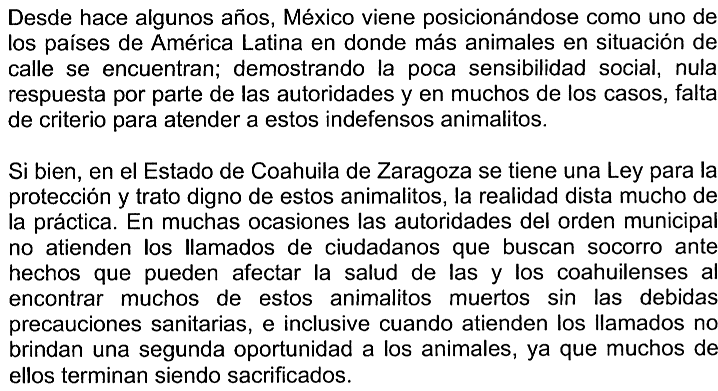 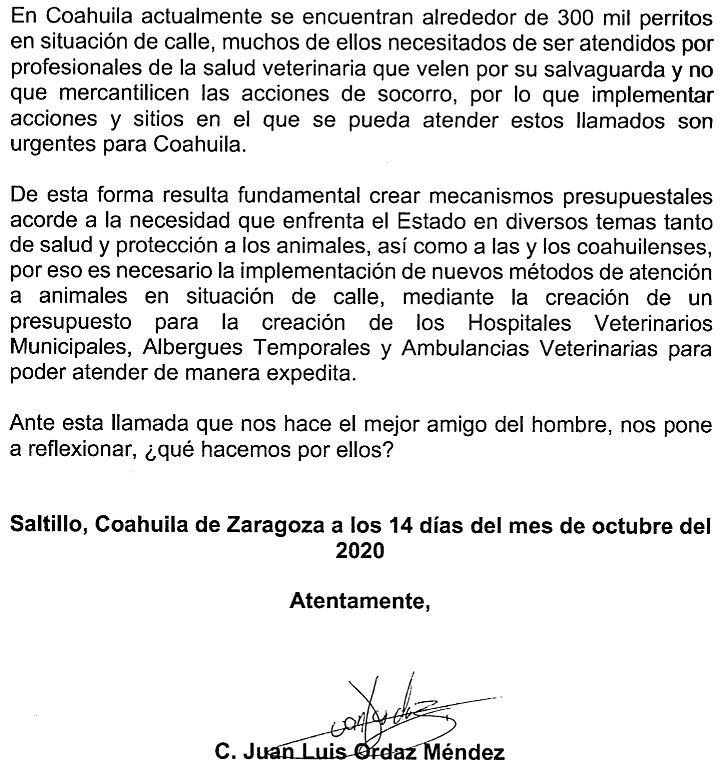 TERCERO. – Que los diputados y las diputadas integrantes de la Comisión de Salud, Medio Ambiente Recursos Naturales y Agua, una vez analizada la referida exposición, coincidimos en el planteamiento central; sin embargo, consideramos que, para su implementación, es importante realizar un análisis de la capacidad financiera de las autoridades competentes.Particularmente los Ayuntamientos, no disponen de los recursos presupuestales necesarios para poner en práctica un proyecto de tal envergadura, en tanto, cabe señalar que el personal y la infraestructura con que cuentan hasta ahora para atender tales necesidades es suficiente, salvo en algunos casos en que las instalaciones requieren ciertas adecuaciones.CUARTO. – Que, en virtud de todo lo anteriormente expuesto, esta Comisión dictaminadora considera improcedente la iniciativa contenida en el presente dictamen, por lo que expide y, a su vez, pone a consideración del Honorable Congreso del Estado, el siguienteACUERDOÚNICO. - Se desecha y queda sin efecto la iniciativa con proyecto de decreto contenida en el presente dictamen, relativa a crear las fracciones XII y XIII del artículo 14, reformar el artículo 60, reformar el artículo 62 y crear la fracción VII del artículo 70 de la Ley de Protección y Trato Digno a los Animales para el Estado de Coahuila de Zaragoza, planteada en los términos siguientes:Artículo 14. Los Ayuntamientos tendrán las siguientes atribuciones y obligaciones:De la I. - ... a la XI. - ...XII. - Instalar, en la medida de su capacidad presupuestal, los Hospitales Veterinarios Municipales, con las facilidades y equipo óptimo para la atención gratuita de las mascotas en estado de abandono, rescatados por la autoridad encargada de atenderlas y por las asociaciones protectores de animales, mientras los demás animales que se encuentren bajo un padrón gratuito y de fácil acceso, mediante el uso de tecnologías digitales, serán atendidos a bajo costo.XIII. - Asignar, en su caso, el presupuesto necesario para el mantenimiento de los Hospitales Veterinarios Municipales y ambulancias veterinarias.Artículo 60. Los Ayuntamientos recogerán a los animales abandonados y les brindarán refugio por un periodo mínimo de 15 días y un máximo de 21 días, para que sean reclamados, acogidos o adoptados, salvo en los casos de animales potencialmente peligrosos, en los que se permita su sacrificio humanitario.Artículo 62. Los animales que no sean reclamados por sus tutores podrán ser donados gratuitamente a asociaciones protectoras de animales o a terceros, siento estos animales vacunados y esterilizados al momento de su entrega, con un costo único a los nuevos tutores, de lo contrario, en su caso serán sacrificados utilizando métodos humanitarios.Artículo 70. El fondo para la protección de los animales, tiene por objeto:De la I. - ... a la VI. - ...VII. - Otorgar, en la medida de lo posible, el presupuesto necesario para la implementación y mantenimiento de Hospitales Veterinarios Municipales, ambulancias veterinarias y la mejora de los albergues temporales ya instalados y la creación de los nuevos.Así lo acuerdan las diputadas y los diputados de la Comisión de Salud, Medio Ambiente, Recursos Naturales y Agua, de esta LXI Legislatura del Congreso del Estado Independiente, Libre y Soberano de Coahuila de Zaragoza.Saltillo, Coahuila de Zaragoza, a 21 de diciembre de 2020.Dictamen con punto de acuerdo que expide la Comisión de Salud, Medio Ambiente, Recursos Naturales y Agua, de la LXI Legislatura del Congreso del Estado, relativo a la propuesta de iniciativa con proyecto de decreto que plantea el Diputado Fernando Izaguirre Valdés, del Grupo Parlamentario “Del Partido Acción Nacional”, por el que se modifica la fracción XXVI recorriendo su contenido a la fracción XXVII y se agrega la fracción LXVII al artículo 3 y se modifica la fracción XXVI del artículo 9, a la Ley de Aguas Nacionales, con la finalidad de que la Comisión Nacional de Agua, garantice el ciclo hidrológico que contribuye con la restauración y conservación del medio ambiente; y ...RESULTANDOPRIMERO. - Que, en la sesión celebrada en el Pleno del Congreso el día 12 de septiembre de 2020 se desahogó el trámite correspondiente a la propuesta de iniciativa con proyecto de decreto, contenida en el presente dictamen.SEGUNDO. - Que, en la citada sesión, por acuerdo del Pleno, se turnó a esta Comisión de Salud, Medio Ambiente, Recursos Naturales y Agua el planteamiento al que se ha hecho referencia, para los efectos de hacer el estudio correspondiente y proceder, en su caso, a su aprobación.CONSIDERANDOPRIMERO. - Que esta Comisión de Salud, Medio Ambiente, Recursos Naturales y Agua, con fundamento en los Artículos 100, 182, 183 y demás relativos de la Ley Orgánica del Congreso del Estado, es competente para emitir el presente dictamen.SEGUNDO. - Que la propuesta de iniciativa con proyecto de decreto, planteada por el Diputado Fernando Izaguirre Valdés, del Grupo Parlamentario “Del Partido Acción Nacional”, para modificar la fracción XXVI recorriendo su contenido a la fracción XXVII y se agrega la fracción LXVII al artículo 3 y se modifica la fracción XXVI del artículo 9, a la Ley de Aguas Nacionales; y ...TERCERO. - Que el proponente de la iniciativa objeto del presente dictamen esgrime, a su vez, los siguientes “considerandos”:Que el derecho internacional del agua, incluye la satisfacción de necesidades tales como la alimentación, la salud, el desarrollo en un medio ambiente sano, los servicios públicos básicos, la calidad de vida, la vivienda, entre otras. Además, los Estados deben tomar en cuenta que este es un recurso básico que forma parte del patrimonio común, lo que implica que, a pesar de las diferencias entre las naciones, el acceso al agua debe ser para todas las personas.Que en la Declaración de Estocolmo sobre el Medio Ambiente Humano  proclama que "La protección y mejoramiento del medio ambiente humano es una cuestión fundamental que afecta al bienestar de los pueblos y al desarrollo económico del mundo entero, un deseo urgente de los pueblos de todo el mundo y un deber de todos los gobiernos." además, de que "el crecimiento natural de la población plantea continuamente problemas relativos a la preservación del medio ambiente, y se deben adoptar las normas y medidas apropiadas, según proceda, para hacer frente a sus problemas. De todas las cosas del mundo, los seres humanos son los más valioso..."   Que, en la declaración antes mencionada, menciona 26 principios, de los cuales destacan los siguientes:"Los recursos naturales de la tierra incluidos el aire, el agua, la tierra, la flora y la fauna y especialmente muestras representativas de los ecosistemas naturales, deben preservarse en beneficio de las generaciones presentes y futuras, mediante una cuidadosa planificación u ordenación, según convenga"."Las políticas ambientales de todos los Estados deberían estar encaminadas a aumentar el potencial de crecimiento actual o futuro de los países en desarrollo y no deberían coartar ese potencial ni obstaculizar el logro de mejores condiciones de vida para todos...""A fin de lograr una más racional ordenación de los recursos y mejorar así las condiciones ambientales, los Estados deberían adoptar un enfoque integrado y coordinado de la planificación de su desarrollo, de modo que quede asegurada la compatibilidad del desarrollo con la necesidad de proteger y mejorar el medio ambiente humano en beneficio de su población."Es importante señalar, que la conservación del medio ambiente radica en la generación de políticas públicas que garanticen que el agua trascurra en su cauce natural y permitan los escurrimientos de la misma, y así, se generen los beneficios ambientales que requieren la flora, la fauna y todo ser humano.Todo lo anterior, al tenor de la siguiente ...EXPOSICIÓN DE MOTIVOSEs ineludible la responsabilidad del Estado a garantizar un medio ambiente sano, que permita el desarrollo y una vida digna a sus gobernados.Así mismo, el territorio mexicano cuenta con una extensión de 2 millones de Km2, en el que existe una gran variedad de climas y ecosistemas. Las sierras y valles dan forma a 314 cuencas clasificadas en 37 regiones hidrológicas en 13 regiones hidrológico administrativas.Ahora bien, para entrar en materia, los factores causales de la problemática del agua en México se deben a que la lluvia se presenta al menos 4 meses al año y por la sobre extracción de agua de los acuíferos. Por ejemplo, el 30% de la superficie del país -en el norte- se genera tan solo el 4% del escurrimiento, mientras que en 20% del territorio -en el sureste y zonas costeras- se genera el 50% del mismo.  Estas irregularidades plantean un reto especial en el manejo del agua en nuestro país. Lo que, aunado a la gran variedad de climas y ecosistemas y su diversidad fisiográfica, hace que se presenten problemas tanto de escasez como de la contaminación del vital líquido.  Ante esto, los escurrimientos son de vital importancia para garantizar la recarga de los mantos acuíferos, que son depósitos de agua que pueden ser usados en áreas de población, así como para uso agrícola e industrial. Además, la extracción desmedida del recurso hídrico puede provocar su contaminación por metales pesados que se encuentran a profundidades mayores a las permitidas, como el arsénico, que es un metaloide dañino para el ser humano.   Las autoridades en materia hídrica como la Comisión Nacional del Agua, deben garantizar el ciclo hidrológico, que se define como el movimiento general del agua, ascendente por evaporación y descendente por las precipitaciones, que después fluyen como escorrentía superficial y subterránea. Esta ultima es importante, como ya lo dijimos anteriormente, por los beneficios al medio ambiente, pues el flujo natural del agua aporta propiedades que permite que las especies que habitan en los ecosistemas puedan desarrollarse sin impedimento.Generar un medio ambiente sano es tarea de todos, por esa razón, es pertinente la implementación de facultades a las autoridades en materia hídrica, para que estas empleen políticas públicas con enfoque de derechos humanos en materia de medio ambiente, y así, generar la conciencia social sobre el cuidado del agua.Por ello, en el Grupo Parlamentario del Partido Acción Nacional, estamos convencidos de que un ambiente sano es vital para la flora, la fauna y la vida humana en el país, y es pertinente generar las adecuaciones normativas idóneas que sean el parteaguas para crear conciencia social en materia ambiental.CUARTO. - Que los Diputados y Diputadas integrantes de la Comisión de Salud, Medio Ambiente Recursos Naturales y Agua convenimos con la referida exposición de motivos, al estar en armonía con información sobre el tema, así como con nuestras propias conclusiones, que a continuación señalamos:Convenimos en que el manejo y uso racional del agua, por tratarse de un recurso no renovable del que depende la vida en general, son asuntos de primera prioridad, incluso en la confección, armonización y actualización de instrumentos legales sobre la materia, de manera que, esta Comisión permanente estima pertinente el planteamiento contenido en el presente dictamen, considerando que, ciertamente, las autoridades en materia hídrica como la Comisión Nacional del Agua, deben garantizar el ciclo hidrológico.Dicho concepto se define, según se señala acertadamente en la respectiva exposición de motivos, como el “movimiento general del agua, ascendente por evaporación y descendente por las precipitaciones, que después fluyen como escorrentía superficial y subterránea”.Esta última es importante, por los beneficios al medio ambiente, pues el flujo natural del agua aporta propiedades que permite que las especies que habitan en los ecosistemas puedan desarrollarse sin impedimento.Convenimos también con el proponente en que es tarea de todos generar un medio ambiente sano, razón por la cual es imperante “la implementación de facultades a las autoridades en materia hídrica, para que estas empleen políticas públicas con enfoque de derechos humanos en materia de medio ambiente, y así, generar la conciencia social sobre el cuidado del agua”.También estamos convencidos de que un ambiente sano es vital para la flora, la fauna y la vida humana en el país, y es pertinente generar las adecuaciones normativas idóneas que sean el parteaguas para crear conciencia ambiental.QUINTO. - Que, en virtud de todo lo anteriormente expuesto, esta Comisión considera que la propuesta en cuestión es procedente, por lo que se expide y se pone a consideración del Honorable Congreso del Estado el siguiente...ACUERDOPROPUESTA DE INICIATIVA CON PROYECTO DE DECRETOÚNICO. - SE MODIFICA LA FRACCIÓN XXVI RECORRIENDO SU CONTENIDO A LA FRACCIÓN XXVII Y SE AGREGA LA FRACCIÓN LXVII AL ARTÍCULO 3 Y SE MODIFICA LA FRACCIÓN XXVI DEL ARTÍCULO 9 DE LA LEY DE AGUAS NACIONALES, PARA QUEDAR COMO SIGUE:…ARTÍCULO 3. …Del I al XXV a y b …XXVI. “Escorrentía”: Es el proceso hidrológico en el que el agua superficial o subsuperficial fluye hacia áreas subterráneas y puede desembocar hacia mares u océanos.XXVII. “Estero”: ……LXVII. “Zonas Marinas Mexicanas”: ……ARTÍCULO 9. ……XXVI. Garantizar en el ámbito nacional el uso eficiente del agua y su conservación en todas las fases del ciclo hidrológico, e impulsar el desarrollo de una cultura del agua que considere a este elemento como recurso vital, escaso y de alto valor económico, social y ambiental, y que contribuya a lograr la gestión integrada de los recursos hídricos;…ARTÍCULOS TRANSITORIOSÚNICO. - El presente decreto entrará en vigor al día siguiente de su publicación en el Diario Oficial de la Federación; y ...SEGUNDO. - Se turna la presente al Honorable Congreso de la Unión para el análisis, discusión y aprobación, en su caso.Así lo suscriben los diputados y diputadas que integran la Comisión de Salud, Medio Ambiente, Recursos Naturales y Agua del Honorable Congreso del Estado Independiente, Libre y Soberano de Coahuila de Zaragoza: José Benito Ramírez Rosas (coordinador), Zulmma Verenice Guerrero Cázares (secretaria), Josefina Garza Barrera, Rosa Nilda González Noriega y Fernando Izaguirre Valdés.Saltillo, Coahuila de Zaragoza, a 21 de diciembre de 2020.COMISIÓN DE SALUD, MEDIO AMBIENTE, RECURSOS NATURALES Y AGUA:DICTAMEN de la Comisión de Transparencia y Acceso a la Información de la Sexagésima Primera Legislatura del Congreso del Estado Independiente, Libre y Soberano de Coahuila de Zaragoza, con relación a la Iniciativa con Proyecto de Decreto en la que se propone derogar la fracción VII del artículo 25 y adicionar el artículo 35 bis de la Ley de Acceso a la Información Pública para el Estado de Coahuila de Zaragoza.R E S U L T A N D OPRIMERO.- Que en sesión celebrada por el Pleno del Congreso el 04 de diciembre de 2018, se acordó turnar a la Comisión de Transparencia y Acceso a la Información, la iniciativa planteada por el Diputado Jesús Andrés Loya Cardona, conjuntamente con las demás Diputadas y Diputados del Grupo Parlamentario “Gral. Andrés S. Viesca”, del Partido Revolucionario Institucional, mediante la cual proponen derogar la fracción VII del artículo 25 y adicionar el artículo 35 bis de la Ley de Acceso a la Información Pública para el Estado de Coahuila de Zaragoza.SEGUNDO.- Que en cumplimiento a dicho acuerdo, la Oficialía Mayor de este H. Congreso del Estado turnó a la Comisión de Transparencia y Acceso a la Información, la iniciativa a que se ha hecho referencia, para efectos de estudio y dictamen.C O N S I D E R A N D OPRIMERO.- Que esta Comisión de Transparencia y Acceso a la Información es competente para emitir el presente dictamen, de conformidad con las facultades que le otorgan los artículos 111 fracción I, 116, 117 y demás relativos de la Ley Orgánica del Congreso del Estado Independiente, Libre y Soberano de Coahuila de Zaragoza.SEGUNDO.- Que la Iniciativa con Proyecto de Decreto planteada por el diputado Jesús Andrés Loya Cardona, conjuntamente con las demás Diputadas y Diputados del Grupo Parlamentario “Gral. Andrés S. Viesca”, del Partido Revolucionario Institucional, se basa en la siguiente E X P O S I C I Ó N    D E    M O T I V O S“ El 27 de mayo de 2015, fue publicado en el Diario Oficial de la Federación, el decreto por el cual se reformaron diversas disposiciones de la Constitución Política de los Estados Unidos Mexicanos, en materia de combate a la corrupción. En virtud de esta reforma, el Sistema Nacional Anticorrupción se crea con el fin de fungir como una instancia autónoma, de coordinación entre autoridades de todos los órdenes de gobierno, para la prevención, detección y sanción de responsabilidades administrativas y hechos de corrupción, así como en la fiscalización y el control de recursos públicos. Asimismo, el 18 de julio de 2016, fue publicado en el Diario Oficial de la Federación, el decreto mediante el cual se expide la Ley General del Sistema Nacional Anticorrupción.Es en las discusiones de las que derivó dicha ley general que se introduce el concepto de Fiscalías Locales bajo la figura de Organismos Públicos Autónomos, con el objeto de fortalecer el Sistema y a fin de llevar a cabo la función de procuración de justicia libre de injerencias de otros poderes u órganos, e incluso libre de influencias políticas, con independencia económica, libertad para reglamentar su actuación en el ámbito de su competencia y la facultad de organizarse internamente y administrar sus recursos.La entrada en vigor de las reformas a la Constitución Política de los Estados Unidos Mexicanos y la expedición de la Ley General del Sistema Nacional Anticorrupción, representaron un avance histórico para el país en la lucha contra la corrupción y une esfuerzos institucionales que, apoyados por la transparencia y rendición de cuentas, buscan recuperar la confianza de los ciudadanos en las instituciones en un marco de promoción de la legalidad y de buenas prácticas.En plena concordancia, en el año 2017 se publicó en el Estado la reforma constitucional que constituye a la Fiscalía General del Estado como un organismo público autónomo dotado de personalidad jurídica y patrimonio propio. La importancia de esta reforma radica en que el Ministerio Público dejaría de ser un órgano que administrativamente estaba en la esfera del Poder Ejecutivo, buscando asegurar condiciones de imparcialidad y mayor fortaleza en el ejercicio de la investigación y persecución de los delitos.Con esta reforma se creó un esquema de independencia de esta institución, partiendo desde la designación de su titular, la autonomía y libertad en sus determinaciones, la duración del periodo constitucional del Fiscal, la conformación de sus unidades de investigación y de su presupuesto, por mencionar algunos.En ese contexto, una revisión al marco jurídico en materia de transparencia y acceso a la información nos muestra la necesidad de realizar una adecuación legislativa a efecto de ser homologada con las disposiciones constitucionales y generales de autonomía de esta institución. Ello en razón a que de la lectura de sus disposiciones se observa que la misma no ha sido ajustada en cuanto a la creación de la Fiscalía como organismo público autónomo y sus deberes que como sujeto obligado tiene en materia de transparencia, manteniéndose hasta la fecha como si se tratara de una unidad adscrita al Poder Ejecutivo.Así pues, mediante la presente reforma se busca armonizar la Ley de Acceso a la Información Pública para el Estado de Coahuila de Zaragoza en lo relativo a establecer como sujeto obligado a la Fiscalía General del Estado, en su carácter de organismo público autónomo. Esta presente reforma pretende:Derogar la fracción VII del artículo 25 de la Ley de Acceso a la Información Pública para el Estado de Coahuila de Zaragoza.Adicionar el artículo 35 Bis que contemple lo relativo a la información pública a cargo de la Fiscalía General del Estado, como lo son las estadísticas e indicadores de la procuración de justicia, las estadísticas sobre denuncias y/o querellas presentadas, las estadísticas sobre las carpetas de investigación iniciadas, desestimadas o consignadas, estadísticas de personas desaparecidas o no localizadas, el ejercicio de la acción penal en las carpetas de investigación o averiguaciones previas y el resultado de los juicios, los distintos indices delictivos por región en el Estado, Municipio y delegaciones regionales, y las estadísticas de delitos cometidos por razones de género, entre otros.La transparencia en las instituciones y el acceso libre de la ciudadanía a la información pública son de suma importancia, por lo que resulta fundamental que la ley de la materia le brinde certeza al ciudadano respecto de los sujetos obligados y lo concerniente a sus ámbitos de competencia, más aún cuando se trata de temas tan sensibles como la procuración de justicia. Para quienes suscribimos la presente iniciativa es un deber garantizar a la ciudadanía el libre acceso a la información pública bajo las normas adecuadas a las características de cada sujeto obligado, procurando así prevenir lagunas legales que obstaculicen el ejercicio del derecho humano de información con el que todos los mexicanos contamos.”TERCERO.- La iniciativa planteada propone derogar la fracción VII del artículo 25 y adicionar el artículo 35 bis de la Ley de Acceso a la Información Pública para el Estado de Coahuila de Zaragoza, con el objeto de reconocer a la Fiscalía General del Estado como sujeto obligado, pero no dependiente del Poder Ejecutivo, sino como organismo público autónomo, así como adicionar dentro de la información que debe publicar la Fiscalía General del Estado, las estadísticas e indicadores de la procuración de justicia sobre denuncias y querellas.Una vez analizada la iniciativa planteada, quienes aquí dictaminamos, coincidimos con el promovente de la iniciativa, en el sentido de que es necesario adecuar la legislación en materia de transparencia, a efecto de extraer a la Fiscalía General del Estado del apartado que corresponde al Poder Ejecutivo del Estado y la Administración Pública Estatal, pues como bien sabemos, a partir de la reforma del 2017, la Fiscalía se convierte en un organismo autónomo del Estado, con personalidad jurídica, patrimonio propio y con autonomía técnica, presupuestal y de gestión para emitir las reglas conforme a las cuales sistematizará la información bajo su resguardo, así lo establece el artículo 113 de la Constitución Política del Estado de Coahuila de Zaragoza y el artículo 3° de la Ley Orgánica de la Fiscalía General del Estado de Coahuila de Zaragoza.En esa tesitura, es claro que la Fiscalía General del Estado, no debe encontrarse dentro de las dependencias de la administración pública estatal que están obligadas a publicar su información, pero sí en otro apartado como sujeto obligado, por ello coincidimos en que el contenido de la actual fracción VII del artículo 25 en el que establece la información que debe publicar la Fiscalía General del Estado, debe incorporarse a un artículo específico para este organismo autónomo.Para ello, en la iniciativa planteada se propone adicionar el artículo 35 Bis para designarle a la Fiscalía General del Estado, un apartado especial dentro de los sujetos obligados, sin embargo, consideramos que sería más adecuado ubicarlo al inicio de los organismos autónomos, pues la procuración de justicia es, como dice nuestra carta magna, una función esencial del Estado que tiene por objeto proteger los intereses de la sociedad y resguardar la observancia de la ley, mediante la investigación y persecución de los delitos, salvaguardando los derechos humanos.Por lo cual, quienes aquí dictaminamos proponemos ubicar a la Fiscalía General del Estado en el artículo 30 Bis, en vez de 35 Bis como se plantea en la iniciativa, además enriquecimos la información pública que contempla para ese organismo autónomo con el propósito de brindar a la ciudadanía información más completa y fortalecer el principio de transparencia que debe prevalecer en los actos procuración de justicia. Por lo anteriormente expuesto, los integrantes de la Comisión de Transparencia y Acceso a la Información de la Sexagésima Primera Legislatura del Congreso del Estado Independiente, Libre y Soberano de Coahuila de Zaragoza, determinan pertinente someter a consideración del H. Pleno del Congreso, el siguiente:PROYECTO DE DECRETO.ARTÍCULO ÚNICO.- Se deroga la fracción VII del artículo 25 y se adiciona el artículo 30 Bis de la Ley de Acceso a la Información Pública para el Estado de Coahuila de Zaragoza, para quedar como sigue:Artículo 25. …I. 	a la VI. … VII. Se deroga. VIII a la XV. …Artículo 30 bis. Además de lo señalado en el artículo 21 del presente ordenamiento, la Fiscalía General del Estado, deberá publicar la siguiente información:  Los indicadores en materia de procuración de justicia.Con relación al Sistema Penal Acusatorio Adversarial la estadística sobre carpetas de investigación iniciadas, en archivo temporal, judicializadas y concluidas, en las que se precisen las siguientes formas de conclusión:Abstención de investigación.Aplicación de criterio de oportunidad.No ejercicio de la acción penal.Mecanismos alternativos de solución de controversias.Desistimiento de la acción penal.En juicio oral por sentencia ejecutoriada.Sobreseimiento del proceso penal.Incompetencia.Con relación al Sistema Penal Tradicional la estadística sobre averiguaciones previas iniciadas, en archivo provisional por reserva y concluidas, en las que se precisen las siguientes formas de conclusión:Consignación a la autoridad jurisdiccional con sentencia ejecutoriada.Sobreseimiento del proceso penal.  Justicia Restaurativa.No ejercicio de la acción penal.Incompetencia.Los distintos índices delictivos divididos por Municipio y de acuerdo a las delegaciones regionales en las que desconcentre sus funciones la Fiscalía General del Estado. La estadística de personas desaparecidas o no localizadas, en la que se desagregue información por año, municipio y delegación regional en el que ocurrieron los hechos, así como aquella información que comunique a la sociedad los resultados de las acciones de búsqueda y de las investigaciones realizadas por la Fiscalía General del Estado. La información que se publique en cumplimiento de esta fracción deberá atender a la normatividad en materia de datos personales.Las estadísticas de delitos cometidos por razones de género y aquella información tendiente a la prevención de este tipo de conductas, promuevan la cultura de la denuncia y el conocimiento de los derechos que asisten a las víctimas de los mismos.Los programas de atención y protección a víctimas, testigos y demás involucrados en el proceso penal implementados por la Fiscalía General del Estado, detallando los requisitos para el acceso a los mismos.T R A N S I T O R I O SARTÍCULO ÚNICO.- El presente Decreto entrará en vigor al día siguiente de su publicación en el Periódico Oficial del Gobierno del Estado.Así lo acuerdan las y los Diputados integrantes de la Comisión de Transparencia y Acceso a la Información de la Sexagésima Primera Legislatura del Congreso del Estado Independiente, Libre y Soberano de Coahuila de Zaragoza. En la Ciudad de Saltillo, Coahuila de Zaragoza, noviembre de 2020.POR LA COMISIÓN DE TRANSPARENCIA YACCESO A LA INFORMACIÓN DE LA LXI LEGISLATURA.DICTAMEN de la Comisión de Transparencia y Acceso a la Información de la Sexagésima Primera Legislatura del Congreso del Estado Independiente, Libre y Soberano de Coahuila de Zaragoza, con relación a la Iniciativa con Proyecto de Decreto en la que se propone reformar el párrafo segundo del artículo 102 y la fracción VIII del artículo 135, ambos de la Ley de Acceso a la Información Pública para el Estado de Coahuila de Zaragoza.R E S U L T A N D OPRIMERO.- Que en sesión celebrada por el Pleno del Congreso el 17 de diciembre de 2018, se acordó turnar a la Comisión de Transparencia y Acceso a la Información, la iniciativa planteada por la Diputada María Eugenia Cázares Martínez, conjuntamente con las demás Diputadas y Diputados del Grupo Parlamentario “Del Partido Acción Nacional”, mediante la cual propone reformar el párrafo segundo del artículo 102 y la fracción VIII del artículo 135, ambos de la Ley de Acceso a la Información Pública para el Estado de Coahuila de Zaragoza.SEGUNDO.- Que en cumplimiento a dicho acuerdo, la Oficialía Mayor de este H. Congreso del Estado turnó a la Comisión de Transparencia y Acceso a la Información, la iniciativa a que se ha hecho referencia, para efectos de estudio y dictamen.C O N S I D E R A N D OPRIMERO.- Que esta Comisión de Transparencia y Acceso a la Información es competente para emitir el presente dictamen, de conformidad con las facultades que le otorgan los artículos 111 fracción I, 116, 117 y demás relativos de la Ley Orgánica del Congreso del Estado Independiente, Libre y Soberano de Coahuila de Zaragoza.SEGUNDO.- Que la Iniciativa con Proyecto de Decreto planteada por la Diputada María Eugenia Cázares Martínez, conjuntamente con las demás Diputadas y Diputados del Grupo Parlamentario “Del Partido Acción Nacional”, se basa en la siguiente E X P O S I C I Ó N     D E     M O T I V O S“Conforme evolucionan las leyes, evolucionan también las tretas de quienes deben cumplirlas, para evadir su responsabilidad y aprovechar cada fallo de redacción o vacío legal a fin de, justamente, no cumplir con sus obligaciones, de tal suerte que el legislador se ve en la necesidad constante de reformar y adecuar los ordenamientos para cerrar el camino a las formas de evadir la leyes de parte de quienes deben cumplirlas. Las leyes de transparencia y acceso a la información no escapan a lo antes señalado, de hecho forman parte de los ordenamientos más reformados en los últimos años, ante la imperiosa necesidad de lograr que los sujetos obligados cumplan con sus deberes y reducirles el abanico de trucos legales que a lo largo de los últimos diez años han implementado para darle vuelta a la ley. Por simple ilustración, citaremos aquí alunas de esas “estrategias” utilizadas en años anteriores por los sujetos obligados en Coahuila, mismas que en su tiempo denunciaron, y además, promovieron las reformas respectivas, los grupos parlamentarios del PAN que estuvieron antes que nosotros, hechos que se pueden probar con los diarios de los debates:“Estrategias” utilizadas en el pasado por los sujetos obligados para no entregar la información a los solicitantes:(Datos tomados de una iniciativa del Grupo del PAN en la LIX Legislatura)“….I.- Clasificar como reservada la información que en realidad debe ser pública;II.- Colocar etiqueta de información confidencial a los datos que no ameritan ser considerados como tales;III.- Negar la existencia de la información, obviando que esta existe o está considerada en alguna ley, reglamento, estatuto o manual;IV.-  Alegar que la entrega de la información solicitada causa “enorme entorpecimiento a la administración pública”; yV.- Argumentar que se protegen “datos personales” y que por ende, no se puede proporcionar la información requerida por el interesado (solicitante). Otras estrategias más “elaboradas” fueron las que tenían relación con que el sujeto obligado jugaba dolosamente con los plazos de ley, con el objetivo de “confundir” al interesado y que le prescribiera a éste el término para acudir a interponer el Recurso de Revisión. Para ello implementaban tretas como el solicitar fuera de tiempo la prórroga para entregar la información, entregar la información días después de vencido el plazo, notificarle los resolutivos por una vía distinta a la que por ley debió aplicarse, y el hacer caso omiso de la solicitud, sin entregar la respuesta o notificación alguna.Elevar de forma arbitraria y dolosa los costos de reproducción de la información, con el ánimo de que el interesado mejor opte por desistir de su objetivo, fue otro ardid muy socorrido por los sujetos obligados…” Fin de la cita textual.Y, cerramos con una estrategia que fue de terribles consecuencias para los interesados, por no existir entonces (2011-214) un Tribunal de lo Contencioso Administrativo, y no tener dinero para pagar un abogado, nos referimos a la acción de interponer controversias constitucionales contra los resolutivos del Instituto Coahuilense de Acceso a la Información, a fin de entorpecer y retrasar la entrega de la información por periodos de hasta dos años.Por fortuna, todas o casi todas estas estrategias deshonestas fueron erradicadas gracias las constantes reformas a nuestra Ley de Acceso a la Información, y debemos decirlo,  gran parte de estas adecuaciones fueron en base a muchas iniciativas de los Grupos Parlamentarios del Pan que nos representaron en el pasado en este Poder Legislativo, algunas aprobadas, muchas otras congeladas, mismas que luego fueron retomadas   y hechas “propias” por los titulares del Poder Ejecutivo en los proyectos de ley que enviaron en distintas épocas a este Congreso.El Truco de Proporcionar Ligas o Direcciones Electrónicas que no contienen la información solicitadaAhora nos enfrentamos a una nueva treta que empieza a crecer de manera alarmante entre los sujetos obligados en Coahuila, es hoy el truco más utilizado para entorpecer y retrasar al máximo la entrega de información a los interesados; y seremos precisos al señalarlo:Nos referimos al acto de responderle al interesado que la información o datos que busca se encuentran en tal o cual liga electrónica o dirección electrónica; incluso, algunos son tan “profesionales”, así, entre comillas, que le indican al interesado las sub ligas o sub links que debe seguir para hallar la información…..pero resulta que es falso, la información no está ahí.El ardid funciona así:I.- El interesado solicita determinada información; por poner un ejemplo: los resultados de determinada auditoría. II.- El sujeto obligado le responde que la información solicitada se halla en la liga tal, y le proporciona la dirección WEB.III.- El interesado accede a la misma, y se topa con uno de tres escenarios:Una enorme cantidad de sub ligas o sub direcciones, que contienen información en cantidades enormes, de tal suerte que debe emplear mucho tiempo en revisar todos los contenidos, solo para descubrir que no está ahí la información solicitada.Los links contienen páginas en color negro, es decir, sin nada de información, solo aparece una pantalla oscura.Se topa con páginas con leyenda como “información no disponible”,  “información de carácter reservado” o “página en construcción”.El objetivo del sujeto obligado, en el caso A) es desalentar al interesado, al ver éste el enorme cúmulo de información que debe revisar, y de este modo, que desista de su objetivo.En los caso B) y C) el objetivo es simplemente cumplir con el plazo de entrega, y que el usuario ejerza el recurso de revisión; esto es, ganar tiempo a como dé lugar.Cabe mencionar, que al ejercer el recurso de revisión, el interesado debe probar que la información no está en las direcciones WEB proporcionadas, lo que lo obliga a un largo y agotador trabajo de copiar y pegar en el documento de inconformidad la imagen de todas las páginas visitadas, pues de no hacerlo así, el sujeto obligado, en el informe que rinde ante el ICAI, con cinismo extremo, se limita a  afirmar que la información está ahí y que el usuario no fue hábil para encontrarla, lo que constituye una mentira reiterada.En los casos A), B) y C), la respuesta del sujeto obligado es una burla total para el interesado, una falta de respeto, un insulto, pues al proporcionar links que, de antemano sabe, no contienen la información solicitada, está actuando con dolo y mala fe.En la actualidad diversas dependencias estatales y la mayoría de los municipios, recurren constantemente y cada vez más a esta práctica.La Ley de Acceso a la Información Pública para el Estado de Coahuila, contiene dos disposiciones que son las que nos interesan para el objeto de la presente iniciativa:Artículo 102. La obligación de dar acceso a la información se tendrá por cumplida cuando la información se entregue al solicitante en medios electrónicos, ésta se ponga a su disposición para consulta en el sitio en que se encuentra, o bien mediante la expedición de copias simples o certificadas. El acceso a la información se dará solamente en la forma en que lo permita el documento de que se trate. En el caso de que la información ya esté disponible en medios electrónicos, la Unidad de Transparencia se lo indicará al solicitante, precisando la dirección electrónica completa del sitio donde se encuentra la información requerida, y en la medida de sus posibilidades, podrá proporcionarle una impresión de la misma. En el caso de que la información solicitada ya esté disponible al público en medios impresos, tales como libros, compendios, informes, trípticos o en cualquier otro medio, se le hará saber al solicitante por escrito la fuente, el lugar y la forma en que puede consultar, reproducir o adquirir dicha información en un plazo no mayor a cinco días. Artículo 135. Son causas de responsabilidad administrativa de los servidores públicos por incumplimiento de las obligaciones establecidas en esta ley, las siguientes: VIII. Entregar información incomprensible, incompleta, en un formato no accesible, una modalidad de entrega diferente a la solicitada previamente por el usuario en su solicitud de acceso a la información, al responder sin la debida motivación y fundamentación establecidas en esta ley; Las disposiciones antes citadas deben ser reformadas para cerrar el camino a la cada vez más utilizada estrategia de proporcionar direcciones electrónicas que no contienen la información solicitada. ”TERCERO.- La iniciativa planteada propone reformar el párrafo segundo del artículo 102 y la fracción VIII del artículo135, ambos de la Ley de Acceso a la Información Pública para el Estado de Coahuila de Zaragoza, con el objeto de que lo sujetos obligados en materia de transparencia cumplan con el acceso a la información y que se les finquen responsabilidad ante la opacidad y trucos de no cumplimiento de entrega. El derecho al acceso a la información pública, reconocido en nuestra Carta Magna, es fundamental para todos los ciudadanos a fin de que puedan conocer información que se encuentra en poder del Estado, en ese sentido, representa una obligación para los sujetos obligados a rendir cuentas y a transparentar y hacer público la información que poseen con motivo de sus funciones y que la ley de la materia determina que debe ser pública.La Ley de Acceso a la Información Pública para el Estado establece quienes son esos sujetos obligados y cuales son sus obligaciones en materia de acceso a la información, entre esas obligaciones está la de publicar, actualizar y mantener disponible, de manera proactiva, a través de los medios electrónicos con que cuenten, la información que determina tanto la ley general como la local que debe ser pública o de interés público y también determina las causas de responsabilidad administrativa en las que pueden incurrir los servidores públicos por incumplir con sus obligaciones en esta materia y las sanciones a las que podrían hacerse acreedores.Ahora bien, respecto a la iniciativa planteada, por lo que hace a la propuesta de reformar el segundo párrafo del artículo 102, quienes integramos esta Comisión coincidimos en la necesidad de realizar un ajuste al texto actual de esa disposición con la finalidad de que la respuesta que otorguen los sujetos obligados, cuando se trate de información que esté disponible en medios electrónicos, sea más precisa, y en la medida de sus posibilidades, adjunte a la respuesta en el que le informe sobre la dirección electrónica completa del sitio donde se encuentra, una imagen digital que compruebe que ahí se encuentran los datos o documentos solicitados y proporcionar una impresión de la misma, esto brindará mayor certeza de recibir la información solicitada. Ahora bien, en cuanto a la propuesta de reformar la fracción VIII del artículo 135, consideramos que el texto actual de ese artículo con sus dieciocho fracciones contempla los supuestos en los cuáles el servidor público puede incumplir con sus obligaciones en materia de transparencia y acceso a la información y que el agregado que pretende incluir la promovente de considerar como causa de responsabilidad administrativa el proporcionar direcciones electrónicas que no contienen los datos o documentos solicitados, ya se encuentra contemplado, pues encuadra en la fracción III de ese mismo artículo, que es actuar con negligencia, dolo o mala fe en la substanciación de las solicitudes de acceso a la información, o bien, en la difusión de la información pública de oficio a que están obligados conforme a esta ley y las obligaciones de transparencia a que refiere la Ley General, por lo que consideramos debe quedar en los términos en los que está actualmente la Ley, que si bien, coincidimos con la promovente de que debe garantizarse al ciudadano el acceso a la información que se encuentra en poder de los sujetos obligados, el supuesto que plantea la promovente en que pudiera incurrir algún servidor público al contestar citando un link electrónico a sabiendas que no está accesible la información, ya se encuentra contemplado en las causas que enumera el artículo 135.Por lo anteriormente expuesto, los integrantes de la Comisión de Transparencia y Acceso a la Información de la Sexagésima Primera Legislatura del Congreso del Estado Independiente, Libre y Soberano de Coahuila de Zaragoza, determinan pertinente someter a consideración del H. Pleno del Congreso, el siguiente:PROYECTO DE DECRETO.ÚNICO: Se reforma el segundo párrafo del artículo 102 de la Ley de Acceso a la Información Pública para el Estado de Coahuila de Zaragoza, para quedar como sigue:Artículo 102.  …En el caso de que la información ya esté disponible en medios electrónicos, la Unidad de Transparencia se lo indicará al solicitante, precisando la dirección electrónica completa del sitio donde se encuentra, y en la medida de sus posibilidades, podrá adjuntar a la respuesta la imagen digital que compruebe que ahí se encuentran los datos o documentos solicitados y proporcionar una impresión de la misma. …T R A N S I T O R I O SPRIMERO. -  El presente Decreto entrará en vigor al día siguiente de su publicación en el Periódico Oficial del Estado.SEGUNDO.- Lo establecido en el presente decreto será aplicable para las respuestas a las solicitudes de información que se presenten ante los sujetos obligados en fecha posterior a la entrada en vigor del mismo.Así lo acuerdan las y los Diputados integrantes de la Comisión de Transparencia y Acceso a la Información de la Sexagésima Primera Legislatura del Congreso del Estado Independiente, Libre y Soberano de Coahuila de Zaragoza. En la Ciudad de Saltillo, Coahuila de Zaragoza, a diciembre de 2020.POR LA COMISIÓN DE TRANSPARENCIA YACCESO A LA INFORMACIÓN DE LA LXI LEGISLATURA.ESTA HOJA FORMA PARTE INTEGRANTE DEL DICTAMEN DE LA COMISION DE TRANSPARENCIA Y ACCESO A LA INFORMACIÓN, CON RELACIÓN A LA INICIATIVA CON PROYECTO DE DECRETO POR EL QUE SE PROPONE REFORMAR EL PÁRRAFO SEGUNDO DEL ARTÍCULO 102 Y LA FRACCIÓN VIII DEL ARTÍCULO135, AMBOS DE LA LEY DE ACCESO A LA INFORMACIÓN PÚBLICA PARA EL ESTADO DE COAHUILA DE ZARAGOZA.DICTAMEN de la Comisión de Transparencia y Acceso a la Información de la Sexagésima Primera Legislatura del Congreso del Estado Independiente, Libre y Soberano de Coahuila de Zaragoza, con relación a la Iniciativa con Proyecto de Decreto mediante la cual se propone adicionar un segundo párrafo, recorriendo el que actualmente ocupa esa posición al tercer lugar, modificando a su vez su contenido, del artículo 108 de la Ley de Acceso a la Información Pública para el Estado de Coahuila de Zaragoza.R E S U L T A N D OPRIMERO.- Que en sesión celebrada por el Pleno del Congreso el 25 de septiembre de 2019, se acordó turnar a la Comisión de Transparencia y Acceso a la Información, la iniciativa planteada por la Diputada María Eugenia Cázares Martínez, conjuntamente con las demás Diputadas y Diputados del Grupo Parlamentario “Del Partido Acción Nacional”, mediante la cual se propone adicionar un segundo párrafo, recorriendo el que actualmente ocupa esa posición al tercer lugar, modificando a su vez su contenido, del artículo 108 de la Ley de Acceso a la Información Pública para el Estado de Coahuila de Zaragoza.SEGUNDO.- Que en cumplimiento a dicho acuerdo, la Oficialía Mayor de este H. Congreso del Estado turnó a la Comisión de Transparencia y Acceso a la Información, la iniciativa a que se ha hecho referencia, para efectos de estudio y dictamen.C O N S I D E R A N D OPRIMERO.- Que esta Comisión de Transparencia y Acceso a la Información es competente para emitir el presente dictamen, de conformidad con las facultades que le otorgan los artículos 111 fracción I, 116, 117 y demás relativos de la Ley Orgánica del Congreso del Estado Independiente, Libre y Soberano de Coahuila de Zaragoza.SEGUNDO.- Que la Iniciativa con Proyecto de Decreto planteada por la Diputada María Eugenia Cázares Martínez, conjuntamente con las demás Diputadas y Diputados del Grupo Parlamentario “Del Partido Acción Nacional”, se basa en la siguiente E X P O S I C I Ó N  D E  M O T I V O S“Desde que se promulgaron las primeras leyes de transparencia y acceso la información, tanto el legislador federal como el local trataron de regular todos los supuestos que podían presentarse al solicitar el interesado información que podría considerarse abundante y, en otros casos, difícil de compilar y poner de acceso al público.En concreto, nos referimos a los casos siguientes:I.- Cuando la información es tal en volumen, que implica para el sujeto obligado un notable esfuerzo para hacer acopio de ella, y para el interesado un costo enorme de reproducción, en especial cuando solicita copias impresas. II.- Cuando es materialmente imposible, salvo que se genere un enorme entorpecimiento para la administración pública (sujeto obligado) el poder poner compilar, jerarquizar y analizar los datos requeridos por el solicitante.Durante la vigencia de los primeros ordenamientos incluso se contemplaba que de ser el caso, el sujeto obligado podía desechar la solicitud y no atenderla en los casos donde se generara entorpecimiento evidente para poder cumplir con lo solicitado. Esto generó en su momento gran cantidad de recursos de revisión ante los órganos garantes de acceso a la información, así como la interposición de amparos.Con el tiempo se aceptó que dichas disposiciones limitativas vulneraban el derecho de acceso a la información de los ciudadanos; y se transitó hacia disposiciones legislativas que establecían que la información, en los casos de ser una gran cantidad de datos o documentos, bastaba con que el sujeto obligado la pusiera a disposición del interesado in situ (en su sitio), para, se supone, este pudiera consultar ahí los datos de su interés.Este supuesto permanece prácticamente igual en las actuales leyes de acceso a la información;  es así que nuestro ordenamiento local establece:Ley de Acceso a la Información Pública para el Estado de Coahuila de Zaragoza:Artículo 108. Excepcionalmente, cuando de forma fundada y motivada, así lo determine el sujeto obligado, en aquellos casos en que la información solicitada que ya se encuentre en su posesión implique análisis, estudio o procesamiento de documentos cuya entrega o reproducción sobrepase las capacidades técnicas del sujeto obligado para cumplir con la solicitud en los plazos establecidos para dichos efectos, se podrán poner a disposición del solicitante los documentos en consulta directa, salvo la información clasificada.En todo caso se facilitará su copia simple o certificada, así como su reproducción por cualquier medio disponible en las instalaciones del sujeto obligado, que en su caso aporte el solicitante. Sin embargo, si bien se resolvió el tema de que el sujeto obligado en lugar de desechar la solicitud debe optar por notificar al interesado que acuda a consultar la información en el sitio donde se encuentra; aún persisten problemas y faltantes en este tema, y son los siguientes:La ley no precisa el tiempo que se le concederá al interesado para consultar lo que desea conocer, es decir, la cantidad de horas, el horario o el plazo máximo.Tampoco especifica si puede presentarse con personas que le ayuden (al interesado) en la tarea de revisar y analizar lo que suelen ser miles de documentos. Ya que de acudir solo la labor puede ser titánica y materialmente imposible para una persona.Como ejemplo de lo antes mencionado, tenemos los casos donde se pide acceso a cuentas públicas, fideicomisos, estados financieros, contratos de obra pública en alto volumen, expedientes de técnicos de obras públicas en grandes cantidades y otros casos similares.El sujeto obligado lleva al interesado a una bodega donde hay docenas de cajas de archivo, y le dice “revise lo que guste”. Y, sin duda, el sujeto obligado con esto cumple o pretende dar cumplimiento a la ley.  En efecto lo hace, pero coloca al solicitante  en una situación inversa a la propia, es decir, puso la información para consulta en su sitio porque no puede entregarla en la forma que fue requerida dado su gran volumen. Pero; en sentido inverso, el solicitante poco podrá hacer estando de pie en un cuarto de archivos, con 50, 60 o cien cajas de papeles frente a él, y con un horario de oficina de ocho horas para realizar la consulta.La Ley General de Transparencia y Acceso a la Información Pública, establece:Artículo 8. Los Organismos garantes del derecho de acceso a la información deberán regir su funcionamiento de acuerdo a los siguientes principios:….VI.	Máxima Publicidad: Toda la información en posesión de los sujetos obligados será pública, completa, oportuna y accesible, sujeta a un claro régimen de excepciones que deberán estar definidas y ser además legítimas y estrictamente necesarias en una sociedad democrática;VII.	Objetividad: Obligación de los Organismos garantes de ajustar su actuación a los presupuestos de ley que deben ser aplicados al analizar el caso en concreto y resolver todos los hechos, prescindiendo de las consideraciones y criterios personales;Artículo 12. Toda la información pública generada, obtenida, adquirida, transformada o en posesión de los sujetos obligados es pública y será accesible a cualquier persona, para lo que se deberán habilitar todos los medios, acciones y esfuerzos disponibles en los términos y condiciones que establezca esta Ley, la Ley Federal y las correspondientes de las Entidades Federativas, así como demás normas aplicables.Atentos a lo señalado, y tomando en cuenta que la Ley de Acceso la Información de Coahuila es de las más avanzadas del país, es que nuestra propuesta se encamina a eliminar los obstáculos que dificultan o inhiben el acceso la información.”TERCERO.- La iniciativa planteada propone adicionar un segundo párrafo, recorriendo el que actualmente ocupa esa posición al tercer lugar, modificando a su vez su contenido, del artículo 108 de la Ley de Acceso a la Información Pública para el Estado de Coahuila de Zaragoza, con el objeto de que se establezca que cuando se acuerde la consulta de la información en su sitio, debido al volumen, de concedan plazos de consulta amplios y la posibilidad de que el ingresado se acompañe de otras personas para su ayuda.El Estado, es la entidad encargada de cuidar que la información que es transmitida a la sociedad mediante los medios masivos de comunicación, refleje una realidad y contenido que permita coadyuvar al acceso a la cultura en general, de esta manera si la población recibe una información fácil y rápida, a fin de que se evite la deformación del contenido de los hechos que influyen en la formación de opinión.Los sujetos obligados a brindar información, tienen también la responsabilidad de transparentar sus acciones y rendir cuentas a la sociedad, por lo que se debe atender de igual manera a las necesidades del derecho de acceso a la información de cualquier persona, garantizando el principio pro-persona y máxima publicidad, para que la entrega de la información sea más rápida, accesible, pero sobre todo actualizada, completa y expedita. El concepto de transparencia constituye un adecuado flujo de información social, política y económica, que es rendida de manera puntual y confiable, pero además accesible para todos los integrantes de la sociedad, por lo que resulta necesario que la Ley, proporcione de manera digna los mecanismos para la ideal implementación de información que se va a emitir, es por ello que la progresividad como derecho humano, exige que se brinden mejores condiciones para el correcto ejercicio del derecho al acceso a la información pública. Uno de los principales fines de la cultura de la transparencia, la protección de datos personales y el acceso a la información pública, es que se fortalezca la legitimidad de las instituciones y que se consolide el actuar de la administración pública, recuperando la confianza de la sociedad, respecto a la labor gubernamental.  Al respecto, quienes aquí dictaminamos consideramos oportuna la adición propuesta, a fin de que se establezca la forma en que debe realizarse la consulta de la información en su sitio, cuando los sujetos obligados hayan determinado esta forma, conforme al primer párrafo del artículo 108, quedando la obligación del sujeto obligado de fijar una fecha para determinada para su consulta, pudiéndose conceder fechas adicionales si así se requiere, sin embargo, consideramos oportuno hacerle ajustes en la redacción para darle viabilidad a la misma.Por lo anteriormente expuesto, los integrantes de la Comisión de Transparencia y Acceso a la Información de la Sexagésima Primera Legislatura del Congreso del Estado Independiente, Libre y Soberano de Coahuila de Zaragoza, determinan pertinente someter a consideración del H. Pleno del Congreso, el siguiente:PROYECTO DE DECRETO.ÚNICO.- Se adiciona un segundo párrafo, recorriendo el que actualmente ocupa esa posición al tercer lugar, modificando a la vez su contenido, del artículo 108  de la Ley  de Acceso a la Información Pública para el Estado de Coahuila de Zaragoza, para quedar como sigue:Artículo 108. …Cuando se conceda la consulta en su sitio, el Sujeto Obligado deberá fijar una fecha específica para que el solicitante acuda a revisar la información, pudiendo contar con el tiempo necesario para realizar esta actividad dentro de los horarios de oficina de cada dependencia y, en caso de ser necesario, se le concederán fechas adicionales.En todo caso se facilitarán copias simples o certificadas de la información de su interés, así como su reproducción por cualquier medio disponible en las instalaciones del sujeto obligado, con costo al solicitante. T R A N S I T O R I O SÚNICO.- El presente Decreto entrará en vigor al día siguiente de su publicación en el Periódico Oficial del Estado.Así lo acuerdan las y los Diputados integrantes de la Comisión de Transparencia y Acceso a la Información de la Sexagésima Primera Legislatura del Congreso del Estado Independiente, Libre y Soberano de Coahuila de Zaragoza. En la Ciudad de Saltillo, Coahuila de Zaragoza, a diciembre de 2020.POR LA COMISIÓN DE TRANSPARENCIA YACCESO A LA INFORMACIÓN DE LA LXI LEGISLATURA.ESTA HOJA FORMA PARTE INTEGRANTE DEL DICTAMEN DE LA COMISION DE TRANSPARENCIA Y ACCESO A LA INFORMACIÓN, CON RELACIÓN A LA INICIATIVA CON PROYECTO DE DECRETO POR EL QUE SE PROPONE ADICIONAR UN SEGUNDO PÁRRAFO, RECORRIENDO EL QUE ACTUALMENTE OCUPA ESA POSICIÓN AL TERCER LUGAR, MODIFICANDO A SU VEZ SU CONTENIDO, DEL ARTÍCULO 108 DE LA LEY DE ACCESO A LA INFORMACIÓN PÚBLICA PARA EL ESTADO DE COAHUILA DE ZARAGOZA.DICTAMEN de la Comisión de Asuntos Municipales y Zonas Metropolitanas de la Sexagésima Primera Legislatura del Congreso del Estado Independiente, Libre y Soberano de Coahuila de Zaragoza, relativo a la Proposición con Punto de Acuerdo, mediante el cual proponen exhortar a los 38 Ayuntamientos de nuestro Estado, a que refuercen los programas de cultura vial a conductores y peatones, con el objetivo de generar conciencia social y disminuir considerablemente los accidentes de tránsito en la entidad. R E S U L T A N D OPRIMERO.- Que en sesión celebrada el 21 de octubre de 2020, el Diputado Fernando Izaguirre Valdés, conjuntamente con los Diputados integrantes del Grupo Parlamentario “Del Partido Acción Nacional” presentaron una Proposición con Punto de Acuerdo “por la que se exhorta a los 38 Ayuntamientos de nuestro Estado, a que refuercen los programas de cultura vial a conductores y peatones, con el objetivo de generar conciencia social y disminuir considerablemente los accidentes de tránsito en la entidad.” Y en virtud de que no fue presentada como de urgente y obvia resolución, la presidencia de la mesa directiva ordenó turnarla a esta Comisión.SEGUNDO. - Que en cumplimiento a lo anterior, la Oficialía Mayor de este H. Congreso turnó a esta Comisión, el 3 de noviembre del presente año, la Proposición con Punto de Acuerdo a que se ha hecho referencia, para efectos de estudio y dictamen. C O N S I D E R A N D OPRIMERO. - Que esta Comisión de Asuntos Municipales y Zonas Metropolitanas, es competente para emitir el presente dictamen, de conformidad con lo dispuesto en el artículo 102 y demás relativos de la Ley Orgánica del Congreso del Estado Independiente, Libre y Soberano de Coahuila de Zaragoza.SEGUNDO. - Que en la Proposición con Punto de Acuerdo planteada por el  Diputado Fernando Izaguirre Valdés, señala que la educación vial tiene por objeto desarrollar en el ciudadano, ya sea como conductor o como peatón, las aptitudes, destrezas, hábitos y el interés necesario para que disponga de mayor pericia y actúe de manera inteligente y razonable. Se desprende del documento en cuestión, que en nuestra entidad “se registraron 4388 víctimas, donde existieron 200 muertes provocadas por accidentes de tránsito, mismas que representaron el 22% de la totalidad de muertes por este motivo a nivel nacional”.Señala que son distintos los factores que aumentan el riesgo de lesiones, como la velocidad inadecuada o excesiva, la falta de uso de cinturones de seguridad y sillas protectoras para los niños, la conducción en estado de ebriedad, la falta de uso de cascos por parte de conductores de motocicletas, así como infraestructura mal diseñada o carente de mantenimiento. Además del desconocimiento de las normas viales que a dicho del Diputado Fernando Izaguirre trae como consecuencia una serie de acciones ilegales por parte de los conductores, haciéndose merecedores de infracciones de tránsito.Se propone que se generen campañas de educación vial para que las y los coahuilenses tengan el conocimiento necesario para prevenir percances de tránsito que como lo dictan las normas internacionales, son accidentes y decesos que pueden evitarse.En virtud de ello, solicita a esta soberanía exhortar a los 38 Ayuntamientos de nuestro Estado a que refuercen los programas de cultura vial a conductores y peatones, con el objetivo de generar conciencia social y disminuir considerablemente los accidentes de tránsito en la entidad.TERCERO. - Una vez analizado la solicitud a que se hace referencia en la Proposición con Punto de Acuerdo, estamos convencidos que para lograr un cambio de cultura vial es necesaria la implicación y la colaboración interinstitucional, con especial incidencia en el ámbito municipal. Para avanzar hacia un modelo de movilidad segura, es necesario que los ayuntamientos diseñen planes de movilidad y seguridad vial, ajustándolos a la propia realidad y contando con la opinión y la participación de todas las partes implicadas.Existe mucha diferencia entre los países de altos ingresos y los países de ingresos bajos y medianos en cuanto a accidentes viales se refieren. El 90% de las muertes en las vías se producen en los países de ingresos bajos y medianos, a los que sólo corresponde un 54% del parque mundial de vehículos.Muchos de estos accidentes son por una baja o nula formación vial, por actuar irresponsablemente y por conducir de forma insegura. En muchas ciudades de estos países no se hace un examen para obtener una licencia de conducir, mucho menos se recibe un curso donde el nuevo conductor aprenda y asimile conocimientos como conceptos, actitudes, valores y normas de comportamiento vial.Ante lo anterior, los integrantes de esta Comisión estamos de acuerdo en que es importante reforzar los programas de cultura vial a conductores y peatones sin dejar de lado medidas de carácter coercitivo, lo que implica incidir en la educación y en la concienciación, incidir en el factor humano, factor que está presente como causa directa en la mayoría de los accidentes de tráfico. Por lo anteriormente expuesto, los integrantes de la Comisión de Asuntos Municipales y Zonas Metropolitanas de la Sexagésima Primera Legislatura del Congreso del Estado Independiente, Libre y Soberano de Coahuila de Zaragoza, estiman pertinente emitir y poner a consideración del H. Pleno del Congreso, el siguiente:A C U E R D OÚNICO. - Se exhorta a los 38 Ayuntamientos del Estado de Coahuila, a que refuercen los programas de Cultura Vial a conductores y peatones, con el objetivo de generar conciencia social y disminuir considerablemente los accidentes de tránsito en la entidad.Así lo acuerdan las Diputadas y Diputados integrantes de la Comisión de Asuntos Municipales y Zonas Metropolitanas de la Sexagésima Primera Legislatura del Congreso del Estado Independiente, Libre y Soberano de Coahuila de Zaragoza. En la Ciudad de Saltillo, Coahuila de Zaragoza, a diciembre de 2020.POR LA COMISION DE ASUNTOS MUNICIPALES Y ZONAS METROPOLITANASESTA HOJA FORMA PARTE INTEGRANTE DEL DICTAMEN DE LA COMISIÓN DE ASUNTOS MUNICIPALES Y ZONAS METROPOLITANAS, CON RELACIÓN A LA PROPOSICIÓN CON PUNTO DE ACUERDO, “MEDIANTE EL CUAL SE EXHORTA A LOS 38 AYUNTAMIENTOS DEL ESTADO DE COAHUILA, A QUE REFUERCEN LOS PROGRAMAS DE CULTURA VIAL A CONDUCTORES Y PEATONES, CON EL OBJETIVO DE GENERAR CONCIENCIA SOCIAL Y DISMINUIR CONSIDERABLEMENTE LOS ACCIDENTES DE TRÁNSITO EN LA ENTIDAD”. DICTAMEN de la Comisión de Asuntos Municipales y Zonas Metropolitanas de la Sexagésima Primera Legislatura del Congreso del Estado Independiente, Libre y Soberano de Coahuila de Zaragoza, relativo a la Proposición con Punto de Acuerdo, mediante el cual proponen exhortar a los Gobiernos Municipales, para que implementen las estrategias necesarias para lograr la eficiencia en la recaudación de ingresos propios. R E S U L T A N D OPRIMERO.- Que en sesión celebrada el 28 de octubre de 2020, las y los Diputados integrantes del Grupo Parlamentario “Gral. Andrés S. Viesca” del Partido Revolucionario Institucional, por conducto del Diputado Jaime Bueno Zertuche, presentaron una Proposición con Punto de Acuerdo “mediante el cual se exhorta a los Gobiernos Municipales, para que implementen las estrategias necesarias para lograr la eficiencia en la recaudación de ingresos propios”, y en virtud de que no fue considerada como de urgente y obvia resolución la presidencia de la mesa directiva dispuso que fuera turnada a esta Comisión de Asuntos Municipales y Zonas Metropolitanas.SEGUNDO.- Que en cumplimiento a lo anterior, la Oficialía Mayor de este H. Congreso turnó a esta Comisión, el 9 de noviembre del presente año, la Proposición con Punto de Acuerdo a que se ha hecho referencia, para efectos de estudio y dictamen. C O N S I D E R A N D OPRIMERO.- Que esta Comisión de Asuntos Municipales y Zonas Metropolitanas, es competente para emitir el presente dictamen, de conformidad con lo dispuesto en el artículo 102 y demás relativos de la Ley Orgánica del Congreso del Estado Independiente, Libre y Soberano de Coahuila de Zaragoza.SEGUNDO.- Que en la Proposición con Punto de Acuerdo planteada por el  Diputado Jaime Bueno Zertuche, señala que el Gobierno del Estado apoyará a los Coahuilenses al no crear nuevos impuestos, que no habrá incremento en el Impuesto Sobre Nómina, buscando acciones de apoyo, señalando además que es necesario que los gobiernos municipales del Estado emprendan acciones de solidaridad con la comunidad sin descuidar las fuentes de ingresos.Así mismo se desprende de la Proposición con Punto de Acuerdo que en el año 2019 a nivel nacional se recaudaron 58 millones de impuesto predial de los 4,449 municipios del país, lo que representa un aumento de 4.2%, con esto la recaudación del impuesto predial representa el 0.3% del PIB, situándose en el nivel más bajo de todos los países miembros de la Organización de Cooperación y Desarrollo Económico, siendo el promedio para esta organización en este impuesto el 1.9% del PIB.  Se señala en el documento materia de estudio, que la moral tributaria se refleja cuando el contribuyente ve una relación del pago que se realiza, es decir, con los beneficios que obtiene como lo son más y mejores calles pavimentadas, mejor alumbrado público, mejores sistemas de recolección de basura, mejor seguridad etc.Se propone que se establezcan mecanismos que hagan accesible y fácil el pago de contribuciones como poner a disposición no solo las ventanillas o cajas recaudadoras de las tesorerías municipales sino como ya se realiza en algunos municipios, a través de medios electrónicos, en tiendas de conveniencia e incluso a través de aplicaciones móviles.En virtud de ello, solicita a esta Soberanía exhortar a los gobiernos municipales para que a través de sus tesorerías implementen estrategias, acciones y mecanismos para lograr la eficiencia en la recaudación de ingresos propios, principalmente del impuesto predial para fortalecer sus finanzas.TERCERO.- Una vez analizado la solicitud a que hace referencia, podemos reconocer que los gobiernos eficaces se caracterizan, entre otras cosas, por la implementación de políticas públicas que promueven la autonomía de su ejercicio de gobierno e incentivan la tributación en beneficio de la sociedad.Existen otros países que, en un periodo relativamente breve, han mejorado su recaudación fiscal, en los que acciones como las mejoras en su padrón catastral permitieron un aumento considerable en sus ingresos locales.Efectivamente se deben buscar estrategias que incrementen la recaudación del impuesto predial como la bancarización del cobro del impuesto predial a través del uso intensivo de tecnología y mecanismos de ciudadanía participativa, es decir acciones que representen un factor de cambio en las oportunidades del impuesto predial.En ese sentido, esta Comisión estima que la Proposición con Punto de Acuerdo puede aprobarse en un sentido positivo, solicitando a los Ayuntamientos de nuestro Estado implementen estrategias, acciones y mecanismos para lograr la eficiencia en la recaudación de ingresos propios, principalmente el impuesto predial.Por lo anteriormente expuesto, los integrantes de la Comisión de Asuntos Municipales y Zonas Metropolitanas de la Sexagésima Primera Legislatura del Congreso del Estado Independiente, Libre y Soberano de Coahuila de Zaragoza, estiman pertinente emitir y poner a consideración del H. Pleno del Congreso, la siguiente:A C U E R D OÚNICO.- Se exhorta a los Gobiernos Municipales del Estado de Coahuila para que a través de sus tesorerías implementen estrategias, acciones y mecanismos para lograr la eficiencia en la recaudación de ingresos propios, principalmente el impuesto predial, lo cual permitirá fortalecer sus finanzas.Así lo acuerdan las Diputadas y Diputados integrantes de la Comisión de Asuntos Municipales y Zonas Metropolitanas de la Sexagésima Primera Legislatura del Congreso del Estado Independiente, Libre y Soberano de Coahuila de Zaragoza. En la Ciudad de Saltillo, Coahuila de Zaragoza, a diciembre de 2020.POR LA COMISION DE ASUNTOS MUNICIPALES Y ZONAS METROPOLITANASESTA HOJA FORMA PARTE INTEGRANTE DEL DICTAMEN DE LA COMISIÓN DE ASUNTOS MUNICIPALES Y ZONAS METROPOLITANAS, CON RELACIÓN A LA PROPOSICIÓN CON PUNTO DE ACUERDO, “MEDIANTE EL CUAL SE EXHORTA A LOS GOBIERNOS MUNICIPALES DEL ESTADO DE COAHUILA PARA QUE A TRAVÉS DE SUS TESORERÍAS IMPLEMENTEN ESTRATEGIAS, ACCIONES Y MECANISMOS PARA LOGRAR LA EFICIENCIA EN LA RECAUDACIÓN DE INGRESOS PROPIOS”. Dictamen con punto de acuerdo que expide la Comisión de Salud, Medio Ambiente, Recursos Naturales y Agua, de la LXI Legislatura del Congreso del Estado, relativo a la proposición planteada por la Diputada Diana Patricia González Soto, del Grupo Parlamentario “Gral. Andrés S. Viesca” del Partido Revolucionario Institucional, “con el objeto de exhortar a la Secretaría de Salud federal para que desarrollen programas integrales de atención, tratamiento y apoyo a los pacientes con esquizofrenia y a sus familias”; yRESULTANDOPRIMERO. - Que, en la sesión celebrada en el Pleno del Congreso el día 28 de octubre de 2020 se desahogó lo relativo al trámite correspondiente a la proposición con punto de acuerdo contenida en el presente dictamen, la cual no fue presentada con carácter de urgente y obvia resolución.SEGUNDO. - Que, en la citada sesión, por acuerdo del Pleno, se turnó a esta Comisión de Salud, Medio Ambiente, Recursos Naturales y Agua el planteamiento al que se ha hecho referencia, para los efectos de hacer el estudio correspondiente y proceder, en su caso, a su aprobación.CONSIDERANDOPRIMERO. - Que esta Comisión de Salud, Medio Ambiente, Recursos Naturales y Agua, con fundamento en los Artículos 100, 182, 183 y demás relativos de la Ley Orgánica del Congreso del Estado, es competente para emitir el presente dictamen.SEGUNDO. - Que la proposición con punto de acuerdo planteada con el objeto de exhortar a la Secretaría de Salud federal para que desarrollen programas integrales de atención, tratamiento y apoyo a los pacientes con esquizofrenia y a sus familias, al tenor de la siguienteEXPOSICIÓN DE MOTIVOSEl derecho a la protección de la salud es reconocido por la Constitución Política de los Estados Unidos Mexicanos desde 1983. La Ley General de Salud, reglamentaria de ese derecho identifica a la salud mental entre los servicios básicos, la prevención y atención de los trastornos mentales y comportamiento son considerados servicios de carácter prioritario. Quienes sufren de problemas de salud mental padecen a su vez estigmatización, discriminación y marginación, que incide en la violencia de los derechos humanos e impide la realización del derecho a la protección de la salud.Según la Organización Mundial de la Salud (OMS), informa que la esquizofrenia afecta a más de 21 millones de personas en todo el mundo, siendo más frecuente en hombres con 12 millones de personas, en cuanto a las mujeres se tiene una estimación de que existen 9 millones que la padecen.   En México, un millón 100 mil personas padecen esquizofrenia, trastorno que ocupa el quinto lugar en la lista de padecimientos de mayor discapacidad. La esquizofrenia se caracteriza por una distorsión del pensamiento, las percepciones, las emociones, el lenguaje, la conciencia de sí mismo y la conducta. Algunas de las experiencias más frecuentes son las alucinaciones, oír voces o ver cosas inexistentes, los delirios, creencias erróneas y persistentes, conductas extravagantes, conducta desorganizada que puede manifestarse como vagabundeo, murmuraciones y risa para sí mismo, discurso desorganizado, incoherente o no pertinente. Las personas que padecen esquizofrenia tienen entre 2 y 2.5 veces más probabilidades de morir a una edad temprana que el conjunto de la población, esto se debe por lo general a enfermedades físicas, como enfermedades cardiovasculares, metabólicas e infecciosas.  La esquizofrenia es el trastorno mental más frecuente en México, según un estudio elaborado por el Instituto Nacional de Psiquiatría, son hombres en un rango de edad de 30 a 45 años, de estos varones se asoció con menores niveles de ingresos económicos, escolaridad y ocupación.Se consideran graves aquellas que han manifestado sintomatología psicótica, cronicidad y deterioro funcional que se presentan en etapas tempranas de la vida, una de sus características es la vulnerabilidad, ya que comúnmente no cuentan con empleo, ni seguridad social lo que suma la discapacidad funcional y social asociada a su condición de salud mental. En ese sentido, se trata de un sector que requiere intervención de salud específica basada en tratamientos tempranos e integrales.Según el Centro Estatal de Salud Mental (CESAME) en Coahuila, la depresión, ansiedad, trastorno mixto ansioso depresivo, y la esquizofrenia son padecimientos que más alto índice registra en Coahuila. En días pasados fuimos testigos de un caso lamentable donde un joven, que presuntamente padece de esquizofrenia, asesinara a su madre de 60 años, en un domicilio en el centro de Saltillo.  Especialistas informan que los pacientes con un diagnóstico de esquizofrenia tienen trastornos que derivan desde alucinaciones auditivas, visuales y sensoriales, hasta pensamientos suicidas y de homicidio, provocada por haberse suspendido o no contar con el tratamiento adecuado. Según la historia natural de la esquizofrenia, aproximadamente el 80 % de los enfermos presentará una recaída en los primeros 5 años de evolución siguiendo un curso que culminará en un déficit cognitivo persistente y en graves alteraciones del funcionamiento social. De acuerdo con la Encuesta Nacional de Epidemiología Psiquiátrica en México (ENEP) estima que los trastornos mentales afectan a casi 30 por ciento de la población, en cuanto al panorama actual de la salud mental la encuesta indica que los trastornos más frecuentes en el entorno es la ansiedad, déficit de atención, esquizofrenia, trastorno bipolar, depresión y el uso de sustancias, así como los intentos suicidas.  Los tratamientos que existen incluyen un gran número de intervenciones con las cuales se ha logrado la mejoría de los pacientes, el tratamiento es principalmente farmacológico, demostrando clara mejoría en la sintomatología en el 60% de los pacientes, la  terapia electroconvulsiva, la mejor respuesta se ha observado en los pacientes con síntomas efectivos asociados, esta se incluye cuando la esquizofrenia es acompañada de sintomatología depresiva o alto riesgo de suicidio, en cuanto a la hospitalización se asocia para reducir la severidad de la psicosis y de los síntomas asociados, existen las terapias psicosociales a través de psicoterapia individual o grupal. Si bien es cierto debido a que la causa de esquizofrenia tiene componentes genéticos, no es posible aun evitar la susceptibilidad a padecerla. Y si bien es cierto, no existe actualmente ninguna forma de prevenirla, consideramos importante que, a través de la Secretaría de Salud Federal, y en la medida de sus posibilidades presupuestales se desarrollen programas a nivel nacional de prevención con el fin de atender y controlar a personas con susceptibilidad genéticas o sin ella, apoyando a los factores de riesgo que se puedan presentar, buscando con ello atenderlos al inicio de los síntomas, así como a los que ya se diagnosticaron con esta enfermedad, con el fin de buscarles mecanismos de atención, intervenciones psicosociales y la promoción y educación para la salud mental a través de información dirigida a los familiares de estos pacientes y con ello se prevenga cualquier tipo de incidente y evitar que se tenga consecuencias terribles como la que conocimos en días pasados, así mismo el contar con el tratamiento de esquizofrenia continuo, lo cual es fundamental en el control de la sintomatología del trastorno, la falta de adhesión al tratamiento farmacológico está asociada a la exacerbación de síntomas que presentan estos pacientes y lo cual repercute en situaciones verdaderamente lamentables.TERCERO. – Que los Diputados y Diputadas integrantes de la Comisión de Salud, Medio Ambiente Recursos Naturales y Agua convenimos con la referida exposición de motivos, al estar en armonía con información sobre el tema, así como con nuestras propias conclusiones, que a continuación señalamos:Una visión general de lo que sucede a las personas con enfermedades mentales nos debe concientizar sobre la necesidad de facilitar los tratamientos respectivos, aún más en vista de la actual pandemia, en la que se acentúan afecciones, como: paranoia, delirios, alucinaciones, déficit cognitivo, desorganización, ansiedad y, por supuesto, la esquizofrenia.Especialistas están de acuerdo en que la exposición al coronavirus podría ser un factor de riesgo comórbido en personas con enfermedades mentales, por ser particularmente vulnerables a Covid-19, debido a que generalmente tienen un peor estado de salud que la población general. Por lo común, demoran la búsqueda de atención médica por varias razones, y tienen más comorbilidades médicas, como hipertensión y diabetes.El Colegio Americano de Cardiología identificó la obesidad y la hipertensión como factores de riesgo para padecimientos respiratorios virales, incluido Covid-19. Agregó que las enfermedades cardiovasculares y sus factores de riesgo son dos veces más altos en pacientes con esquizofrenia que en la población general.De acuerdo con la Organización Mundial de la Salud, el brote de Covid-19 tendrá un impacto significativo sobre las poblaciones marginadas, debido, entre otras cosas, a que experimentan mayores dificultades socioeconómicas y limitación en el acceso a los servicios de salud, volviéndose aún más vulnerables durante situaciones de emergencia.También por eso, la Secretaría de Salud ha fortalecido sus servicios de salud mental, estableciendo el programa “Lineamientos de Respuesta y de Acción en Salud Mental y Adicciones para el Apoyo Psicosocial”, con lo que se apoya a los servicios de salud federales, estatales y municipales en acciones para el cuidado de la salud mental y las adicciones, más aún durante la pandemia por Covid-19.Con base en lo anterior, no podemos dar por sentado que las autoridades sanitarias, sean federales, estatales o municipales, permanezcan ajenas a las enfermedades mentales, incluida la esquizofrenia, menos aún en situaciones de emergencia sanitaria como la que vivimos, durante la cual, como hemos visto, se han redoblado los esfuerzos para atender esta clase de padecimientos.Sin embargo, estamos de acuerdo en que, respecto de la esquizofrenia, por tratarse de un padecimiento serio, que además tiende a acentuarse en circunstancias como las que derivan de la pandemia, merece una atención particular, por lo que se deben eficientar todos los esfuerzos encaminados a atenuar su prevalencia.Por último, hemos dispuesto una adecuación al punto de acuerdo propuesto, en el sentido de que las autoridades sanitarias del país refuercen de manera integral sus programas para la atención, tratamiento y apoyo a pacientes con esquizofrenia, y a sus familiares, considerando los efectos de la actual pandemia.CUARTO. – Que, en virtud de todo lo anteriormente expuesto, esta Comisión considera que la proposición en cuestión es procedente, por lo que se expide y se pone a consideración del Honorable Congreso del Estado el siguiente...ACUERDOÚNICO. - Se exhorta a la Secretaría de Salud federal a que, en coordinación con los sistemas estatales de salud, refuerce de manera integral sus programas de atención, tratamiento y apoyo a los pacientes con esquizofrenia, y a sus familias, en el contexto de la actual epidemia.Así lo suscriben los diputados y diputadas que integran la Comisión de Salud, Medio Ambiente, Recursos Naturales y Agua del Honorable Congreso del Estado Independiente, Libre y Soberano de Coahuila de Zaragoza: José Benito Ramírez Rosas (coordinador), Zulmma Verenice Guerrero Cázares (secretaria), Josefina Garza Barrera, Rosa Nilda González Noriega y Fernando Izaguirre Valdés.Saltillo, Coahuila de Zaragoza, a 21 de diciembre de 2020.COMISIÓN DE SALUD, MEDIO AMBIENTE, RECURSOS NATURALES Y AGUA:Dictamen con punto de acuerdo que expide la Comisión de Salud, Medio Ambiente, Recursos Naturales y Agua, de la LXI Legislatura del Congreso del Estado, relativo a la proposición planteada por el Diputado Emilio Alejandro de Hoyos Montemayor, del Grupo Parlamentario “Brígido Ramiro Moreno Hernández” del partido Unidad Democrática de Coahuila, por el que se exhorta a la Comisión Nacional Bancaria y de Valores a que coadyuve con las autoridades federales y estatales correspondientes para vigilar y asegurar el cumplimiento de los protocolos de salubridad en las instituciones financieras, así como a sensibilizarse de aquellos sectores de la población que no cuentan con los medios para realizar tareas financieras esenciales de manera digital; y ...RESULTANDOPRIMERO. - Que, en la sesión celebrada en el Pleno del Congreso el día 12 de noviembre de 2020 se desahogó lo relativo al trámite correspondiente a la proposición con punto de acuerdo contenida en el presente dictamen, la cual no fue presentada con carácter de urgente y obvia resolución.SEGUNDO. - Que, en la citada sesión, por acuerdo del Pleno, se turnó a esta Comisión de Salud, Medio Ambiente, Recursos Naturales y Agua el planteamiento al que se ha hecho referencia, para los efectos de hacer el estudio correspondiente y proceder, en su caso, a su aprobación.CONSIDERANDOPRIMERO. - Que esta Comisión de Salud, Medio Ambiente, Recursos Naturales y Agua, con fundamento en los Artículos 100, 182, 183 y demás relativos de la Ley Orgánica del Congreso del Estado, es competente para emitir el presente dictamen.SEGUNDO. - Que la proposición con punto de acuerdo planteada por el Diputado Emilio Alejandro de Hoyos Montemayor, del Grupo Parlamentario “Brígido Ramiro Moreno Hernández” del partido Unidad Democrática de Coahuila (UDC), mediante la cual se exhorta a la Comisión Nacional Bancaria y de Valores a que coadyuve con las autoridades federales y estatales correspondientes para vigilar y asegurar el cumplimiento de los protocolos de salubridad en las instituciones financieras, así como a sensibilizarse de aquellos sectores de la población que no cuentan con los medios para realizar tareas financieras esenciales de manera digital, todo lo anterior, en función de la siguiente...EXPOSICIÓN DE MOTIVOSAl día de hoy, 11 de noviembre del 2020, se cumplen exactamente 8 meses desde que la Organización Mundial de la Salud declaró como pandemia global al brote del nuevo coronavirus SARS-COV 2, que actualmente conocemos como COVID-19. A lo largo de este tiempo, tanto en el mundo como en nuestro país y en nuestro estado, hemos sido testigos de las distintas etapas que hemos tenido que llevar a cabo para evitar la propagación de la enfermedad, y al mismo tiempo sin descuidar labores y tareas que nos son esenciales en nuestro día a día. Para ello, autoridades locales y federales, con base en recomendaciones internacionales, han llevado a cabo acciones que brinden seguridad a la ciudadanía y que les permita llevar un estilo de vida lo más parecido posible al que llevaban antes de la pandemia en cuanto a tareas esenciales. De lo anterior se desprende las acciones que este Congreso ha realizado, a través de la presentación de Puntos de Acuerdo, mediante la cual hemos exhortado a diversas autoridades gubernamentales para que permita socavar el rezago que la situación actual ha causado en miles de personas y familias coahuilenses. Ahora bien, como se mencionó al inicio, existen tareas que son de vital importancia para el funcionamiento del país y de nuestra entidad, las cuales no se han detenido durante este tiempo de pandemia, sin que ello signifique que no hayan adecuado su operatividad a los estándares óptimos de salubridad para evitar una mayor propagación del virus. Uno de los servicios que se encuentra catalogado dentro del rubro de actividades esenciales, es el de las instituciones financieras, como los bancos, cajas de ahorro, aseguradoras, entre otras, las cuales no han detenido sus labores pues estas son de suma importancia para la economía del país. Como legisladores, reconocemos la relevancia que tienen las acciones que realizan dichas instituciones y que si no se llevasen a cabo traería un impacto negativo para la vida del país y de la particular de cada uno de quienes la conformamos. Sin embargo, es nuestro deber y obligación, incitar a la protección de quienes representamos en todo momento, y en especial ante la crisis que afrontamos. Por ello que se presente este Punto de Acuerdo con el objetivo de exhortar a la Comisión Nacional Bancaria y de Valores, a que realice las acciones necesarias ya que, existe el clamor ciudadano de inseguridad al momento de realizar trámites financieros necesarios y obligatorios, ante las débiles medidas con la que las instituciones cuentan en sus instalaciones. De lo anterior pudiera derivar el ejemplo que día con día vemos, en especial a finales de mes, donde se observan largas filas de personas afuera de bancos y otras instituciones financieras, las cuales no cuentan con vigilancia y aseguramiento eficaz de que se esté cumpliendo con las medidas como el distanciamiento social y el uso correcto del cubrebocas. Además, dichas conglomeraciones de gente están conformadas en gran parte por personas de la tercera edad, a las cuales se les dificulta llevar a cabo trámites y pagos de manera digital; por lo que la exposición de dicho grupo vulnerable a un posible contagio del COVID-19 aumenta de manera drástica. Es por ello que consideramos imprescindible realizar este exhorto a la Comisión Nacional Bancaria y de Valores para que sea quien reconvenga a las instituciones financieras, en coadyuvancia con las autoridades federales y estatales, para que practiquen los protocolos de salubridad y protección civil de manera rigurosa, y con ello, asegurar que la realización de tareas esenciales por parte de las y los ciudadanos no conlleve un riesgo de contagio del COVID-19. Así mismo, se exhorta a la sensibilización en torno a los sectores de la población que no cuentan con los medios óptimos para ejecutar la tramitología de manera digital.TERCERO. – Que los Diputados y Diputadas integrantes de la Comisión de Salud, Medio Ambiente Recursos Naturales y Agua convenimos con la referida exposición de motivos, al estar en armonía con información sobre el tema, así como con nuestras propias conclusiones, que a continuación señalamos:Es un hecho demostrado que los lugares donde hay conglomeraciones y, a su vez, relajamiento en la observancia de medidas sanitarias preventivas, terminan convirtiéndose en focos de contagio que contribuyen de manera determinante en la acelerada propagación del Covid-19, en una espiral sin fin.Es por eso que vemos con aprobación la inquietud expresada en el punto de acuerdo contenido en el presente dictamen, pues, en efecto, siguen observándose filas de personas esperando turno para realizar diferentes trámites en las instituciones bancarias, lo que incluye operaciones en cajeros automáticos.Es evidente que los usuarios de los servicios financieros que ocurren personalmente casi nunca guardan su sana distancia, ni portan cubrebocas, y es en tales condiciones como se introducen a las instalaciones, donde los riesgos de contagio se disparan, dado que se trata de lugares cerrados y con poca ventilación.A esto se añade el hecho de que normalmente los empleados bancarios no hacen lo posible para evitar tal desorden, como se ha podido observar en los bancos de todo el Estado, donde sólo existen letreros que casi todos ignoran.Y, como bien asienta la proponente, “además, dichas conglomeraciones de gente están conformadas en gran parte por personas de la tercera edad, a las cuales se les dificulta llevar a cabo trámites y pagos de manera digital; por lo que la exposición de dicho grupo vulnerable a un posible contagio del Covid-19 aumenta de manera drástica”.CUARTO. – Que, en virtud de todo lo anteriormente expuesto, esta Comisión diconsidera que la proposición en cuestión es procedente, por lo que se expide y se pone a consideración del Honorable Congreso del Estado el siguiente...ACUERDOÚNICO. - La Sexagésima Primera Legislatura del Congreso del Estado Independiente, Libre y Soberano de Coahuila de Zaragoza, exhorta a la Comisión Nacional Bancaria y de Valores a que coadyuve con las autoridades federales y estatales correspondientes para vigilar y asegurar el cumplimiento de los protocolos de salubridad en las instituciones financieras, así como a sensibilizarse de aquellos sectores de la población que no cuentan con los medios óptimos para realizar tareas financieras esenciales de manera digital.Así lo suscriben los diputados y diputadas que integran la Comisión de Salud, Medio Ambiente, Recursos Naturales y Agua del Honorable Congreso del Estado Independiente, Libre y Soberano de Coahuila de Zaragoza: José Benito Ramírez Rosas (coordinador), Zulmma Verenice Guerrero Cázares (secretaria), Josefina Garza Barrera, Rosa Nilda González Noriega y Fernando Izaguirre Valdés.Saltillo, Coahuila de Zaragoza, a 21 de diciembre de 2020.COMISIÓN DE SALUD, MEDIO AMBIENTE, RECURSOS NATURALES Y AGUA:ACUERDO DE LA COMISIÓN DEL TRABAJO Y PREVISIÓN SOCIAL, CON RELACIÓN A DIVERSAS PROPOSICIONES CON PUNTO DE ACUERDO, EN LAS QUE SOLICITAN ALGUNAS ACCIONES POR PARTE DE LA SECRETARÍA DEL TRABAJO DEL ESTADO.La Comisión del Trabajo y Previsión Social, con fundamento en los artículos 105, 116, 117 y demás relativos de la Ley Orgánica del Congreso del Estado Independiente, Libre y Soberano de Coahuila de Zaragoza, tiene a bien emitir este acuerdo, en base a las siguientes:C O N S I D E R A C I O N E SPRIMERA.- Que en sesiones celebradas por el Pleno del Congreso los días, 21 de mayo y 21 de octubre del presente año, la Presidencia de la Mesa Directiva acordó turnar a esta Comisión, en virtud de que no fueron presentadas como de urgente y obvia resolución, los puntos de acuerdo que a continuación se describen:Proposición con Punto de Acuerdo que presenta la Diputada Rosa Nilda González Noriega conjuntamente con los Diputados integrantes del Grupo Parlamentario del “Partido Acción Nacional”, con el objeto de que esta Soberanía envíe una atenta solicitud a la Secretaria del Trabajo de Coahuila para atender de manera inmediata a las personas desempleadas en la entidad debido a la contingencia sanitaria por el COVID-19.Proposición con Punto de Acuerdo planteada por las Diputadas y Diputados integrantes del Grupo Parlamentario “Gral. Andrés S. Viesca”, del Partido Revolucionario Institucional, por conducto del Diputado Jaime Bueno Zertuche, “Con el objeto de solicitar a la Secretaría del Trabajo para que en los programas de fomento al empleo que realice, promueva la contratación de personas entre 30 y 59 años, quienes se han visto afectados por las prácticas de reclutamiento laboral que prefieren la contratación de jóvenes, o de adultos mayores para acceder a un estímulo fiscal, dejando a este sector de la población con menos oportunidades laborales”.SEGUNDA.- Que en cumplimiento a lo anterior y con fundamento en lo dispuesto en la fracción X del artículo 278 de la Ley Orgánica del Congreso del Estado Independiente, Libre y Soberano de Coahuila de Zaragoza, la Oficialía Mayor turnó a esta Comisión del Trabajo y Previsión Social, las referidas Proposiciones con Punto de Acuerdo para los efectos procedentes.TERCERA.- Que la Proposición con Punto de Acuerdo, planteada por la Diputada Rosa Nilda González Noriega, conjuntamente con los diputados integrantes del Grupo Parlamentario “Del Partido Acción Nacional”, se basa en la siguiente exposición de motivos: “La pandemia por el COVID-19 no solo ha representado un duro golpe para la salud de los mexicanos, sino también una severa afectación económica en nuestro país, ocasionando el cierre de empresas que conlleva la pérdida de empleos, disminución de los ingresos familiares, entre otros graves problemas.Si bien desde el inicio de esta contingencia sanitaria, decenas de empresas, negocios y establecimientos comerciales han implementado diferentes estrategias para tratar de sobrellevar esta difícil situación económica, de acuerdo a la Secretaría del Trabajo y Previsión Social en Coahuila, se estima que alrededor de 129 empresas están en suspensión temporal, esto equivale a que aproximadamente 89 mil empleos se encuentren en la misma situación.En algunos casos, las empresas suspendieron el pago a sus trabajadores, en otros se redujo al 20, 30 o 40%, y en otros casos fue necesario un reajuste de personal para poder sobrellevar esta difícil situación económica.A causa del COVID-19, del 13 de marzo al 6 mayo, se han perdido 11 mil 597 empleos en Coahuila por la suspensión de actividades laborales.En el reporte “Pérdida de empleo formal ante el COVID-19”, Coahuila ocupa el octavo lugar nacional con más pérdida de empleos, y si a esto le sumamos la suspensión de compra de carbón por parte de la Comisión Federal de Electricidad (CFE) y la falta de pago a proveedores por parte de Altos Hornos de México (AHMSA), la situación se vuelve verdaderamente grave.Ante este difícil panorama económico, es indispensable que la Secretaria de Trabajo de Coahuila se mantenga al pendiente de los trabajadores que han sido suspendidos y despedidos.Por otro lado, la Secretaría del Trabajo debe emprender acciones necesarias para garantizar que los trabajadores que lamentablemente han sido despedidos tengan derecho a un proceso de liquidación justo y reciban lo correspondiente para poder afrontar esta situación.Durante varias semanas, las oficinas de la Procuraduría del Trabajo y de la Junta Local de Conciliación y Arbitraje permanecieron cerradas como parte de la estrategia para evitar la propagación del coronavirus.A partir de este lunes 18 de mayo retomaron sus actividades con limitaciones en algunos servicios, consideramos que sin menoscabo de mantener las medidas de prevención necesarias ante la contingencia sanitaria, deben retomar los procesos que quedaron pendientes, por lo que se prevé una importante carga de trabajo.”CUARTA.-  Que la Proposición con Punto de Acuerdo, planteada por el Diputado Jaime Bueno Zertuche, conjuntamente con los demás integrantes del Grupo Parlamentario “Gral. Andrés S. Viesca”, del Partido Revolucionario Institucional, se basa en la siguiente exposición de motivos: “El trabajo, según nuestros ordenamientos jurídicos es un derecho y deber social, por medio del cual buscamos asegurar las necesidades básicas y obtener una mejor calidad de vida para nuestras familias; este derecho fundamental, va de la mano, con otros derechos entre los cuales se consideran: la libertad de ejercer cualquier actividad lícita, también debe tener el mínimo de condiciones justas que no vulneren la dignidad humana, y el Estado tiene el deber de fomentar las circunstancias propicias para generar empleos.El artículo 3° de la Ley Federal del Trabajo, contempla en su segundo párrafo el derecho a la no discriminación laboral, por motivos de origen étnico, nacionalidad, género, edad, discapacidad, condición social, condiciones de salud, religión, condición migratoria, opiniones, preferencias sexuales, estado civil o cualquiera que atente contra la dignidad humana.En los últimos tiempos en el área laboral se han creado estereotipos laborales, que propician el prejuicio y la discriminación a personas que buscan un empleo y que se encuentran entre el sector de edad de los 30 a los 59 años, prefiriendo la contratación de personal menor a los 29 años.Si bien, la discriminación laboral por edad está prohibida por ley, como ya lo señalamos anteriormente, en las prácticas de reclutamiento vemos que es muy común la preferencia que se tiene a los jóvenes trabajadores, incluso a los adultos mayores, esto por el beneficio que se les otorga por su contratación, por lo que esto ha provocado un incremento de personas desempleadas que se encuentran dentro del rango de edad de los 30 a los 59 años.Esta realidad es una problemática que me han planteado en los últimos días en mi recorrido por las colonias de mi distrito, en la que en esta pandemia vimos un incremento de personas desempleadas y que a las primeras personas que despiden son a los de este rango de edad, por lo que les es muy difícil conseguir un nuevo empleo, ya que se enfrentan a estas prácticas de reclutamiento discriminatorias.La discriminación no implica precisamente una conducta intencional, en el ámbito laboral puede abarcar en las distintas fases, como el acceso, la contratación, la retribución, condiciones laborales y hasta extinción del contrato.Si bien es cierto que la edad permitida para laborar en nuestro país es a partir de los 18 años y en casos excepcionales los mayores de 16, es así que el gobierno ha implementado distintas estrategias en la política laboral, para favorecer a este joven sector, a fin de que puedan salir adelante, incentivando la inserción de la juventud en el mercado laboral.Al igual que se han creado beneficios fiscales a las empresas que contraten a las personas adultas mayores, es decir quienes se encuentran en un rango de edad de más de 60 años, a fin de poder ejercer sus derechos, hacer valer su experiencia y habilidades, y así poder asegurar su sueldo base prestaciones de ley, contrataciones etc.¿Pero que sucede con las personas que no forman parte de estos grupos de edades, que se ven beneficiados por este tipo de programas y políticas públicas?, según la Encuesta Nacional de Ocupación y Empleo, realizada por la INEGI, en los indicadores laborales encontramos que de los 30 a los 59 años, el 77% de las personas no se encuentran trabajando, y durante el primer trimestre del presente año, en Coahuila la tasa de desocupación de ese rango constituye un 4.7% de la población.La discriminación laboral por razón de la edad, va desde la valoración salarial, hasta las oportunidades de adquirir un trabajo, es por ello que debemos cuestionar de manera objetiva los actuales sistemas laborales, para que se valore desde un plano de igualdad a las personas jóvenes, maduras y adultos de la tercera edad, en el ámbito laboral.Es por ello, que consideramos oportuno solicitar a la Secretaría del Trabajo, como dependencia encargada de coadyuvar en la vigilancia y aplicación de las disposiciones laborales contenidas en la Constitución Federal y la Ley Federal del Trabajo, promueva acciones que fomenten la igualdad laboral y para que en los programas que realice para fomentar el empleo, promueva la contratación de personas entre 30 y 59 años, a fin de que este sector de la población acceda a mayores oportunidades laborales, pues poseen una gran experiencia que se verá reflejada en su desempeño laboral.”QUINTA.- Que el objeto de la Proposición con Punto de Acuerdo, planteada por la Diputada Rosa Nilda González Noriega, del Partido Acción Nacional, es que se solicite a la Secretaría del Trabajo de Coahuila atienda de manera inmediata a las personas desempleadas en la entidad debido a la contingencia sanitaria por el COVID-19, mientras que la planteada por el Diputado Jaime Bueno Zertuche, del Grupo Parlamentario “Gral. Andrés S. Viesca”, del Partido Revolucionario Institucional, es que se solicite a la Secretaría del Trabajo que en los programas de fomento al empleo que realice, promueva la contratación de personas entre 30 y 59 años, quienes se han visto afectados por las prácticas de reclutamiento laboral que prefieren la contratación de jóvenes, o de adultos mayores para acceder a un estímulo fiscal, dejando a este sector de la población con menos oportunidades laborales.Al respecto, quienes integramos esta Comisión del Trabajo y Previsión Social, consideramos que dichas solicitudes fueron atendidas en la comparecencia realizada por el Secretario de Trabajo de nuestro Estado, Lic. Román Alberto Cepeda González, con motivo de la glosa y análisis del Tercer Informe de Gobierno del C. Ing. Miguel Ángel Riquelme Solís, Gobernador del Estado de Coahuila de Zaragoza, en que participamos quienes aquí dictaminamos por medio de preguntas realizadas al titular de la Secretaría de Trabajo de Coahuila, quien en su intervención destacó las actividades realizadas y logros alcanzados por dicha dependencia de la administración pública estatal, destacando entre otros aspectos los siguientes:En relación al trabajo realizado por las Juntas de Conciliación y Arbitraje respecto a los despidos de la pandemia, se emplearon distintas políticas, haciéndole frente a la pandemia, implementándose distintos programas para salvaguardar el empleo, desde la segunda quincena de marzo, se establecieron las medidas para el control y prevención del Covid-19, brindándose de igual manera capacitación de la manera correcta de llevarlas a cabo; también se reforzó el dialogo relativo a la esencialidad de la industria, a fin de que no cesaran actividades en su totalidad, siendo una de las principales actividades productivas en Coahuila. En cuanto a las ferias de empleo destacó que la vinculación laboral, es imprescindible para el desarrollo de la sociedad, por lo que se realizó un enfoque a la promoción de empleos en la entidad, brindando programas de capacitación, fomentando la competencia en los trabajadores, mediante las coordinaciones regionales de servicio nacional de empleo en Coahuila, realizando de igual manera jornadas y ferias virtuales para quienes requieren empleo, se llevó a cabo el programa “abriendo espacios” para quienes enfrentan mayor dificultad para colocarse en un empleo, ya sea por discapacidad o por ser adultos mayores; también se impartieron talleres virtuales para quienes buscan empleo, emprendiendo acciones como estas, es que se brindan soluciones atendiendo a la estabilidad laboral y justicia social, siendo un momento de recuperación de empleo, por la pandemia. En virtud de lo anterior, se considera que lo planteado por los promoventes de los puntos de acuerdo referidos, se tienen por desahogados con la información que se dio a conocer en la intervención del Secretario del Trabajo en su comparecencia ante los integrantes de esta Comisión del Trabajo y Previsión Social, dando cifras específicas de los temas a que se refieren los puntos de acuerdo planteados por los promoventes y que se encuentra publicada en la página oficial de esta Soberanía.Por lo referido, tenemos ha bien emitir el siguiente:A C U E R D OÚNICO. Las proposiciones con puntos de acuerdo planteadas por la Diputada Rosa Nilda González Noriega, del Partido Acción Nacional y el Diputado Jaime Bueno Zertuche, del Partido Revolucionario Institucional en sesiones celebradas por el Pleno del Congreso los días 21 de mayo y 21 de octubre respectivamente, mediante las cuales solicitaban acciones por parte de la Secretaría del Trabajo del Estado, se tienen por desahogadas y atendidas sus solicitudes, con la comparecencia del Secretario del Trabajo, con motivo de la glosa del Tercer Informe de Gobierno del Gobernador del Estado, celebrada el 02 de diciembre del presente año.Así lo acuerdan los integrantes de la Comisión del Trabajo y Previsión Social de la Sexagésima Primera Legislatura del Congreso del Estado Independiente, Libre y Soberano de Coahuila de Zaragoza. En la Ciudad de Saltillo, Coahuila de Zaragoza, a 08 de diciembre de 2020.POR LA COMISIÓN DEL TRABAJO Y PREVISIÓN SOCIALESTA HOJA DE FIRMAS FORMA PARTE INTEGRANTE DEL ACUERDO DE LA COMISIÓN DEL TRABAJO Y PREVISIÓN SOCIAL, CON RELACIÓN A DIVERSAS PROPOSICIONES CON PUNTO DE ACUERDO, EN LAS QUE SOLICITAN ALGUNAS ACCIONES POR PARTE DE LA SECRETARÍA DEL TRABAJO DEL ESTADO.ACUERDO DE LA COMISIÓN DEL TRABAJO Y PREVISIÓN SOCIAL, RELATIVO A LA PROPOSICIÓN CON PUNTO DE ACUERDO PLANTEADO POR EL DIPUTADO FERNANDO IZAGUIRRE VALDÉS, CONJUNTAMENTE CON LOS DIPUTADOS INTEGRANTES DEL GRUPO PARLAMENTARIO “DEL PARTIDO ACCIÓN NACIONAL”, MEDIANTE EL CUAL PROPONE EXHORTAR AL GOBIERNO FEDERAL, A TRAVÉS  DE LA SECRETARÍA DE TRABAJO Y PREVISIÓN SOCIAL Y A LA SECRETARÍA DE ECONOMÍA, A QUE EN EL ÁMBITO DE SUS ATRIBUCIONES GENEREN EMPLEOS Y SALARIOS JUSTOS SEGÚN CUALIDADES PROFESIONALES, CON EL FIN DE PROMOVER LA COMPETITIVIDAD EN COAHUILA Y POR CONSIGUIENTE EN NUESTRO PAÍS.La Comisión del Trabajo y Previsión Social, con fundamento en los artículos 105, 116, 117 y demás relativos de la Ley Orgánica del Congreso del Estado Independiente, Libre y Soberano de Coahuila de Zaragoza, tiene a bien emitir este acuerdo, en base a las siguientes:C O N S I D E R A C I O N E SPRIMERA.- Que en sesión celebrada por el Pleno del Congreso el día 21 de mayo de 2019, el Diputado Fernando Izaguirre Valdés, conjuntamente con los diputados integrantes del Grupo Parlamentario “Del Partido Acción Nacional”, presentaron una proposición con punto de acuerdo “Por el que se exhorta al Gobierno Federal, a través  de la Secretaría de Trabajo y Previsión Social y a la Secretaría de Economía, a que en el ámbito de sus atribuciones generen empleos y salarios justos según cualidades profesionales, con el fin de promover la competitividad en Coahuila y por consiguiente en nuestro país”; la cual fue turnada a esta Comisión.SEGUNDA.- Que con fundamento en lo dispuesto en la fracción X del artículo 278 de la Ley Orgánica del Congreso del Estado Independiente, Libre y Soberano de Coahuila de Zaragoza, la Oficialía Mayor turnó a esta Comisión del Trabajo y Previsión Social, la referida Proposición con Punto de Acuerdo para los efectos procedentes.TERCERA.- Que la Proposición con Punto de Acuerdo, planteada por el Diputado Fernando Izaguirre Valdés, conjuntamente con los demás diputados integrantes del Grupo Parlamentario “Del Partido Acción Nacional”, se basa en la siguiente exposición de motivos: “En México, existe desigualdad salarial aun teniendo aptitudes profesionales, ya que un ciudadano que labora en la economía informal puede ganar hasta 15 mil pesos mensuales con la venta de botellas de agua, botanas y demás artículos de manera ambulante.Según el ranking del Instituto Mexicano de la Competitividad (IMCO), un profesor de preescolar en el país gana $9,300 pesos, en el nivel primaria, gana alrededor de $10,200 pesos y un maestro de secundaria cerca de $10,600 pesos al mes, lo que impacta en la calidad de la educación y desalienta al desarrollo. Ante esta situación Luis Medina López, coordinador de investigación en el Consejo Cívico de las Instituciones Laguna (CCI) mencionó ante el diario digital el Siglo de Torreón el día 15 de mayo de 2019 lo siguiente:“‘Es una diferencia abismal’ … ‘hay una situación muy difícil para los maestros en cuanto a las utilidades, los premios, lo que perjudica el desarrollo y el hambre de superación’.…Medina consideró el trabajo de los profesores es muy demandante, muchas veces implica más de ocho horas diarias, así como esfuerzo, preparación continua, pero no es de los más remunerados a nivel nacional.‘Los maestros son de los que más trabajan pero de los que menos ganan’, comentó, ‘cuando un maestro está bien pagado y tiene condiciones de vida elevadas, como cualquier otra profesión te lo pudiera permitir, lógicamente estamos hablando de un profesionista que quiere superarse, le echa ganas en el aula, el dinero y el salario es un incentivo y se ve reflejado en el aula, aunque haya muchos casos de maestros que enseñan porque es su pasión’.”  (1)Ante la flagrante desigualdad en los salarios entre un profesional y un comerciante informal, se requieren estrategias por parte de las secretarías correspondientes para generar empleos mejor pagados según la competencia y especialidad.Sabemos el esfuerzo y dedicación que se requiere para terminar cualquier carrera universitaria, sin embargo, las retribuciones a las horas invertidas no se ven reflejadas en sus salarios.De acuerdo con el Instituto Mexicano para la Competitividad, algunas de las carreras en donde los sueldos son inferiores a 11 mil pesos mensuales son: enfermería y cuidados, deportes, diseño, orientación y asesoría educativa, criminología, ciencias de la computación, administración de empresas, entre otros. (2)Respecto a esta situación, Cuauhtémoc Rivera, presidente de la Alianza Nacional de Pequeños Comerciantes (ANPEC), informó incluso que, en el presente año, la economía informal creció en los primeros cinco meses del actual gobierno federal. También señaló que el aumento del 16.21% del salario mínimo a nivel nacional y de un 100% en la zona norte poco ayudo a disminuir el trabajo informal, ya que el 52% de habitantes económicamente activos trabajan en ese sector.Contra este fenómeno económico, se requieren estrategias donde se involucren las autoridades competentes y el sector empresarial a fin de generar sinergia y así generar empleos mejor pagados a todo aquel profesionista o egresado que comience en el ámbito laboral. Es por ello que el Grupo Parlamentario del Partido Acción Nacional hacemos el llamado al Gobierno Federal, por medio de la Secretaría del Trabajo y Previsión Social y a la Secretaría de Economía atender esta problemática ya que como se comentó anteriormente, el esfuerzo y empeño se deben ver retribuidos en mejores salarios, mayor competitividad y bienestar en nuestro Estado y en general en nuestro país.”CUARTA.-  Que el objeto de la Proposición con Punto de Acuerdo, planteada por el Diputado Fernando Izaguirre Valdés, conjuntamente con los diputados integrantes del Grupo Parlamentario “Del Partido Acción Nacional”, es que se envíe un exhorto al Gobierno Federal, a través de la Secretaría de Trabajo y Previsión Social y a la Secretaría de Economía, a que en el ámbito de sus atribuciones generen empleos y salarios justos según cualidades profesionales, con el fin de promover la competitividad en Coahuila y por consiguiente en nuestro país.Al respecto, quienes integramos esta Comisión del Trabajo y Previsión Social, nos dimos a la tarea de analizar este punto de acuerdo y al buscar la documentación que se encuentra en la Gaceta Parlamentaria de la sesión celebrada por el Pleno del Congreso del día 21 de mayo de 2019, encontrándonos que en la MINUTA DE LA DÉCIMA CUARTA SESIÓN DEL PRIMER PERIODO ORDINARIO DE SESIONES, DEL SEGUNDO AÑO DEL EJERCICIO CONSTITUCIONAL DE LA SEXAGÉSIMA PRIMERA LEGISLATURA DEL CONGRESO DEL ESTADO, INDEPENDIENTE LIBRE Y SOBERANO DE COAHUILA DE ZARAGOZA, consta en el numeral 33 lo siguiente:33.- SE APROBÓ POR MAYORÍA DE VOTOS “EXHORTAR AL GOBIERNO FEDERAL, A TRAVÉS  DE LA SECRETARÍA DE TRABAJO Y PREVISIÓN SOCIAL Y A LA SECRETARÍA DE ECONOMÍA, A QUE EN EL ÁMBITO DE SUS ATRIBUCIONES GENEREN EMPLEOS Y SALARIOS JUSTOS SEGÚN CUALIDADES PROFESIONALES, CON EL FIN DE PROMOVER LA COMPETITIVIDAD EN COAHUILA Y POR CONSIGUIENTE EN NUESTRO PAÍS”, QUE PRESENTÓ EL DIPUTADO FERNANDO IZAGUIRRE VALDÉS, CONJUNTAMENTE CON LOS DIPUTADOS INTEGRANTES DEL GRUPO PARLAMENTARIO “DEL PARTIDO ACCIÓN NACIONAL”.Aunado a lo anterior, en el INFORME SOBRE EL TRÁMITE REALIZADO RESPECTO A LAS PROPOSICIONES CON PUNTOS DE ACUERDO PRESENTADAS EN LA SESIÓN CELEBRADA POR EL PLENO DEL CONGRESO EL DÍA 21 DE MAYO DE 2019 en el que se da cuenta sobre el trámite realizado respecto de las Proposiciones con Puntos de Acuerdo que se presentaron en la sesión celebrada el 21 de mayo de 2019, se informó en el numeral 13, lo siguiente:13.- Se formularon comunicaciones mediante las cuales se enviaron al Gobierno Federal, a la Secretaría del Trabajo y Previsión Social y a la Secretaría de Economía, el Punto de Acuerdo que presenta el Diputado Fernando Izaguirre Valdés, conjuntamente con los Diputados integrantes del Grupo Parlamentario “Del Partido Acción Nacional”, “Por el que se exhorta al Gobierno Federal, a través  de la Secretaría de Trabajo y Previsión Social y a la Secretaría de Economía, a que en el ámbito de sus atribuciones generen empleos y salarios justos según cualidades profesionales, con el fin de promover la competitividad en Coahuila y por consiguiente en nuestro país”, para los efectos procedentes.En virtud de lo anterior, es evidente que la referida Proposición con Punto de Acuerdo, fue desahogada en la propia sesión, quedando aprobado por el Pleno del Congreso en esa fecha y cumplimentado a través de los oficios que envía la Oficialía Mayor para tal efecto.En consecuencia, esta Comisión determina que el referido asunto ya se encuentra concluido.Por lo referido, tenemos ha bien emitir el siguiente:A C U E R D OÚNICO. Se ordena archivar el Punto de Acuerdo planteado por el Diputado Fernando Izaguirre Valdés, conjuntamente con los diputados integrantes del Grupo Parlamentario “Del Partido Acción Nacional”, el día 21 de mayo de 2019, como asunto concluido, toda vez que el mismo fue aprobado por el Pleno del Congreso en la sesión de esa fecha.Así lo acuerdan los integrantes de la Comisión del Trabajo y Previsión Social de la Sexagésima Primera Legislatura del Congreso del Estado Independiente, Libre y Soberano de Coahuila de Zaragoza. En la Ciudad de Saltillo, Coahuila de Zaragoza, a 08 de diciembre de 2020.POR LA COMISIÓN DEL TRABAJO Y PREVISIÓN SOCIALACUERDO DE LA COMISIÓN DEL TRABAJO Y PREVISIÓN SOCIAL, RELATIVO A LA PROPOSICIÓN CON PUNTO DE ACUERDO PLANTEADA POR EL DIPUTADO JESÚS BERINO GRANADOS, CONJUNTAMENTE CON LOS DEMÁS INTEGRANTES DEL GRUPO PARLAMENTARIO “GRAL. ANDRÉS S. VIESCA” DEL PARTIDO REVOLUCIONARIO INSTITUCIONAL, EN LA QUE PROPONE SOLICITAR AL CONSEJO TÉCNICO DEL INSTITUTO MEXICANO DEL SEGURO SOCIAL, INVESTIGUE LAS CAUSAS QUE MOTIVARON LA RENUNCIA DE GERMÁN MARTÍNEZ CÁZARES Y QUE PONE EN ENTRE DICHO LA INJERENCIA DE LA SECRETARÍA DE HACIENDA Y CRÉDITO PÚBLICO EN ESE ORGANISMO FISCAL AUTÓNOMO.La Comisión del Trabajo y Previsión Social, con fundamento en los artículos 105, 116, 117 y demás relativos de la Ley Orgánica del Congreso del Estado Independiente, Libre y Soberano de Coahuila de Zaragoza, tiene a bien emitir este acuerdo, en base a las siguientes:C O N S I D E R A C I O N E SPRIMERA.- Que en sesión celebrada por el Pleno del Congreso el 28 de mayo de 2019, el Diputado Jesús Berino Granados, conjuntamente con las Diputadas y Diputados integrantes del Grupo Parlamentario “Gral. Andrés S. Viesca”, del Partido Revolucionario Institucional, presentaron una proposición con punto de acuerdo “Con objeto de solicitar al consejo técnico del Instituto Mexicano del Seguro Social, investigue las causas que motivaron la renuncia de Germán Martínez Cázares y que pone en entre dicho la injerencia de la Secretaría de Hacienda y Crédito Público en ese organismo fiscal autónomo.” por lo que en virtud de que no fue presentada como de urgente y obvia resolución, la Presidencia de la Mesa Directiva acordó turnarla a esta Comisión.SEGUNDA.- Que en cumplimiento a lo anterior y con fundamento en lo dispuesto en la fracción X del artículo 278 de la Ley Orgánica del Congreso del Estado Independiente, Libre y Soberano de Coahuila de Zaragoza, la Oficialía Mayor turnó a esta Comisión del Trabajo y Previsión Social, la referida Proposición con Punto de Acuerdo para los efectos procedentes.TERCERA.- Que la Proposición con Punto de Acuerdo, planteada por el Diputado Jesús Berino Granados, conjuntamente con los demás integrantes del Grupo Parlamentario “Gral. Andrés S. Viesca”, del Partido Revolucionario Institucional, se basa en la siguiente exposición de motivos: “En días pasados, se hizo pública la carta de renuncia de Germán Martínez Cázares al cargo que venía desempeñando desde 2018, como director general del Instituto Mexicano del Seguro Social y en la cual desaprueba los recortes de personal y la política de austeridad que se presenta en el organismo público descentralizado.Afirma que algunos funcionarios de la Secretaría de Hacienda tienen una injerencia perniciosa en el IMSS, lo cual considera pone en riesgo la vocación igualitaria, de justicia y la prestación de servicios de salud que ofrece dicho organismo.Esta declaración, hecha por quien fuera titular de la institución con mayor presencia en la atención a la salud y en la protección social de los mexicanos, no puede simplemente dársele carpetazo o dársele únicamente trámite de renuncia, debe indagarse si efectivamente hay alguna injerencia de funcionarios de la Secretaría de Hacienda y debe aclararse lo que ocurre al interior del instituto y que pudiera poner en riesgo su buen funcionamiento.Debe además investigarse cada uno de los señalamientos que establece en esa carta de renuncia y que pudieran provocar desconfianza sobre la administración y manejo de las cuotas obrero patronal o generar un ambiente de inseguridad en los derechohabientes respecto a seguir disfrutando de las prestaciones que reciben actualmente.Consideramos imprescindible que se adopten las medidas necesarias que se requieran para seguir garantizando el derecho a la salud en esta institución, conforme a las disposiciones legales que rigen su función y respetándose en todo momento su autonomía de gestión y técnica en los ámbitos regulados en la Ley del Seguro Social.Confiamos en que el nuevo titular del Instituto Mexicano del Seguro Social, actuará con la honorabilidad y calidad moral que se requiere para este puesto y en estricto apego a las disposiciones legales aplicables.Reiteramos nuestro compromiso de seguir pugnando por los derechos de seguridad social de las y los mexicanos.”CUARTA.-  Que el objeto de la Proposición con Punto de Acuerdo, planteada por el Diputado Jesús Berino Granados, conjuntamente con los demás integrantes del Grupo Parlamentario “Gral. Andrés S. Viesca”, del Partido Revolucionario Institucional, es que se solicite al consejo técnico del Instituto Mexicano del Seguro Social, investigue las causas que motivaron la renuncia de Germán Martínez Cázares y que pone en entre dicho la injerencia de la Secretaría de Hacienda y Crédito Público en ese organismo fiscal autónomo.Al respecto, quienes integramos esta Comisión Comisión del Trabajo y Previsión Social y habiendo analizado el punto de acuerdo planteado, en el que se hizo referencia a la forma repentina en la que sucedió la renuncia de quien fuera titular del Instituto Mexicano del Seguro Social, dejando entrever diferencias con la Secretaría de Hacienda y Crédito Público, se considera que este asunto, que si bien en su momento causó un impacto público por la forma tan expuesta en la que se llevó a cabo, al día de hoy esta situación ya está superada.Hoy en día, el Instituto Mexicano del Seguro Social, encabezado por Zoe Robledo, afronta sin duda alguna uno de los mayores retos a los que se ha enfrentado este instituto: hacer frente día a día a una pandemia que ha dejado estragos en la salud de los mexicanos. Actualmente se tiene habilitado un micrositio en la página de ese instituto, www.imss.gob.mx/covid-19 en el que se va publicando información importante del Covid-19 y del Plan Estratégico Institucional para la Atención de la Contingencia por Covid-19; además se ha señalado las acciones realizadas en esta pandemia y han hecho un esfuerzo por difundir los procesos de adquisición de compra de insumos específicos para el personal que atiende a pacientes con COVID-19; asimismo cada semana el IMSS entrega a sus trabajadores 783 mil protectores respiratorios N95 y otros, más de un millón 100 mil cubrebocas y 159 mil goggles y caretas, entre otros insumos, así lo anunció su titular en rueda de prensa, hace unos días, señalando además que durante la emergencia sanitaria por COVID-19 la prioridad de dicho instituto ha sido la protección del personal que labora en las unidades médicas, para poder brindar a los derechohabientes una atención segura.Como podemos advertir, mucho más importante que la renuncia o quien esté al frente del IMSS, es la labor que realiza este Instituto en beneficio de los derecho-habientes, en aras de combatir esta pandemia.Por lo referido, tenemos ha bien emitir el siguiente:A C U E R D OÚNICO. En virtud de que ya quedó superado el tema relativo a la renuncia de Germán Martínez Cázares, como director general del Instituto Mexicano del Seguro Social, se desecha el punto de acuerdo planteado.Así lo acuerdan los integrantes de la Comisión del Trabajo y Previsión Social de la Sexagésima Primera Legislatura del Congreso del Estado Independiente, Libre y Soberano de Coahuila de Zaragoza. En la Ciudad de Saltillo, Coahuila de Zaragoza, a 08 de diciembre de 2020.POR LA COMISIÓN DEL TRABAJO Y PREVISIÓN SOCIALESTA HOJA DE FIRMAS FORMA PARTE INTEGRANTE DEL ACUERDO DE LA COMISIÓN DEL TRABAJO Y PREVISIÓN SOCIAL, RELATIVO A LA PROPOSICIÓN CON PUNTO DE ACUERDO PLANTEADO POR EL DIPUTADO JESÚS BERINO GRANADOS,  EN LA QUE PROPONE SOLICITAR AL CONSEJO TÉCNICO DEL INSTITUTO MEXICANO DEL SEGURO SOCIAL, INVESTIGUE LAS CAUSAS QUE MOTIVARON LA RENUNCIA DE GERMÁN MARTÍNEZ CÁZARES Y QUE PONE EN ENTRE DICHO LA INJERENCIA DE LA SECRETARÍA DE HACIENDA Y CRÉDITO PÚBLICO EN ESE ORGANISMO FISCAL AUTÓNOMO.ACUERDO DE LA COMISIÓN DEL TRABAJO Y PREVISIÓN SOCIAL, RELATIVO A LA PROPOSICIÓN CON PUNTO DE ACUERDO PLANTEADA POR LA DIPUTADA MARÍA ESPERANZA CHAPA GARCÍA, CONJUNTAMENTE CON LOS DEMÁS INTEGRANTES DEL GRUPO PARLAMENTARIO “GRAL. ANDRÉS S. VIESCA” DEL PARTIDO REVOLUCIONARIO INSTITUCIONAL, EN LA QUE PROPONE EXHORTAR A LOS DELEGADOS EN COAHUILA, DEL INSTITUTO MEXICANO DEL SEGURO SOCIAL Y DEL INSTITUTO DE SEGURIDAD Y SERVICIOS SOCIALES DE LOS TRABAJADORES DEL ESTADO, PARA REFORZAR LAS ACCIONES DE CAPACITACIÓN DE SU PERSONAL DE SALUD, RESPECTO A LA NORMA OFICIAL MEXICANA NOM-046-SSA2-2005, VIOLENCIA FAMILIAR, SEXUAL Y CONTRA LAS MUJERES, CRITERIOS PARA LA PREVENCIÓN Y ATENCIÓN.La Comisión del Trabajo y Previsión Social, con fundamento en los artículos 105, 116, 117 y demás relativos de la Ley Orgánica del Congreso del Estado Independiente, Libre y Soberano de Coahuila de Zaragoza, tiene a bien emitir este acuerdo, en base a las siguientes:C O N S I D E R A C I O N E SPRIMERA.- Que en sesión celebrada por el Pleno del Congreso el 12 de noviembre del presente año, la Diputada María Esperanza Chapa García, conjuntamente con las Diputadas y Diputados integrantes del Grupo Parlamentario “Gral. Andrés S. Viesca”, del Partido Revolucionario Institucional, presentaron una proposición con punto de acuerdo “Con el objeto de exhorta a los Delegados en Coahuila, del Instituto Mexicano del Seguro Social y del Instituto de Seguridad y Servicios Sociales de los Trabajadores del Estado, para reforzar las acciones de capacitación de su personal de salud, respecto a la norma oficial mexicana NOM-046-SSA2-2005, violencia familiar, sexual y contra las mujeres, criterios para la prevención y atención” por lo que en virtud de que no fue presentada como de urgente y obvia resolución, la Presidencia de la Mesa Directiva acordó turnarla a esta Comisión.SEGUNDA.- Que en cumplimiento a lo anterior y con fundamento en lo dispuesto en la fracción X del artículo 278 de la Ley Orgánica del Congreso del Estado Independiente, Libre y Soberano de Coahuila de Zaragoza, la Oficialía Mayor turnó a esta Comisión del Trabajo y Previsión Social, la referida Proposición con Punto de Acuerdo para los efectos procedentes.TERCERA.- Que la Proposición con Punto de Acuerdo, planteada por la Diputada María Esperanza Chapa García, conjuntamente con los demás integrantes del Grupo Parlamentario “Gral. Andrés S. Viesca”, del Partido Revolucionario Institucional, se basa en la siguiente exposición de motivos: “Con la intención de seguir sumando esfuerzos contra la violencia de género, es que presentamos este exhorto, ya que para todos es sabido que uno de los problemas que trajo consigo la pandemia es el incremento en las conductas violentas contra las mujeres.En diversas ocasiones nuestro Grupo Parlamentario ha presentado este tema en el Pleno, a través de proyectos de iniciativas de reformas, puntos de acuerdos y pronunciamientos.Hoy de nueva cuenta creemos necesario solicitar a las autoridades del IMSS e ISSSTE en nuestro Estado, de su colaboración, pues son precisamente en dichos nosocomios en donde suelen atender casos que derivan de actos de violencia familiar, por lo que en estos momentos tienen mayor posibilidad de actuar de forma inmediata ante este tema.Lo hacemos con el objetivo de que se detecten de manera oportuna estas situaciones y se les pueda brindar el apoyo necesario a quienes sufren de violencia familiar. Suele ser el personal de salud, quienes tienen el primer contacto con las víctimas de violencia, debido a las lesiones que sufren, ya sean leves o graves, y es desde ese momento donde se debe iniciar con un protocolo de acompañamiento efectivo, en el que se le brinde no solo la atención médica a las personas involucradas en situación de violencia familiar sino la protección y restauración de su salud mental, a través de tratamiento psicológico que le permitan comprender el problema de violencia que vive y cómo puede salir adelante con ayuda necesaria.Sabemos que las autoridades sanitarias, están familiarizadas con el tema y cada vez se sensibilizan más con el tema, su visión se ha vuelto más humanista, reconocemos los avances que se han llevado a cabo, sin embargo, seremos insistentes en seguir reforzando acciones que estamos seguro pueden ir frenando esta ola de violencia que se vive en nuestra comunidad.La Norma Oficial Mexicana NOM-046-SSA2-2005, Violencia familiar, sexual y contra las mujeres. Criterios para la prevención y atención, tiene por objeto establecer los criterios a observar en la detección, prevención, atención médica y la orientación que se proporciona a las y los usuarios de los servicios de salud en general y en particular a quienes se encuentren involucrados en situaciones de violencia familiar o sexual, así como en la notificación de los casos, para su debida atención integral.Su observancia es obligatoria para las instituciones del Sistema Nacional de Salud, así como para las y los prestadores de servicios de salud de los sectores público, social y privado que componen el Sistema Nacional de Salud, su incumplimiento dará origen a sanciones penales, civiles o administrativas según corresponda, conforme a las disposiciones legales aplicables.Nos hemos dado cuenta y por tal motivo hemos reconocido en varias ocasiones aquí en el Pleno del Congreso, la vocación y entrega del personal médico de todo nuestro sistema de salud, por el excelente desempeño que han tenido ante esta crisis sanitaria.Es por eso que creemos que es un buen momento para que se refuercen acciones para capacitar al personal sanitario en un problema tan doloroso para nuestra comunidad en general. Las soluciones planteadas para resolver la violencia contra la mujer se encuentran en constante lucha por la falta de visibilidad del problema, por la normalización que de forma continua y sistémica en que se ha desarrollado este tipo de violencia perpetuado por años y por la impunidad de las conductas que la generan en todos los ámbitos.Para la OMS la violencia de género es un problema de salud pública, que compromete grandes cantidades de recursos del presupuesto público dirigidos, a la atención hospitalaria para atender lesiones físicas graves, a la atención psicológica no solo para la víctima, sino también de su entorno más cercano, a la atención jurídica, a los servicios de protección a las mujeres en riesgo y a la protección de sus hijos.Por lo que tenemos que hacer evidente y medible la violencia contra la mujer, si bien es cierto hemos avanzado mucho en el tema, aún tenemos un rezago muy fuerte en la denuncia de este tipo de violencia, es necesario contar con indicadores que nos marquen pautas más claras para frenar a la impunidad de estas conductas.Es vital la observancia estricta por parte del sector salud a esta norma, ya que estaremos reforzando este nicho de oportunidad para la detección y la atención de la violencia contra la mujer, siendo más seguro que la víctima acudirá primero a atender su salud, que ir a denunciar ante las autoridades competentes y hacemos énfasis a estas dos grandes instituciones ya que ellas concentran el mayor número de derechohabientes de los servicios de salud en el Estado.”CUARTA.-  Que el objeto de la Proposición con Punto de Acuerdo, planteada por la Diputada María Esperanza Chapa García, conjuntamente con los demás integrantes del Grupo Parlamentario “Gral. Andrés S. Viesca”, del Partido Revolucionario Institucional, es que se exhorte a los Delegados en Coahuila, del Instituto Mexicano del Seguro Social y del Instituto de Seguridad y Servicios Sociales de los Trabajadores del Estado, para reforzar las acciones de capacitación de su personal de salud, respecto a la norma oficial mexicana NOM-046-SSA2-2005, violencia familiar, sexual y contra las mujeres, criterios para la prevención y atención.Al respecto, quienes integramos esta Comisión del Trabajo y Previsión Social y habiendo analizado el punto de acuerdo planteado, consideramos procedente la misma, toda vez que dicha norma deriva de la NOM-190-SSA1-1999 cuya denominación en un inicio fue “Prestación de Servicios de salud. Criterios para la atención médica de la violencia familiar”, para luego quedar en el 2009 como NOM-046-SSA2-2005, “Violencia familiar, sexual y contra las mujeres. Criterios para la prevención y atención”, con su actualización en el 2005.Así mismo esta Norma Oficial Mexicana que tiene por objeto establecer los criterios a observar en la detección, prevención, atención médica y la orientación que se proporciona a las y los usuarios de los servicios de salud en general y en particular a quienes se encuentren involucrados en situaciones de violencia familiar o sexual, así como en la notificación de los casos, ha estado en constante actulización como por ejemplo la que se derivó de la publicación de la Ley General de Víctimas del 9 de enero del 2013, con la que se homologaron los contenidos de la misma para una mejor aplicación y congruencia en el trato a las mujeres víctimas de violencia.Es por eso que creemos oportuno, como lo manifestó nuestra compañera ponente, que se debe capacitar de una manera constante al personal de estas dos instituciones que son las de mayor demanda de servicios médicos, y que en muchos de los casos de violencia, suelen ser el primer contacto con la víctima, de ahí la importancia de que el personal esté plenamente capacitado para atender a las personas que son víctimas de violencia, para que esta reciba un trato digno y respetuoso de sus derechos humanos, también es necesario que a la víctima se le oriente de qué es lo que puede hacer en todos los casos y ante qué instancias debe ir para denunciar a su agresor.Convenimos que el paciente al sentirse atendido por el personal médico adquiere la confianza para hablar sobre lo ocurrido, es por ello que es necesario que el personal médico esté sensibilizado sobre el tema, a fin de que pueda brindar una atención integral a la víctima, quien en algunas ocasiones no se percata de la situación en la que se encuentra sometida o no tiene visible la violencia que sufre, y con la capacitación debida el personal médico puede ser percatarse y hacerle ver la situación que está viviendo y cómo puede afrontarla.En virtud de lo anterior, esta Comisión del Trabajo y Previsión Social coincide con el exhorto elaborado por nuestra compañera Diputada y va favor de hacerlo llegar a las instituciones citadas por la misma, pues además es una Norma Oficial Mexicana es de observancia obligatoria para las instituciones del Sistema Nacional de Salud, así como para los y las prestadoras de servicios de salud de los sectores público, social y privado que componen el Sistema Nacional de Salud, cuyo incumplimiento dará origen a sanción penal, civil o administrativa que corresponda, conforme a las disposiciones legales aplicables, por ello es necesario que todo el personal esté capacitado para aplicar esta Norma Oficial Mexicana, a fin de que pueda cumplir con su objeto.Por lo referido, tenemos ha bien emitir el siguiente:A C U E R D OÚNICO. Envíese un atento exhorto a los Delegados en Coahuila del Instituto Mexicano de Seguro Social (IMSS) y del Instituto de Seguridad y Servicios Sociales de los Trabajadores del Estado (ISSSTE), para reforzar las acciones de capacitación de su personal de salud respecto a la Norma Oficial Mexicana NOM-046-ssa2-2005. Violencia familiar, sexual y contra las mujeres. Criterios para la prevención y atención.Así lo acuerdan los integrantes de la Comisión del Trabajo y Previsión Social de la Sexagésima Primera Legislatura del Congreso del Estado Independiente, Libre y Soberano de Coahuila de Zaragoza. En la Ciudad de Saltillo, Coahuila de Zaragoza, a 08 de diciembre de 2020.POR LA COMISIÓN DEL TRABAJO Y PREVISIÓN SOCIALESTA HOJA DE FIRMAS FORMA PARTE INTEGRANTE DEL ACUERDO DE LA COMISIÓN DEL TRABAJO Y PREVISIÓN SOCIAL, RELATIVO A LA PROPOSICIÓN CON PUNTO DE ACUERDO PLANTEADO POR EL DIPUTADO JESÚS BERINO GRANADOS,  EN LA QUE PROPONE SOLICITAR AL CONSEJO TÉCNICO DEL INSTITUTO MEXICANO DEL SEGURO SOCIAL, INVESTIGUE LAS CAUSAS QUE MOTIVARON LA RENUNCIA DE GERMÁN MARTÍNEZ CÁZARES Y QUE PONE EN ENTRE DICHO LA INJERENCIA DE LA SECRETARÍA DE HACIENDA Y CRÉDITO PÚBLICO EN ESE ORGANISMO FISCAL AUTÓNOMO.ACUERDO DE LA COMISIÓN DE DESARROLLO ECONÓMICO, COMPETITIVIDAD Y TURISMO DE LA LXI LEGISLATURA DEL CONGRESO DEL ESTADO INDEPENDIENTE, LIBRE Y SOBERANO DE COAHUILA DE ZARAGOZA, RESPECTO A LA INICIATIVA POPULAR MEDIANTE LA CUAL SE CREA LA FRACCIÓN QUINTA (V) DEL ARTÍCULO 2, SE CREA UNA NUEVA FRACCIÓN VIGÉSIMO SÉPTIMA (XXVII) Y VIGÉSIMO OCTAVA (XXVIII) RECORRIENDO LAS SUBSECUENTES DEL ARTÍCULO 6, SE REFORMA EL ARTÍCULO 11, SE CREAN LAS FRACCIONES DÉCIMO SEXTA (XVI) Y DÉCIMO SÉPTIMA (XVII) DEL ARTÍCULO 15 Y SE CREA EL CAPÍTULO CUARTO BIS, “DE LOS PUEBLOS MÁGICOS” CON LOS ARTÍCULOS 16 BIS, 16 BIS 1, 16 BIS 2, 16 BIS 3, 16 BIS 4, 16 BIS 5 Y 16 BIS 6, TODOS DE LA LEY DE TURISMO DEL ESTADO DE COAHUILA DE ZARAGOZA, PRESENTADA POR EL C. INGENIERO ERICK RODRIGO VALDEZ RANGEL.R E S U L T A N D O PRIMERO. – Que en el Informe de Correspondencia recibida para la Sexta Sesión del Primer Periodo de la Diputación Permanente del Tercer Año de Ejercicio Constitucional de la LXI Legislatura del Congreso del Estado Independiente, Libre y Soberano de Coahuila de Zaragoza, celebrada el día 12 de febrero de 2020, se informó de una iniciativa popular mediante la cual se crea la fracción quinta (V) del Artículo 2, se crea una nueva fracción vigésimo séptima (XXVII) y vigésimo octava (XXVIII) recorriendo las subsecuentes del Artículo 6, se reforma el Artículo 11, se crean las fracciones décimo sexta (XVI) y décimo séptima (XVII) del Artículo 15 y se crea el Capítulo Cuarto Bis, “De los Pueblos Mágicos” con los Artículos 16 Bis, 16 Bis 1, 16 Bis 2, 16 Bis 3, 16 Bis 4, 16 Bis 5 y 16 Bis 6, todos de la Ley de Turismo del Estado de Coahuila de Zaragoza, planteada por el C. Ingeniero Erick Rodrigo Valdez Rangel, misma que fue turnada a la Comisión de Gobernación, Puntos Constitucionales y Justicia para los efectos de lo que se dispone en el artículo 43 de la Ley de Participación Ciudadana para el Estado de Coahuila de Zaragoza.SEGUNDO.- Que en la Décima Quinta Sesión del Primer Periodo Ordinario de Sesiones del Tercer Año de Ejercicio Constitucional de la LXI Legislatura del Congreso del Estado Independiente, Libre y Soberano de Coahuila de Zaragoza, celebrada el día 03 de junio de 2020, se emitió un Acuerdo de la Comisión de Gobernación, Puntos Constitucionales y Justicia, que turna la Iniciativa Popular señalada en el RESULTANDO inmediato anterior a esta Comisión de Desarrollo Económico, Competitividad y Turismo, para efectos de hacer el estudio correspondiente y proceder con el trámite legislativo correspondiente.C O N S I D E R A N D OPRIMERO. - Que esta Comisión de Desarrollo Económico, Competitividad y Turismo, con fundamento en los artículos 83, 95, 116 y demás relativos de la Ley Orgánica del Congreso del Estado Independiente, Libre y Soberano de Coahuila de Zaragoza, es competente para emitir el presente Acuerdo.SEGUNDO. - Que la Iniciativa popular que motiva el presente Acuerdo se realizó bajo la siguiente:EXPOSICIÓN DE MOTIVOSMéxico es un país consolidado por tradiciones, leyendas, historia, arquitectura, gastronomía, música y trajes típicos, que, junto con la inmejorable situación geográfica, brinda un sinnúmero de posibilidades en su oferta turística. En nuestro territorio, existen un conjunto de pueblos y localidades, que a través del tiempo conservan intactas las tradiciones que les dieron origen, situación que los coloca con un alto potencial de desarrollo turístico y económico. En 2001, como una estrategia nacional de la Secretaría de Turismo, direccionada para captar la atención de los turistas nacionales e internacionales, inicia en nuestro país la denominación especial de Pueblos Mágicos, siendo Real de Catorce en San Luis Potosí, el primero en alcanzar esta insignia. En Coahuila tenemos 7 Pueblos Mágicos dispersos en las diferentes regiones del estado, los cuales son, Arteaga, Parras de la Fuente, Cuatro Ciénegas, Candela, Viesca, Múzquiz y Guerrero. Formando parte de las 121 Localidades con este nombramiento vigente. Este programa ha cumplido en gran medida con el objetivo principal de acortar las diferencias que actualmente existen entre las diversas localidades, brindándoles la oportunidad de explorar y explotar la riqueza cultural en beneficio de toda la población, impulsando la economía globalmente en el ramo turístico, restaurantero, textil, hotelero, de la construcción, etc. con la bondad de que todos los pobladores pueden participar y por ende beneficiarse. Una vez otorgada la denominación de Pueblo Mágico por parte de la Secretaría de Turismo, las localidades incorporadas al programa, para mantener su nombramiento como Pueblo Mágico, deberán obtener la renovación del mismo cada año. En esta revisión se medirá el cumplimiento de los indicadores de evaluación de desempeño y de los criterios de certificación del programa, por lo que deberán cumplir con los requisitos institucionales y de gobierno; patrimonio y sustentabilidad; económico y social y de turismo. Por esta razón es que, el presupuesto designado a los Pueblos Mágicos es fundamental para su desarrollo y permanencia, ya que el éxito en sí mismo es la continuidad para lograr crecimientos sostenidos. Este presupuesto se debe de conformar tanto del apoyo federal como el estatal, además del esfuerzo que cada Municipio realiza. Para este propósito, se realizó una inversión desde su inicio, de aproximadamente $6,000 millones de pesos. Las asignaciones de estos recursos han ido disminuyendo paulatinamente, de 2017 a 2018 se redujo el monto en un 68%, para el año 2019 no se contemplaron recursos para los Pueblos Mágicos, situación que va a prevalecer para el ejercicio presupuestal del próximo año. Actualmente en la Ley de Turismo del Estado, no se encuentran definidos ni señalados, los denominados Pueblos Mágicos, ni tampoco estrategias para su desarrollo, abriendo una oportunidad para legislar en la materia, abonando así en el crecimiento y fortalecimiento de nuestro Estado. Es por ello, que resulta imperante la creación de un marco jurídico para seguir conservando, e incluso ¿porque no? Sumar más municipios al rango de Pueblos Mágicos, dándoles certeza jurídica a su existencia, permanencia y desarrollo. Por consiguiente, se propone reformar la Ley de Turismo del Estado de Coahuila de Zaragoza, en diversos artículos, para que Coahuila siga impulsando el turismo a través de sus Pueblos Mágicos, acotado así la brecha económica entre los municipios, para lograr un Coahuila más justo, brindándole oportunidades reales a toda la ciudadanía. TERCERO. - Que la Iniciativa popular que motiva el presente Acuerdo considera las siguientes reformas:Artículo 2. Esta ley tiene por objeto: Del I… al IV… V. PROPICIAR LA INVERSIÓN LOCAL, NACIONAL O EXTRANJERA EN ESTA MATERIA, QUE PERMITA MEJORAR EL NIVEL DE VIDA ECONÓMICO, SOCIAL Y CULTURAL DE LOS HABITANTES DE LOS MUNICIPIOS CON AFLUENCIA TURÍSTICA Y DE LOS PUEBLOS MÁGICOS. … Artículo 6. Son atribuciones de la Secretaría: Del I… al XXVI… XXVII. IMPULSAR EL DESARROLLO Y EL APROVECHAMIENTO RACIONAL DE LOS RECURSOS Y ATRACTIVOS NATURALES Y CULTURALES DE LOS PUEBLOS MÁGICOS DEL ESTADO; XXVIII. IMPLEMENTAR POLÍTICAS PÚBLICAS QUE FOMENTEN EL DESARROLLO TURÍSTICO Y LA PERMANENCIA DE LOS PUEBLOS MÁGICOS DEL ESTADO; Y XXIX… Artículo 11. El Programa deberá contener un diagnóstico de la situación y un pronóstico del desarrollo del turismo en el estado, EL CUAL TENDRÁ UN APARTADO ESPECÍFICO PARA LA SITUACIÓN DE LOS PUEBLOS MÁGICOS, el ordenamiento turístico del territorio y determinará los objetivos, metas, estrategias, prioridades y políticas de largo, mediano y corto plazo de esta actividad a nivel estatal, observando lo previsto en la ley, las disposiciones reglamentarias, administrativas y de política económica que sean aplicables. Artículo 15. En el ámbito de su competencia, corresponderá a la Secretaría proteger, mejorar, incrementar y difundir los atractivos y productos turísticos del estado, para lo cual deberá: Del I… al XV… XVI. FOMENTAR EL DESARROLLO DE LOS PUEBLOS MÁGICOS, ASÍ COMO DE AQUELLAS REGIONES QUE SEAN ATRACTIVAS PARA LA INVERSIÓN TURÍSTICA; XVII. CONSIDERAR LAS NECESIDADES DE LOS PUEBLOS MÁGICOS, ASÍ COMO DE LA REGIÓN A DESARROLLAR, ASÍ COMO LAS DISPOSICIONES EN MATERIA ECOLÓGICA Y PARA LA PROTECCIÓN DEL PATRIMONIO HISTÓRICO Y CULTURAL. CAPITULO CUARTO BIS“DE LOS PUEBLOS MÁGICOS”ARTÍCULO 16 BIS. - EL ESTADO RECONOCE LA IMPORTANCIA DE LOS PUEBLOS MÁGICOS PARA EL DESARROLLO DE LA ACTIVIDAD TURÍSTICA, POR LO CUAL, PROMOVERÁ, A TRAVÉS DE LAS INSTANCIAS COMPETENTES, EL ESTABLECIMIENTO DE LOS MECANISMOS JURÍDICOS, ECONÓMICOS, ADMINISTRATIVOS Y CUALESQUIER OTRO QUE SEAN ÚTILES PARA IMPULSAR EL DESARROLLO TURÍSTICO DE LAS LOCALIDADES QUE TENGAN EL NOMBRAMIENTO DE PUEBLO MÁGICO. ARTÍCULO 16 BIS 1.- EL ESTADO, A TRAVÉS DE LAS INSTANCIAS CORRESPONDIENTES, APOYARÁ A |OS PUEBLOS MÁGICOS PARA QUE CONSERVEN DICHA DENOMINACIÓN, ASÍ MISMO, APOYARÁ A LOS MUNICIPIOS QUE ASPIREN A OBTENER DICHA DENOMINACIÓN, A FIN DE ALCANZARLA. PARA EFECTO DE LO ANTERIOR, LOS PUEBLOS MÁGICOS Y EN SU CASO, MUNICIPIOS INTERESADOS PODRÁN SOLICITAR AL ESTADO, LA SUSCRIPCIÓN DE LOS CONVENIOS CORRESPONDIENTES. ARTÍCULO 16 BIS 2.- LOS CONVENIOS SEÑALADOS EN EL ARTÍCULO ANTERIOR, CONTENDRÁN COMO MÍNIMO, LO SIGUIENTE: I. DESCRIPCIÓN DE LAS OBLIGACIONES A QUE SE SUJETARÁN LOS PUEBLOS MÁGICOS O EN SU CASO LOS MUNICIPIOS INTERESADOS EN OBTENER ESA DENOMINACIÓN, A FIN DE OBTENER EL APOYO DEL ESTADO; II. DESCRIPCIÓN DE LOS PROYECTOS QUE SE PRETENDEN REALIZAR Y LA MANERA EN QUE BENEFICIARÁN AL TURISMO; III. DESCRIPCIÓN DETALLADA DE LOS APOYOS QUE SERÁN OTORGADOS POR EL ESTADO, ASÍ COMO LA DURACIÓN DE LOS MISMOS Y LOS INDICADORES NECESARIOS PARA LA EVALUACIÓN DE RESULTADOS; Y, IV. OBLIGACIONES EN MATERIA DE TRANSPARENCIA Y RENDICIÓN DE CUENTAS. ARTÍCULO 16 BIS 3.- PREVIO A LA SUSCRIPCIÓN DE LOS CONVENIOS, EL ESTADO A TRAVÉS DE LA INSTANCIA CORRESPONDIENTE, PODRÁ REQUERIR AL PUEBLO MÁGICO O AL MUNICIPIO QUE ASPIRE A OBTENER LA DENOMINACIÓN, LA INFORMACIÓN NECESARIA PARA VERIFICAR QUE SE CUMPLA CON LOS REQUISITOS QUE A NIVEL FEDERAL SE ESTABLEZCAN PARA CADA CASO. ARTÍCULO 16 BIS 4.- EL ESTADO PODRÁ INCLUIR EN SU PRESUPUESTO DE EGRESOS PARA CADA EJERCICIO FISCAL, UNA O VARIAS PARTIDAS DESTINADAS AL APOYO DE LOS PUEBLOS MÁGICOS O DE LOS MUNICIPIOS QUE ASPIREN A DICHA DENOMINACIÓN. ESTAS PARTIDAS SERÁN ADICIONALES A LOS RECURSOS QUE EL GOBIERNO FEDERAL DESTINE PARA LOS PUEBLOS MÁGICOS. ARTÍCULO 16 BIS 5.- EL ESTADO EMITIRÁ LAS REGLAS Y LINEAMIENTOS CORRESPONDIENTES PARA LA APLICACIÓN DE LO PRECEPTUADO EN ESTE CAPÍTULO, EN TANTO NO CONTRAVENGA DISPOSICIONES FEDERALES EN LA MATERIA. ARTÍCULO 16 BIS 6.- EN CASO DE LA DESAPARICIÓN DEL PROGRAMA FEDERAL CORRESPONDIENTE Y A FALTA DE NORMATIVIDAD EXPRESA, EL ESTADO TOMARÁ LAS MEDIDAS CONDUCENTES PARA ESTABLECER UN PROGRAMA ESTATAL DE PUEBLOS MÁGICOS.CUARTO. – Que esta Comisión se avocó al estudio de la iniciativa popular presentada por el C. Ingeniero Erick Rodrigo Valdez Rangel, así como a la Ley de Turismo del Estado de Coahuila de Zaragoza, por lo que estimamos viable realizar las siguientes consideraciones:1. Que en la reunión celebrada por esta Comisión el pasado 10 de diciembre de 2020, dictaminamos una iniciativa que planteaba reformas a la fracción XX y adicionar las fracciones XXVII y XXVIII del artículo 6; y se agregar el artículo 9 Bis de la Ley de Turismo para el Estado de Coahuila, mismas que contienen, en gran parte, las modificaciones que el proponente solicita en su iniciativa. El dictamen en mención se aprobó de la siguiente manera:Artículo 6. …I a la XIX. …Participar en la regulación, administración y vigilancia de las Zonas de Desarrollo Turístico Sustentable y de los Pueblos Mágicos en los municipios del estado, conforme a los convenios que al efecto se suscriban; XXI a la XXVI. …XXVII. Impulsar planes y programas para el turismo sustentable de los Pueblos Mágicos, así como de las demás regiones, municipios y comunidades que, por sus tradiciones, historia, cultura o su entorno ecológico, representen posibilidades distintas para los visitantes nacionales y extranjeros;XXVIII. Implementar políticas públicas que fomenten el desarrollo de la actividad turística y la permanencia de los pueblos mágicos del Estado;…Artículo 9 Bis. La Secretaría promoverá el establecimiento de los mecanismos jurídicos, sociales, económicos y administrativos para impulsar el desarrollo turístico de las localidades con la denominación de Pueblo Mágico en el Estado, para lo cual deberá:I. Promover acciones para la incorporación y permanencia de las localidades para que puedan obtener o mantener el nombramiento de Pueblo Mágico, según sea el caso;II. Brindar asesoría y apoyo técnico a los pueblos mágicos para que conserven dicha denominación, así como a los municipios que aspiren a incorporarse al programa Pueblos Mágicos; III. Capacitar en cultura turística al mayor número de habitantes de los pueblos mágicos;IV. Elaborar y mantener, en coordinación con los municipios, un inventario de recursos y atractivos turísticos de la localidad;V. Impulsar acciones, en coordinación con las autoridades municipales y demás dependencias del Estado según corresponda, para fortalecer la infraestructura, la mejora en la calidad de los servicios, la diversificación de sus productos turísticos, así como la creación y modernización de herramientas comerciales; yVI. Las demás previstas en esta ley y demás disposiciones aplicables.2. Que la solicitud del proponente es que el Estado otorgue la denominación de “Pueblo Mágico” a aquel municipio que así lo solicite y cumpla una serie de requisitos, sin embargo, esta petición resulta inviable, ya que la misma -denominación- es otorgada por la Secretaría de Turismo de la Federación, y no por el estado, y para que esto suceda, ya existen diversos criterios específicos en la Ley General de Turismo y los documentos que de ella se desprenden para tal efecto.  3. Las reformas planteadas por el ponente respecto al Turismo Sustentable o la sustentabilidad en el desarrollo de los Pueblos Mágicos, ya se encuentran contenidas en  las fracciones XIX y II de los artículos 6 y 15, respectivamente, así como en el Capítulo Quinto de la Ley Estatal de Turismo vigente.QUINTO. – Que, en virtud de todo lo anteriormente expuesto, los integrantes de esta Comisión de Desarrollo Económico, Competitividad y Turismo, estimamos pertinente emitir el siguiente:A C U E R D OÚNICO. - SE DECLARA IMPROCEDENTE LA INICIATIVA POPULAR MEDIANTE LA CUAL SE CREA LA FRACCIÓN QUINTA (V) DEL ARTÍCULO 2, SE CREA UNA NUEVA FRACCIÓN VIGÉSIMO SÉPTIMA (XXVII) Y VIGÉSIMO OCTAVA (XXVIII) RECORRIENDO LAS SUBSECUENTES DEL ARTÍCULO 6, SE REFORMA EL ARTÍCULO 11, SE CREAN LAS FRACCIONES DÉCIMO SEXTA (XVI) Y DÉCIMO SÉPTIMA (XVII) DEL ARTÍCULO 15 Y SE CREA EL CAPÍTULO CUARTO BIS, “DE LOS PUEBLOS MÁGICOS” CON LOS ARTÍCULOS 16 BIS, 16 BIS 1, 16 BIS 2, 16 BIS 3, 16 BIS 4, 16 BIS 5 Y 16 BIS 6, TODOS DE LA LEY DE TURISMO DEL ESTADO DE COAHUILA DE ZARAGOZA, PRESENTADA POR EL C. INGENIERO ERICK RODRIGO VALDEZ RANGEL. Así lo acuerdan las y los Diputados integrantes de la Comisión de Desarrollo Económico, Competitividad y Turismo de la LXI Legislatura del Congreso del Estado Independiente, Libre y Soberano de Coahuila de Zaragoza. En la Ciudad de Saltillo, Coahuila de Zaragoza, a los 15 días del mes de diciembre de 2020.
POR LA COMISIÓN DE DESARROLLO ECONÓMICO,COMPETITIVIDAD Y TURISMO.ACUERDO DE LA COMISIÓN DE DESARROLLO ECONÓMICO, COMPETITIVIDAD Y TURISMO DE LA LXI LEGISLATURA DEL CONGRESO DEL ESTADO INDEPENDIENTE, LIBRE Y SOBERANO DE COAHUILA DE ZARAGOZA, RESPECTO A LA INICIATIVA POPULAR MEDIANTE LA CUAL SE CREA LA FRACCIÓN QUINTA (V) DEL ARTÍCULO 2, SE CREA UNA NUEVA FRACCIÓN VIGÉSIMO SÉPTIMA (XXVII) Y VIGÉSIMO OCTAVA (XXVIII) RECORRIENDO LAS SUBSECUENTES DEL ARTÍCULO 6, SE REFORMA EL ARTÍCULO 11, SE CREAN LAS FRACCIONES DÉCIMO SEXTA (XVI) Y DÉCIMO SÉPTIMA (XVII) DEL ARTÍCULO 15 Y SE CREA EL CAPÍTULO CUARTO BIS, “DE LOS PUEBLOS MÁGICOS” CON LOS ARTÍCULOS 16 BIS, 16 BIS 1, 16 BIS 2, 16 BIS 3, 16 BIS 4, 16 BIS 5 Y 16 BIS 6, TODOS DE LA LEY DE TURISMO DEL ESTADO DE COAHUILA DE ZARAGOZA, PRESENTADA POR EL C. INGENIERO ERICK RODRIGO VALDEZ RANGEL.ACUERDO DE LA COMISIÓN DE DESARROLLO ECONÓMICO, COMPETITIVIDAD Y TURISMO DE LA LXI LEGISLATURA DEL CONGRESO DEL ESTADO INDEPENDIENTE, LIBRE Y SOBERANO DE COAHUILA DE ZARAGOZA, RESPECTO AL PUNTO DE ACUERDO QUE PRESENTA EL DIPUTADO EDGAR SÁNCHEZ GARZA, DE LA FRACCIÓN PARLAMENTARIA GENERAL FRANCISCO L. URQUIZO, CON RELACIÓN AL INMINENTE AUMENTO DE LOS PRODUCTOS DE LA CANASTA BÁSICA, DERIVADO DE LOS CASI NUEVE MESES QUE HA DURADO EL CONFINAMIENTO SANITARIO PRODUCTO DE LA PANDEMIA DENOMINADA COVID-19.RESULTANDOPRIMERO. – Que en la Décima Primera Sesión del Segundo Periodo Ordinario de Sesiones  del Tercer Año de Ejercicio Constitucional de la LXI Legislatura del Congreso del Estado Independiente, Libre y Soberano de Coahuila de Zaragoza, celebrada el día 12 de noviembre de 2020, se dio lectura al Orden del Día, y en él se informó del presente Acuerdo, mismo que al no ser presentado como de Urgente y Obvia Resolución, fue turnado a esta Comisión de Desarrollo Económico, Competitividad y Turismo para el trámite legislativo correspondiente.CONSIDERANDOPRIMERO. - Que esta Comisión de Desarrollo Económico, Competitividad y Turismo, con fundamento en los artículos 83, 95, 116 y demás relativos de la Ley Orgánica del Congreso del Estado Independiente, Libre y Soberano de Coahuila de Zaragoza, es competente para emitir el presente Acuerdo.SEGUNDO. – Que, conforme lo dispone el artículo 129 de la Ley Orgánica del Congreso del Estado Independiente, Libre y Soberano de Coahuila de Zaragoza, las comisiones deberán dictaminar, acordar e informar, según el caso, sobre los asuntos de su competencia, en un plazo que no excederá de sesenta días naturales, contados a partir de la fecha en que le fueren remitidos.TERCERO. – Que la Proposición con Punto de Acuerdo que funda el Acuerdo que sometemos a esta H. Soberanía, fue presentado bajo la siguienteEXPOSICIÓN DE MOTIVOSCompañeras y compañeros diputados, como ya lo hemos mencionado en diversas ocasiones la mayor parte de nosotros en esta misma tribuna legislativa, desde el 30 de enero de 2020, la Organización Mundial de la Salud, declaró que el brote de COVID-19 constituía una emergencia de salud pública de importancia internacional, considerándola una pandemia, que afectaría a todo el mundo trayendo como consecuencias muchas muertes, pero además una gran recesión económica mundial.En efecto, la pandemia por coronavirus al fin de semana pasado rebasaba los 49.6 millones de contagios y más de 1.2 millones de muertes por este padecimiento, cifras que desafortunadamente diariamente siguen aumentando, pero además de no tener control dicha enfermedad ha realizado grandes estragos económicos en todo el mundo así como en nuestro país, pues desde que se declaró en México por parte de la autoridad sanitaria la cuarentena en el mes de marzo, hasta el mes de noviembre es decir nueve meses, cientos de miles de establecimientos comerciales, pero sobre todo millones de fuentes de empleos se han visto seriamente afectados.Más sin embargo, una de las situaciones más preocupantes de todo este proceso sanitario que estamos viviendo a nivel mundial, sin lugar a duda, es la gran escalada de aumento en la mayor parte de los productos de la canasta básica que se ha ido dando en los últimos meses en nuestro país, misma escalada de precios que lejos de parar seguirá en aumento, pues así lo consideran los expertos en materia económica, situación que no hace falta estar muy preparado para darse cuenta que afectará a millones de mexicanos que además de que actualmente por alguna razón no tienen empleo o están a punto de perderlo, sufrirán los embates de este aumento de los productos de la canasta básica.En efecto, los precios de los productos de la canasta básica seguirán en aumento en los próximos meses, coinciden especialistas. Lo anterior, como resultado de una mayor demanda de productos esenciales alimentarios ante el confinamiento por la emergencia sanitaria, el incremento en tarifas eléctricas, la volatilidad del precio internacional del petróleo y la depreciación del peso.Sólo de marzo a septiembre de este año, el costo de la canasta básica registró un incremento de 21%. La cifra podría elevarse en los próximos meses por el incremento en tarifas eléctricas que se registra de forma estacional a fines de cada año.Por otra parte, las proyecciones de los especialistas sobre el aumento en los precios de los productos de la canasta básica son variadas y van desde un incremento de 25% al cierre de este año, de acuerdo con la Alianza Nacional de Pequeños Comerciantes (Anpec), hasta de 50%, de acuerdo con las estimaciones de la Central Campesina Independiente (CCI). En todos los casos, están por encima de la inflación general.Detrás de estas proyecciones se encuentra el incremento en la demanda de productos alimentarios durante la emergencia sanitaria, que tiene como efecto un alza en los precios, pero también una mayor inflación derivado de los aumentos estacionales en tarifas eléctricas.Por otro lado, en la primera quincena de octubre, la inflación general anual repuntó a 4.09%, por arriba de la meta del Banco de México.En la parte de energía, las tarifas de electricidad aumentaron 18.66% al concluir el subsidio de tarifas eléctricas de la temporada de verano.De igual forma, los especialistas señalan que hay que estar atentos a posibles paros en la actividad ante un rebrote de coronavirus en nuestro País que ya se está dando en algunos estados de la República. Como se observó en los primeros meses de la pandemia, la determinación de precios en la economía se vio afectada por interrupciones en cadenas de suministros, escasez relativa de productos y el alza en la demanda de determinados bienes. De concretarse nuevos confinamientos focalizados, la inflación podría verse presionada al alza otra vez.Para Gabriela Siller, directora de análisis económico-financiero de Banco Base, las presiones sobre la inflación, sumadas a la volatilidad cambiaria y del precio del petróleo a escala internacional, también impactarán en el costo de los productos de la canasta básica.Señala también esta directora, que “..al tratarse de una crisis, se dejan bienes que no son considerados esenciales y se consume más lo básico; esto genera una mayor demanda de los bienes considerados básicos, provocando un incremento en su precio”.Por otro lado, se considera que la depreciación del peso genera un incremento en los precios de bienes importados y esto contamina algunos otras cotizaciones de la canasta básica, como los productos derivados del maíz u otros granos, que se fijan en dólares en los mercados internacionales.Por último, los incrementos en el precio del petróleo también impactarán en el costo de los insumos de la canasta básica, porque ha estado muy volátil, y esto se ve reflejado en la gasolina y prácticamente en todo.Para comprender la situación que se generará durante y después de la emergencia sanitaria provocada por el COVID-19, es importante señalar que a lo largo de los años se ha visto un decremento en el ingreso de los mexicanos, especialmente de quienes menos tienen.  Conforme al Instituto Nacional de Estadística, Geografía e Informática, en enero de 2019 un hogar mexicano podía comprar una canasta básica que incluía tortillas, huevo, leche, verduras, frutas y carne por aproximadamente $1,165 pesos, pero según cifras del Consejo Nacional de Evaluación de la Política de Desarrollo Social (CONEVAL). En enero del 2020 esto resultó imposible, pues se encareció esa misma canasta básica, aumentando a más del doble el precio de los mismos productos, quedando en $2,680 pesos.Compañeras y compañeros diputados, como podemos ver ante este aumento del cien por ciento de un año a otro en los mismos productos, aunado a la difícil situación económica que se está viviendo desde hace casi nueve meses que inicio la pandemia denominada COVID-19, millones de familias mexicanas, verán mermado de manera significativa su poder adquisitivo, poniendo con ello en riesgo su derecho a una alimentación nutritiva, suficiente, pero sobre todo de calidad, de ahí que el gobierno necesita hacer algo de manera urgente, con el fin de que esos millones de mexicanos padezcan los menores efectos posibles de esta crisis económica que se está viviendo, y puedan en la medida de lo posible satisfacer las necesidades esenciales de sus familias.Cabe señalar que un servidor, reconoce los esfuerzos del Gobierno Federal para afrontar la actual coyuntura, por la que se está atravesando pues sin lugar a duda, son momentos muy complejos que requieren la unión de todas y todos los mexicanos, más sin embargo, el escenario que se vive hoy y muy seguramente todo el próximo año 2021, nos apremia a proponer medidas encaminadas a preservar el bienestar de las familias mexicanas, especialmente de las que menos tienen.CUARTO. – Que, en virtud de todo lo anteriormente expuesto, los integrantes de esta Comisión de Desarrollo Económico, Competitividad y Turismo, considerando la situación actual que atravesamos a nivel mundial, derivado de la contingencia presentada por la pandemia del virus COVID-19, así como por las acciones y medidas tomadas por el Ejecutivo Federal al respecto de las Políticas Públicas y Económicas en nuestro país, estimamos pertinente emitir el siguiente ACUERDOPrimero. - Que Este H. Pleno del Congreso del Estado, envié un atento exhorto a la Secretaría de Economía para que implemente las acciones necesarias a fin de evitar de manera efectiva el aumento en los precios de productos que integran la canasta básica.Segundo. - Que Este H. Pleno del Congreso del Estado, envié un atento exhorto a la Procuraduría Federal del Consumidor para que, en el ámbito de sus atribuciones, intensifique las acciones de vigilancia, control y sanción necesarias para evitar que, con motivo de la contingencia sanitaria provocada por el COVID-19, los establecimientos comerciales incrementen de manera indebida e injustificada los precios de los productos que integran la canasta básica. Tercero. - Que Este H. Pleno del Congreso del Estado, envié un atento exhorto a la Comisión Federal de Competencia Económica para que verifique e investigue la existencia de eventuales conductas contrarias a la Ley Federal de Competencia Económica en el marco de la contingencia sanitaria provocada por el COVID-19.Así lo acuerdan las y los Diputados integrantes de la Comisión de Desarrollo Económico, Competitividad y Turismo de la LXI Legislatura del Congreso del Estado Independiente, Libre y Soberano de Coahuila de Zaragoza. En la Ciudad de Saltillo, Coahuila de Zaragoza, a 15 de diciembre de 2020.
POR LA COMISIÓN DE DESARROLLO ECONÓMICO,COMPETITIVIDAD Y TURISMO.ACUERDO DE LA COMISIÓN DE DESARROLLO ECONÓMICO, COMPETITIVIDAD Y TURISMO DE LA LXI LEGISLATURA DEL CONGRESO DEL ESTADO INDEPENDIENTE, LIBRE Y SOBERANO DE COAHUILA DE ZARAGOZA, RESPECTO AL PUNTO DE ACUERDO QUE PRESENTA EL DIPUTADO EDGAR SÁNCHEZ GARZA, DE LA FRACCIÓN PARLAMENTARIA GENERAL FRANCISCO L. URQUIZO, CON RELACIÓN AL INMINENTE AUMENTO DE LOS PRODUCTOS DE LA CANASTA BÁSICA, DERIVADO DE LOS CASI NUEVE MESES QUE HA DURADO EL CONFINAMIENTO SANITARIO PRODUCTO DE LA PANDEMIA DENOMINADA COVID-19.ACUERDO DE LA COMISIÓN DE DESARROLLO ECONÓMICO, COMPETITIVIDAD Y TURISMO DE LA LXI LEGISLATURA DEL CONGRESO DEL ESTADO INDEPENDIENTE, LIBRE Y SOBERANO DE COAHUILA DE ZARAGOZA, RESPECTO AL PUNTO DE ACUERDO QUE PRESENTA EL DIPUTADO EDGAR SÁNCHEZ GARZA, DE LA FRACCIÓN PARLAMENTARIA GENERAL FRANCISCO L. URQUIZO, POR EL QUE SE SOLICITA AL GOBIERNO DE LA REPÚBLICA LA URGENTE REACTIVACIÓN ECONÓMICA DEL PAÍS.RESULTANDOPRIMERO. – Que en la Primera Sesión del Segundo Periodo de la Diputación Permanente del Tercer Año de Ejercicio Constitucional de la LXI Legislatura del Congreso del Estado Independiente, Libre y Soberano de Coahuila de Zaragoza, celebrada el día 1 de julio de 2020, se dio lectura al Orden del Día, y en él se informó del presente Acuerdo, mismo que al no ser presentado como de Urgente y Obvia Resolución, fue turnado a esta Comisión de Desarrollo Económico, Competitividad y Turismo para el trámite legislativo correspondiente.CONSIDERANDOPRIMERO. - Que esta Comisión de Desarrollo Económico, Competitividad y Turismo, con fundamento en los artículos 83, 95, 116 y demás relativos de la Ley Orgánica del Congreso del Estado Independiente, Libre y Soberano de Coahuila de Zaragoza, es competente para emitir el presente Acuerdo.SEGUNDO. – Que, conforme lo dispone el artículo 129 de la Ley Orgánica del Congreso del Estado Independiente, Libre y Soberano de Coahuila de Zaragoza, las comisiones deberán dictaminar, acordar e informar, según el caso, sobre los asuntos de su competencia, en un plazo que no excederá de sesenta días naturales, contados a partir de la fecha en que le fueren remitidos.TERCERO. – Que la Proposición con Punto de Acuerdo que funda el Acuerdo que sometemos a esta H. Soberanía, fue presentado bajo la siguienteEXPOSICIÓN DE MOTIVOSHace algunos días el INEGI reporto una caída histórica en la economía mexicana, la cual se vio afectada por la pandemia del coronavirus, pese a los esfuerzos por contenerla, se hundió 17.3% en abril, el primer mes de la Jornada Nacional de Sana Distancia que obligó a la suspensión temporal de actividades no esenciales.Se trata del desplome productivo más severo desde que hay registro comparable, a partir de febrero de 1993, de acuerdo con la variación mensual del Indicador Global de la Actividad Económica (IGAE) que el INEGI publicó el viernes de la semana pasada.Con este resultado, la economía nacional acumula tres meses a la baja, pues viene cayendo desde febrero pasado.Las actividades relacionadas con los servicios presentaron un descalabro sin precedentes de 14.4% en abril, las cuales contribuyen con dos terceras partes de la economía y están asociadas al consumo de los hogares en el país.Mientras la industria, sector que aporta la otra tercera parte de la economía y está más ligado con el comercio exterior, registró una contracción inédita de 25.1%.Finalmente, las actividades agropecuarias se redujeron 6.4%, las cuales representan menos de 4% del valor total de la economía nacional.Todos sabemos que como parte de la Jornada Nacional de Sana Distancia, a partir del 23 de marzo se suspendieron las actividades esenciales de los sectores público, social y privado de manera temporal en el país, para evitar un contagio generalizado de Covid-19.La paralización de la producción y el comercio exterior ocasionó importantes daños a la economía. El consumo se detuvo, las empresas frenaron sus planes de inversión y crecimiento, lo que se reflejó en la pérdida de más de 555 mil empleos formales en México durante abril, siendo la mayor eliminación de plazas en la historia, según lo indican datos del Instituto Mexicano del Seguro Social.La recesión actual es más profunda que las observadas en décadas pasadas, así lo confirma el desplome productivo de 17.3% reportado en abril, el cual es cinco veces más profundo que el descenso de 3.2% registrado en enero de 2009, el mes con la tasa más negativa de la crisis económica mundial de 2008-2009.La contracción reciente también es tres veces más severa que el retroceso de 6% observado en febrero de 1995, cuando la economía mexicana sufrió las peores consecuencias de la llamada crisis del Tequila.Por otro lado, la semana pasada, el Fondo Monetario Internacional estimó que la economía mexicana se hundirá 10.5% durante todo este año, lo que de confirmarse será el desplome más profundo desde 1932, cuando la producción se derrumbó 14.8% al sufrir las consecuencias de la Gran Depresión de Estados Unidos.Compañeras y compañeros diputados ya podremos dimensionar el nivel de deterioro que tiene nuestra economía si con las cifras anteriormente señaladas por el INEGI, existen niveles de preocupación, imagínense realmente cual es la verdadera dimensión de este problema, pues a esa estadística, aún faltan por agregar los deterioros sufridos durante los meses de mayo y junio, con lo cual las cifras negativas se elevaran mucho más, de ahí que se derive la urgente necesidad por parte del gobierno federal, de implementar un plan de reactivación de la economía nacional en todos sus sectores, pues de lo contrario se dará un colapso económico pero sobre todo social en todo México, principalmente entre las familias más vulnerables económicamente hablando que como todos sabemos son millones en nuestro país..Sí a todo lo anterior le agregamos que el Instituto Mexicano del Seguro Social a mediados de este mes de junio, señaló que durante los meses de marzo, abril y mayo, como consecuencia del coronavirus se habían perdido 1 millón 30,366 empleos formales, aunque el INEGI habla de una pérdida de más de 12 millones de empleos contando los formales así como los informales, con estos alarmantes datos podemos darnos una idea de la dificultad económica que están atravesando millones de mexicanos, para poder llevar la comida del día a día a su casa.  Por su parte, aun y cuando el presidente Andrés Manuel López Obrador estima que en durante el mes de julio comenzará la recuperación económica, consideramos al igual que los pronósticos de organismos internacionales, así como del propio Banco de México, que esto no sucederá más bien habrá una contracción de la economía cercana a los dos dígitos, por lo que el panorama no es nada esperanzador para millones de mexicanosCompañeras y compañeros diputados, el partido Verde Ecologista de México lamenta que aledaño a la tragedia que han vivido decenas de miles de familias que perdieron a uno de sus seres queridos, víctima del Covid-19, la crisis quizá más fuerte que está padeciendo México es la del desempleo, así como una tremenda crisis económica de magnitudes insospechables que ya golpeo y seguirá golpeando por un largo tiempo a millones de mexicanos.CUARTO. – Que, en virtud de todo lo anteriormente expuesto, los integrantes de esta Comisión de Desarrollo Económico, Competitividad y Turismo, considerando la situación actual que atravesamos a nivel mundial, derivado de la contingencia presentada por la pandemia del virus COVID-19, así como por las acciones y medidas tomadas por el Ejecutivo Federal al respecto de la Política Económica en nuestro país, estimamos pertinente emitir el siguiente ACUERDOÚNICO. - Que esta Honorable Soberanía exhorta a la Secretaría de Hacienda y Crédito Público, a efecto de solicitarle que con carácter urgente diseñe una política pública, la cual permita en el menor tiempo posible una recuperación económica efectiva, que se traduzca en una mejoría en el bolsillo de las y los mexicanos que se han quedado sin empleo y que están padeciendo los fuertes estragos derivados de la contingencia del Covid-19.Así lo acuerdan las y los Diputados integrantes de la Comisión de Desarrollo Económico, Competitividad y Turismo de la LXI Legislatura del Congreso del Estado Independiente, Libre y Soberano de Coahuila de Zaragoza. En la Ciudad de Saltillo, Coahuila de Zaragoza, a 15 de diciembre de 2020.
POR LA COMISIÓN DE DESARROLLO ECONÓMICO,COMPETITIVIDAD Y TURISMO.Acuerdo de la Comisión de la Comisión Energía, Minería e Hidrocarburos de la Sexagésima Primera Legislatura del Congreso del Estado Independiente, Libre y Soberano de Coahuila de Zaragoza, relativo al punto de acuerdo presentado por  el Diputado Emilio Alejandro De Hoyos  Montemayor conjuntamente con la Diputada Zulmma Verenice Guerrero Cázares del grupo parlamentario Unidad Democrática de Coahuila (UDC) relativo al atento exhorto al titular de la Comisión Federal de Electricidad para que considere reclasificar las tarifas para el suministro de energía eléctrica  de uso doméstico en los municipios de la región del Estado de Coahuila.ResultandoÚnico. - Que en la sesión celebrada el día 15 de septiembre 2020, se turnó a esta Comisión Energía, Minería e Hidrocarburos, el escrito al que se ha hecho referencia, para efectos de hacer el estudio correspondiente de la misma.ConsiderandosPrimero.- Que esta Energía, Minería e Hidrocarburo, con fundamento en los artículos 109, 163, 164,  y demás relativos de la Ley Orgánica del Congreso del Estado, es competente para emitir el presente acuerdo.Segundo. - Que el punto de acuerdo de acuerdo plantea una problemática de las y los coahuilenses y que forma parte del sector energético y que es menester de esta comisión atender temas relacionados con dicho sector.Tercero. - Que como integrantes de esta Comisión y Legislatura hemos dado seguimiento al tema de las demandas ciudadanas de las altas tarifas eléctricas que imperan en todas las regiones de Coahuila y que afectan a la economía familiar y más aún en tiempos de pandemia.Cuarto. - Que a nivel internacional la Comisión Interamericana de Derechos Humanos ha recomendado a los Estado a establecer política públicas y acciones para evitar que  en esta pandemia se vulneren en menor medida los derechos de la ciudadanía a tener una vida digna, y en este caso el derecho al acceso a una energía eléctrica a bajo costo fortalece otros derechos humanos como los la educación y el desarrollo económico.Quinto. - Que la demanda de reducción de tarifas eléctricas es proporcional y racional debido a que la ciudadanía para más tiempo en casa haciendo labores del hogar, pero también cumpliendo con obligaciones laborales desde casa lo cual incrementa el consumo de energía eléctrica.Sexto. - Que una vez analizados los considerandos del punto de acuerdo presentado es importante considerar lo siguiente:La LXI Legislatura ha sido sensible y ha gestionado las demandas relacionadas con obtener tarifas de electricidad más justas. Como integrantes de esta comisión somos conscientes que la energía eléctrica resulta prioritaria para el desarrollo de una vida digna y más aún en el contexto de pandemia.Las familias y los centros de trabajo han cambiado sus dinámicas y muchas de ellas han combinado el trabajo en casa con las labores cotidianas. Es así que el consumo de energía aumenta con el uso de energía eléctrica para aparatos domésticos, computadora donde los alumnos siguen las clases en línea Para las integrantes de esta comisión todo tema relacionado con el sector energético resulta imperante atenderlo. Es importante expresar que desde que iniciamos nuestro mandato como comisión nuestro trabajo ha sido consolidar consensos al interior de la comisión y como legisladoras integrantes de esta 61 Legislatura.El punto de acuerdo en referencia presentado el 15 de septiembre de 2020 plantea también el siguiente argumento:“Para el caso de nuestro Estado, las distintas regiones de Coahuila cuentan con una tarifa correspondiente debido a la variación en las temperaturas que presentan durante la estación de verano. Municipios de la región de la laguna, así como de la región norte y de algunos de la región cinco manantiale4s, como el caso de Piedras Negras, Acuña, Jiménez, Zaragoza, Nava y  Guerrero, están bajo el régimen de tarifa 1E la cual les da beneficio a un subsidio de hasta 1200 kilowatt por hora, amortizando con ello los altos costos reflejados en los recibos de la luz  consecuencia del aislamiento y la cuarentena, y la natural necesidad del uso de aparatos electrónicos para combatir las altas temperaturas que se presentan en dichas regiones y municipios¨Es importante considerar, que, si bien el verano ya pasó, resulta necesario tomar las medidas preventivas necesarias para esta época de otoño e invierno y el próximo año porque la situación y el escenario de consumo en pandemia no cambia. Además, en virtud de ser congruentes con las posturas que todos los grupos parlamentarios hemos tenido con un tema tan sensible que afecta la economía de las y los ciudadanos coahuilenses es necesario que la Comisión de Energía, Minería e Hidrocarburos respalde el punto de acuerdo presentado por el Diputado Emilio Alejandro De Hoyos Montemayor conjuntamente con la Diputada Zulmma Verenice Guerrero Cázares Quinto. - Que por estas razones y con fundamento en lo anteriormente expuesto se expide el siguiente:AcuerdoÚNICO. - Que la H. Sexagésima Primer Legislatura del Congreso del Estado Independiente, Libre y Soberana de Coahuila de Zaragoza, exhorta respetuosamente al titular de la Comisión Federal de Electricidad, para que considere reclasificar las tarifas para el suministro de energía eléctrica de uso doméstico en los municipios de la región de los cinco manantiales del Estado de Coahuila.Así lo acuerdan las diputadas integrantes de la Comisión Energía, Minería e Hidrocarburos.Saltillo, Coahuila 23 de diciembre de 2020Dip. Zulmma Verenice Guerrero Cázares. 	_____________________________________(Coordinadora) Dip. Verónica Boreque Martínez González. 	_____________________________________(Secretaria) Dip. Gabriela Zapopan Garza Galván. 	_____________________________________Dip. Rosa Nilda González Noriega. 	_____________________________________Dip. Josefina Garza Barrera	_____________________________________ACUERDO DE LA COMISIÓN DE ASUNTOS MUNICIPALES Y ZONAS METROPOLITANAS, CON RELACIÓN AL ESCRITO PRESENTADO POR LA SÍNDICA DE MINORÍA, CUARTA Y DÉCIMA REGIDORAS DEL AYUNTAMIENTO DE PARRAS, MEDIANTE EL CUAL MANIFIESTAN SU INCONFORMIDAD EXPONIENDO LAS IRREGULARIDADES SOBRE DIVERSOS ASPECTOS DESARROLLADOS EN LA VIGÉSIMA SEGUNDA SESIÓN ORDINARIA DE CABILDO, CELEBRADA EL 28 DE AGOSTO DEL PRESENTE.La Comisión de Asuntos Municipales y Zonas Metropolitanas, con fundamento en los artículos 102, 116, 117 y demás relativos de la Ley Orgánica del Congreso del Estado, Independiente, Libre y Soberano de Coahuila de Zaragoza, tiene a bien emitir este acuerdo, en base a las siguientes:C O N S I D E R A C I O N E SPRIMERO.- Que en el Informe de correspondencia y documentación recibida por el Congreso del Estado dado a conocer en la sesión celebrada por el Pleno del Congreso, el día 09 de septiembre del presente año, se informó sobre el escrito presentado por la Síndica de Minoría, Cuarta y Décima Regidoras del Ayuntamiento de Parras, mediante el cual manifiestan su inconformidad exponiendo las irregularidades sobre diversos aspectos desarrollados en la Vigésima Segunda Sesión Ordinaria de Cabildo, celebrada el 28 de agosto del presente, por lo que el Presidente de la Mesa Directiva del Pleno, determinó que se turnara a esta Comisión.SEGUNDO.- Que con fecha 15 de septiembre del presente año, esta Comisión recibió de la Oficialía Mayor el oficio mediante el cual turna el referido escrito, para los efectos procedentes. TERCERO.- Que el escrito suscrito por la Dra. Celia Ávila Valenzuela, Síndica de Minoría, la Lic. Beatriz Alejandra Ortiz Ontiveros y la C. Rosa María Cárdenas Chávez, Cuarta y Décima Regidoras respectivamente, todas del Ayuntamiento de Parras, que dirigen al H. Congreso del Estado de Coahuila de Zaragoza, señalan que lo hacen con el fin de hacer del conocimiento a esta Soberanía, su desaprobación derivada de la Vigésima Segunda Sesión Ordinaria de Cabildo, celebrada el 28 de agosto de 2020 y enlistan diversas irregularidades que ellas consideran se cometieron en dicha sesión de cabildo, desde la notificación hecha por quien no tiene facultades para hacerlo, la falta de fundamentación y motivación del citatorio, cambio de lugar donde se efectuó la sesión sin previo aviso, así como la inclusión de temas en los que no se siguió el procedimiento que establece su normatividad.En virtud de lo anterior, solicitan de esta autoridad, que se les tenga por interponiendo dicho escrita como queja de las irregularidades que señalan y se turne a la Secretaría de Gobernación para que impida la publicación del acta de la sesión de cabildo referida.CUARTO.- Que en reunión celebrada por la Comisión de Asuntos Municipales y Zonas Metropolitanas el 15 de octubre del año en curso, se dio a conocer el turno de este escrito, quedando a disposición de los integrantes de la misma, para su consideración, análisis y posterior determinación de lo conducente.Que habiendo sido analizado el escrito de queja presentado por la Síndica de Minoría, Cuarta y Décima Regidoras del Ayuntamiento de Parras, así como los anexos que acompañan al mismo, quienes integramos esta Comisión consideramos que se trata de asuntos que tienen que dirimirse al interior del Ayuntamiento de Parras, pues se refiere a situaciones que ocurren en el ejercicio de las obligaciones como servidores públicos municipales, como la celebración de las sesiones de Cabildo.Esta Comisión analizó las disposiciones contenidas en la Constitución Federal, la propia del Estado de Coahuila de Zaragoza, la Ley Orgánica del Congreso del Estado y demás normatividad aplicable, de lo cual se desprende lo siguiente:El artículo 115 de la Constitución Política de los Estados Unidos Mexicanos, establece que los Estados adoptarán para su régimen interior la forma de gobierno republicano representativo, laico y popular, teniendo como base de su división territorial y de su organización política y administrativa, el municipio libre, cada uno gobernado por un Ayuntamiento de elección popular directa y sin que haya autoridades intermedias entre estos y el gobierno del Estado, pues la competencia que le otorgan las disposiciones constitucionales al gobierno municipal deben ejercerse de manera exclusiva por el Ayuntamiento. De igual forma nuestra Constitución Política del Estado de Coahuila de Zaragoza, reconoce en su artículo 158-C, que la autonomía del Municipio Libre se expresa en la facultad de gobernar y administrar por sí los asuntos propios de su comunidad, en el ámbito de su competencia municipal y sin interferencia de otros poderes, salvo los casos que determina expresamente la Constitución Política de los Estados Unidos Mexicanos. Son precisamente las disposiciones constitucionales, las que dan la pauta para su regulación y establecen los principios que rigen el municipio.Particularmente en el Código Municipal para el Estado de Coahuila de Zaragoza, determina las normas que regulan el gobierno, la estructura orgánica y el funcionamiento de los municipios del Estado de Coahuila de  Zaragoza, en plena concordancia con las disposiciones constitucionales.Es precisamente en este ordenamiento, en el que se determina que los ayuntamientos deberán resolver los asuntos de su competencia en forma colegiada, para ello determina la forma, el lugar, las condiciones en la que deben llevarse a cabo las sesiones de cabildo para que sean válidas, así como su desarrollo, así lo establece el Capítulo V del Código Municipal, además de lo que establece el reglamento de cada Municipio si lo hubiere.El incumplimiento a las disposiciones del Código Municipal para el Estado de Coahuila de Zaragoza cometida por alguno de los servidores públicos municipales será sancionada en los términos de la Ley General de Responsabilidades Administrativas, particularmente lo relativo a las sesiones de cabildo.En esa tesitura, queda claro que corresponde a los Ayuntamientos gobernar al interior de los Municipios, gozan de la autonomía que le otorga el orden constitucional y el Código Municipal para el Estado de Coahuila de Zaragoza, por lo que esta Soberanía no puede, ni debe intervenir para dirimir controversias que se susciten al interior del mismo, salvo en los casos en los que la propia Constitución le faculta.No omitimos manifestar nuestra preocupación, sobre lo que ocurre en el Municipio de Parras, ya que de manera reiterada hemos tenido conocimiento de situaciones que aquejan al interior de dicho Ayuntamiento, las cuales deben ser atendidas conforme a las disposiciones legales aplicables y en estricto apego a los principios que rigen la actuación de los servidores públicos municipales.Por las razones expuestas anteriormente, habiendo analizado los escritos turnados a esta Comisión y que se refieren a un mismo tema, con fundamento en lo dispuesto por los artículos 116, 117 y demás relativos de la Ley Orgánica del Congreso del Estado Independiente Libre y Soberano de Coahuila de Zaragoza, los integrantes de la Comisión de Asuntos Municipales y Zonas Metropolitanas, tenemos a bien emitir el siguiente:A C U E R D OPRIMERO.- Se hace un atento llamado al R. Ayuntamiento de Parras, a cumplir con sus obligaciones que le corresponden conforme a su encargo, con estricto apego a las disposiciones constitucionales y legales aplicables.SEGUNDO.- Remítase a la Oficialía Mayor del Congreso el presente Acuerdo para los efectos legales conducentes.Así lo acuerdan las Diputadas y Diputados integrantes de la Comisión de Asuntos Municipales y Zonas Metropolitanas de la Sexagésima Primera Legislatura del Congreso del Estado Independiente, Libre y Soberano de Coahuila de Zaragoza. En la Ciudad de Saltillo, Coahuila de Zaragoza, a 16 de diciembre de 2020.POR LA COMISION DE ASUNTOS MUNICIPALES Y ZONAS METROPOLITANASESTA HOJA DE FIRMAS FORMA PARTE INTEGRANTE DEL ACUERDO DE LA COMISIÓN DE ASUNTOS MUNICIPALES Y ZONAS METROPOLITANAS, CON RELACIÓN AL ESCRITO PRESENTADO POR LA SÍNDICA DE MINORÍA, CUARTA Y DÉCIMA REGIDORAS DEL AYUNTAMIENTO DE PARRAS, MEDIANTE EL CUAL MANIFIESTAN SU INCONFORMIDAD EXPONIENDO LAS IRREGULARIDADES SOBRE DIVERSOS ASPECTOS DESARROLLADOS EN LA VIGÉSIMA SEGUNDA SESIÓN ORDINARIA DE CABILDO, CELEBRADA EL 28 DE AGOSTO DEL PRESENTE.DIP. JOSEFINA GARZA BARRERA.SECRETARIADIP. BLANCA EPPEN CANALES.SECRETARIALey de Asentamientos Humanos, Ordenamiento Territorial y Desarrollo Urbano del Estado de Coahuila de Zaragoza vigentePropuesta de Ley de Asentamientos Humanos, Ordenamiento Territorial y Desarrollo Urbano del Estado de Coahuila de Zaragoza.Artículo 161. Las autorizaciones, permisos, licencias, certificaciones o constancias establecidas en la presente Ley, otorgados por las autoridades estatales o municipales competentes, se entenderán refrendados, renovados o revalidados con la presentación del pago de los derechos correspondientes.La autoridad competente contará con un plazo de tres meses a partir del refrendo, renovación o revalidación correspondiente para verificar el cumplimiento de los requisitos establecidos en las disposiciones aplicables para su otorgamiento. En caso de incumplimiento, se otorgará un plazo de cinco días hábiles para subsanarlo, salvo que en otra disposición legal o administrativa de carácter general se establezca otro plazo para algún supuesto en particular.Transcurrido el plazo señalado en el párrafo anterior sin que se haya subsanado el incumplimiento, procederá la cancelación de la autorización, permiso, licencia o constancia correspondiente.Artículo 161. Las autorizaciones, permisos, licencias, certificaciones o constancias establecidas en la presente Ley, otorgados por las autoridades estatales o municipales competentes, tendrán una vigencia anual y se entenderán refrendados, renovados o revalidados con la presentación del pago de los derechos correspondientes.……Tratándose de proyectos destinados a la generación de energías limpias, cuyo periodo de desarrollo y ejecución se prevea mayor a 15 años; las licencias de funcionamiento que a éstos se expidan, previo cumplimiento de los requisitos establecidos en el artículo 158 de la presente Ley, podrán tener una vigencia de 15 años. Las autoridades estatales y municipales competentes estarán facultadas para verificar el cumplimiento de los requisitos establecidos en el artículo 158, durante los primero tres meses de cada año de vigencia de la licencia expedida en los términos del presente párrafo.DIP. VERÓNICA BOREQUE MARTÍNEZ GONZÁLEZ SECRETARIADIP. MARÍA ESPERANZA CHAPA GARCÍADIP. GERARDO ABRAHAM AGUADO GÓMEZDIP. JOSÉ BENITO RAMÍREZ ROSASDIP. EDGAR GERARDO SÁNCHEZ GARZADIP. CLAUDIA ISELA RAMÍREZ PINEDANOMBRE Y FIRMAVOTOVOTOVOTORESERVA DE ARTÍCULOSRESERVA DE ARTÍCULOSDIP. JAIME BUENO ZERTUCHE(COORDINADOR)A FAVOREN CONTRAABSTENCIÓNSICUALESDIP. JAIME BUENO ZERTUCHE(COORDINADOR)DIP. MARCELO DE JESÚS TORRES COFIÑO(SECRETARIO)A FAVOREN CONTRAABSTENCIÓNSICUALESDIP. MARCELO DE JESÚS TORRES COFIÑO(SECRETARIO)DIP. LILIA ISABEL GUTIÉRREZ BURCIAGAA FAVOREN CONTRAABSTENCIÓNSICUALESDIP. LILIA ISABEL GUTIÉRREZ BURCIAGADIP. GERARDO ABRAHAM AGUADO GÓMEZA FAVOREN CONTRAABSTENCIÓNSICUALESDIP. GERARDO ABRAHAM AGUADO GÓMEZDIP. EMILIO ALEJANDRO DE HOYOS MONTEMAYORA FAVOREN CONTRAABSTENCIÓNSICUALESDIP. EMILIO ALEJANDRO DE HOYOS MONTEMAYORDIP. JOSÉ BENITO RAMÍREZ ROSASA FAVOREN CONTRAABSTENCIÓNSICUALESDIP. JOSÉ BENITO RAMÍREZ ROSASDIP.  CLAUDIA ISELA RAMÍREZ PINEDAA FAVOREN CONTRAABSTENCIÓNSICUALESDIP.  CLAUDIA ISELA RAMÍREZ PINEDADIP. EDGAR GERARDO SÁNCHEZ GARZAA FAVOREN CONTRAABSTENCIÓNSICUALESDIP. EDGAR GERARDO SÁNCHEZ GARZANOMBRE Y FIRMAVOTOVOTOVOTORESERVA DE ARTÍCULOSRESERVA DE ARTÍCULOSDIP. JAIME BUENO ZERTUCHE(COORDINADOR)A FAVOREN CONTRAABSTENCIÓNSICUALESDIP. JAIME BUENO ZERTUCHE(COORDINADOR)DIP. MARCELO DE JESÚS TORRES COFIÑO(SECRETARIO)A FAVOREN CONTRAABSTENCIÓNSICUALESDIP. MARCELO DE JESÚS TORRES COFIÑO(SECRETARIO)DIP. LILIA ISABEL GUTIÉRREZ BURCIAGAA FAVOREN CONTRAABSTENCIÓNSICUALESDIP. LILIA ISABEL GUTIÉRREZ BURCIAGADIP. GERARDO ABRAHAM AGUADO GÓMEZA FAVOREN CONTRAABSTENCIÓNSICUALESDIP. GERARDO ABRAHAM AGUADO GÓMEZDIP. EMILIO ALEJANDRO DE HOYOS MONTEMAYORA FAVOREN CONTRAABSTENCIÓNSICUALESDIP. EMILIO ALEJANDRO DE HOYOS MONTEMAYORDIP. JOSÉ BENITO RAMÍREZ ROSASA FAVOREN CONTRAABSTENCIÓNSICUALESDIP. JOSÉ BENITO RAMÍREZ ROSASDIP.  CLAUDIA ISELA RAMÍREZ PINEDAA FAVOREN CONTRAABSTENCIÓNSICUALESDIP.  CLAUDIA ISELA RAMÍREZ PINEDADIP. EDGAR GERARDO SÁNCHEZ GARZAA FAVOREN CONTRAABSTENCIÓNSICUALESDIP. EDGAR GERARDO SÁNCHEZ GARZANOMBRE Y FIRMAVOTOVOTOVOTORESERVA DE ARTÍCULOSRESERVA DE ARTÍCULOSDIP. JAIME BUENO ZERTUCHE(COORDINADOR)A FAVOREN CONTRAABSTENCIÓNSICUALESDIP. JAIME BUENO ZERTUCHE(COORDINADOR)DIP. MARCELO DE JESÚS TORRES COFIÑO(SECRETARIO)A FAVOREN CONTRAABSTENCIÓNSICUALESDIP. MARCELO DE JESÚS TORRES COFIÑO(SECRETARIO)DIP. LILIA ISABEL GUTIÉRREZ BURCIAGAA FAVOREN CONTRAABSTENCIÓNSICUALESDIP. LILIA ISABEL GUTIÉRREZ BURCIAGADIP. GERARDO ABRAHAM AGUADO GÓMEZA FAVOREN CONTRAABSTENCIÓNSICUALESDIP. GERARDO ABRAHAM AGUADO GÓMEZDIP. EMILIO ALEJANDRO DE HOYOS MONTEMAYORA FAVOREN CONTRAABSTENCIÓNSICUALESDIP. EMILIO ALEJANDRO DE HOYOS MONTEMAYORDIP. JOSÉ BENITO RAMÍREZ ROSASA FAVOREN CONTRAABSTENCIÓNSICUALESDIP. JOSÉ BENITO RAMÍREZ ROSASDIP.  CLAUDIA ISELA RAMÍREZ PINEDAA FAVOREN CONTRAABSTENCIÓNSICUALESDIP.  CLAUDIA ISELA RAMÍREZ PINEDADIP. EDGAR GERARDO SÁNCHEZ GARZAA FAVOREN CONTRAABSTENCIÓNSICUALESDIP. EDGAR GERARDO SÁNCHEZ GARZAVIGENTEPROPUESTAArtículo 213 (Abandono de lesionado)Se impondrá de tres meses a un año de prisión o de cien a doscientos días de multa, independientemente de las penas que procedan por las lesiones inferidas, a quien después de lesionar culposa o fortuitamente a una persona, no le preste auxilio o no solicite su asistencia, pudiendo hacerlo.En caso de que el sujeto activo fuese respecto de la víctima, pariente consanguíneo en línea recta ascendente o descendente, o colateral hasta el cuarto grado, cónyuge, concubina o concubinario, compañero o compañera civil, adoptante, adoptada o adoptado, se le privará de los derechos que pueda tener como acreedor alimentario.Artículo 213 (Abandono de lesionado)Se impondrá de seis meses a dos años de prisión o de cien a quinientos días de multa, independientemente de las penas que procedan por las lesiones inferidas, a quien después de lesionar culposa o fortuitamente a una persona, no le preste auxilio o no solicite su asistencia, pudiendo hacerlo.…Artículo 307 (Abandono del lugar del daño por culpa con motivo del tránsito de vehículos)Se impondrá de uno a dos años de prisión y de cien a quinientos días multa, al conductor de un vehículo automotor que se retire del lugar en el que culposamente causó daño a propiedad ajena con motivo del tránsito de vehículos, con el propósito de eludir la reparación del daño.Artículo 307 (Abandono del lugar del daño por culpa con motivo del tránsito de vehículos)Se impondrá de seis meses a dos años de prisión y de cien a quinientos días multa, al conductor de un vehículo automotor que se retire del lugar en el que culposamente causó daño a propiedad ajena con motivo del tránsito de vehículos, con el propósito de eludir la reparación del daño.NOMBRE Y FIRMAVOTOVOTOVOTORESERVA DE ARTÍCULOSRESERVA DE ARTÍCULOSDIP. JAIME BUENO ZERTUCHE(COORDINADOR)A FAVOREN CONTRAABSTENCIÓNSICUALESDIP. JAIME BUENO ZERTUCHE(COORDINADOR)DIP. MARCELO DE JESÚS TORRES COFIÑO(SECRETARIO)A FAVOREN CONTRAABSTENCIÓNSICUALESDIP. MARCELO DE JESÚS TORRES COFIÑO(SECRETARIO)DIP. LILIA ISABEL GUTIÉRREZ BURCIAGAA FAVOREN CONTRAABSTENCIÓNSICUALESDIP. LILIA ISABEL GUTIÉRREZ BURCIAGADIP. GERARDO ABRAHAM AGUADO GÓMEZA FAVOREN CONTRAABSTENCIÓNSICUALESDIP. GERARDO ABRAHAM AGUADO GÓMEZDIP. EMILIO ALEJANDRO DE HOYOS MONTEMAYORA FAVOREN CONTRAABSTENCIÓNSICUALESDIP. EMILIO ALEJANDRO DE HOYOS MONTEMAYORDIP. JOSÉ BENITO RAMÍREZ ROSASA FAVOREN CONTRAABSTENCIÓNSICUALESDIP. JOSÉ BENITO RAMÍREZ ROSASDIP.  CLAUDIA ISELA RAMÍREZ PINEDAA FAVOREN CONTRAABSTENCIÓNSICUALESDIP.  CLAUDIA ISELA RAMÍREZ PINEDADIP. EDGAR GERARDO SÁNCHEZ GARZAA FAVOREN CONTRAABSTENCIÓNSICUALESDIP. EDGAR GERARDO SÁNCHEZ GARZANOMBRE Y FIRMAVOTOVOTOVOTORESERVA DE ARTÍCULOSRESERVA DE ARTÍCULOSDIP. JAIME BUENO ZERTUCHE(COORDINADOR)A FAVOREN CONTRAABSTENCIÓNSICUALESDIP. JAIME BUENO ZERTUCHE(COORDINADOR)DIP. MARCELO DE JESÚS TORRES COFIÑO(SECRETARIO)A FAVOREN CONTRAABSTENCIÓNSICUALESDIP. MARCELO DE JESÚS TORRES COFIÑO(SECRETARIO)DIP. LILIA ISABEL GUTIÉRREZ BURCIAGAA FAVOREN CONTRAABSTENCIÓNSICUALESDIP. LILIA ISABEL GUTIÉRREZ BURCIAGADIP. GERARDO ABRAHAM AGUADO GÓMEZA FAVOREN CONTRAABSTENCIÓNSICUALESDIP. GERARDO ABRAHAM AGUADO GÓMEZDIP. EMILIO ALEJANDRO DE HOYOS MONTEMAYOR A FAVOREN CONTRAABSTENCIÓNSICUALESDIP. EMILIO ALEJANDRO DE HOYOS MONTEMAYOR DIP. JOSÉ BENITO RAMÍREZ ROSASA FAVOREN CONTRAABSTENCIÓNSICUALESDIP. JOSÉ BENITO RAMÍREZ ROSASDIP.  CLAUDIA ISELA RAMÍREZ PINEDAA FAVOREN CONTRAABSTENCIÓNSICUALESDIP.  CLAUDIA ISELA RAMÍREZ PINEDADIP. EDGAR GERARDO SÁNCHEZ GARZAA FAVOREN CONTRAABSTENCIÓNSICUALESDIP. EDGAR GERARDO SÁNCHEZ GARZAArtículo 268 (Usurpación de identidad)Se impondrá una pena de dos a cuatro años de prisión y de cuatrocientos a seiscientos días multa, a quien, para perjudicar a alguien, por cualquier medio usurpe la identidad de otra persona, o con el mismo fin ésta última otorgue su consentimiento para que se usurpe su identidad por otra persona.En el primer supuesto del párrafo precedente, el fin de perjudicar puede referirse a la persona cuya identidad se usurpa, o bien a otra persona.Se aumentará en una mitad el mínimo y el máximo de las penas señaladas en este artículo, a quien se valga de la homonimia, parecido físico o similitud de la voz para cometer el delito previsto en el primer supuesto del párrafo primero de este artículo.Artículo 268 (Suplantación de identidad)Se impondrá una pena de tres a ocho años y de 600 a 900 días multa, a quien se atribuya la identidad de otra persona por cualquier medio, u otorgue su consentimiento para llevar la suplantación de su identidad, produciendo con ello un daño moral o patrimonial, u obteniendo un lucro o un provecho indebido para sí o para otra persona.Serán equiparables al delito de suplantación de identidad y se impondrán las penas establecidas en este artículo:I. Al que por algún uso de medio electrónico, telemático o electrónico obtenga algún lucro indebido para sí o para otro o genere un daño patrimonial a otro, valiéndose de alguna manipulación informática o intercepción de datos de envío, cuyo objeto sea el empleo no autorizado de datos personales o el acceso no autorizado a base de datos automatizados para suplantar identidades;II. Al que transfiera, posea o utilice datos identificativos de otra persona con la intención de cometer, favorecer o intentar cualquier actividad ilícita; oIII. Al que asuma, suplante, se apropie o utilice, a través de internet, cualquier sistema informático o medio de comunicación, la identidad de una persona física o jurídica que no le pertenezca, produciendo con ello un daño moral o patrimonial, u obteniendo un lucro o un provecho indebido para sí o para otra persona.Se aumentará hasta en una mitad las penas previstas en el presente artículo, a quien se valga de la homonimia, parecido físico o similitud de la voz para cometer el delito; así como en el supuesto en que el sujeto activo del delito tenga licenciatura, ingeniería o cualquier otro grado académico en el rubro de informática, computación o telemática.NOMBRE Y FIRMAVOTOVOTOVOTORESERVA DE ARTÍCULOSRESERVA DE ARTÍCULOSDIP. JAIME BUENO ZERTUCHE(COORDINADOR)A FAVOREN CONTRAABSTENCIÓNSICUALESDIP. JAIME BUENO ZERTUCHE(COORDINADOR)DIP. MARCELO DE JESÚS TORRES COFIÑO(SECRETARIO)A FAVOREN CONTRAABSTENCIÓNSICUALESDIP. MARCELO DE JESÚS TORRES COFIÑO(SECRETARIO)DIP. LILIA ISABEL GUTIÉRREZ BURCIAGAA FAVOREN CONTRAABSTENCIÓNSICUALESDIP. LILIA ISABEL GUTIÉRREZ BURCIAGADIP. GERARDO ABRAHAM AGUADO GÓMEZA FAVOREN CONTRAABSTENCIÓNSICUALESDIP. GERARDO ABRAHAM AGUADO GÓMEZDIP. EMILIO ALEJANDRO DE HOYOS MONTEMAYORA FAVOREN CONTRAABSTENCIÓNSICUALESDIP. EMILIO ALEJANDRO DE HOYOS MONTEMAYORDIP. JOSÉ BENITO RAMÍREZ ROSASA FAVOREN CONTRAABSTENCIÓNSICUALESDIP. JOSÉ BENITO RAMÍREZ ROSASDIP.  CLAUDIA ISELA RAMÍREZ PINEDAA FAVOREN CONTRAABSTENCIÓNSICUALESDIP.  CLAUDIA ISELA RAMÍREZ PINEDADIP. EDGAR GERARDO SÁNCHEZ GARZAA FAVOREN CONTRAABSTENCIÓNSICUALESDIP. EDGAR GERARDO SÁNCHEZ GARZANOMBRE Y FIRMAVOTOVOTOVOTORESERVA DE ARTÍCULOSRESERVA DE ARTÍCULOSDIP. JAIME BUENO ZERTUCHE(COORDINADOR)A FAVOREN CONTRAABSTENCIÓNSICUALESDIP. JAIME BUENO ZERTUCHE(COORDINADOR)DIP. MARCELO DE JESÚS TORRES COFIÑO(SECRETARIO)A FAVOREN CONTRAABSTENCIÓNSICUALESDIP. MARCELO DE JESÚS TORRES COFIÑO(SECRETARIO)DIP. LILIA ISABEL GUTIÉRREZ BURCIAGAA FAVOREN CONTRAABSTENCIÓNSICUALESDIP. LILIA ISABEL GUTIÉRREZ BURCIAGADIP. GERARDO ABRAHAM AGUADO GÓMEZA FAVOREN CONTRAABSTENCIÓNSICUALESDIP. GERARDO ABRAHAM AGUADO GÓMEZDIP. EMILIO ALEJANDRO DE HOYOS MONTEMAYOR A FAVOREN CONTRAABSTENCIÓNSICUALESDIP. EMILIO ALEJANDRO DE HOYOS MONTEMAYOR DIP. JOSÉ BENITO RAMÍREZ ROSASA FAVOREN CONTRAABSTENCIÓNSICUALESDIP. JOSÉ BENITO RAMÍREZ ROSASDIP.  CLAUDIA ISELA RAMÍREZ PINEDAA FAVOREN CONTRAABSTENCIÓNSICUALESDIP.  CLAUDIA ISELA RAMÍREZ PINEDADIP. EDGAR GERARDO SÁNCHEZ GARZAA FAVOREN CONTRAABSTENCIÓNSICUALESDIP. EDGAR GERARDO SÁNCHEZ GARZANOMBRE Y FIRMAVOTOVOTOVOTORESERVA DE ARTÍCULOSRESERVA DE ARTÍCULOSDIP. JAIME BUENO ZERTUCHE(COORDINADOR)A FAVOREN CONTRAABSTENCIÓNSICUALESDIP. JAIME BUENO ZERTUCHE(COORDINADOR)DIP. MARCELO DE JESÚS TORRES COFIÑO(SECRETARIO)A FAVOREN CONTRAABSTENCIÓNSICUALESDIP. MARCELO DE JESÚS TORRES COFIÑO(SECRETARIO)DIP. LILIA ISABEL GUTIÉRREZ BURCIAGAA FAVOREN CONTRAABSTENCIÓNSICUALESDIP. LILIA ISABEL GUTIÉRREZ BURCIAGADIP. GERARDO ABRAHAM AGUADO GÓMEZA FAVOREN CONTRAABSTENCIÓNSICUALESDIP. GERARDO ABRAHAM AGUADO GÓMEZDIP. EMILIO ALEJANDRO DE HOYOS MONTEMAYORA FAVOREN CONTRAABSTENCIÓNSICUALESDIP. EMILIO ALEJANDRO DE HOYOS MONTEMAYORDIP. JOSÉ BENITO RAMÍREZ ROSASA FAVOREN CONTRAABSTENCIÓNSICUALESDIP. JOSÉ BENITO RAMÍREZ ROSASDIP.  CLAUDIA ISELA RAMÍREZ PINEDAA FAVOREN CONTRAABSTENCIÓNSICUALESDIP.  CLAUDIA ISELA RAMÍREZ PINEDADIP. EDGAR GERARDO SÁNCHEZ GARZAA FAVOREN CONTRAABSTENCIÓNSICUALESDIP. EDGAR GERARDO SÁNCHEZ GARZANOMBRE Y FIRMAVOTOVOTOVOTORESERVA DE ARTÍCULOSRESERVA DE ARTÍCULOSDIP. JAIME BUENO ZERTUCHE(COORDINADOR)A FAVOREN CONTRAABSTENCIÓNSICUALESDIP. JAIME BUENO ZERTUCHE(COORDINADOR)DIP. MARCELO DE JESÚS TORRES COFIÑO(SECRETARIO)A FAVOREN CONTRAABSTENCIÓNSICUALESDIP. MARCELO DE JESÚS TORRES COFIÑO(SECRETARIO)DIP. LILIA ISABEL GUTIÉRREZ BURCIAGAA FAVOREN CONTRAABSTENCIÓNSICUALESDIP. LILIA ISABEL GUTIÉRREZ BURCIAGADIP. GERARDO ABRAHAM AGUADO GÓMEZA FAVOREN CONTRAABSTENCIÓNSICUALESDIP. GERARDO ABRAHAM AGUADO GÓMEZDIP. EMILIO ALEJANDRO DE HOYOS MONTEMAYORA FAVOREN CONTRAABSTENCIÓNSICUALESDIP. EMILIO ALEJANDRO DE HOYOS MONTEMAYORDIP. JOSÉ BENITO RAMÍREZ ROSASA FAVOREN CONTRAABSTENCIÓNSICUALESDIP. JOSÉ BENITO RAMÍREZ ROSASDIP.  CLAUDIA ISELA RAMÍREZ PINEDAA FAVOREN CONTRAABSTENCIÓNSICUALESDIP.  CLAUDIA ISELA RAMÍREZ PINEDADIP. EDGAR GERARDO SÁNCHEZ GARZAA FAVOREN CONTRAABSTENCIÓNSICUALESDIP. EDGAR GERARDO SÁNCHEZ GARZALEY VIGENTEPROYECTO DE REFORMAARTÍCULO 973. El testamento público se otorga ante notario y testigos, o únicamente ante notario en el caso previsto en el artículo 1025.ARTÍCULO 973.  Testamento público es el que se otorga ante Notario de conformidad con las disposiciones de este Título.ARTÍCULO 987. El testamento público abierto se dictará de manera clara y terminante por el testador, en presencia de tres testigos y el notario.ARTÍCULO 987. El testamento público abierto se dictará de manera clara y terminante por el testador ante el notario; y solo en los casos previstos en los artículos 991, 993, 994 y 995, así como cuando el testador o el notario lo soliciten, será exigible la presencia de tres testigos idóneos, así como en los supuestos establecidos para el testamento público cerrado y el testamento privado.NOMBRE Y FIRMAVOTOVOTOVOTORESERVA DE ARTÍCULOSRESERVA DE ARTÍCULOSDIP. JAIME BUENO ZERTUCHE(COORDINADOR)A FAVOREN CONTRAABSTENCIÓNSICUALESDIP. JAIME BUENO ZERTUCHE(COORDINADOR)DIP. MARCELO DE JESÚS TORRES COFIÑO(SECRETARIO)A FAVOREN CONTRAABSTENCIÓNSICUALESDIP. MARCELO DE JESÚS TORRES COFIÑO(SECRETARIO)DIP. LILIA ISABEL GUTIÉRREZ BURCIAGAA FAVOREN CONTRAABSTENCIÓNSICUALESDIP. LILIA ISABEL GUTIÉRREZ BURCIAGADIP. GERARDO ABRAHAM AGUADO GÓMEZA FAVOREN CONTRAABSTENCIÓNSICUALESDIP. GERARDO ABRAHAM AGUADO GÓMEZDIP. EMILIO ALEJANDRO DE HOYOS MONTEMAYORA FAVOREN CONTRAABSTENCIÓNSICUALESDIP. EMILIO ALEJANDRO DE HOYOS MONTEMAYORDIP. JOSÉ BENITO RAMÍREZ ROSASA FAVOREN CONTRAABSTENCIÓNSICUALESDIP. JOSÉ BENITO RAMÍREZ ROSASDIP.  CLAUDIA ISELA RAMÍREZ PINEDAA FAVOREN CONTRAABSTENCIÓNSICUALESDIP.  CLAUDIA ISELA RAMÍREZ PINEDADIP. EDGAR GERARDO SÁNCHEZ GARZAA FAVOREN CONTRAABSTENCIÓNSICUALESDIP. EDGAR GERARDO SÁNCHEZ GARZADICE…DEBE DE DECIR…Artículo 10.  1. 	Son requisitos para ser titular de la gubernatura, ocupar una diputación del Congreso del Estado o ser integrante de un Ayuntamiento, además de los que señalan respectivamente los artículos 36 y 76 de la Constitución y el artículo 43 del Código Municipal para el Estado de Coahuila de Zaragoza, los siguientes:a) 	Estar inscrito en el Registro Federal de Electores y contar con credencial para votar;b) 	No ser titular de Magistratura electoral o secretaría del Tribunal Electoral, salvo que se separe del cargo dos años antes de la fecha de inicio del proceso electoral de que se trate;c) 	No ser titular de la Secretaría Ejecutiva, dirección ejecutiva o integrante del cuerpo del servicio profesional electoral del Instituto, salvo que se separe del cargo dos años antes de la fecha de inicio del proceso electoral de que se trate;d) 	No ser consejera o consejero del Instituto, salvo que se separe del cargo dos años antes de la fecha de inicio del proceso electoral de que se trate;e) 	No ser titular de alguna Secretaría de la Administración Pública Estatal, Fiscalía General del Estado, Magistrada o Magistrado del Poder Judicial, Presidencia Municipal, Sindicatura o Regiduría, integrante de las Legislaturas federal o local, Consejera o Consejero o integrante del órgano de dirección de los organismos públicos autónomos, titulares de los organismos descentralizados, salvo que se separen de su encargo un día antes del inicio de la precampaña que corresponda. Las integrantes y los integrantes de las Diputaciones del Congreso del Estado, no requerirán separarse de sus funciones cuando busquen la reelección del cargo; así mismo las y los titulares de sindicaturas y regidurías tampoco requerirán separarse de sus funciones a menos de que contiendan al cargo de titular de la Presidencia Municipal, para lo cual deberán pedir licencia en los términos de la presente fracción;f) 	Presentar ante el Instituto la declaración patrimonial, fiscal y de no conflicto de intereses;g) 	No estar condenada o condenado por el delito de violencia política contra las mujeres en razón de género.Artículo 10.  1. 	…a) 	a d)…e) 	No ser titular de alguna Secretaría de la Administración Pública Estatal, Fiscalía General del Estado, Magistrada o Magistrado del Poder Judicial, Presidencia Municipal, Sindicatura o Regiduría, integrante de las Legislaturas federal o local, Consejera o Consejero o integrante del órgano de dirección de los organismos públicos autónomos, titulares de los organismos descentralizados, salvo que se separen de su encargo un día antes del inicio de la precampaña que corresponda. Las integrantes y los integrantes de las Diputaciones del Congreso del Estado y las y los Titulares de las Presidencias Municipales no requerirán separarse de sus funciones cuando busquen la reelección del cargo. Las y los titulares de sindicaturas y regidurías tampoco requerirán separarse de sus funciones a menos de que contiendan al cargo de titular de la Presidencia Municipal, para lo cual deberán pedir licencia en los términos de la presente fracción;f) y g) …NOMBRE Y FIRMAVOTOVOTOVOTORESERVA DE ARTÍCULOSRESERVA DE ARTÍCULOSDIP. JAIME BUENO ZERTUCHE(COORDINADOR)A FAVOREN CONTRAABSTENCIÓNSICUALESDIP. JAIME BUENO ZERTUCHE(COORDINADOR)DIP. MARCELO DE JESÚS TORRES COFIÑO(SECRETARIO)A FAVOREN CONTRAABSTENCIÓNSICUALESDIP. MARCELO DE JESÚS TORRES COFIÑO(SECRETARIO)DIP. LILIA ISABEL GUTIÉRREZ BURCIAGAA FAVOREN CONTRAABSTENCIÓNSICUALESDIP. LILIA ISABEL GUTIÉRREZ BURCIAGADIP. GERARDO ABRAHAM AGUADO GÓMEZA FAVOREN CONTRAABSTENCIÓNSICUALESDIP. GERARDO ABRAHAM AGUADO GÓMEZDIP. EMILIO ALEJANDRO DE HOYOS MONTEMAYORA FAVOREN CONTRAABSTENCIÓNSICUALESDIP. EMILIO ALEJANDRO DE HOYOS MONTEMAYORDIP. JOSÉ BENITO RAMÍREZ ROSASA FAVOREN CONTRAABSTENCIÓNSICUALESDIP. JOSÉ BENITO RAMÍREZ ROSASDIP.  CLAUDIA ISELA RAMÍREZ PINEDAA FAVOREN CONTRAABSTENCIÓNSICUALESDIP.  CLAUDIA ISELA RAMÍREZ PINEDADIP. EDGAR GERARDO SÁNCHEZ GARZAA FAVOREN CONTRAABSTENCIÓNSICUALESDIP. EDGAR GERARDO SÁNCHEZ GARZANOMBRE Y FIRMAVOTO Dip. María Eugenia Cázares MartínezCoordinadoraDip. Verónica Boreque Martínez GonzálezSecretaria Dip. María Esperanza Chapa GarcíaDip. Gerardo Abraham Aguado GómezDip. José Benito Ramírez RosasDip. Edgar Gerardo Sánchez GarzaDip. Claudia Isela Ramírez PinedaNOMBRE Y FIRMAVOTO Dip. María Eugenia Cázares MartínezCoordinadoraDip. Verónica Boreque Martínez GonzálezSecretaria Dip. María Esperanza Chapa GarcíaDip. Gerardo Abraham Aguado GómezDip. José Benito Ramírez RosasDip. Edgar Gerardo Sánchez GarzaDip. Claudia Isela Ramírez PinedaIMPORTEIMPORTEIMPORTEIMPORTET O T A L  G E N E R A L T O T A L  G E N E R A L T O T A L  G E N E R A L $52,675,671,250.01 IMPUESTOS    3,280,073,629.70 IMPUESTOS SOBRE LOS INGRESOS         47,386,227.24 IMPUESTOS SOBRE EL PATRIMONIO                             - IMPUESTOS SOBRE LA PRODUCCIÓN, EL CONSUMO Y LAS TRANSACCIONES       567,928,658.54 IMPUESTOS AL COMERCIO EXTERIOR                             - IMPUESTOS SOBRE NOMINAS Y ASIMILABLES     2,647,446,385.00 IMPUESTOS ECOLÓGICOS         16,726,705.00 IMPUESTOS NO COMPRENDIDOS EN LAS FRACCIONES DE LA LEY DE INGRESOS CAUSADAS EN EJERCICIOS FISCALES ANTERIORES PENDIENTES DE LIQUIDACIÓN O PAGO              585,653.92 ACCESORIOS DE LOS IMPUESTOS        211,295,346.74 CUOTAS Y APORTACIONES DE SEGURIDAD SOCIAL                             - APORTACIONES PARA FONDO DE VIVIENDA                             - CUOTAS PARA EL SEGURO SOCIAL                             - CUOTAS DE AHORRO PARA EL RETIRO                             - OTRAS CUOTAS Y APORTACIONES PARA LA SEGURIDAD SOCIAL                             - ACCESORIOS                             - CONTRIBUCIONES DE MEJORAS       665,210,022.10 CONTRIBUCIONES DE MEJORAS POR OBRAS PUBLICASCONTRIBUCIONES ESPECIALES       665,210,022.10 CONTRIBUCIONES DE MEJORAS NO COMPRENDIDAS EN LAS FRACCIONES DE LA LEY DE INGRESOS CAUSADAS EN EJERCICIOS FISCALES ANTERIORES PENDIENTES DE LIQUIDACIÓN O PAGO                             - DERECHOS    3,584,804,499.24 DERECHOS POR EL USO, GOCE, APROV O EXPLOT DE LOS DERECHOS DE DOM PUBLICO FEDERAL              470,867.00 DERECHOS DE VIDA SILVESTRE SEMARNAT            470,867.00 DERECHOS POR EL USO, GOCE, APROVECHAMIENTO O EXPLOTACIÓN DE BIENES DE DOMINIO PUBLICO                             - DERECHOS A LOS HIDROCARBUROS                             - DERECHOS POR PRESTACIÓN DE SERVICIOS    3,584,333,632.24 DERECHOS QUE PRESTA LA SECRETARÍA DE FINANZAS    1,880,769,312.71 DERECHOS DE CONTROL VEHICULAR    1,736,494,193.00 LICENCIAS ESTABLECIMIENTOS DE BEBIDAS ALCOHÓLICAS       144,275,119.71 DERECHOS PRESTADOS POR OTRAS  SECRETARÍAS    1,703,564,319.54 OTROS DERECHOS                             - ACCESORIOS DE LOS DERECHOS       156,335,660.00 DERECHOS NO COMPRENDIDOS  EN LAS FRACCIONES DE LA LEY DE INGRESOS CAUSADAS EN EJERCICIOS FISCALES ANTERIORES PENDIENTES DE LIQUIDACIÓN O PAGOIMPORTEIMPORTEIMPORTEIMPORTEPRODUCTOS      116,120,000.00 PRODUCTOS DE TIPO CORRIENTE      116,120,000.00 PRODUCTOS DE CAPITAL                             - PRODUCTOS  NO COMPRENDIDOS  EN LAS FRACCIONES DE LA LEY DE INGRESOS CAUSADAS EN EJERCICIOS FISCALES ANTERIORES PENDIENTES DE LIQUIDACIÓN O PAGOAPROVECHAMIENTOS        12,047,501.00 APROVECHAMIENTOS DE TIPO CORRIENTE FEDERAL          2,649,495.21 APROVECHAMIENTOS DE TIPO CORRIENTE ESTATAL          9,398,005.79 APROVECHAMIENTOS DE CAPITAL                             - APROVECHAMIENTOS NO COMPRENDIDOS  EN LAS FRACCIONES DE LA LEY DE INGRESOS CAUSADAS EN EJERCICIOS FISCALES ANTERIORES PENDIENTES DE LIQUIDACIÓN O PAGO                             - INGRESOS POR VENTAS DE BIENES Y SERVICIOS                              - INGRESOS POR VENTAS DE BIENES Y SERVICIOS DE ORGANISMOS DESCENTRALIZADOS                             - INGRESOS DE OPERACIÓN DE ENTIDADES PARAESTATALES EMPRESARIALES                              - INGRESOS POR VENTAS DE BIENES Y SERVICIOS PRODUCIDOS EN ESTABLECIMIENTOS DEL GOBIERNO CENTRAL                              - PARTICIPACIONES , APORTACIONES, CONVENIOS, INCENTIVOS DERIVADOS DE LA COLABORACIÓN FISCAL 44,649,784,591.23   44,649,784,591.23 PARTICIPACIONES 20,964,471,806.88 APORTACIONES 17,369,702,619.00 CONVENIOS   5,347,486,652.00 INCENTIVOS DERIVADOS DE LA COLABORACIÓN FISCAL       283,123,550.35 FONDOS DISTINTOS DE APORTACIONES      684,999,963.00 TRANSFERENCIAS, ASIGNACIONES, SUBSIDIOS Y OTRAS AYUDAS                             - TRANSFERENCIAS INTERNAS Y ASIGNACIONES AL SECTOR PUBLICO                             - TRANSFERENCIAS AL RESTO DEL SECTOR PUBLICO                             - SUBSIDIOS Y SUBVENCIONES                              - AYUDAS SOCIALES                             - PENSIONES Y JUBILACIONES                             - TRANSFERENCIAS A FIDEICOMISOS, MANDATOS Y ANALOGOS                             - FIDEICOMISO PARA INFRAESTRUCTURA EN LOS ESTADOS                             - INGRESOS DERIVADOS DE FINANCIAMIENTOS                             - ENDEUDAMIENTO INTERNO                             - ENDEUDAMIENTO EXTERNO                             - CONCEPTOPRESUPUESTO 2021INGRESOS FEDERALES FONDO GENERAL DE PARTICIPACIONES  $         15,924,037,395.00  CONSUMO (CERVEZA, BEBIDAS ALCOHÓLICAS Y TABACOS LABRADOS)  $              422,131,048.00  FONDO DE FOMENTO MUNICIPAL  $              635,651,948.00  FONDO DE FISCALIZACIÓN  $              844,872,724.00  FISCALIZACIÓN CONJUNTA  $                47,964,184.69        IMPUESTO SOBRE LA RENTA  $                27,086,208.11        IMPUESTO AL VALOR AGREGADO  $                20,744,754.90        IMPUESTO GENERAL DE IMPORTACIÓN  $                     133,221.68  ISAN  $              257,360,404.00  FONDO DE COMPENSACIÓN ISAN  $                91,412,970.00  FONDOS DE COMPENSACIÓN PARTICIPABLES* (ISR)  $           1,888,972,157.00  FONDO DE REPECOS E INTERMEDIOS  $                13,261,779.00  MULTAS ADMINISTRATIVAS NO FISCALES $                  2,649,495.21  RÉGIMEN PEQUEÑOS CONTRIBUYENTES  $                       83,664.85  RÉGIMEN INTERMEDIOS  $                                      -    INCENTIVOS DERIVADOS DE LA COLABORACIÓN FISCAL  $              283,123,550.35  ENAJENACIÓN DE INMUEBLES  $                89,329,959.82  IMPUESTO A LOS COMBUSTIBLES  $                     577,623.25  IMPUESTO AL ACTIVO IETU   $                     501,989.07  OTROS INCENTIVOS ECONÓMICOS   $              405,768,929.88  PARTICIPACIONES DE GASOLINA Y DIÉSEL  $              624,786,481.00  0.136 DE LA RECAUDACIÓN FEDERAL PARTICIPABLE  $              113,565,510.00  PARA MUNICIPIOS POR LOS QUE SE EXPORTAN LOS HIDROCARBUROS  $                       10,865.00  DERECHOS DE VIDA SILVESTRE SEMARNAT  $                     470,867.00 TOTAL INGRESOS FEDERALES $         21,646,533,545.13 INGRESOS ESTATALESIMPUESTOS SOBRE NOMINAS  $           2,647,446,385.00  POR REMEDIACIÓN AMBIENTAL EN LA EXTRACCIÓN DE MATERIAL PÉTREO  $                16,726,705.00  SOBRE ENAJENACIÓN DE VEHÍCULOS DE MOTOR  $              114,279,646.00  HOSPEDAJE  $                57,065,838.00  ADICIONAL REGISTRO PUBLICO DE LA PROPIEDAD  $                28,437,210.89  SOBRE DIVERSIONES Y ESPECTÁCULOS PÚBLICOS  $                10,897,108.52  SOBRE LOTERÍAS  $                  9,402,910.60 SUBTOTAL IMPUESTOS ESTATALES $           2,884,255,804.02  ACCESORIOS DE LOS IMPUESTOS  ACCESORIOS DE LOS IMPUESTOS FEDERALES  $                77,168,865.74  ACCESORIOS DE LOS IMPUESTOS ESTATALES  $              134,126,481.00 SUBTOTAL DE ACCESORIOS DE LOS IMPUESTOS $              211,295,346.74 CONCEPTOPRESUPUESTO 2021DERECHOS CONTROL DE VEHÍCULOS  $           1,736,494,193.00  BENEFICIACIÓN DE MINERALES  $                                      -    REGISTRO PUBLICO DE LA PROPIEDAD   $           1,222,577,072.45  LICENCIAS Y PERMISOS PARA MANEJAR  $              251,724,443.38  REGISTRO CIVIL  $              125,254,657.71  LICENCIAS  ESTABLECIMIENTOS DE BEBIDAS ALCOHÓLICAS  $              144,275,119.71  OTROS DERECHOS  $              104,008,146.00 SUBTOTAL DERECHOS $           3,584,333,632.24  ACCESORIOS DE LOS DERECHOS  ACCESORIOS DE LOS DERECHOS ESTATALES $              156,335,660.00 SUBTOTAL DERECHOS MAS ACCESORIOS DE LOS DERECHOS  $           3,740,669,292.24 CONTRIBUCIONES ESPECIALES  PARA EL FOMENTO A LA EDUCACIÓN  $              627,552,544.10  REZAGO CENTRO HISTÓRICO DE RAMOS ARIZPE - SALTILLO - TORREÓN.  $                                      -    POR RESPONSABILIDAD OBJETIVA  $                                      -    COOPERACIONES   $                37,657,478.00  OBRA PUBLICA (APORTACIÓN DE BENEFICIARIOS)  $                                      -   SUBTOTAL CONTRIBUCIONES ESPECIALES $              665,210,022.10 CONTRIBUCIONES ESTATALES $           7,501,430,465.10  PRODUCTOS  $              116,120,000.00  APROVECHAMIENTOS  $                  9,398,005.79 INGRESOS ESTATALES $           7,626,948,470.89 INGRESOS PROPIOS $         29,273,482,016.01 APORTACIONES FONDO RAMO 33 $         17,369,702,619.00  PARA LA NÓMINA EDUCATIVA Y GASTO OPERATIVO (FONE)                                                          $         10,999,349,129.00  PARA LOS SERVICIOS DE SALUD Y ASISTENCIA (FASSA)  $           2,235,354,876.00  INFRAESTRUCTURA SOCIAL (FAIS)  $              714,906,925.00      FAIS ESTATAL               $  86,658,990.00      FAIS MUNICIPAL  $628,247,935.00  FORTALECIMIENTO A LOS MUNICIPIOS (FORTAMUN)  $           2,080,509,029.00  APORTACIONES MÚLTIPLES (FAM)  $              232,358,039.00  EDUCACIÓN TECNOLÓGICA Y DE ADULTOS (FAETA)  $              299,544,133.00      EDUCACIÓN TECNOLÓGICA     $157,745,402.00      EDUCACIÓN PARA ADULTOS  $141,798,731.00  SEGURIDAD PÚBLICA (FASP)  $                                      -    FORTALECIMIENTO A LAS ENTIDADES FEDERATIVAS (FAFEF)  $              807,680,488.00 CONCEPTOPRESUPUESTO 2021CONVENIOS $           5,347,486,652.00 INFRAESTRUCTURA CARRETERA $                                      - EDUCACIÓN $                2,560,819,580 MEDIO AMBIENTE $                     49,594,789 ISSSTE $                       4,500,000 IMSS $                   464,500,000 CONACYT $                   188,400,000 CIENCIA Y TECNOLOGÍA $                   986,672,283 CULTURA $                       1,000,000 AGRICULTURA $                     85,300,000 AGUA $                                      - PROGRAMA DE ASEGURAMIENTO AGROPECUARIO $                                      - SALUD $                                      - TRABAJO $                                      - BIENESTAR $                       6,700,000 FONDO DE ACCESIBILIDAD EN EL TRANSPORTE PÚBLICO PARA LAS PERSONAS CON DISCAPACIDAD (FOTRADIS) $                                      - CFE $                1,000,000,000 OTROS FONDOS DISTINTOS DE APORTACIONES $              684,999,963.00  FONDO DE EXTRACCIÓN DE HIDROCARBUROS  $                                      -    FONDO PARA ENTIDADES Y MUNICIPIOS PRODUCTORES DE HIDROCARBUROS  $              684,999,963.00  FONDO PARA EL DESARROLLO MINERO  $                                      -   TOTAL    $         52,675,671,250.01 INGRESOS TOTALES 2021 $   52,675,671,250.01 CONCEPTOS ESTATALES ADMINISTRADOS POR LA AFG $     7,626,948,470.89 IMPUESTOS $     3,280,073,629.70 IMPUESTOS SOBRE LOS INGRESOS $       47,386,227.24 IMPUESTOS SOBRE LOS INGRESOS ESTATALES $       20,300,019.13    IMPUESTOS SOBRE DIVERSIONES Y ESPECTÁCULOS PÚBLICOS $       10,897,108.52    IMPUESTOS SOBRE LOTERÍAS, RIFAS, SORTEOS, JUEGOS PERMITIDOS Y CONCURSOS $         9,402,910.60 IMPUESTOS COORDINADOS SOBRE LOS INGRESOS $       27,086,208.11    IMPUESTOS SOBRE LA RENTA (ISR) $       27,086,208.11 IMPUESTOS SOBRE LA RENTA RÉGIMEN DE INCORPORACIÓN FISCAL (RIF)IMPUESTOS SOBRE LA PRODUCCIÓN, EL CONSUMO Y LAS TRANSACCIONES $     567,795,436.86 IMPUESTO SOBRE LA PRODUCCIÓN EL CONSUMO Y LAS TRANSACCIONES ESTATAL $     199,782,694.89    IMPUESTOS SOBRE SERVICIOS DE HOSPEDAJE $       57,065,838.00    IMPUESTOS SOBRE ENAJENACIÓN DE VEHÍCULOS DE MOTOR $     114,279,646.00 IMPUESTO ADICIONAL POR DERECHOS DEL REGISTRO PÚBLICO. $       28,437,210.89 IMPUESTOS COORDINADOS SOBRE LA PRODUCCIÓN, EL CONSUMO Y LAS TRANSACCIONES $     368,012,741.97 IMPUESTO SOBRE LA RENTA DE ENAJENACIÓN DE BIENES INMUEBLES  $       89,329,959.82    IMPUESTO SOBRE AUTOMÓVILES NUEVOS (ISAN) $     257,360,404.00    IMPUESTO ESPECIAL A LA PRODUCCIÓN Y SERVICIOS A LA  GASOLINA Y EL DIÉSEL (IEPS) $            577,623.25    IMPUESTO AL VALOR AGREGADO (IVA) $       20,744,754.90    IMPUESTO GENERAL DE IMPORTACIÓN $            133,221.68  $            133,221.68  $            133,221.68 IMPUESTOS SOBRE NÓMINAS Y ASIMILABLES $  2,647,446,385.00  $  2,647,446,385.00  $  2,647,446,385.00 IMPUESTOS ECOLÓGICOS $       16,726,705.00  $       16,726,705.00  $       16,726,705.00 OTROS IMPUESTOS $            585,653.92 IMPUESTOS NO COMPRENDIDOS EN LAS FRACCIONES DE LA LEY DE INGRESOS CAUSADAS EN EJERCICIOS FISCALES ANTERIORES PENDIENTES DE LIQUIDACIÓN O PAGO FEDERAL $            585,653.92  $            585,653.92 IMPUESTOS NO COMPRENDIDOS EN LAS FRACCIONES DE LA LEY DE INGRESOS CAUSADAS EN EJERCICIOS FISCALES ANTERIORES PENDIENTES DE LIQUIDACIÓN O PAGO ESTATAL $                             -    $                             -   ACCESORIOS DE LOS IMPUESTOS $      211,295,346.74          $211,295,346.74 ACCESORIOS DE LOS IMPUESTOS ESTATALES $     134,126,481.00 MULTAS  $       56,130,652.48 GASTOS DE EJECUCIÓN $       12,195,214.20 RECARGOS $       65,800,614.33 ACCESORIOS DE LOS IMPUESTOS FEDERALES $       77,168,865.74 MULTAS  $       50,091,879.90 GASTOS DE EJECUCIÓN $         8,963,409.61 RECARGOS $       18,113,576.23 CUOTAS Y APORTACIONES DE SEGURIDAD SOCIAL $                             -                      APORTACIONES PARA FONDOS DE VIVIENDA $-   CUOTAS PARA LA SEGURIDAD SOCIALCUOTAS DE AHORRO PARA EL RETIROOTRAS CUOTAS Y APORTACIONES PARA LA SEGURIDAD SOCIALACCESORIOS DE CUOTAS Y APORTACIONES DE SEGURIDAD SOCIALCONTRIBUCIONES  $       665,210,022.10 CONTRIBUCIÓN DE MEJORAS POR OBRAS PÚBLICAS $                             -    $                             -   CONTRIBUCIONES ESPECIALES $     665,210,022.10  $     665,210,022.10 CONTRIBUCIÓN ESPECIAL POR GASTO  $       37,657,478.00 CONTRIBUCIÓN ESPECIAL PARA EL FOMENTO A LA EDUCACIÓN Y DE LA SEGURIDAD PÚBLICA EN EL ESTADO $     627,552,544.10 REZAGO CONTRIBUCIÓN ESPECIAL PARA EL MANTENIMIENTO Y CONSERVACIÓN DEL CENTRO HISTÓRICO DE LAS CIUDADES DE SALTILLO, RAMOS ARIZPE, Y TORREÓN, COAHUILACONTRIBUCIÓN ESPECIAL POR RESPONSABILIDAD OBJETIVADERECHOS  $    3,741,140,159.24 DERECHOS POR EL USO, GOCE, APROV O EXPLOT DE LOS DERECHOS DE DOMINIO PÚBLICO FEDERAL $           470,867.00  $  3,584,804,499.24 DERECHOS DE VIDA SILVESTRE  SEMARNAT $            470,867.00 DERECHOS POR PRESTACIÓN DE SERVICIOS $  3,584,333,632.24 POR SERVICIOS DE LA SECRETARÍA DE GOBIERNO; $       23,921,873.58 POR SERVICIOS DEL REGISTRO PÚBLICO DE LA PROPIEDAD $  1,173,673,989.55 POR SERVICIOS DEL REGISTRO PÚBLICO DEL COMERCIO $       48,903,082.90 POR SERVICIOS DEL REGISTRO CIVIL $     125,254,657.71 POR OTROS SERVICIOS $       50,204,732.07 POR SERVICIOS A TRAVÉS DEL PERIÓDICO OFICIAL DEL GOBIERNO DEL ESTADO $         7,561,392.21 POR SERVICIOS DE LA SECRETARÍA DE FINANZAS; $  1,880,769,312.71 POR SERVICIOS DE LA SECRETARÍA DE INCLUSIÓN Y DESARROLLO SOCIAL; $         1,040,081.46 POR SERVICIOS DE LA SECRETARÍA DE INFRAESTRUCTURA, DESARROLLO URBANO Y MOVILIDAD; $     251,724,443.38 POR SERVICIOS DE LA SECRETARÍA DE EDUCACIÓN; $       13,188,232.91 POR SERVICIOS DE LA SECRETARÍA DE MEDIO AMBIENTE; $         3,120,244.38 POR SERVICIOS DE LA SECRETARÍA DE LA FISCALIZACIÓN Y RENDICIÓN DE CUENTAS; $         4,971,589.38 POR SERVICIOS DE LA SECRETARÍA DE DESARROLLO ECONÓMICO; $                             -   OTROS DERECHOS $                             -    $                             -   ACCESORIOS DE LOS DERECHOS $     156,335,660.00 ACCESORIOS DE LOS DERECHOS ESTATALES $     156,335,660.00 MULTAS $         2,107,992.12 GASTOS DE EJECUCIÓN $         9,119,431.44 RECARGOS $     145,108,236.45 PRODUCTOS   $     116,120,000.00 PRODUCTOS DE TIPO CORRIENTE $       58,060,000.00  $  116,120,000.00    PRODUCTOS DE VENTA DE BIENES MUEBLES O INMUEBLES $       46,448,000.00 PRODUCTOS DE ARRENDAMIENTOS DE BIENES MUEBLES O INMUEBLES $       11,612,000.00 PRODUCTOS DE CAPITAL $       58,060,000.00    PRODUCTOS DE RÉDITOS DE CAPITALES Y VALORES DEL ESTADO $         5,806,000.00    OTROS PRODUCTOS NO ESPECIFICADOS  $       52,254,000.00 PRODUCTOS  NO COMPRENDIDOS  EN LAS FRACCIONES DE LA LEY DE INGRESOS CAUSADAS EN EJERCICIOS FISCALES ANTERIORES PENDIENTES DE LIQUIDACIÓN O PAGOAPROVECHAMIENTOS  $       12,047,501.00 APROVECHAMIENTOS DE TIPO CORRIENTE FEDERAL $         2,649,495.21  $    2,649,495.21     MULTAS ADMINISTRATIVAS NO FISCALES  $         2,649,495.21 APROVECHAMIENTOS DE TIPO CORRIENTE ESTATAL $         9,398,005.79  $    9,398,005.79    APROVECHAMIENTOS POR SUBSIDIOS    $                             -      APROVECHAMIENTOS POR REINTEGROS E INDEMNIZACIONES $                             -   APROVECHAMIENTOS POR APORTACIONES EXTRAORDINARIAS DEL GOBIERNO FEDERAL, DE ORGANISMOS PÚBLICOS O DE PARTICULARES $                             -   PARTICIPACIONES , APORTACIONES, CONVENIOS, INCENTIVOS DERIVADOS DE LA COLABORACIÓN FISCAL, OTROS FONDOS DISTINTOS DE APORTACIONES    $    44,649,784,591.23 PARTICIPACIONES $20,964,471,806.88  $20,964,471,806.88 FONDO GENERAL DE PARTICIPACIONES $15,924,037,395.00 FONDO DE FOMENTO MUNICIPAL $     635,651,948.00 IMPUESTO ESPECIAL SOBRE PRODUCCIÓN Y SERVICIOS (BEBIDAS Y TABACOS LABRADOS) $     422,131,048.00 FONDO DE FISCALIZACIÓN $     844,872,724.00 FONDO DE COMPENSACIÓN ISAN $       91,412,970.00 OTROS FONDOS PARTICIPABLES $  2,527,020,417.00 0.136 DE LA RECAUDACIÓN FEDERAL PARTICIPABLE $     405,768,929.88 PARA MUNICIPIOS POR LOS QUE SE EXPORTAN LOS HIDROCARBUROS $     113,576,375.00 APORTACIONES $17,369,702,619.00 FONDOS RAMO 33 $17,369,702,619.00 PARA LA NÓMINA EDUCATIVA Y  GASTO OPERATIVO  (FONE) $10,999,349,129.00 PARA LOS SERVICIOS DE SALUD Y ASISTENCIA (FASSA) $  2,235,354,876.00 INFRAESTRUCTURA SOCIAL  (FAIS ) $     714,906,925.00 FAIS ESTATAL $                        -   FAIS MUNICIPAL $                        -   FORTALECIMIENTO  A LOS MUNICIPIOS  (FORTAMUN) $  2,080,509,029.00 APORTACIONES MÚLTIPLES  (FAM) $     232,358,039.00 EDUCACIÓN TECNOLÓGICA Y DE ADULTOS  (FAETA) $     299,544,133.00 SEGURIDAD PÚBLICA  (FASP) $                        -   FORTALECIMIENTO A LAS ENTIDADES FEDERATIVAS (FAFEF) $     807,680,488.00   CONVENIOS $  5,347,486,652.00  $  5,347,486,652.00 INFRAESTRUCTURA CARRETERA $                             - EDUCACIÓN $       2,560,819,580 MEDIO AMBIENTE $            49,594,789 ISSSTE $              4,500,000 IMSS $          464,500,000 CONACYT $          188,400,000 FONDO DE CIENCIA Y TECNOLOGÍA $          986,672,283 CULTURA $              1,000,000 AGRICULTURA $            85,300,000 AGUA $                             - PROGRAMA DE ASEGURAMIENTO AGROPECUARIO $                             - SALUD $                             - TRABAJO $                             - BIENESTAR $              6,700,000 FONDO DE ACCESIBILIDAD EN EL TRANSPORTE PÚBLICO PARA LAS PERSONAS CON DISCAPACIDAD (FOTRADIS) $                             - CFE $       1,000,000,000 INCENTIVOS DERIVADOS DE LA COLABORACIÓN FISCAL  $     283,123,550.35  $     283,123,550.35 FONDOS DISTINTOS DE APORTACIONES $     684,999,963.00  $     684,999,963.00 FONDO DE EXTRACCIÓN DE HIDROCARBUROS $                             -   FONDO PARA ENTIDADES Y MUNICIPIOS PRODUCTORES DE HIDROCARBUROS $     684,999,963.00 FONDO PARA EL DESARROLLO MINERO $                             -   NOMBRE Y FIRMAVOTO Dip. María Eugenia Cázares MartínezCoordinadoraDip. Verónica Boreque Martínez GonzálezSecretaria Dip. María Esperanza Chapa GarcíaDip. Gerardo Abraham Aguado GómezDip. José Benito Ramirez RosasDip. Edgar Gerardo Sánchez GarzaDip. Claudia Isela Ramírez PinedaEST.P.V.DISTANCIARUMBOVXY12254.34S 35°20’16” E 2339875.923120456.3323Long: 124.22Radio:183.233339844.623120338.5734Long: 254.75Radio:311.774339764.503120104.1645Long: 279.90Radio:324.295339682.683119845.505631.02N 89°33’56” E6339713.693119845.7367380.15S 22°19’11” E7339858.073119494.0678348.82N 73°32’58” E8310192.603119592.8489158.40N 83°47’41” E9340350.073119609.97910218.21N 55°10’24” E10340529.203119734.591011228.32N 20°19’27” E11340608.513119948.701112313.44N 04°04’45” E12340586.213120261.341213167.94N 14°56’09” E13340629.493120423.611314223.08N 71°49’18” E14340417.553120493.2014159.12N 72°32’54” W15340408.853120495.94151617.36N 76°10’59” W16310391.993120500.08161743.43N 71°16’48” W17340350.853120514.02171869.94N 68°53’27” W18340285.613120539.21181946.84N 56°43’43” W19340246.453120564.91192080.92N 50°02’19” W20340184.433120616.88202138.71N 45°02’39” W21340157.043120644.23212257.44S 53°56’34” W22340110.603120610.42222312.94N 56°47’19” W23340099.773120617.50232427.27N 58°01’20” W24340076.643120631.94242519.11N 57°08’04” W25310060.593120642.32252638.33N 60°09’09” W26340027.343120661.392614.95N 60°45’28” W1340023.023120663.81EST.P.V.DISTANCIARUMBOVXY12254.34S 35°20’16” E 2339875.923120456.3323Long: 124.22Radio:183.233339844.623120338.5734Long: 254.75Radio:311.774339764.503120104.1645Long: 279.90Radio:324.295339682.683119845.505631.02N 89°33’56” E6339713.693119845.7367380.15S 22°19’11” E7339858.073119494.0678348.82N 73°32’58” E8310192.603119592.8489158.40N 83°47’41” E9340350.073119609.97910218.21N 55°10’24” E10340529.203119734.591011228.32N 20°19’27” E11340608.513119948.701112313.44N 04°04’45” E12340586.213120261.341213167.94N 14°56’09” E13340629.493120423.611314223.08N 71°49’18” E14340417.553120493.2014159.12N 72°32’54” W15340408.853120495.94151617.36N 76°10’59” W16310391.993120500.08161743.43N 71°16’48” W17340350.853120514.02171869.94N 68°53’27” W18340285.613120539.21181946.84N 56°43’43” W19340246.453120564.91192080.92N 50°02’19” W20340184.433120616.88202138.71N 45°02’39” W21340157.043120644.23212257.44S 53°56’34” W22340110.603120610.42222312.94N 56°47’19” W23340099.773120617.50232427.27N 58°01’20” W24340076.643120631.94242519.11N 57°08’04” W25310060.593120642.32252638.33N 60°09’09” W26340027.343120661.392614.95N 60°45’28” W1340023.023120663.81NOMBRE Y FIRMAVOTO Dip. Lilia Isabel Gutiérrez Burciaga.CoordinadoraDip. Gabriela Zapopan Garza GalvánSecretariaDip. Verónica Boreque Martínez GonzálezDip. Rosa Nilda González Noriega.Dip.  Zulmma Verenice Guerrero CázaresDip. Elisa Catalina Villalobos HernándezDip. Claudia Isela Ramírez Pineda.Disposición VigentePropuesta de ReformaArtículo 33.- Las Dependencias o Entidades que requieran contratar servicios de consultorías, asesorías, estudios e investigaciones, previamente verificarán si en sus archivos existen trabajos sobre la materia de que se trate. En el supuesto de que se advierta su existencia y se compruebe que los mismos satisfacen los requerimientos de  o Dependencia, no procederá la contratación, con excepción de aquellos trabajos que sean necesarios para su adecuación, actualización o complemento.La erogación para la contratación de servicios de consultorías, asesorías, estudios e investigaciones, requerirá de la autorización escrita del titular de  o Entidad, así como del dictamen del área respectiva, de que no se cuenta con personal capacitado o disponible para su realización. ARTÍCULO 33.- ……La erogación para la contratación de servicios de consultorías, asesorías, estudios e investigaciones, requerirá de la autorización escrita del titular de la Dependencia o Entidad, así como del dictamen del área respectiva, que deberá contener la aclaración de que no se cuenta con personal capacitado o disponible para su realización; así como las justificaciones técnicas, económicas, científicas o de cualquier otra naturaleza para acreditar la necesidad de contratar el servicio en cuestión.En la contratación de los servicios mencionados en el párrafo anterior, se dará preferencia a particulares y empresas del estado de Coahuila, atendiendo además a la mejor oferta de costo-beneficio y observando los criterios establecidos en la fracción IV del artículo 63 de este ordenamiento. El dictamen a que hace alusión el segundo párrafo será de acceso al público, con excepción de los datos que de acuerdo a la ley sean confidenciales o reservados.  …….NOMBRE Y FIRMAVOTO Dip. Lilia Isabel Gutiérrez Burciaga.CoordinadoraDip. Gabriela Zapopan Garza GalvánSecretariaDip. Verónica Boreque Martínez González.Dip. Rosa Nilda González Noriega.Dip.  Zulmma Verenice Guerrero CázaresDip. Elisa Catalina Villalobos HernándezDip. Claudia Isela Ramírez Pineda.Disposición VigentePropuesta de ReformaArtículo 17.- En los procedimientos de contratación de carácter internacional, las Dependencias y Entidades optarán, en igualdad de condiciones, por el empleo de los recursos humanos del país y por la adquisición y arrendamiento de bienes producidos en el país, con un margen hasta del quince por ciento de preferencia en el precio respecto de los bienes de importaciones, el caso de concurso para la adquisición de bienes o servicios, en igualdad de condiciones, se dará preferencia a personas con discapacidad o a la empresa que cuente con personal con discapacidad en una proporción del cinco por ciento cuando menos de la totalidad de su planta de empleados, cuya antigüedad no sea inferior a seis meses; antigüedad que se comprobará con el aviso de alta al régimen obligatorio del Instituto Mexicano del Seguro Social. Artículo 34.- La Unidad, la Secretaría y las Dependencias y Entidades, formularán sus programas anuales de adquisiciones, arrendamientos y contratación de servicios, así como sus respectivos presupuestos considerando:VI.	De preferencia, la inclusión de insumo, material, equipo, sistemas y servicios que tengan incorporada tecnología nacional, tomando en cuenta los requerimientos técnicos y económicos de las adquisiciones o pedidos que vayan a hacerse en el país o en el extranjero.Artículo 17.- En los procedimientos de contratación de carácter internacional, las Dependencias y Entidades optarán, en igualdad de condiciones, por el empleo de los recursos humanos del país y por la adquisición y arrendamiento de bienes producidos en el país, con un margen hasta del quince por ciento de preferencia en el precio respecto de los bienes de importaciones, el caso de concurso para la adquisición de bienes o servicios, en igualdad de condiciones, se dará preferencia a personas con discapacidad o a la empresa que cuente con personal con discapacidad en una proporción del cinco por ciento cuando menos de la totalidad de su planta de empleados, cuya antigüedad no sea inferior a seis meses; antigüedad que se comprobará con el aviso de alta al régimen obligatorio del Instituto Mexicano del Seguro Social; de igual forma, se dará preferencia a las empresas que hayan aplicado políticas y prácticas de igualdad de género, conforme a la certificación correspondiente emitida por las autoridades y organismos facultados para tal efecto.Artículo 34.- . . .I.- a V.- . . .VI.	De preferencia, la inclusión de insumo, material, equipo, sistemas y servicios que tengan incorporada tecnología nacional, tomando en cuenta los requerimientos técnicos y económicos de las adquisiciones o pedidos que vayan a hacerse en el país o en el extranjero; otorgando preferencia a las personas con discapacidad o empresas que contraten personas con discapacidad; así como a las empresas que implementen prácticas y políticas de igualdad de género en los términos establecidos en el artículo 17 del presente ordenamiento.VII.- a X.- . . .NOMBRE Y FIRMAVOTO Dip. Lilia Isabel Gutiérrez Burciaga.CoordinadoraDip. Gabriela Zapopan Garza GalvánSecretariaDip. Verónica Boreque Martínez González.Dip. Rosa Nilda González Noriega.Dip.  Zulmma Verenice Guerrero CázaresDip. Elisa Catalina Villalobos HernándezDip. Claudia Isela Ramírez Pineda.NOMBRE Y FIRMAVOTOVOTOVOTORESERVA DE ARTÍCULOSRESERVA DE ARTÍCULOSDIP. CLAUDIA ISELA RAMÍREZ PINEDA(COORDINADORA)A FAVOREN CONTRAABSTENCIÓNSICUALESDIP. CLAUDIA ISELA RAMÍREZ PINEDA(COORDINADORA)DIP. MARÍA ESPERANZA CHAPA GARCÍA(SECRETARIA)A FAVOREN CONTRAABSTENCIÓNSICUALESDIP. MARÍA ESPERANZA CHAPA GARCÍA(SECRETARIA)DIP. MARÍA EUGENIA CÁZARES MARTÍNEZA FAVOREN CONTRAABSTENCIÓNSICUALESDIP. MARÍA EUGENIA CÁZARES MARTÍNEZDIP. ZULMMA VERENICE GUERRERO CÁZARESA FAVOREN CONTRAABSTENCIÓNSICUALESDIP. ZULMMA VERENICE GUERRERO CÁZARESDIP. ELISA CATALINA VILLALOBOS HERNÁNDEZA FAVOREN CONTRAABSTENCIÓNSICUALESDIP. ELISA CATALINA VILLALOBOS HERNÁNDEZNOMBRE Y FIRMAVOTOVOTOVOTODIP. FERNANDO IZAGUIRRE VALDÉS(COORDINADOR)A FAVOREN CONTRAABSTENCIÓNDIP. FERNANDO IZAGUIRRE VALDÉS(COORDINADOR)DIP. VERÓNICA BOREQUE MARTÍNEZ GONZÁLEZ(SECRETARIA)A FAVOREN CONTRAABSTENCIÓNDIP. VERÓNICA BOREQUE MARTÍNEZ GONZÁLEZ(SECRETARIA)DIP. JOSEFINA GARZA BARRERAA FAVOREN CONTRAABSTENCIÓNDIP. JOSEFINA GARZA BARRERADIP. EMILIO ALEJANDRO DE HOYOS MONTEMAYORA FAVOREN CONTRAABSTENCIÓNDIP. EMILIO ALEJANDRO DE HOYOS MONTEMAYORDIP. JUAN ANTONIO GARCÍA VILLAA FAVOREN CONTRAABSTENCIÓNDIP. JUAN ANTONIO GARCÍA VILLANOMBRE Y FIRMAVOTOVOTOVOTORESERVA DE ARTICULOSRESERVA DE ARTICULOSA FAVOREN CONTRAABSTENCIONSICUALESBlanca Eppen Canales (Coordinadora)Dip. Diana Patricia González Soto (Secretaria)Dip. Zulmma Verenice Guerrero CázaresArtículo 10….Fracción III…a)	“Maltrato físico”:  Todo acto de agresión intencional, en el que se utilice alguna parte del cuerpo, algún objeto, arma  o sustancia para sujetar, inmovilizar  o causar daño a la integridad de la otra persona, encaminado hacia su sometimiento y control,  provocándole cualquier alteración en su salud física o mental.b)	“Maltrato psicoemocional”: Todo acto u omisión, consistente en cualquier clase de prohibiciones, condicionamientos, coacciones, intimidaciones, amenazas, actitudes devaluatorias o de abandono, que provoquen en quien las recibe, deterioro, disminución de la autoestima o devaluación del autoconcepto.El acto que se compruebe que ha sido realizado con la intención de causar daño  a una menor o a un menor de edad, será considerado maltrato emocional en los términos de este artículo, aunque se argumente como justificación su educación  o  formación.c)	“Maltrato sexual”:  Todo acto y omisión que provoque burla y humillación de la sexualidad; niegue las necesidades sexoafectivas; induzca coactivamente a la realización de actos o prácticas sexuales no deseadas o que generen dolor; o se practique la celotipia como medio de control, manipulación o dominio de la persona, generando un daño; así como los delitos contra la libertad y el normal desarrollo psicosexual a que se refiere el Código Penal del Estado, respecto a los cuales la presente ley solo surte efectos en el ámbito de la prevención , de la atención   y de la asistencia .Artículo 9…Fracción I…b.- Maltrato Físico: Todo acto de agresión intencional, en el que se utilice alguna parte del cuerpo, algún objeto, arma o sustancia para sujetar, inmovilizar o causar daño a la integridad física de otro, encaminado hacia su sometimiento y control;c.- Maltrato Sexual: Al patrón de conducta consistente en actos u omisiones reiteradas y cuyas formas de expresión pueden ser inducir a la realización de prácticas sexuales no deseadas o que generen dolor, practicar la celotipia para el control, manipulación o dominio de la pareja y que generan un daño;d.- Maltrato Psicoemocional: El cual consiste en un patrón de conducta consistente en actos u omisiones repetitivos, cuyas formas de expresión pueden ser: prohibiciones, coacciones, condicionamientos, intimidaciones, amenazas, actitudes devaluatorias de abandono y que provoquen en quien las recibe, deterioro, disminución o afectación en las áreas de la personalidad.NOMBRE Y FIRMAVOTOVOTOVOTORESERVA DE ARTICULOSRESERVA DE ARTICULOSA FAVOREN CONTRAABSTENCIONSICUALESBlanca Eppen Canales (Coordinadora)Dip. Diana Patricia González Soto (Secretaria)Dip. Zulmma Verenice Guerrero CázaresNOMBRE Y FIRMAVOTOVOTOVOTORESERVA DE ARTICULOSRESERVA DE ARTICULOSA FAVOREN CONTRAABSTENCIONSICUALESBlanca Eppen Canales (Coordinadora)Dip. Diana Patricia González Soto (Secretaria)Dip. Zulmma Verenice Guerrero CázaresNOMBRE Y FIRMAVOTOVOTOVOTORESERVA DE ARTICULOSRESERVA DE ARTICULOSA FAVOREN CONTRAABSTENCIONSICUALESBlanca Eppen Canales (Coordinadora)Dip. Diana Patricia González Soto (Secretaria)Dip. Zulmma Verenice Guerrero CázaresNOMBRE Y FIRMAVOTOVOTOVOTORESERVA DE ARTÍCULOSRESERVA DE ARTÍCULOSDIP. JOSÉ BENITO RAMÍREZ ROSAS(COORDINADOR)A FAVOREN CONTRAABSTENCIÓNSÍCUÁLESDIP. JOSÉ BENITO RAMÍREZ ROSAS(COORDINADOR)DIP. ZULMMA VERENICE GUERRERO CÁZARES(SECRETARIA)A FAVOREN CONTRAABSTENCIÓNSÍCUÁLESDIP. ZULMMA VERENICE GUERRERO CÁZARES(SECRETARIA)DIP. JOSEFINA GARZA BARRERAA FAVOREN CONTRAABSTENCIÓNSÍCUÁLESDIP. JOSEFINA GARZA BARRERADIP. ROSA NILDA GONZÁLEZ NORIEGAA FAVOREN CONTRAABSTENCIÓNSÍCUÁLESDIP. ROSA NILDA GONZÁLEZ NORIEGADIP. FERNANDO IZAGUIRRE VALDÉSA FAVOREN CONTRAABSTENCIÓNSÍCUÁLESDIP. FERNANDO IZAGUIRRE VALDÉSNOMBRE Y FIRMAVOTOVOTOVOTORESERVA DE ARTÍCULOSRESERVA DE ARTÍCULOSDIP. JOSÉ BENITO RAMÍREZ ROSAS(COORDINADOR)A FAVOREN CONTRAABSTENCIÓNSÍCUÁLESDIP. JOSÉ BENITO RAMÍREZ ROSAS(COORDINADOR)DIP. ZULMMA VERENICE GUERRERO CÁZARES(SECRETARIA)A FAVOREN CONTRAABSTENCIÓNSÍCUÁLESDIP. ZULMMA VERENICE GUERRERO CÁZARES(SECRETARIA)DIP. JOSEFINA GARZA BARRERAA FAVOREN CONTRAABSTENCIÓNSÍCUÁLESDIP. JOSEFINA GARZA BARRERADIP. ROSA NILDA GONZÁLEZ NORIEGAA FAVOREN CONTRAABSTENCIÓNSÍCUÁLESDIP. ROSA NILDA GONZÁLEZ NORIEGADIP. FERNANDO IZAGUIRRE VALDÉSA FAVOREN CONTRAABSTENCIÓNSÍCUÁLESDIP. FERNANDO IZAGUIRRE VALDÉSNOMBRE Y FIRMAVOTOVOTOVOTORESERVA DE ARTÍCULOSRESERVA DE ARTÍCULOSDIP. JOSÉ BENITO RAMÍREZ ROSAS(COORDINADOR)A FAVOREN CONTRAABSTENCIÓNSÍCUÁLESDIP. JOSÉ BENITO RAMÍREZ ROSAS(COORDINADOR)DIP. ZULMMA VERENICE GUERRERO CÁZARES(SECRETARIA)A FAVOREN CONTRAABSTENCIÓNSÍCUÁLESDIP. ZULMMA VERENICE GUERRERO CÁZARES(SECRETARIA)DIP. JOSEFINA GARZA BARRERAA FAVOREN CONTRAABSTENCIÓNSÍCUÁLESDIP. JOSEFINA GARZA BARRERADIP. ROSA NILDA GONZÁLEZ NORIEGAA FAVOREN CONTRAABSTENCIÓNSÍCUÁLESDIP. ROSA NILDA GONZÁLEZ NORIEGADIP. FERNANDO IZAGUIRRE VALDÉSA FAVOREN CONTRAABSTENCIÓNSÍCUÁLESDIP. FERNANDO IZAGUIRRE VALDÉSNOMBRE Y FIRMAVOTOVOTOVOTORESERVA DE ARTÍCULOSRESERVA DE ARTÍCULOSDIP. JOSÉ BENITO RAMÍREZ ROSAS(COORDINADOR)A FAVOREN CONTRAABSTENCIÓNSÍCUÁLESDIP. JOSÉ BENITO RAMÍREZ ROSAS(COORDINADOR)DIP. ZULMMA VERENICE GUERRERO CÁZARES(SECRETARIA)A FAVOREN CONTRAABSTENCIÓNSÍCUÁLESDIP. ZULMMA VERENICE GUERRERO CÁZARES(SECRETARIA)DIP. JOSEFINA GARZA BARRERAA FAVOREN CONTRAABSTENCIÓNSÍCUÁLESDIP. JOSEFINA GARZA BARRERADIP. ROSA NILDA GONZÁLEZ NORIEGAA FAVOREN CONTRAABSTENCIÓNSÍCUÁLESDIP. ROSA NILDA GONZÁLEZ NORIEGADIP. FERNANDO IZAGUIRRE VALDÉSA FAVOREN CONTRAABSTENCIÓNSÍCUÁLESDIP. FERNANDO IZAGUIRRE VALDÉSNOMBRE Y FIRMAVOTOVOTOVOTORESERVA DE ARTÍCULOSRESERVA DE ARTÍCULOSDIP. JOSÉ BENITO RAMÍREZ ROSAS(COORDINADOR)A FAVOREN CONTRAABSTENCIÓNSÍCUALESDIP. JOSÉ BENITO RAMÍREZ ROSAS(COORDINADOR)DIP. ZULMMA VERENICE GUERRERO CÁZARES(SECRETARIA)A FAVOREN CONTRAABSTENCIÓNSÍCUALESDIP. ZULMMA VERENICE GUERRERO CÁZARES(SECRETARIA)DIP. JOSEFINA GARZA BARRERAA FAVOREN CONTRAABSTENCIÓNSÍCUALESDIP. JOSEFINA GARZA BARRERADIP. ROSA NILDA GONZÁLEZ NORIEGAA FAVOREN CONTRAABSTENCIÓNSÍCUALESDIP. ROSA NILDA GONZÁLEZ NORIEGADIP. FERNANDO IZAGUIRRE VALDÉSA FAVOREN CONTRAABSTENCIÓNSÍCUALESDIP. FERNANDO IZAGUIRRE VALDÉSNOMBRE Y FIRMAVOTOVOTOVOTOA FAVOREN CONTRAABSTENCIONDIP. MARÍA DEL ROSARIO CONTRERAS PÉREZ (COORDINADORA)DIP. MARÍA EUGENIA CÁZARES MARTÍNEZ (SECRETARIA)DIP. CLAUDIA ISELA RAMÍREZ PINEDADIP. JOSÉ BENITO RAMÍREZ ROSASDIP. EDGAR GERARDO SÁNCHEZ GARZANOMBRE Y FIRMAVOTOVOTOVOTOA FAVOREN CONTRAABSTENCIONDIP. MARÍA DEL ROSARIO CONTRERAS PÉREZ (COORDINADORA)DIP. MARÍA EUGENIA CÁZARES MARTÍNEZ (SECRETARIA)DIP. CLAUDIA ISELA RAMÍREZ PINEDADIP. JOSÉ BENITO RAMÍREZ ROSASDIP. EDGAR GERARDO SÁNCHEZ GARZANOMBRE Y FIRMAVOTOVOTOVOTOA FAVOREN CONTRAABSTENCIONDIP. MARÍA DEL ROSARIO CONTRERAS PÉREZ (COORDINADORA)DIP. MARÍA EUGENIA CÁZARES MARTÍNEZ (SECRETARIA)DIP. CLAUDIA ISELA RAMÍREZ PINEDADIP. JOSÉ BENITO RAMÍREZ ROSASDIP. EDGAR GERARDO SÁNCHEZ GARZANOMBRE Y FIRMAVOTOVOTOVOTOA FAVOREN CONTRAABSTENCIONDIP. JOSEFINA GARZA BARRERA(COORDINADORA)DIP. GABRIELA ZAPOPAN GARZA GALVÁN(SECRETARIA)DIP. ZULMMA VERENICE GUERRERO CÁZARESDIP. ROSA NILDA GONZÁLEZ NORIEGADIP. JESÚS ANDRÉS LOYA CARDONANOMBRE Y FIRMAVOTOVOTOVOTOA FAVOREN CONTRAABSTENCIONDIP. JOSEFINA GARZA BARRERA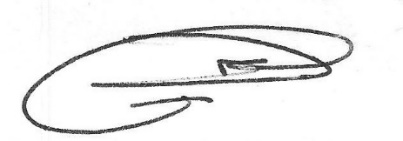 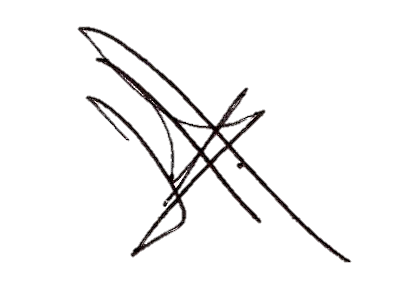 (COORDINADORA)DIP. GABRIELA ZAPOPAN GARZA GALVÁN(SECRETARIA)DIP. ZULMMA VERENICE GUERRERO CÁZARESDIP. ROSA NILDA GONZÁLEZ NORIEGADIP. JESÚS ANDRÉS LOYA CARDONANOMBRE Y FIRMAVOTOVOTOVOTORESERVA DE ARTÍCULOSRESERVA DE ARTÍCULOSDIP. JOSÉ BENITO RAMÍREZ ROSAS(COORDINADOR)A FAVOREN CONTRAABSTENCIÓNSÍCUALESDIP. JOSÉ BENITO RAMÍREZ ROSAS(COORDINADOR)DIP. ZULMMA VERENICE GUERRERO CÁZARES(SECRETARIA)A FAVOREN CONTRAABSTENCIÓNSÍCUALESDIP. ZULMMA VERENICE GUERRERO CÁZARES(SECRETARIA)DIP. JOSEFINA GARZA BARRERAA FAVOREN CONTRAABSTENCIÓNSÍCUALESDIP. JOSEFINA GARZA BARRERADIP. ROSA NILDA GONZÁLEZ NORIEGAA FAVOREN CONTRAABSTENCIÓNSÍCUALESDIP. ROSA NILDA GONZÁLEZ NORIEGADIP. FERNANDO IZAGUIRRE VALDÉSA FAVOREN CONTRAABSTENCIÓNSÍCUALESDIP. FERNANDO IZAGUIRRE VALDÉSNOMBRE Y FIRMAVOTOVOTOVOTORESERVA DE ARTÍCULOSRESERVA DE ARTÍCULOSDIP. JOSÉ BENITO RAMÍREZ ROSAS(COORDINADOR)A FAVOREN CONTRAABSTENCIÓNSÍCUALESDIP. JOSÉ BENITO RAMÍREZ ROSAS(COORDINADOR)DIP. ZULMMA VERENICE GUERRERO CÁZARES(SECRETARIA)A FAVOREN CONTRAABSTENCIÓNSÍCUALESDIP. ZULMMA VERENICE GUERRERO CÁZARES(SECRETARIA)DIP. JOSEFINA GARZA BARRERAA FAVOREN CONTRAABSTENCIÓNSÍCUALESDIP. JOSEFINA GARZA BARRERADIP. ROSA NILDA GONZÁLEZ NORIEGAA FAVOREN CONTRAABSTENCIÓNSÍCUALESDIP. ROSA NILDA GONZÁLEZ NORIEGADIP. FERNANDO IZAGUIRRE VALDÉSA FAVOREN CONTRAABSTENCIÓNSÍCUALESDIP. FERNANDO IZAGUIRRE VALDÉSNOMBRE Y FIRMAVOTOVOTOVOTOA FAVOREN CONTRAABSTENCIONDIP. JESÚS BERINO GRANADOS. (COORDINADOR)DIP. GERARDO ABRAHAM AGUADO GÓMEZ (SECRETARIO)DIP. MARCELO DE JESÚS TORRES COFIÑODIP. MARÍA DEL ROSARIO CONTRERAS PÉREZDIP. CLAUDIA ISELA RAMÍREZ PINEDANOMBRE Y FIRMAVOTOVOTOVOTOA FAVOREN CONTRAABSTENCIONDIP. JESÚS BERINO GRANADOS. (COORDINADOR)DIP. GERARDO ABRAHAM AGUADO GÓMEZ (SECRETARIO)DIP. MARCELO DE JESÚS TORRES COFIÑODIP. MARÍA DEL ROSARIO CONTRERAS PÉREZDIP. CLAUDIA ISELA RAMÍREZ PINEDANOMBRE Y FIRMAVOTOVOTOVOTOA FAVOREN CONTRAABSTENCIONDIP. JESÚS BERINO GRANADOS. (COORDINADOR)DIP. GERARDO ABRAHAM AGUADO GÓMEZ (SECRETARIO)DIP. MARCELO DE JESÚS TORRES COFIÑODIP. MARÍA DEL ROSARIO CONTRERAS PÉREZDIP. CLAUDIA ISELA RAMÍREZ PINEDANOMBRE Y FIRMAVOTOVOTOVOTOA FAVOREN CONTRAABSTENCIONDIP. JESÚS BERINO GRANADOS. (COORDINADOR)DIP. GERARDO ABRAHAM AGUADO GÓMEZ (SECRETARIO)DIP. MARCELO DE JESÚS TORRES COFIÑODIP. MARÍA DEL ROSARIO CONTRERAS PÉREZDIP. CLAUDIA ISELA RAMÍREZ PINEDANOMBRE Y FIRMAVOTOVOTOVOTODIP. FERNANDO IZAGUIRRE VALDÉS(COORDINADOR)A FAVOREN CONTRAABSTENCIÓNDIP. FERNANDO IZAGUIRRE VALDÉS(COORDINADOR)DIP. VERÓNICA BOREQUE MARTÍNEZ GONZÁLEZ(SECRETARIA)A FAVOREN CONTRAABSTENCIÓNDIP. VERÓNICA BOREQUE MARTÍNEZ GONZÁLEZ(SECRETARIA)DIP. JOSEFINA GARZA BARRERAA FAVOREN CONTRAABSTENCIÓNDIP. JOSEFINA GARZA BARRERADIP. EMILIO ALEJANDRO DE HOYOS MONTEMAYORA FAVOREN CONTRAABSTENCIÓNDIP. EMILIO ALEJANDRO DE HOYOS MONTEMAYORDIP. JUAN ANTONIO GARCÍA VILLAA FAVOREN CONTRAABSTENCIÓNDIP. JUAN ANTONIO GARCÍA VILLANOMBRE Y FIRMAVOTOVOTOVOTODIP. FERNANDO IZAGUIRRE VALDÉS(COORDINADOR)A FAVOREN CONTRAABSTENCIÓNDIP. FERNANDO IZAGUIRRE VALDÉS(COORDINADOR)DIP. VERÓNICA BOREQUE MARTÍNEZ GONZÁLEZ(SECRETARIA)A FAVOREN CONTRAABSTENCIÓNDIP. VERÓNICA BOREQUE MARTÍNEZ GONZÁLEZ(SECRETARIA)DIP. JOSEFINA GARZA BARRERAA FAVOREN CONTRAABSTENCIÓNDIP. JOSEFINA GARZA BARRERADIP. EMILIO ALEJANDRO DE HOYOS MONTEMAYORA FAVOREN CONTRAABSTENCIÓNDIP. EMILIO ALEJANDRO DE HOYOS MONTEMAYORDIP. JUAN ANTONIO GARCÍA VILLAA FAVOREN CONTRAABSTENCIÓNDIP. JUAN ANTONIO GARCÍA VILLANOMBRE Y FIRMAVOTOVOTOVOTODIP. FERNANDO IZAGUIRRE VALDÉS(COORDINADOR)A FAVOREN CONTRAABSTENCIÓNDIP. FERNANDO IZAGUIRRE VALDÉS(COORDINADOR)DIP. VERÓNICA BOREQUE MARTÍNEZ GONZÁLEZ(SECRETARIA)A FAVOREN CONTRAABSTENCIÓNDIP. VERÓNICA BOREQUE MARTÍNEZ GONZÁLEZ(SECRETARIA)DIP. JOSEFINA GARZA BARRERAA FAVOREN CONTRAABSTENCIÓNDIP. JOSEFINA GARZA BARRERADIP. EMILIO ALEJANDRO DE HOYOS MONTEMAYORA FAVOREN CONTRAABSTENCIÓNDIP. EMILIO ALEJANDRO DE HOYOS MONTEMAYORDIP. JUAN ANTONIO GARCÍA VILLAA FAVOREN CONTRAABSTENCIÓNDIP. JUAN ANTONIO GARCÍA VILLANOMBRE Y FIRMAVOTOVOTOVOTOA FAVOREN CONTRAABSTENCIONDIP. JOSEFINA GARZA BARRERA(COORDINADORA)DIP. GABRIELA ZAPOPAN GARZA GALVÁN                    (SECRETARIA)DIP. ZULMMA VERENICE GUERRERO CAZARESDIP. ROSA NILDA GONZÁLEZ NORIEGADIP. JESÚS ANDRÉS LOYA CARDONA